KRYON 11LEVANTAR EL VELOLa nueva energía del ApocalipsisLEE CARROLLEste libro fue pasado a formato digital para facilitar la difusión, y con el propósito de que así como usted lo recibió lo pueda hacer llegar a alguien más.LECTORES EN MOVIMIENTO-DIFUSIÓN SIN FRONTERAS-Versión digital 1.0 – 31 de diciembre 2007Esta versión digital fue realizada mediante la reunión de miembros de la Familia que participaron activamente o co-creando a través de su intención. Todos somos Uno, así que no hace falta dar nombres. ¡¡¡Buen trabajo!!!Aclaración: Las fotografías no fueron incluidas pero pueden encontrarse en el sitio web www.kryon.comRecomendamos visitar el sitio y dar una vuelta por el store en donde pueden adquirirse los libros, dvd videos, música e incluso está la opción de descargar (gratis) los audios de algunas canalizaciones: https://www.kryon.com/k_store.htmlEl libro XI de la serie de KryonKryon es un ángel de energía amorosa y Lee Carroll es el único canalizador “oficial” de Kryon. Desde hace más de dos décadas, la esperanzadora información recopilada por este inseparable dúo ha permitido a millones de personas entender mejor los cambios, no siempre positivos, de nuestra época.Igual que los anteriores libros de esta serie, también en éste encontrarás la recopilación de las canalizaciones favoritas de Lee de los últimos dos años. Pero a diferencia de los libros anteriores, sólo en éste los mensajes de Kryon hacen referencia directa al miedo creciente de los individuos frente a las amenazas terroristas, a las guerras, y al bombardeo de noticias trágicas y catastróficas que nos proporcionan a diario los medios de comunicación.Kryon conoce muy bien la situación actual del planeta y ofrece una vez más su apoyo a través de mensajes de paz y esperanza hacia el futuro. En este libro se incluyen tres canalizaciones realizadas en Israel y mucha información sobre la situación palestina, además de una sección especial dedicada a las recientes visitas de Lee Carroll a las Naciones Unidas.¡Disfruta con la lectura de este profundo e inspirador libro!Lee Carroll es un hombre de negocios de California con titulaciones universitarias en Economía y Administración de Empresas. A sus 48 años comenzó lo que sería el proyecto de su vida: la canalización de los mensajes de Kryon, que publicaría en diez libros que han causado sensación en el mundo entero: Los tiempos finales, No piense como un Humano, La alquimia del Espíritu Humano, Las parábolas de Kryon, El viaje a casa, Asociación con Dios, Cartas desde el hogar, Cruzar el umbral, El nuevo principio y Una nueva entrega.INDICE:INTRODUCCIÓNDEL AUTOR. Un mensaje para los trabajadores de la luz de Estados UnidosCAPÍTULO UNO. Las siete grandes ilusiones humanas sobre DiosEdmonton, Alberta, Canadá. Julio de 2006CAPITULO DOS. ¿Cómo os va?Newport Beach, California. Diciembre de 2005CAPÍTULO TRES. Indefinir el sendero espiritualCanalización en directo. Sedona, Arizona. Octubre de 2005CAPÍTULO CUATRO. Regresemos a lo básicoCanalización en directo. Harrisburg, Pennsylvania Junio de 2005CAPÍTULO CINCO. Acontecimientos recientesCanalización en directo. Washington, D.C. Abril de 2005CAPÍTULO SEIS. Retornemos los tiempos finalesCanalización en directo. Toronto, Ontario, Canadá. Agosto de 2006CAPÍTULO SIETE. Mensaje a los judíos — parte ICanalización en directo. Tel Aviv, Israel. Octubre de 2005CAPÍTULO OCHO. Mensaje a los judíos — parte IICanalización en directo. Tel Aviv, Israel. Octubre de 2005CAPÍTULO NUEVE. Mensaje a los judíos — parte IIICanalización en directo. Jerusalén, Israel. Octubre de 2005CAPÍTULO DIEZ. Cómo funcionaCanalización en directo. Manhattan, Nueva York. Febrero de 2005CAPÍTULO ONCE. Mensaje para las Naciones UnidasCanalización en directo. Naciones Unidas. Nueva York. Febrero de 2005CAPÍTULO DOCE. Mensaje para las Naciones UnidasCanalización en directo. Naciones Unidas. Nueva York. Febrero de 2006CAPITULO TRECE. Convertirse en maestrosCanalización en directo. St. Augustine, Florida. Marzo de 2006CAPÍTULO CATORCE. La co-creación revisadaCanalización en directo. Manhattan, Nueva York. Abril de 2006CAPÍTULO QUINCE. El invierno de la espiritualidadCanalización en directo. Alberta, Canadá. Septiembre de 2004CAPÍTULO DIECISÉIS. Elegir bailarCanalización en directo. Newport Beach, California. Diciembre de 2004CAPÍTULO DIECISIETE. Quiénes sois en realidadCanalización en directo. Cristal Lake, IIlinois. Agosto de 2005*   *   *Apocalipsis(Griego: Apocalipsis, literalmente: “levantar el velo”, es un término aplicado a la revelación a ciertas personas de algo oculto a la mayoría de la humanidad.)Dedicado aLuise HansenNuestro ángel en JapónYCarey NorbySan Luis Obispo, CANos dejaste demasiado prontoSiempre preciosoSiempre recordadoPetra OstergaardNuestra “rosa” en Alemaniatraductora de los libros de Kryonal alemánque nos dejó repentinamentepero que estará con nosotrospara siempreINTRODUCCIÓNLibro XI de Kryon
Lee CarrollHace ya dieciocho años desde que comencé este viaje y el tiempo ha pasado como una bandada de pájaros en una agrupación sincronizada, que de repente con su vuelo oscurecen la tarde. Como cualquier vida, uno lo percibe en la retrospección, no un año a la vez, sino como una experiencia que ha sucedido despacio aunque de algún modo de repente.El trabajo que Jan Tober y yo creamos en 1989 se ha mantenido y se ha convertido en un esfuerzo mundial. Jan todavía lo presenta en todo el mundo conmigo, trayendo energías curativas a nuestras reuniones con su magnífica voz (repasa los vídeos del Monte Shasta algún día), y ella sigue formando parte de la energía cotidiana Kryon.Cada vez más, sin embargo, me encuentro presentando Kryon solo, sin el equipo que a menudo nos acompaña a las grandes reuniones en Europa, Asia y Sudamérica. Mi energía permanece alta, incluso a los sesenta y dos años, y presento Kryon aproximadamente cincuenta veces al ano de esta forma en reuniones pequeñas e íntimas, sobre todo en Estados Unidos.Las reuniones que hemos tenido al otro lado del océano y al sur de nuestra frontera más o menos durante la década pasada han sido asombrosas, con miles de asistentes. ¡He querido compartir algunas fotos de estas reuniones contigo en este libro (¡por primera vez!), para que de vez en cuando veas una página con las fotos de estas experiencias. Si quieres verlas más grande y en color, visita [www.kryon.com/countries].Cada foto tiene una historia, a veces asombrosa o cómica. Algunas de las más memorables son aquellas en las que hubo circunstancias insólitas... como aquella vez en Segovia, España, donde congregamos a 1.300 personas en un hotel que tenía un aforo de sólo 800. ¡Una multitud! ¡Nosotros no podíamos creer que fuera legal, pero estábamos en España y ellos realmente quisieron estar allí! Había colas tan largas fuera del hotel que llamaron a la policía para mantener el orden. La foto no le hace justicia, ya que no había forma de fotografiar todos los asientos.Fue también cuando Robert Coxon, nuestro músico y compositor canadiense de categoría mundial (parte del equipo permanente de Kryon), tenía su «equipo desenchufado» al principio de la primera pieza de su concierto. Ahí estaba él, tocando frenéticamente un pasaje difícil, ¡pero sin sonido! Era surrealista, sin audio, pero con el sonido de sus dedos golpeando las teclas delante de esa enorme audiencia. Él, por otra parte, lo oía perfectamente, en glorioso estéreo, ¡por sus auriculares! Tenía los ojos cerrados y estaba concentrado en el momento –un momento de virtuosismo y pasión– con su piano balanceándose por la fuerza de su interpretación sobre la tarima inestable en la que estábamos colocados. Pero la audiencia no escuchaba nada más que el golpeteo de sus dedos y el crujir de la plataforma. Tuve que levantarme de mi silla e interrumpirle despacio para que volviera a comenzar y pusiera el sonido correctamente. Deberías haber visto su mirada cuando le toqué en el hombro durante esa magnífica interpretación. ¡Pensé que le iba a dar un infarto!En una de las fotos parece que estamos en una iglesia. Es en Pont a Mousson, Francia, en el Abbaye de Prémontrés. Entraron más personas en aquella abadía de lo que parecía posible. La que ves presentando es nuestra conferenciante invitada, Ronna Herman, canalizadora internacional del Arcángel San Miguel. Hemos hablado de Ronna muchas veces anteriormente; es una amiga y canalizadora de categoría mundial. [www.ronnastar.com]¡La gente estaba por todas partes, muchos incluso detrás de las columnas! Ya sabes, el público europeo es así... a menudo son muy pacientes en circunstancias y situaciones que serían inaceptables para el público estadounidense. Pero esto es debido principalmente al hecho de que ellos comprenden que existe la posibilidad de que nosotros no volvamos a ir, y quieren probar la energía de Kryon cueste lo que cueste. En Estados Unidos, saben que vivimos allí, y que nos verán de nuevo (bostezo).Cuando mires la foto del seminario de Austria en este libro, verás una gran muchedumbre. Fue una reunión muy enérgica, y terminamos produciendo un vídeo comercial de esta reunión [www.kryon. com/videos]. Te diré lo que pasó justo al final del seminario (véase «En » más adelante en este capítulo), pero esta reunión particular tuvo una sorpresa única.He tenido muchas interrupciones antes, y sé lo que hacer. Pero nunca antes había tenido a alguien decidido a subir al escenario durante la reunión y comenzar a canalizar una entidad propia en una lengua que era una combinación de alemán e inglés. Desde luego, la audiencia no lo sabía y pensó que aquello era parte de nuestro programa. No lo era, y esto ocurrió mientras yo estaba en el atril. Estaba dando una conferencia y a punto de presentar a Todd Ovokaitys, cuando de repente un hombre bajó por el pasillo desde donde estaba sentado, subió la escalerilla del escenario, se sentó frente a la audiencia ¡y comenzó a canalizar! Ahí estaba yo en el atril, con un tipo que no conocía, sentado en mi propia silla de canalizar a pocos centímetros de mí, y canalizando. ¡Además, su mensaje era antiamericano! Uff... ¿qué hago? Su micrófono estaba conectado, lo cual también era extraño. Pero el equipo técnico pensó que él formaba parte del programa y lo había conectado (suspiro).Le hablé desde el atril e informé a la audiencia de que aquello no formaba parte de nuestra presentación, pero él siguió. Lo que me preocupaba era lo inoportuno del suceso, nada más. Hay un momento y un lugar para todos los mensajes, pero también hay una regla universal de cortesía que consiste en que no debes aprovecharte de la presentación de una persona para dar tu propio mensaje. Yo lo sabía y la audiencia se dio cuenta en ese momento. Él se tuvo que ir.Estaba a punto de acercarme a él y desenchufar su micrófono (¡lo habría hecho!), cuando dos mujeres jóvenes subieron al escenario y le hablaron suavemente, le levantaron de la silla, y lo sacaron del auditorio. Ellas eran parte de un equipo de gente joven a quienes realmente respeto, y con las que ya me había encontrado varias veces anteriormente. Todos son Índigos. (Recuerda, Jan y yo escribimos el libro original sobre Los Niños Índigo, y sabemos cómo son.) Estaban sentadas en buenos asientos de la primera fila, se levantaron rápidamente y llegaron al tipo inmediatamente. ¡Déjenles esta tarea a los Índigo! Kryon les ha llamado los futuros «hacedores de la paz». Estas jóvenes mujeres hicieron lo que dos hombres musculosos probablemente hubieran tenido problemas para hacer... sacarlo del escenario con cuidado, manteniendo su dignidad intacta. ¡Me quedé impresionado!Lo que pasó estaba fuera del paradigma de lo que cualquiera de nosotros podría pensar que ocurriría. Una persona aparentemente beligerante y desequilibrada, que había venido con la intención de interrumpir la reunión, había sido sometida y neutralizada por la energíade estas dos jóvenes. No estoy seguro de cuántos en la audiencia supieron realmente lo que había pasado.En cualquier caso, este hombre no estaba loco. Simplemente estaba abrumado con la experiencia espiritual de aquel momento. Después pidió perdón a nuestros anfitriones austríacos. Ellos incluso le permitieron quedarse. Creo que fue el «Índigo» de esas mujeres quien «vio» que su intención no era peligrosa, y fue capaz de sacarlo rápidamente, sin utilizar la fuerza, pero «con una madurez de la situación». ¡No subestimes nunca a estos jóvenes!Si eres una persona joven que lee esto, tenemos algo en común. Todavía mantengo mi juventud y mi exuberancia, pero como una memoria en vez de como una realidad. Como cualquier otro adulto de este planeta, también he sido bastante afortunado por haber vivido muchas décadas llenas de experiencias y recuerdos, profundos y simples a la vez. Pero, cuando eres joven, no miras hacia atrás con la misma perspectiva con la que miras hacia adelante. Para los jóvenes, la vida es una promesa: hay mucho tiempo y muchas posibilidades por delante, sin pensar jamás en el final. Ahora, estoy en una edad en la que pensé que nunca llegaría, aunque aún me enfrento de una manera extraña a estos mismos sentimientos y montones de energía juveniles.Por extraño que parezca, ahora tengo la perspectiva de alguien que se enfrenta al tiempo ilimitado en un mundo fantástico de promesas. Aún tengo que arañar la superficie de la verdad, y tengo todo el tiempo que necesito para hacer cualquier cosa que tenga la intención de hacer. Este sentimiento no ha estado siempre conmigo. Ha florecido en los tres últimos años de mi vida, con una importante mejoría el año pasado, y representa una pacífica y potente revelación de que soy un ser eterno y de que mi vida actual en el planeta es sólo un aspecto de transición hacia algo mucho más grande. He asumido totalmente la aparente rareza de ser el canal espiritual original de Kryon en exclusiva, sin pedir perdón a un mundo escéptico.La foto de la reunión en el Monte Shasta es una de mis favoritas. Representa un auditorio cerrado en 2005 donde presentamos una canalización a cuatro bandas, yo y tres más: Ariella Louise Jones, Pepper Lewis y mi querido amigo, Kahu Fred Sterling. Esta presentación es nuestra conferencia principal en Estados Unidos, que representa casi una década de juntar gente de todo el mundo para escuchar a Kryon y compartir a algunos invitados especiales. Se llama « de  de Verano de Kryon». El monte Shasta se convirtió en nuestro hogar para hacer esta conferencia durante un tiempo, y cada año se llena con una energía superior a la de cualquier otra reunión de Kryon, en cualquier otro sitio. [www.kryon.com/videos]Nuestra foto en París en 2002 guarda un secreto escondido. En ella ves a 2.500 personas en total meditación, con Jan Tober (que no está a la vista) dirigiéndola. El auditorio estaba casi completamente oscuro. Yo salí sigilosamente del escenario con mi trípode, a los ojos de todos (¡si es que podían ver en la oscuridad!) y saqué esta instantánea. Después regresé. ¡Nadie me vio! Me parece divertida mi fotografía.¡Demasiados libros!¡Éste es mi libro XI de Kryon, y parece que estoy escribiendo múltiples libros al mismo tiempo! No es la primera vez que esto sucede, y de algún modo lo hago mejor con estos plazos acosándome para «hacer uno más», ya que mis lectores a menudo me animan a ello. ¡Es gracioso, todos los lectores pueden terminar estos libros mucho más rápido de lo que los escribo! Despacito. Deje los cursos de lectura rápida y limítese a una página al mes... o... ¡lea cada libro unas veinte veces! Algo que reduzca la velocidad de su deseo de tener otro libro enseguida (risa).El segundo libro en el que estoy trabajando es sobre los Niños Índigo, con Jan Tober. Será el tercero acerca de este tema desde que presentamos el término Niños Indigo en , allá por 1999. Ya que estás leyendo estas palabras, es obvio que al menos he terminado este libro de Kryon, y probablemente el otro también.Hay aún otro libro que será el más esotérico de todos, sobre las doce capas interdimensionales del ADN, sus muchos significados y complejidades. Será un libro más pequeño, y estará ilustrado con las maravillosas fotos en color de nuestro anfitrión israelí y artista gráfico, Ilan Dubro-Cohen.Tiempos actualesNunca hubo un momento como éste en mi carrera como canalizador. La mayor parte de las cosas que dijo Kryon que pasarían, han sucedido. La que falta es la batalla final de la que habla a menudo, entre la vieja y la nueva energía. Metafóricamente ésta no es una batalla, sino una serie de años en los que tomamos la conciencia de la vieja energía de una antigua civilización y una época, y decidimos crear , que Kryon ha definido muchas veces como físico y espiritual a la vez. Físicamente es un Jerusalén que puede ser compartido con los no judíos. Espiritualmente, significa paz en El significado de Apocalipsis viene del Griego y significa «levantar el velo», que es el título de este libro. La referencia a comprender el Apocalipsis es por lo tanto de lo que trata mi trabajo: conseguir que la gente vea el verdadero significado y rechazar el espectro de destrucción masiva mundial para ver en su lugar una revelación de iluminación. Aquí hay algo más que puedes no comprender: ¿ves 11:11 en los relojes? El once en numerología es un número maestro y significa Iluminación. Así que el 11:11 es una Iluminación equilibrada, que es la energía potencial de nuestro tiempo.¿Tienes miedo? No eres el único. El último año más o menos de las canalizaciones de Kryon ha tratado sobre este preciso asunto, y a través de muchos temas, ha apuntado al miedo y la depresión y nos ayuda a entender que no sólo somos parte de lo que está ocurriendo aquí, que no estamos aquí por accidente. ¿Te hace esto preguntarte cuál es tu propósito? Bien, sigue leyendo, ya que no puedes evitar ese preciso mensaje de canalización a canalización tal como Kryon nos dice que está ocurriendo realmente en estos «tiempos finales». Esto es el final de una vieja clase de Tierra y el principio de una nueva.Si también estás preocupado por el 2012, sigue leyendo, porque tengo que mostrarte algo que se me entregó hace sólo unos meses (mientras escribía esto) en México. Este año es un marcador de una vieja energía hacia una nueva, y los antiguos han predicho una nueva civilización con un cambio de conciencia que Gaia realzará con la energía ya en marcha.¿Eres nuevo en las canalizaciones?¡Vale!, acabemos con ello: cada libro de Kryon comienza con algo que tengo que decir a los nuevos en todo esto, sólo algo respecto a lo extraño que parece ser, canalizar a Kryon y todo eso. ¿Lo parece? Si., lo es.Si has crecido con una percepción estándar que te ha dado tu cultura sobre cómo funcionan las cosas espiritualmente, entonces lo que yo hago parece raro y extraño, si no realmente Satánico, basándote en
lo que te han dicho otros que están instalados en las religiones mitológicas de nuestra cultura. Sin embargo, si estás dispuesto a considerar que Dios puede ser más grande que aquello antiguo que te enseñaron a adorar, entonces puede que este material consiga ampliar tus miras. No tienes que renunciar a nada más que a un viejo concepto, y eso incluso podría tener sentido para ti.No hago un trabajo evangelístico. En otras palabras, no tengo una doctrina para que tú la aceptes, y realmente no quiero que rechaces tus viejas costumbres y veas las mías como algo magnífico. Lo que realmente quiero de algún modo con los mensajes canalizados es abrir una puerta dentro de ti, ampliar lo que puedes pensar de ti mismo, y que examines parte de la información que la mayoría de los maestros del planeta han tratado de enseñarnos. Hacer esto puede ampliar los horizontes de la realidad de tu espiritualidad.Esto no disminuye en absoluto lo que puedes pensar sobre la gloria o el esplendor de tu percepción de Dios. De hecho, puede que incluso comiences a ver que el plan de Dios es mucho más elegante y rico de lo que pensabas..., con muchas menos restricciones y mucha más lógica espiritual sobre lo que realmente podría estar pasando, en vez de simplemente creer en la mitología antigua.¿Un culto a Kryon?Aunque ya lo mencioné en el último libro, la energía que hay detrás de intentar parar a Kryon continúa en ciertos países. Hay muchos que no quieren que leas este libro. Dicen que Kryon puede ser un culto. Si quieres quedarte en un antiquísimo encasillamiento, lleno del miedo basado en lo que te han contado otros, entonces sigue ahí. No leas esto. (La foto de la página 132, tomada en Francia, está sacada de cámaras de vídeo introducidas a escondidas en la reunión y fue posteriormente retocada. Se hizo con el fin de crear mensajes basados en el miedo por aquellos que quieren captar la atención de nuestros asistentes y conseguir recaudar fondos.)No trato de evangelizar, y quizá este libro no ha sido escrito para ti. Pero al menos lee esto para que lo sepas: el trabajo de Kryon no consiste en unirse, no se necesita ser socio, no se pide dinero ni se adora a nadie. Visita mi página web en inglés y observa: no pedimos las direcciones de correo electrónico de los visitantes para ninguna lista, encontrarás muchas canalizaciones gratuitas y descargas de audio, y no hay ningún sistema para permitir donaciones. ¡No pedimos dinero! Nuestra página simplemente está allí para que aproveches cualquier información que desees leer a fin de que entres en ti mismo y te preguntes sialgo de eso es cierto. No hay una gran organización Kryon, no hay un equipo de profesores Kryon, no hay doctrina ni un edificio con «Kryonitas» planificando apresuradamente el modo de conseguir. tu dinero.No estoy aquí para arrancar la fe de nadie. Sólo quiero explorar la idea de que Dios puede ser más grande de lo que nos han contado. ¿Qué pasaría si lo que sientes de Dios pudiera ser ensalzado con una verdad superior? Pero si la canalización no es para ti, deja el libro. Después de todo este tiempo, no tengo nada que demostrar, pero estoy contento de lo que he encontrado, pues ha llenado mi vida con el fortalecimiento y la luz. Esto es lo que podrías sentir en mi presentación: mi pasión por mis propios cambios, y los de los muchos que han tomado este trabajo seriamente.Lo que enseñoA través de los mensajes de Kryon enseño que todos tenemos una parte de divinidad dentro, y que está lista para ser encontrada. ¡De hecho, está esperando ser encontrada! También creo que los grandes maestros del planeta nos enseñaron esto. Comprueba la revista Time del 25 de octubre de 2004. La cubierta muestra algo llamado «El gen de Dios». Muchos bioquímicos creen ahora que realmente tenemos un gen biológico que por intuición nos empuja a «buscar a nuestro creador». Las últimas discusiones sobre el creacionismo contra la evolución no han sido creadas no por el cristianismo fundamentalista, sino por astrónomos y físicos forzados a abrazar una teoría de escape Ilamada «el Principio Antrópico». Por fuerza, digo, debido a que, aunque parezca increíble, el Universo muestra una prueba clara e innegable de un diseño inteligente.¿No me crees? Consulta la revista Time del 29 de noviembre de 2004. El artículo de la sección de ciencia se llama: «El acertijo cósmico: El universo parece increíblemente acomodado a la existencia de la vida. ¿Podría ser esto realmente un accidente?». La información cada vez se vuelve más extraña, mientras la ciencia, a través de la investigación científica, comienza a demostrar la existencia de Dios. La revista Discovery también apunta este nuevo concepto en su número de febrero de 2003. Ten paciencia, ya que esto irá haciéndose más claro con el paso del tiempo y nuestros instrumentos se harán más refinados. ¿Es posible que la ciencia llegue a probar «el diseño inteligente»? Creo que ya lo ha hecho. ¿Es contrario a nuestras enseñanzas religiosas? Sólo si quieres sacar a Dios de la ciencia y de la creación.Para aquellos que se lo plantean como yoEstados Unidos fue fundado sobre principios cristianos. Aunque nosotros abrazamos todas las religiones y proporcionamos leyes para sostener nuestra intención, muchos de los hombres y mujeres que llegaron aquí originariamente estaban «protestando» tanto de  anglicana como de  católica y querían libertad de adoración en las nuevas tierras. Así que la base fundamental de la religión de América es el cristianismo en todas sus formas. Si eres judío y estás leyendo esto, perdona las continuas referencias a Cristo en esta introducción. Más adelante en este libro, puede que te interese leer las canalizaciones profundas que ocurrieron en Tel-Aviv y Jerusalén. Pero deseo referirme a «la cultura de mi tierra» ya que nací en Estados Unidos. Dado que también sé que este libro terminará siendo traducido al idioma hebreo, digo Shalom a mis hermanos y hermanas judíos. Simplemente salta los siguientes párrafos si lo deseas. Sé que probablemente lo que no quieres oír es una «charla de Cristo».Mi mensaje es que hay muchas cosas más allá de lo que el ojo ve, y que el amor de Dios es mucho más rico de lo que te han contado, mucho más profundo de lo que cualquier religión ha enseñado jamás, y que tú eres y que siempre has sido parte de ello de un modo poderoso. En los últimos sesenta años más o menos, la humanidad también ha encontrado los manuscritos originales de muchos de los discípulos de Cristo [Nag Hamaddi, Egipto, 1945; «Los Evangelios Apócrifos», revista Time, 22 de diciembre de 2003]. Éstos han sido validados como auténticos,* y proporcionan una gran idea de lo que Cristo realmente dijo en aquellos tiempos, y lo que realmente podría haber ocurrido en relación a la interacción entre algunos de aquellos discípulos. Son un tesoro oculto de la historia, descubiertos muy recientemente, intactos durante mucho tiempo y en muy buen estado. La controversia de todo esto consiste en que difieren enormemente de las antiguas escrituras que habían sido canonizadas y transmitidas a través de los años, las cuales la mayor parte de los cristianos consideran como su Biblia y su fuente sagrada.La mayoría de los escritos de  han estado disponibles para el hombre común sólo recientemente en nuestra historia. Han estado ocultos durante más de 1.000 años, y durante siglos estos documentos sólo han estado al alcance de los ojos de aquellos que tenían el poder de interpretarlos. Han sido mantenidos cuidadosamente por los líderes religiosos que además eran los jefes de gobierno, algo que incluso hoy en día veo como algo muy peligroso, y que ocurre actualmente en algunos sitios con un sistema de creencias más joven y alternativo, pero muy poderoso.Si eres cristiano, ¿te gustaría realmente ver los documentos originales? ¿Cuál de las escrituras crees que está más cerca de lo que realmente fue escrito: los que han pasado por las innumerables manos de los que tenían la capacidad y el poder de copiar y traducirlos una y otra vez con la tendencia de su grupo particular, o los que han permanecido intactos y solamente se han abierto y traducido recientemente? No preguntes a tu sacerdote o ministro, porque te darán la respuesta que da , que refleja lo que ellos han enseñado. Esta cuestión parece ser o bien discutible en  o bien llena de energía, ya que los papeles recientemente descubiertos se han visto como una blasfemia o herejía. ¿La razón? Varían muchísimo de los canonizados que tienes en tu Biblia. Pregúntate a ti mismo. ¡Reza antes de hacerlo! Pide que te guíen y te muestren la verdad.Hay un nuevo libro que recomiendo llamado How the Bible Became the Bible de Donald L. O'Del. Es para no eruditos como la mayoría de nosotros, y es una historia de como  se convirtió en lo que es. ¿Te atreves a leerlo? Sólo es historia, pero bien puede mostrar la realidad del verdadero pasado en el conflicto con lo que te enseñaron. ¡Así deberás tener que decidir si creer la historia o en la mitología (historias transmitidas del pasado)... ¡menuda elección!Todo lo que estamos descubriendo crea un enorme interrogante respecto a la antigua religión y lo que nos han dicho sobre lo que Dios espera de nosotros. ¿Qué pasa si estamos aquí para encontrar lo que está dentro de nosotros espiritualmente? Eso es exactamente lo que el discípulo Tomás tiene que decir en los textos íntegros de este discípulo de Jesús presentados en un libro llamado Más allá de la fe: el evangelio secreto de Tomás , de Elaine Pagels. Ella descubre no sólo los escritos de Tomás, sino también algo de la relación entre el discípulo Juan y el discípulo Tomás, y la energía entre ellos que realmente creó el término mitológico «Tomás el que duda». No es lo que piensas, o lo que te han contado.Tomás escribe sobre lo que Jesús dijo en incontables ocasiones, y es profundo leerlo. Cuando estás acostumbrado a ver solamente las palabras «Jesús dijo» en las Sagradas Escrituras, es apasionante ver nuevas palabras y enseñanzas citadas directamente de alguien más que también estaba allí con él y escuchó sus palabras. Son un descubrimiento fresco y una gran alentadora y ensalzadora historia relatada por este creyente que anduvo con el maestro judío, Cristo. Es digno de verse, y muy diferente de las escrituras de algunos de los otros discípulos de los textos antiguos. ¿Quién tiene razón? Júzgalo tú mismo. Pero prepárate para tener la mente abierta.Una actualización de mi extraña vida[Bueno, los judíos pueden continuar leyendo aquí.]Soy ingeniero desde hace treinta años y a medida que avanza la perspicacia, me he convertido o bien en un seguidor de Satán o bien en alguien lo bastante desequilibrado para estar firmemente encajado en los grupos lunáticos marginales. Estos grupos con regularidad donan Humanos en su tiempo libre, el tiempo que les queda de sus apretados programas de comunicación con naves espaciales que están constantemente trayendo Humanos «encubiertos» a nuestro planeta, o que están diseminando sustancias en la atmósfera para controlar las mentes de todos los terrícolas. ¡Mira tío, tengo una agenda muy apretada! ¡Entre visitar a los extraterrestres que planean el control de , conspirar en las Naciones Unidas con los Illuminati, y ajustar las reuniones con los cultos franceses para matar a sus niños, estoy realmente agotado! (Por supuesto estoy bromeando.)Siento si he ofendido a algunos con estas últimas declaraciones, pero cada una de ellas ha sido asociada conmigo, aunque las enseñanzas de Kryon no se han hecho eco de esto en absoluto en los 18 años de escritos, y nunca lo harán. Tampoco estoy interesado en realizar ninguna profecía autoproclamada por muchos perseguidores de sectas que, por alguna razón, me tienen en su punto de mira. A medida que el plan avanza, ellos me convierten en un bandido por decir lo que ellos quieren, luego me desacreditan, y después se convierten en héroes por la revelación. Mientras tanto, consiguen seguidores y mucho dinero de sus propios libros y seminarios.Muchos sabéis que estas cosas suceden principalmente en Europa. En la mayoría de los casos, los perseguidores de sectas no son sino sectas de la vieja energía ellos mismos, tratando de impedir que brille una luz sobre ellos o intentando transformarlo en algo nuevo antes de que les afecte a ellos mismos. Lamentablemente, este proceso está vivo y sano y ellos cuentan con el factor de que no hablo su lengua, y no estoy allí con la suficiente frecuencia para mostrar claramente que no es así. La tragedia de todo esto es que a muchos Humanos se les quitará su poder, al recibir mensajes de miedo que les mantengan apartados de cualquier clase de avance espiritual o pensamiento independiente.Sus esfuerzos tratan del poder, el control y el dinero..., atributos Humanos que han estado con nosotros durante mucho tiempo. Su éxito sólo ha sido marginal, ha traído a muchos débiles, pero también ha causado confusión a muchos otros. A pesar de sus esfuerzos, continúo editando libros en su lengua, continúo siendo invitado en las Naciones Unidas y continúo atrayendo muchedumbres dondequiera que el trabajo de Kryon me lleve alrededor del planeta.Canalizar es traer la palabra del Espíritu (o de Dios) al planeta a través de un Humano. Ésta es la forma en la que se ha transmitido toda la información espiritual desde que Dios comenzó a dirigirse a la humanidad. No importa lo que creas de tus escrituras, ya sean judías, musulmanas, cristianas, budistas, hindúes o de cualquier otro tipo, verás que es el Humano quien te trae las palabras, no Dios directamente. Esto ha necesitado una interacción obvia entre el espíritu intuitivo del Ser humano y cualquier tipo de energía que llames Dios. En otras palabras, los Humanos escribieron todas las escrituras de  importa cuán sagradas trates de hacer las escrituras, aun así son traducciones humanas de la palabra de Dios o energía. En mi opinión, esto es canalizar.No soy un profeta de nuestros días. Soy solamente un hombre, y mi trabajo no es tan grande. Mis mensajes no tratan de crear otra religión. (¡Por favor, no permitas que suceda!) Cuando me vaya, alguien más tomará mi lugar con información actualizada y canalizada con una energía que aún no está aquí. Los libros de Kryon se verán como «un comienzo básico» de los cambios en la tierra que comenzaron en 1987 con  Afortunadamente, la próxima generación de canalizadores será mucho más clara y mejor aceptada de lo que algunos de nosotros lo hemos sido. Pero mientras tanto, soy «el tipo extraño del día» y estoy orgulloso de ello.Los niños color índigo: tema candenteHan pasado poco más de dos años desde el Libro X de Kryon. En este tiempo, han ocurrido muchas cosas con el trabajo de Kryon así como con el de muchos otros. Pero hay una cosa que te puede gustar conocer, ya que estoy hablando a muchos de los que entienden completamente a los Niños Índigo.Muchos de vosotros conocéis nuestro libro publicado por Hay House llamado Los Niños Índigo. Lo escribimos Jan Tober y yo en 1999. En el libro, dijimos algo que creímos que estaba sucediendo en cuanto a los niños del planeta. Es una clara evolución de la conciencia Humana que estamos viendo y, sí, también fue posteriormente validada por Kryon [Libro VI de Kryon]. Trajimos a muchos facilitadores y personas acreditadas para ayudarnos con esta premisa, mientras presentábamos el libro. Queríamos mostrar lo que estaba sucediendo realmente, y que los padres y profesores deseasen echar un vistazo.Pero el libro de los Índigo no era un libro canalizado, e implicamos a muchos profesionales que también veían esto en el desarrollo principal de los niños y que intervinieron en el fenómeno, incluyendo a nuestra buena amiga Doreen Virtue. Informamos de que una mujer llamada Nancy Tappe tenía un desorden mental llamado «sinestesia» y había desarrollado un sistema de «ver» diferentes tipos de personas según el color que las rodeaba relacionado, por extraño que parezca, con distintos tipos de personalidad. Había escrito un libro sobre el tema llamado Understanding Your Life Through Color (actualmente agotado). Durante años, realizó profundos y apasionantes talleres que claramente exponían su talento, y utilizaba su enfermedad para que todos nosotros nos beneficiáramos.La sinestesia es real, y se puede describir como un cable cruzado en el cerebro donde las percepciones se ven muy afectadas. [http://web. mit.edu/synesthesia/www] Nancy solía decirnos que cuando ella comía ciertos tipos de alimentos (guisantes, por ejemplo), «saboreaba triángulos». Era su descripción de lo que sentía al tener alterada su percepción. Pero el lado positivo que recibía debido a esa insólita percepción era la capacidad de ver un color alrededor de una persona. Aunque nos hubiera gustado decir a la gente que lo que ella estaba viendo era un aura espiritual, no lo era. Podía ser un campo electromagnético interdimensional alrededor de la persona, pero tampoco lo sabemos. Las auras espirituales siguen un sistema en color, con matices bien conocidos que los médiums de categoría mundial conocen y aceptan desde hace años. Esto no encajaba en aquel sistema en absoluto, y obviamente estaba claramente creado por su percepción alterada y documentada. En otras palabras, Nancy no veía nada físicamente, sino psíquicamente, realzado por su enfermedad.Durante los años noventa del siglo XX, los experimentos de un científico ruso llamado Vladimir Popoinion mostraron claramente que el ADN tiene un campo anteriormente desconocido que lo rodea. Además, este campo ha sido mostrado ahora para arrojar luz sobre los modelos estructurados de experimentos controlados, e indica que de alguna manera es un campo inteligente, quizá cuántico. Este campo podría estar relacionado con lo que Nancy ve, pero una vez más, no lo sabemos con certeza. Hay muchas evidencias científicas de que hay algo para ver y medir alrededor de los Seres humanos, tanto en 3D como en un estado cuántico, y que no tiene nada que ver con Así que la visión insólita de Nancy no podría clasificarse cómo la de una mujer con poderes psíquicos, sino más bien la de alguien que tiene una disfunción cerebral que le ha dado una percepción realzada. Ella puede ver los «colores de la vida».Hace algunos años, ella comenzó a ver un nuevo tipo de color Humano con su sinestesia..., un color que ella nunca había visto antes en su vida. Era un color índigo y, por supuesto, rodeaba únicamente a los recién llegados al planeta, los niños. Ella, por lo tanto, los llamó «los Niños Índigo». Estudios posteriores comenzaron a mostrar que ellos también tenían tipos de personalidad poco frecuentes, y esto es la base de los libros sobre los Niños Índigo que Jan y yo escribimos. Esto también encaja perfectamente en la canalización de Kryon en 1989 que indicaba que una nueva conciencia estaba llegando al planeta.En los últimos años, ella no ha vuelto a ver ningún otro nuevo color en los niños. Se han observado muchas categorías de estos niños de nueva conciencia, sin embargo, nosotros creemos firmemente que todos ellos son Indigo según la definición de los atributos de la insólita percepción cerebral de Nancy. Así que, un Niño Índigo es, por tanto, un niño de nueva conciencia en el planeta, y esto incluye todos los nombres que puedas haber escuchado y los miles de libros que se han escrito sobre los diferentes tipos de nuevos niños. Si esto no fuera así, entonces Nancy podría haber visto otros colores. Pero no lo ha hecho. Así pues, esto es lo primero que quería aclarar.Muchos de los que leéis Kryon estáis familiarizados con toda esta temática, y por eso hago referencia a este tema aquí. Quería daros unas directrices sobre algo que está ocurriendo y de lo que deberíais estar atentos.Desde  sido maravilloso observar cuántos en el planeta están viendo de lo que hemos estado hablando en cuanto a estos niños. Es incluso más chocante el hecho de que desde 1999, el libro Los Niños Índigo ha vendido casi medio millón de copias, y se ha traducido al menos a otros veinte idiomas. De hecho, ¡ha sido noticia! Con ello, por supuesto, llegaron las críticas cáusticas que nos acusaban de estar chiflados. (Pero entonces, ¿cuál es la novedad?)Después, muchos libros comenzaron a difundir que estaban realmente bien escritos y que ayudaban tanto a padres como a profesores. Puedes ver algunos de ellos en nuestra página web de Los Niños Índigo [www.indigochild.com]. Más tarde apareció la película, Índigo, y posteriormente el documental, Indigo Evolution (en ninguno de los cuales estuvimos implicados). Con toda esta atención, se empezó a gastar dinero en promover estos nuevos esfuerzos y de repente el tema de los Índigo estuvo en los principales medios de comunicación.Ahora, añade a esto a los que se han subido al carro únicamente para beneficiarse (que no tienen un verdadero interés sobre el tema ni sobre nuestros niños), y tendrás un circo.El New York Times destacó un artículo, y el USA Today también. Fueron artículos principalmente promocionales (remitidos por agencias que querían publicidad), pero cubrieron el tema de los niños. Además, el tema Índigo apareció en  y en Good Morning America! También tenemos cintas de muchas televisiones locales que hicieron sus propios reportajes, incluyendo las de Houston, Texas y una cadena de  en nuestra propia ciudad de San Diego.¡Incluso en un episodio de CSI, uno de los personajes tenía un «Niño Índigo» (¡de verdad, en CSI!).Naturalmente, resultó ser un niño difícil y que de alguna manera había sido escrito para encajar en la trama misteriosa del asesinato de una persona, por supuesto (suspiro).Podrías pensar, con toda esta atención sobre los niños Índigo, que estaríamos alucinados, pero sin embargo, ¡estábamos horrorizados! De algún modo a lo largo del camino, todo el tema Índigo se había convertido en una especie de lucha mediática de  Habían sido marcados como niños «con poderes psíquicos» o niños que iban asalvar el mundo, y ¡todos ellos tenían auras de color azul oscuro! ¡Uau! ¿Qué estaba pasando? Esto no solamente era claramente incorrecto, sino que este fenómeno real se situaba con firmeza en la categoría de lo paranormal, ¡restando la credibilidad necesaria a un tema que debe ser estudiado seriamente para ayudar a nuestros niños!Miles de educadores y padres quieren tener una buena y sólida información, sobre qué hacer después. Los trabajadores de las guarderías de todo Estados Unidos están comprobando que nuestros niños están cambiando. Los profesionales médicos comienzan por fin a acceder a echar un vistazo sobre por qué el ADD, un problema social, parece una epidemia. Comienzan a aparecer maravillosas páginas en internet con grandes recursos [www.childrenofthenewearth.com]. Y justo en medio de todo esto, este asunto está siendo encasillado en el extraño campo de los niños súper psíquicos que conocen sus vidas pasadas y que tienen un ADN diferente al nuestro, y unas auras extrañas. La prensa se lo toma en broma, y los reportajes, no importa si son de una prestigiosa publicación o cadena de televisión, son generalmente irónicos. Son irrespetuosos, mal entendidos y demasiado dramáticos.Ésta es la razón por la que Jan y yo hemos escrito otro libro más sobre los Índigo, un esfuerzo para intentar acabar con todas las tonterías y volver a las soluciones prácticas para nuestros nuevos niños. Esperamos que no sea demasiado tarde y que el daño no sea irreversible. Queremos que lo comprendas, además, y que se lo hagas saber a los que te rodean, especialmente si tienes amigos que puedan necesitar ayuda para sus hijos. No es lo que te han contado los medios de comunicación. Afortunadamente, nuestro nuevo libro Índigo estará Ileno de información, recursos y referencias de las ventajas para volver a poner el tema en su justo equilibrio utilizando la integridad y la verdad y no lo que recientemente ha sido generado por aquellos que quieren «hacer dinero» con el tema Índigo.Al sur de la frontera de Estados UnidosDesde el último libro, el equipo de Kryon ha viajado a México y a Argentina. Ambos viajes generaron un gran aprendizaje para mí personalmente y fueron encantadores por su amplitud de nuevas experiencias. He vivido en San Diego toda mi vida, donde casi el 20 por ciento de la población habla español, así que el idioma y la cultura me son familiares. Mi comida favorita es la mexicana, ¡y de verdad me encanta esa gente! Mi conferencia a los mexicanos de San Diego siempre ha sido positiva, y he visto muy de cerca su ética familiar y sus maneras amables. Estaba realmente preparado para estos viajes, pero sobre todo para el de México.Lo que quiero contarte es una experiencia personal que supuso mucho para mí, con dos profesionales en México, un médico y un ingeniero. Fueron dos experiencias que no esperaba, y a través de su tiempo y gentileza, aprendí una vez más cosas que están en el filo entre el descubrimiento y la comprensión.El doctor Luis Oscoy es un médico que ha creado un precioso spa llamado Hostal de  en Amatlan de Quetzalcoatl, un pueblo al sur de Ciudad de México. No sólo es un lugar con una gran energía e iluminación, sino que además, mientras estuvimos allí fuimos bendecidos por un representante del Dalai Lama, que había venido para consagrar la instalación como la primera zona de paz en México. El Hostal de  había cumplido todos los requerimientos del Dalai Lama para la inclusión de una bendición de este tipo, con un ashram y un laberinto. Puedes ver este spa y parte de la ceremonia de 2006 en la sección «álbum de recortes» de mi página web [www.kryon.com/mexico].El doctor Luis (como yo le llamo) me presentó a Jorge Alberto Báez Guerrero, un ingeniero profundamente involucrado en la interpretación de los aztecas y la investigación del calendario maya. Profundamente involucrado por decirlo suavemente..., ya que es su pasión, y tenía algunos descubrimientos sorprendentes para compartir conmigo.Jorge había utilizado tanto su enorme conocimiento personal como su intuición iluminada para comprender algo que la mayoría había pasado por alto. Aunque las aztecas y otras escrituras habían sobrevivido en códices y en las paredes de antiguos lugares durante cientos de años, y la cantidad de información sobre ellos y los mayas es gigantesca, Jorge las desmenuzó para descubrir algo que todos nosotros deberíamos entender. Solamente puedo recomendarte su libro,  en Movimiento, escrito en español. El título de su primera edición es engañoso, porque parece muy académico. Pero ahora ha publicado la segunda edición llamada  en Movimiento (el Secreto de 2012). ¡Esto es más preciso! Quiero mencionar especialmente a Jorge y al doctor Luis aquí, ya que ambos están involucrados en esto, al ser el doctor Luis creyente y seguidor del trabajo de Jorge y por tanto haberme invitado a disfrutar de esta experiencia con él. Gracias a los dos.Jorge trabaja contra los principios de los eruditos tradicionales mexicanos que siguen una «línea oficial» de información. Era extraño para mí que tal cosa pudiera suceder. Siempre había pensado que los arqueólogos eran como los científicos, y que cuando se abría una grieta, se emocionaban y querían echar un vistazo. ¡Qué equivocado estaba! A menudo olvido cómo la política juega con la verdad. En el caso de las piezas de México, es una situación de supervivencia académica. Espero no ofender a nadie, pero hablo de lo que vi.Si eres un arqueólogo de México, probablemente estás trabajando para el gobierno de alguna manera, y si te apartas demasiado de la información aceptada acerca de las formas indígenas y de las interpretaciones aceptadas, no durarás mucho. Lo que pasó en los templos y observatorios es una información sagrada y está cuidadosamente guardada, y el gobierno quiere mantenerla pura y cerca del chaleco, como ellos dicen.Aquí está Jorge, sin embargo, con una información espectacular sobre cómo todas estas cosas encajan juntas en un sistema perfectamente bien pensado, aunque ellos más o menos lo aceptan y lo ignoran al mismo tiempo.Vi cómo trataban a Jorge en la antigua localidad de Xochicalco, en el estado de Morelos, situado a  hacia el suroeste de Cuernavaca, México. Yo estaba bastante emocionado, porque el doctor Luis y Jorge habían conseguido permisos para mí y para unos cuantos del equipo para ir a un lugar que pocos han visto, uno de los antiguos observatorios solares de los indígenas en las ruinas del templo. Era uno de los tres observatorios verticales donde la luz entraba desde arriba, se concentraba por un sistema de diseño antiguo, y creaba dibujos en una losa situada a una altura determinada en el observatorio. Los antiguos observaban los movimientos del Sol y de  según los dibujos proyectados por la luz sobre esta losa durante el año. Esto les permitió comprender más sobre  y , incluso estimar su tamaño, por no mencionar que tuvieron una información específica sobre los equinoccios, solsticios y eclipses. ¡Estábamos en camino para entrar en este lugar sagrado y verlo en persona!Antes de que comenzáramos esta aventura, Jorge y Luis nos hicieron una presentación en PowerPoint de una hora acerca de Ios verdaderos descubrimientos. Jorge había montado un complejo calendario utilizando esta información antigua. Pero en lugar de un calendario de días, meses y años, ¡era un calendario de energía! Cuando yo lo vi y lo sostuve en mis manos, lo llamé «calculadora». Porque, intuitivamente, Kryon me había dado información acerca de para qué servía realmente. Además, Jorge incluyó información sobre nuestro ADN, relacionándolo con los cambios de la energía de  las diferentes polaridades con los aminoácidos de la cadena de ADN, explicó que la polaridad activa se está olvidando con la vieja conciencia para dar paso a la polaridad pasiva, activada con los cambios magnéticos por Ios que estamos pasando. ¡(Cambios magnéticos!) Explicó el mecanismo interior del ADN que generaba luz en el propio ADN, que en realidad refuerza nuestro campo energético.Jorge mostró que los mayas y los aztecas (y otros pueblos) conocían los diferentes cambios de la energía en  y los habían trazado con exactitud. Hay cambios en la conciencia energética de , no sólo cambios de calendario. Llevándolo a un nuevo nivel de explicación, mostraba las fases de los cambios y cuánto tiempo habían tardado (más de 1.000 años cada uno). Tenían nombres, colores y estaban claramente indicados por aquellos antepasados que los habían trazado. Aunque utilizaban los observatorios para rastrear los movimientos del Sol y , también habían desarrollado un método para rastrear y predecir las fases de la energía por las que  había pasado y por las que pasaría en el futuro. Por eso Kryon me dijo era una calculadora, ya que, usada correctamente, uno podría calcular lo que iba a venir.Lo que la calculadora muestra es que claramente, en esta época, estamos abocados a un cambio mayor. Este tipo de calendario de energía circular muestra que los antiguos indicaban que estamos cerrando una vieja energía de conciencia sobre el planeta y abriendo otra. ¿Cuál es la fecha para que todo esto ocurra? 2012. Aquí estaba: una explicación completa de lo que los mayas realmente nos dijeron respecto al año 2012 y la energía que lo rodea, llena de explicaciones e historia, e incluso una calculadora física de fases basada en sus observaciones. Ellos habían predicho el final de un viejo tiempo y el comienzo de uno nuevo.Cuando ves esto presentado de esta forma, es obvio... realmente obvio. Jorge había utilizado su intuición e intelecto para ver a través de lo que la información parecía mostrar y sacar la conclusión lógica sobre lo que realmente quería decir. Su calculadora circular mostraba cómo se alineaban antiguamente sus fases de energía con los acontecimientos mundiales, nuestra propia historia, y con lo que ahora nos enfrentamos. La parte apasionante era que todo lo que él mostraba era Kryon 101 [la información básica de Kryon durante dieciocho años]. Debió de quedarse agotado por mis interrupciones durante su presentación, comentando a través de un intérprete: ¡Esto es lo que Kryon nos dijo! Más tarde, me di cuenta de que Jorge no era lector de Kryon. (Trataré de ser más comedido la próxima vez que esto pase, pero estaba muy emocionado por encontrar la confirmación de los mensajes de Kryon escritos sobre las paredes, por así decirlo, del templo, y ¡que Jorge hablara de lo magnético del ADN!). El trabajo de Jorge me resulta muy apasionante.Básicamente, los mayas y aztecas nos dicen que en 2012 Llegará una nueva energía y que ésta será superior. Como sucede habitualmente con cualquier cambio de energía principal, los que se han acostumbrado a la vieja energía no durarán. Estamos cambiando hacia la energía que ellos llamaron «un nuevo sol» (en este caso, el sexto sol). Cada fase de civilización tiene un sol de color dentro de su sistema, y nuestro nuevo color va a ser amarillo, cambiando desde el violeta. (Recuerda, esto es parte de un sistema de anotación espiritual y no un color real del sol.)Durante años, los responsables del sitio histórico le habían dado permiso a Jorge para acceder al observatorio, que por ahora simplemente se parecía a una cueva subterránea profunda. Él había esparcido sus papeles y había trazado los movimientos del Sol y , tal como lo hacían los antiguos. Así que no sólo estaba leyendo lo que los arqueólogos le habían dado, ¡sino que estaba utilizando sus propias herramientas! Era impresionante, y ahora yo me sentía cómodo sabiendo que lo que yo estaba enseñando a través de mis canalizaciones también los antiguos lo habían mostrado de manera muy clara.No sé con exactitud lo que creían aquellos académicos que rodeaban a Jorge, ya que ellos realmente no podían decirlo. Pero lo saludaban con amabilidad y respeto, y le permitían el acceso a su «sanctasanctórum». Creo que esto dice mucho sobre lo que ellos realmente sentían por él.El doctor Luis también estaba implicado y tenía alguna influencia para conseguir que nosotros entrásemos en aquel lugar. Yo tenía la sensación de que Jorge y el doctor Luis eran figuras populares en el templo y el museo. El doctor Luis es muy conocido en aquella parte de México por su trabajo humanitario, así como por su categoría profesional como médico. Creo que esto nos ayudó a todos nosotros ese día, ya que él realmente nos había abierto la puerta.Antes de contarte más sobre la visita real al observatorio, déjame decirte algo divertido que ocurrió, y que representa la ignorancia controlada de lo que aquellos funcionarios quieren que creas. Una vez más, la línea oficial es importante para los políticos, pero yo todavía no entiendo por qué no permiten que se presente la nueva información. De hecho, también se había eliminado la propia idea de que existía un observatorio sofisticado.Sobre la tierra, en lo alto de cada observatorio vertical, hay una abertura redonda hecha a medida. Es por donde entra la luz, y es fundamental para todo el sistema. Si hubieran tenido complejas lentes de cristal, sería aquí donde estaría una de ellas. La otra estaría a medio camino del eje, lo que permitiría concentrar la imagen del Sol o de  en una pequeña luz en la parte inferior (sobre la losa que tiene la altura de una mesa) para que ellos pudieran dibujar los movimientos exactos de aquellos cuerpos celestes. En este templo azteca/tolteca, tenían algo similar para la óptica, y Jorge los describió realmente como «obturadores», pero simplemente eran agujeros de diferentes tamaños y quizá algunas pantallas de difusión hechas con los materiales que ellos tenían entonces. Pero fueron capaces de construir estos obturadores de una manera que realmente concentraba la imagen hasta un grado de agudeza en la que ellos podrían usarlo para trazar la luz de forma precisa. Tenían que controlar la luz; de otra manera, sólo sería una gota deformada de luz sobre la losa elevada.Imagina un telescopio, si quieres, sin los cristales de ambos extremos. Solamente sería un tubo y serviría muy poco sin las lentes. Pero recuerda cómo funciona la óptica: puedes concentrar el sol sobre una pared utilizando sólo un agujero hecho con una aguja en un papel oscuro, si lo haces correctamente. Muchos artistas se dieron cuenta de que podían hacerlo con un agujero hecho con una aguja y pintaron sobre la imagen proyectada en una pared, creando el arte realista cuando aún no se conocía. En otras palabras, hay muchos modos ópticos de enfocar la luz que no requieren sofisticadas lentes, fabricadas de cristal.El agujero en lo alto del observatorio estaba alineado con precisión a favor de los movimientos del Sol y , tenía un sistema de alineación (quizá surcos) para una desaparecida lente superior redonda especial que podría ser colocada en los ángulos exactos que realzaba la inspección astronómica (igual que las señales sobre algunos telescopios de hoy). Estos antiguos sabían mucho sobre dónde estaría el Sol en las diferentes épocas del año, así que la pieza superior podría girar alrededor y deslizarse en los pequeños agujeros o marcas específicos que existían con ese propósito. Probablemente había varias piezas superiores con distintas opciones de inspección para las distintas épocas del año.Ahora viene lo bueno. Estas piezas superiores de los observatorios se habían perdido hacía mucho tiempo. Jorge nos dijo que si ellos encontraran aquellas piezas, sería largo demostrar que los observatorios eran mucho más sofisticados que el sitio histórico en el que estaban. Esto mostraría que aquellos que hacían las observaciones sabían mucho más de lo que se creía.Entramos en los terrenos del templo por primera vez por la zona de entrada que el mapa indicaba, la tienda de regalos, los servicios y un museo donde algunos artefactos se guardaban detrás del cristal. Aquí es donde los turistas comienzan su viaje y donde los guías a menudo los reúnen y los llevan en una visita guiada. También me di cuenta una vez más de que los guías locales conocían a Jorge y lo trataban con respeto. Soltaron sus discursos según lo que sus descripciones de trabajo les decían, pero permanecieron allí de pie mientras Jorge contaba el resto de la historia. La mayoría de ellos ni siquiera parpadeó. Era como si todos ellos supieran que él tenía razón.Entramos en la zona donde unos artefactos bien conservados se mostraban en vitrinas de cristal, con explicaciones en español de lo que eran. Todo estaba en español, por supuesto, así que no les presté más atención. Siempre contamos con intérpretes a nuestro alrededor en cualquier país que visite Kryon, y en esta ocasión nosotros teníamos una traductora profesional, Leslie Pascoe, que era la intérprete oficial de categoría mundial para las conferencias de Kryon en español (México, Argentina y Chile), y que me está ayudando a recordar todo esto ¡y a corregir este mismo artículo!Jorge cruzó hacia una de las cajas y se paró delante de ella. Dijo: ¿Reconoce usted esto? ¡Delante de nosotros, bajo el cristal, había una de las piezas superiores del observatorio! ¡Había sido hallada! ¡Estaba muy bien conservada, y se podían ver claramente los agujeros y marcas que encajaban perfectamente en el agujero superior del observatorio! Además, había una marca de ángulo en ella que Jorge explicó que correspondía a otros grados de inspección bien conocidos, basados en rra, utilizados actualmente en astronomía. Era muy obvio que esto era una valiosa pieza perdida del observatorio que visitaríamos pronto.Estaba eufórico hasta que Jorge nos invitó a leer la explicación que el sitio histórico daba sobre la pieza, según indicaba en español la tarjeta del museo que había bajo ella. Leslie tradujo que era: «Un artefacto de alojamiento de sudor». ¿Qué? ¡Nos echamos a reír todos! Jorge simplemente nos miró, como diciendo: ¿Qué puedo decir? Habían etiquetado erróneamente esta valiosísima pieza del observatorio. ¡Al menos la conservaban! Comenzaba a darme cuenta de que la mayor parte de lo que nos han contado a ti y a mí sobre estos antiguos no es la historia completa, y que además ha estado oculta. Tristemente, los que son responsables incluso pueden haberse olvidado de por qué era necesario el engaño, y ya no están en el poder desde hace mucho tiempo.En mi opinión, esto ha dejado a un grupo de arqueólogos que ahora son simplemente los encargados de las tierras, que conservan sus empleos difíciles de conseguir gracias a estar callados y a no llevar a cabo la pasión de su vida. Recordé que Jorge es un erudito autónomo, que no trabaja para el gobierno ni para ningún departamento estatal. Es libre de enseñar la verdad ya que él la ha investigado. De todos modos, a cierto nivel, ésta es una posición peligrosa.Visitamos otros dos observatorios «horizontales» que estaban uno frente al otro a unos  aproximadamente. Ambos estaban situados sobre la cima de grandes plataformas con muchos escalones. Jorge nos mostró cómo funcionaban, con el Sol dibujando formas de luz sobre la pared trasera según salía y se ponía durante el año. De nuevo, era obvio cuál era el objetivo del proceso, pero no lo era según los guías oficiales, que indicaban que se utilizaban para una ceremonia de algún tipo, quizá incluso sacrificios Humanos. Quizá lo fueron, pero se construyeron como observatorios.También visitamos la famosísima pirámide de Quetzalcoatl, situada sobre la cima de una meseta, en la que hay símbolos en las cuatro caras de una pirámide. Después de que el guía oficial explicara lo que quería decir, Jorge reveló el resto de la historia... aquello que realmente representaba las fases de la energía, subiendo y bajando, según iban pasando los años. Según lo explicó, era obvio que él tenía razón. Esto no era solamente la opinión de un tipo, ya que históricamente los símbolos apoyaban la idea de lo que nos estaba contando, y podías verlo en la piedra..., aunque no estaba en el manual del guía oficial. ¿Cómo podía omitirse tal cosa?Era el momento del acontecimiento principal, y enfilamos por el lado de la montaña para llegar a la entrada al observatorio. ¡Uau, qué oscuro estaba! Éramos siete en el grupo y yo era el último (intencionadamente, para poder fotografiar así a los demás con mi cámara). Finalmente avanzamos hasta la sala principal, justamente debajo del agujero por el que entraba la luz. Sin las antiguas lentes del observatorio colocadas, la entrada de luz no estaba concentrada y simplemente mostraba una columna de luz que creaba un hexágono sobre la tierra, que era del tamaño del agujero. Tampoco era muy brillante, por lo que tuvimos que sentarnos en la oscuridad un ratito para dejar que nuestros ojos se acostumbraran a ello.Para algunos, esto habría sido una visita «medio aburrida»: una cueva oscura y fría con una luz que venía desde arriba. ¡Para mí, era como si estuviera con los antiguos! Era apasionante estar en un lugar al que pocos van, y sobre el que podría escribir más tarde. Traté de sacar unas cuantas fotos con la cámara (sin flash), pero no tenía trípode y debían ser fotos con una larga exposición. Fue duro, pero saqué una de Luis de pie en medio de la luz. Me encantó. Aunque él no lo dijo, creo que este sumamente culto doctor siente que él formaba parte de lo que pasó en aquel lugar en tiempos antiguos. Seguramente se sintió movido emocionalmente a estar allí, y lo había visitado muchas, muchas veces antes. Estaba muy contento de que se me hubiera permitido estar en aquel lugar y de que estos hombres finos y cultos me llamaran «amigo».Si quieres ponerte en contacto con Jorge para más información sobre su libro, o si eres un editor interesado en publicarlo en cualquier idioma (incluyendo el español), su correo electrónico de contacto es jorge@kryon.com.Entrar en los orbes de luzPuede parecer que me salgo mucho del tema, pero quiero revelar una de las cosas que tanto el doctor Luis como Jorge han documentado: la presencia de ORBES –siempre allí, siempre fotografiables– dentro de esta cueva.Los orbes son las pequeñas bolas de luz que aparecen tanto en las cámaras de película como en las digitales de vez en cuando. Si las amplías en las fotos, son de múltiples colores y parecen tener complejas formas, siempre un poco borrosas. No son creadas por «el destello de la lente» (fenómenos comunes en las cámaras creados por la luz brillante que muestran fenómenos de fabricación en la lente), y no tienen la simetría que indicaría que son problemas del cristal. (En otras palabras, no están «alineados» en una simetría que ocurriría si fueran parte de reflexiones internas de una lente de cristal defectuosa.) Son verdaderas, inexplicables y aparecen con regularidad en muchas fotos.No voy a hablar mucho sobre la realidad de los orbes, lo que ellos representan, o cómo se generan, ya que hay mucho sobre esto en internet. Personalmente he estudiado tres libros fotográficos sobre el tema, pero lo que no he visto es ninguna investigación real. He hablado con algunos fotógrafos metafísicos que en realidad enseñan fotografía en una universidad. Ellos defienden un punto con el que podrías no estar de acuerdo, pero también son hombres de ciencia y todavía sienten de algún modo que se trata de algo de «la cámara» o de polvo en las fotos. Esto es una apreciación justa y esperada, pero sin ningún tipo de investigación, realmente no lo sabemos. Nunca he visto pruebas del tipo en las que puedes tomar fotos de orbes en situaciones controladas. De repente, nosotros teníamos una de aquellas situaciones y yo iba a aprovecharla.El día anterior a la presentación en PowerPoint, habíamos visto fotos de muchos orbes en el observatorio, y dentro de una cueva adyacente (igual de oscura). Yo vi una foto de Jorge meditando en algunos escalones de la cueva con muchos orbes a su alrededor, más orbes de los que hayas visto jamás en cualquier fotografía. ¡Te lo garantizo! ¿Quieres verlo? Visita [www.kryon.com/orbs] para verlo por ti mismo. Tanto Jorge como el doctor Luis me dijeron que los orbes estaban siempre allí, y que cada vez que se sacaban fotografías en la cueva se veían. ¡Ahí estábamos nosotros en aquella cueva con tres cámaras! Dije: ¡Hagamos algunos experimentos básicos con los orbes! Y eso hicimos.Luis y yo nos sentamos en los escalones de la cueva en total oscuridad. Esto es importante, ya que muchos que dudan de los orbes sienten que simplemente son creados por luz residual del interior de la cámara, que entra a veces por la zona de la mirilla trasera. Así que enseguida eliminamos el problema de la luz diurna perdida. (Para ser justos, por supuesto que la propia luz del flash podía contribuir a la luz perdida.) Nunca he visto orbes mientras fotografiaba en total oscuridad. Siempre estaban en situaciones donde llegaba luz de muchos sitios. Así que sentí que teníamos casi un cuarto oscuro científico para examinar el acontecimiento. ¡Ninguna luz perdida, tres cámaras que representaban a dos tipos de digitales y dejando pasar un tiempo para intentar conseguir y analizar los orbes!Las cámaras son algo que conozco. Pasé toda mi juventud en la tienda de artes gráficas de mi padre (Carroll Graphics, en San Diego) y la fotografía se ha convertido en mi afición. En la tienda de mi padre había cámaras tan grandes que un Humano podría meterse dentro de ellas, y pasé muchos años trabajando durante el verano y aprendiendo todo sobre óptica y sobre cómo funcionan todas estas cosas. También tengo una mente científica, así que estaba preparado para examinar algo que podría ser un determinante en el aspecto de los orbes.Una de mis sospechas era que el aspecto de los orbes en la fotografía podría ser específico de la cámara. En otras palabras, la pregunta lógica podría ser: «Algunas cámaras fotografían los orbes mejor que otras? Y si es así, ¿por qué? ¿Qué dice esto sobre los orbes o qué podrían ser?». Yo estaba preparado para cualquier respuesta, aunque todos los que me rodeaban estaban convencidos de que los orbes eran la energía interdimensional que «se resalta» sólo en la fotografía realizada con flash electrónico (que, debido a su alta frecuencia fotónica, permite capturar a los orbes), y no son previsibles.Ese día nuestras cámaras eran de dos tipos. Dos de las cámaras eran digitales de bolsillo. Del tipo de entre 200 y 400 dólares, en las que puedes ver el objeto en una pequeña pantalla de vídeo mientras lo fotografías. Mi cámara era una Nikon Digital SLR de alta calidad. Tenía un zoom profesional de  a . Cada cámara usaba su propio flash interno, pero el mío era más potente que el de los demás (de más luz).Nunca he visto orbes en fotos hechas con la luz normal o con un largo tiempo de exposición. Sólo parecen resaltarse en la fotografía realizada con flash electrónico. Esto indicaría que la luz del flash tiene algo que ver con la iluminación de la que están hechos, o que de algún modo los atrapa en una coyuntura en el tiempo físico que las fotos sin flash no pueden hacerlo. Cada cámara fue puesta (por defecto) a 1/60a parte de un segundo, que es el flash típico por defecto que se pone para la mayoría de las cámaras. Que conste que los orbes han sido captados tanto con cámaras de negativos como con digitales.Si realmente lo estuviéramos haciendo científicamente correcto, este «experimento de laboratorio» debería estar hecho con flash, sin flash y con diferentes tiempos de exposición y velocidades de obturador. Nosotros no teníamos ni esa capacidad ni tiempo. Pero creo que lo que realmente hicimos es significativo, y lo ofrezco para los que estén investigando más sobre el tema.Luis y yo nos sentamos sobre el escalón superior de la cueva a unos seis metros de distancia de nuestro equipo. Estábamos ligeramente elevados. Comenzamos a meditar, y se prepararon las cámaras para que dispararan a intervalos de varios minutos cada una. Nos quedamos en los escalones durante aproximadamente diez minutos mientras las cámaras flasheaban. Los operadores de las cámaras no sincronizaron sus disparos. En otras palabras, era aleatorio. Además, todos nosotros fuimos muy cuidadosos para no remover el polvo.Los resultados fueron divertidos y crearon más preguntas de las que contestaron. Lo que relato aquí es lo que vimos en el examen posterior de las exposiciones. Inicialmente, no hubo orbes captados por ninguna cámara en los primeros momentos. Era interesante, ya que si los orbes fueran polvo, sería de esperar que nuestra subida a las escaleras dejara una ráfaga. Después de unos minutos, los orbes comenzaron a resaltar. A los siete minutos, había muchos de ellos y éstos se quedaron hasta el final. Naturalmente, como meditadores (y tipos extraños) nuestra explicación es que los orbes representan la energía que nosotros metíamos en nuestra área, y que aumentaron con la gran energía que creábamos espiritualmente. Los escépticos dirán que hicimos grandes disparos de polvo en un lugar muy polvoriento. Pero hay dos cosas que no parecen convincentes en esto. Primero, nuestros movimientos deberían haber creado polvo, no nuestra quietud. Recibimos resultados opuestos si es que los orbes son polvo. Segundo, entonces ¿por qué no se resaltó «el polvo» en la mejor y más potente cámara con flash?También hay que considerar otra explicación, y es que independientemente de lo que sean, son sensibles al calor, y como nosotros calentábamos la zona con casi cien grados por cuerpo, vinieron de donde estuvieran a nuestra área más caliente. ¿Quién sabe?Las dos pequeñas cámaras digitales produjeron muchos orbes. Lo que tuvieron en común era que la cantidad de orbes era coherente: pocos al principio y montones al final. Pero nunca fueron idénticos. Esto también es interesante, porque muestra que independientemente de lo que está siendo fotografiado, incluso a la vez, es único en cada momento preciso. Una comparación precisa mostró que los orbes no estaban en el mismo lugar de una cámara a otra.El siguiente atributo es decepcionante para mí, ya que esto pronostica que se avecina un problema. ¡Mi cámara profesional no fue capaz de fotografiar ni un solo orbe! No importa cuándo se disparó, no capturó ni un solo orbe. Cuando las demás veían muchos de ellos, la mía no vio ninguno. ¿Por qué? Sólo puedo suponerlo. Pero recuerda, éste es un tipo diferente de cámara, tiene muchos cristales en la lente (las otras no), y quizá un flash más brillante. La razón por la que me decepciona es que las cámaras se están volviendo más sofisticadas y ofrecen lentes más grandes. Hay una teoría sobre la simplicidad de estas cámaras digitales «menores», que combinadas con una lente elemental de un cristal muy fino, permite esta demostración de orbes. Pero cuando añades la sofisticación de las lentes de los zooms con varios elementos de cristal, las cámaras no los captan. Algo que de alguna manera se muestra realmente a la cámara puede desaparecer según éstas se mejoran. ¡Espero que no! ¡Quédate con tu digital barata!He creado una página en internet que sólo se menciona en este libro, es [www.kryon.com/orbs]. En la primera foto, se me ve en las Naciones Unidas el 31 de marzo de 2006. No supimos hasta más tarde que un orbe gigantesco aparecía junto a mí. Lo hemos ampliado con el fin de que puedas ver a qué se parecen algunas de estas cosas más de cerca. La siguiente, muestra a Jorge sentado en las escaleras de la cueva en los primeros momentos de una meditación. Después de ésta, hay una fotografía increíble de los orbes a su alrededor tras unos minutos mientras él seguía meditando (como dije anteriormente... ¡más de los que hayas visto jamás!). También en esta página hay una foto de la pieza superior del observatorio, que etiquetaron como «un artefacto de alojamiento de sudor» (sí, seguro). Y finalmente, puedes ver algunas otras fotos del eje del observatorio, más una de Luis que tomé sin trípode en la oscuridad.Así pues, ¿qué son los orbes? Los expertos no han llegado a un acuerdo. Todo lo que sé desde aquel día es que Luis y Jorge están en lo cierto: los orbes estaban allí en masa..., fáciles de fotografiar y siempre en ese lugar. Cuanto mayor era nuestra energía de meditación, más orbes parecía haber. Uno de ellos se metió en mi garganta y se quedó allí mientras muchos se agrupaban alrededor de Luis. Cuando vimos las fotos más tarde fue bastante alarmante, al comprender que quizá conseguimos un atisbo de energía interdimensional que sólo fue captada porque de algún modo el flash de una cámara fuerza parte de ella momentáneamente a las 3D. La cámara es diferente al ojo Humano porque se abre solamente 1/60a parte de un segundo y se cierra de golpe otra vez. También se sincroniza con una luz muy brillante. Nuestros ojos no hacen esto. No tengo la respuesta, pero estoy contento de presentar este simple experimento a los que puedan hacer esto más tarde.En la brechaNormalmente no hablo mucho de mi vida privada, fuera del trabajo de Kryon. Es casi una violación de la situación, mientras que lees un libro de Kryon y tienes que leer al autor hablando de sí mismo. Trato de incluir sólo cosas que siento que pueden ser interesantes para un lector Kryon. Sin embargo, voy a suspender esa regla debido a algo que pasó en 2004 y 2005 que está directamente relacionado con Kryon, y que en realidad todos vosotros podéis ver en este libro.Kryon (con mi permiso) a menudo me pone en situaciones que prueban cómo reaccionaré. Me gusta tan poco como a vosotros cuando nos damos cuenta de que ha ocurrido algo desagradable que nos ha hecho eventualmente más fuertes. Hay una frase en las escrituras cristianas (Proverbios 27:17) que dice: «El hierro afila el hierro» y esto es a lo que me refiero. Yo sabía desde hacía mucho tiempo que no puedo viajar por el mundo con un mensaje como el mío y no experimentar algunas de las partes más dramáticas de la vida, igual que todos los demás. No soy inmune a ninguna de las cuestiones de la vida, y utilizo lo que enseño para trabajar con ellas. Pero normalmente, ni las publico ni os cuento cómo las vivo.A finales de 2004, volviendo del viaje de Austria, supe que tenía un problema. Estaba en el avión de regreso a casa y me di cuenta de que mi pecho no estaba bien. Me dolía. No podía respirar bien sin que me doliera, no tenía hambre y tenía angustia física. Lo compartí sólo con los que tenían que saberlo y entendían los síntomas. Tenía que ver a un cardiólogo cuanto antes.Nada te hace despertar más que hacer frente a tu propia mortalidad. Aunque tengo un cerebro y una actitud joven, mi cuerpo todavía debe abrirse paso por las etapas en la vida que todos afrontamos. Una de esas etapas es cuando te das cuenta y comprendes realmente que no vas a durar siempre. Suena gracioso, pero si me hubieras preguntado cuando yo tenía treinta años, yo hubiera tenido una actitud muy diferente respecto a mi longevidad. Por aquel entonces, era algo en el futuro muy lejano, si acaso. ¡Qué tiempos aquellos!Las enfermedades de corazón matan a más estadounidenses que cualquier otra causa; el 28 por ciento de las muertes anuales de Estados Unidos están relacionadas con el corazón. Supera incluso a los accidentes de tráfico o al cáncer. Es la primera causa de muerte en Estados Unidos, y es «específico de Estados Unidos». Es decir, esto no sucede en Europa, América Latina, Oriente Medio ni en ninguna parte tanto como en Estados Unidos. Es una cuestión estadounidense y es casi una epidemia. No se lo cuentes a nuestros enemigos. Si lo supieran, el terrorismo cesaría, y todo lo que tendrían que hacer es promover franquicias de comida rápida y esperar el tiempo suficiente hasta que todos nosotros, los norteamericanos, comenzáramos a hincharnos como globos y a morir muy jóvenes si continuáramos así.Todos sabemos el porqué, pero no es fácil cambiarlo. Nuestra comida es mala, realmente mala. Las cosas perfectamente embaladas que ves en el supermercado son casi universalmente malas para tu cuerpo, incluso los productos enlatados. Esto no es nuevo para muchos de vosotros que sabéis del tema. Tiene que ver con el hecho de que casi nada es fresco, y se pone el énfasis mucho más sobre el gusto y la caducidad que sobre la nutrición. El resultado es que nuestra comida obstruye lentamente nuestras venas y toda esta «porquería» del saber hacer estadounidense y la popularidad nos está matando poco a poco.Los estudios lo muestran claramente, y en Europa, incluso los italianos, que han sobrevivido a base de pasta toda su vida, mueren con las venas limpias y desatascadas. Las nuestras (las de los estadounidenses) comienzan a obstruirse a partir de los treinta años, según los estudios. Recuerdo cuando me senté en un restaurante una mañana en Munich y mi anfitriona, Hanna, me vio tomar todas mis píldoras (hasta 20). Son suplementos, antioxidantes, elevadores de homocisteína, vitaminas y minerales, etc. Ella se rió y dijo: «¡Qué americano eres!». Casi me parto de la risa. ¡Ella estaba absolutamente en lo cierto!¡Los estadounidenses cojeamos en cuanto a la nutrición! Los europeos ni siquiera necesitan muchas de estas cosas que en realidad nos mantienen vivos a algunos de nosotros. Toda su estructura alimenticia es infinitamente diferente a la nuestra. Si has viajado por Europa y has probado la comida, sabrás exactamente de lo que estoy hablando.¡Fresco, fresco, fresco! Casi nada está congelado, y rara vez se añaden químicos (a no ser que, por supuesto, estés comiendo en un conocido restaurante de comida rápida con una «M» gigantesca en la fachada). ¡Parece ser que nuestra principal influencia y exportación a Europa es la comida insana!Casi todo es orgánico por naturaleza. Lo más probable es que se haya sacado del jardín el día anterior y se lave la suciedad por primera vez en el fregadero del restaurante justo antes de servirlo. Además, la mayoría de las comidas tardan horas en cocinarse y consumirse y se sirven con vino... un desintoxicante natural de la sangre (yo tomo extracto de semillas de uva para esto).Visité al doctor, sabiendo que yo tendría que hacer frente a mis años de comer mal en mi época de ingeniero al engullir comida rápida de una cadena local a unas manzanas del estudio. Almorzaba en diez minutos día tras día durante todos aquellos años para poder regresar con mis clientes. Hice esto durante casi veinte años. Por intuición, sabía que yo no me encontraba en buena forma' en el tema del corazón. Pero no estaba preparado para saber hasta qué punto.La resonancia magnética no fue una cosa divertida. Ya sabes, no es realmente una prueba física invasiva. Es cierto que te ponen una intravenosa en el brazo para poder acelerar tu corazón con un «estrés químico», pero es como si tú no pudieras manejarlo o algo así. Simplemente sirve para «mirar» tu cuerpo pero no duele. Sin embargo, me pareció que la prueba era psicológicamente invasiva. ¡Mi cerebro me decía todo el rato que me estaban deslizando en un ataúd! ¡Uau! No hay mucho sitio para moverte en aquel tubo; te atan los brazos, y la pared superior del tubo casi toca tu nariz. Es en realidad más pequeño que un ataúd. ¡Párate a pensarlo! Realmente tuve que llamar a mis ángeles ese día. Pasé más de una hora en aquella cosa plácidamente. (Gracias, ángeles.) Permitieron entrar a mi buen amigo y miembro del equipo de Kryon, el doctor Todd Ovokaitys, en el cuarto técnico con el cardiólogo que miraba las exploraciones según aparecían en la pantalla. Al mismo tiempo, las imágenes se grababan en un CD, para que se pudieran volver a analizar. Estaba contento de que Todd estuviera allí por varias razones, y una de ellas era para la validación de lo que estaba pasando. Está bien tener a un experto médico como amigo en esas ocasiones.Te voy a ahorrar todos los detalles de los resultados, ya que no quiero dar energía a aquella situación. Pero no era bueno. Había además unas cuantas cuestiones internas, así como el agrandamiento de mi corazón. Había también una «cicatriz» visible detrás del corazón, que indicaba que debía de haber sufrido al menos un infarto recientemente. ¿Qué? No recordaba nada por el estilo y nunca había ido a un doctor con dolor en el pecho. Pero allí estaba... la prueba de ello. Mi tensión arterial tampoco estaba bien. Los años que mi corazón había pasado intentando bombear a través de venas y arterias atascadas se habían cobrado su peaje. Todo esto se grabó en el CD, del cual Todd consiguió una copia para mí.Continué un protocolo de quelación activa e intravenosa bajo el cuidado de un maravilloso e iluminado doctor de California del Sur. Utilicé una combinación de los métodos que se aprovechan de lo que sabemos hoy, y no solamente lo que la gente alopática quería. Aunque mi corazón estaba débil y dañado, al menos iba a limpiar mis venas y darle mucho menos estrés durante el resto de mi vida.Curiosamente... tengo mucha energía. Siempre me había preguntado por qué mi corazón era un eslabón débil, aunque mi energía nunca había flaqueado. Soy el tipo que salta de la cama por la mañana cantando canciones, despierto y burbujeante, que provoca una enorme irritación a mi esposa, Patti, que no puede creer que alguien deje a Peewee Herman en el dormitorio antes de que el sol se levante completamente. He tenido que «bajarme el ánimo» muchas veces por la mañana cuando comprendí que esto realmente no ayudaba mucho.Así que había una dicotomía entre lo que yo «sentía» y lo que la resonancia magnética decía que estaba pasando en realidad. «Una reunión» con mis células ayudó, pero continuaba obteniendo una respuesta interna sobre mi corazón que era confusa. Mi estructura celular no se negaba, pero seguía «parpadeando» en mí. Era extraño y yo no sabía lo que esto significaba. Ahora lo sé.Para hacer esta historia más compacta, saltaré hasta el final de 2005. Se me citó para someterme a una operación de hernia sin importancia. Debido a mis problemas de corazón, conseguí un cardiólogo que quisiera hacerme un chequeo completo. Así que, un año más tarde (en diciembre de 2005), fui otra vez para hacerme pruebas. Esta vez me hicieron pruebas completamente diferentes, incluyendo la prueba del estrés rutinario, muchos estudios y una ecografía de corazón. Este doctor también tenía el CD original de la resonancia magnética que mostraba la primera prueba del año anterior.Nunca olvidaré el encuentro con él. La siguiente semana, después de hacerme todas las pruebas, entré en la pequeña consulta en la que los doctores dicen «humm» y «ajá» para intentar hacer mejores las malas noticias. No estaba preocupado y esperaba buenas noticias por mi año de trabajo sobre mí mismo, pero estas citas de «entrega de resultados» pueden ser agotadoras. No esperaba lo que pasó después.El dijo «humm» y «ajá» igualmente, pero de un modo diferente. Trataba de justificar de algún modo lo que la resonancia magnética del año anterior había indicado contra las pruebas que él tenía en su mano. Dijo: «Lee, a veces nuestros sistemas no siempre están tan bien como desearíamos. Después de todo, son sólo máquinas...». Yo estaba un tanto confuso. No entendía lo que me decía o dónde quería llegar. Es muy buen cardiólogo y confío en él. Es el mejor de la ciudad y yo estaba escuchando lo mejor que podía, pero ¿qué trataba de decirme?Lo que dijo finalmente fue que las nuevas pruebas mostraban que ¡a mi corazón no le pasaba casi nada! Además, la cicatriz también había desaparecido. ¿Había desaparecido la cicatriz? Él me recordó que las cicatrices no se curan... se quedan para siempre. Así que el hecho de que no fuera visible en 2005, pero sí muy visible en 2004, tenía que ser un mal funcionamiento de la resonancia magnética. Sonreí. Yo ya lo sabía. Había experimentado un milagro y era un hombre muy feliz.Lo que quiero decirte, como lector de Kryon, que es más profundo, es que ahora sé cuándo pasó, y puedes compartir el momento conmigo en este libro.En el último año más o menos, hemos estado experimentando curaciones en nuestras reuniones. A veces son físicas, a menudo espirituales y mentales, pero la incidencia aumenta. En aquellos momentos, Kryon las convoca, y nos cuenta lo que está pasando en la sala. De alguna manera me he acostumbrado a ello, pero siempre es conmovedor para mí pensar que alguien se marchará distinto a como vino.En este libro, hay una canalización dada en Sedona, Arizona, hacia el final de 2005. La estaba redactando en octubre de 2006 y preparando su transcripción para publicarla aquí para que tú la leyeras, cuando leí la página 110. Me detuve. ¡Allí, en mis propias palabras, canalizando a Kryon, estaba mi propia curación! Kryon habló de un corazón que se estaba curando, y cómo esa persona no tenía ni idea de que eso estaba ocurriendo. ¡Era yo! ¿Cómo podía no saberlo? Cuando llegues a esa página, mira las otras cosas que se dijeron sobre eso, sobre potenciales y cosas ocultas. Solamente quiero compartir y celebrar contigo un proceso que es muy cierto, con la validación y la prueba 3D, y que me pasó a mí. Me curé realmente en una de mis canalizaciones y no lo supe hasta que me hice las pruebas meses después.Ahora, mientras lo lees, sabrás el resto de la historia, y puedes celebrar el milagro conmigo.Sobre este libroCada canalización que presento aquí también está en la página web de Kryon [www.kryon.com]. Hace dos años, nos preguntamos si esto disminuiría las ventas o incluso la conveniencia de este libro. ¡Nos sorprendimos al descubrir que no era así! Muchos de los que habían leído varias canalizaciones en la página web quisieron el libro de todos modos, solamente para tenerlo impreso y bien encuadernado con mis comentarios. Pero sobre todo nos dimos cuenta de que el inglés es sólo una de las veintitrés lenguas en las que será presentado, y hay pocas páginas de internet en cualquier idioma que no sea el inglés. Por lo tanto, la mayoría de los lectores (que no hablan inglés) nunca habrían visto esta información.Además, hicimos algo diferente esta vez en cuanto a estos otros idiomas. Les hemos dado el texto de este libro antes de publicarlo en inglés. Por lo tanto, el Libro XI de Kryon estará terminado antes de que se publique en Norteamérica en inglés, que es un paso insólito para nosotros. Pero quisimos permitir que el lanzamiento editorial estuviera más coordinado, más como un lanzamiento mundial que lo que había sido anteriormente. Esto puede ayudar a explicar a los ingleses por qué salió el libro cuando lo hizo.Por lo general, en muchas de las canalizaciones de estos tres años, verás algunos temas repetidos o revisados. Esto es típico en cualquier enseñanza profunda, donde a veces las cuestiones principales se repiten más de una vez para hacer hincapié.Disfruta de este libro. Como todos los otros libros, es una recopilación de mis canalizaciones favoritas en vivo de muchos lugares diferentes. A diferencia de otros libros, estas canalizaciones han ocurrido todas dentro de un miedo creciente sobre lo que podría pasarnos a medida que la guerra continúa, los terroristas tienen su camino en el mundo, y los medios de comunicación destacan las malas noticias e ignora las buenas. Kryon lo dirige todo y nos da esperanza para el futuro. Verás muchas referencias a los judíos y a Israel y Palestina en mis canalizaciones, más que nunca anteriormente ya que nos acercamos al final de una era. Incluso he incluido tres canalizaciones dadas directamente en Israel expresamente para los judíos, aunque son para todos nosotros en general.*    *   *«Algunos me han acusado de no ser "imparcial" y estar inclinado hacia los judíos en estos tiempos. Mi respuesta es que cuando Kryon indicó hace dieciocho años que la cuestión principal de estos tiempos sería el derecho propio de los judíos a existir, yo sabía que éste sería mi foco de atención. El desafío es, por lo tanto, con Israel, independientemente de lo que esto signifique para ti. No quiere decir que yo haya tomado partido en una cuestión compleja y multilateral. Significa que he decidido concentrarme donde Kryon dijo. Sí, no soy imparcial. Me inclino hacia la paz sobre , las soluciones no violentas y permitir la existencia de muchas culturas y religiones juntas en paz. Ésta es mi visión.Mi pregunta principal para todos vosotros es: ¿Vais a seguir a los adivinos que están bajo un viejo camino de energía de miedo y odio, o vais a encender la luz del Faro que sois y comenzar a brillar en una Tierra que os necesita más que nunca en la historia Humana?¡Benditos seais todos!»LEE CARROLL«Kryon, ¿cuándo nos vas a dar nueva información? Cada vez que te escuchamos, hablas de lo mismo. Diferentes palabras, diferentes parábolas, diferentes metáforas, diferentes historias, pero siempre la misma información.Haré un trato contigo, Ser Humano: cuando lleves a cabo todo lo que te he estado diciendo durante dieciséis años, pasaré a algo nuevo. Mi mensaje trata sobre la maestría. Y cuando los maestros se pongan en pie y creen el Nuevo Jerusalén, pasaré a la siguiente fase. Y cuando eso suceda, os celebraré mucho más de lo que ahora lo hago.»KryonDel autorUN MENSAJE PARA LOS TRABAJADORES
DE  ESTADOS UNIDOSLee CarrolLa definición de Blog es un diario «online», un registro personal y cronológico de ideas publicado en una página de internet. Para aquellos que se preguntan cómo surgió esta palabra, es una abreviatura de «Web log», un registro de comentarios en una página web. Generalmente actualizado a diario, un blog refleja a menudo la personalidad del autor. Se han hecho muy populares en los comentarios políticos en los últimos años y han impactado y competido con las páginas editoriales de los principales periódicos y cadenas de televisión. Como ya dije hace tiempo, internet está cambiando nuestras vidas cada día.Fue el 25 de julio cuando comencé a recibir los e-mails. La frontera entre Líbano e Israel estaba en guerra. Los cohetes habían incendiado Haifa, exactamente donde yo había estado unos meses antes, y los judíos habían respondido de la misma forma en que lo habían hecho muchas veces: con una fuerza aplastante. Lo hicieron, tal como lo habían hecho anteriormente, porque comprendían que justo al otro lado de la línea imaginaria, había algunos que se habían estado entrenando y rearmando para eliminarlos algún día.No importa en qué lado de la verja estés en este asunto, admito que yo no era imparcial, no hacia Israel, sino hacia el proceso de paz. Aquellos que proclaman abiertamente que la respuesta a esta cuestión es «matarlos a todos» no forman parte del proceso de paz, sino más bien parte del problema. Los judíos juegan un importantísimo papel en el futuro de nuestras vidas, según Kryon, y deberías estudiar y examinar estas cosas si realmente quieres comprenderlas y tener cierto conocimiento sobre ellas.Con esta idea, creo que es tu deber investigar sobre los últimos cincuenta años en Israel y lo que pasó cuando las Naciones Unidas les entregó sus tierras, y las múltiples disputas y guerras que han tenido desde entonces. Los judíos han cometido muchos errores, y algunos de ellos han creado sufrimiento y tristeza. Pero no están solos en el apartado de los errores. Las civilizaciones crecen, como lo hace la nuestra en Estados Unidos, y este nuevísimo país de tan sólo cincuenta años conocido como Israel continúa cambiando su mentalidad y desarrollando más sabiduría sobre cómo devolver las tierras disputadas que fueron los botines de las guerras nunca declaradas, mientras mantenían la seguridad de sus ciudadanos como prioridad. Muchos estaban convencidos de que podían tener un proceso de paz, y muchos otros no. Su volátil gobierno demuestra esto cada vez que se reúne.Cuando estudias los últimos cincuenta años y el «quién hizo qué a quién», el atolladero de la situación se vuelve más claro. Entonces, cuando todo ello estalla repentinamente, como hizo recientemente, no te sorprendes ni tienes miedo. De hecho, muchos de nosotros realmente pensamos: «Aquí está, lo que sabíamos que llegaría».Los e-mails que tuve eran horribles. Me contaban que la situación mundial les demostraba que Kryon era un engaño, y que la guerra y el desastre estaban obviamente entre nosotros, que mi actitud alegre y optimista era falsa y que no sería creíble nunca más. Ésta fue la reacción de muchos: matar al mensajero de buenas y positivas noticias cuando las cosas se ponían feas. Muy a mi pesar, el miedo se había apoderado de los escritores de aquellos e-mails y se había cobrado su peaje de lógica y fe casi de la noche a la mañana.La oscuridad ya no me provoca eso porque sé cómo llevar mi propia luz. Ya no me hace saltar ni tampoco me da miedo, porque sé dónde está en todo momento. Está detrás de mí en el asiento trasero, irritándome a lo largo de la vida, pero no dejaré que la oscuridad me atrape nunca más. Esto es lo que enseño sobre Kryon, y así cuando llegaron esos e-mails, ¡me entristecí de ver tal oleada de miedo sacudiendo a la gente que debía conocerlo mejor! En lugar de eso, ¡simplemente se dieron por vencidos cuando llegó la tormenta!Así que creé un blog. Fue la primera vez que me permití mostrar mi parcialidad y mi desilusión por escrito para que la vieran todos. La comparto contigo en estas páginas, incluso si estás leyendo esto tiempo después de que haya ocurrido. Creo en el potencial para la paz en  y lo seguiré creyendo hasta mi último soplo de vida. Kryon nos dijo que esto está perfectamente a nuestro alcance y que está disponible si cambiamos fácilmente hacia la energía de 2012 de un mundo más suave. Así que, aquí está mi blog tal como lo publiqué aquel día.Mensaje de Lee Carroll — 25 de julio de 2006Este es un momento importante en la historia y aquellos que están observando la situación internacional saben perfectamente que está marcando un punto decisivo. Si eres lector de Kryon, puedes reconocer que esto se predijo hace dieciocho años en el Libro I y así mismo se comentó mucho después de eso en los siguientes libros de la serie.Kryon habló de una «batalla por venir» que sería la lucha entre la vieja y la nueva energía del planeta. En los siguientes libros, Kryon mencionó incluso que sería la definición de la «civilización». Nos llamó guerreros de , y nos nombró «Trabajadores de ».Casi todas las canalizaciones de los últimos años han tratado sobre esto, y sobre el hecho de que estaríamos preparados para cambiar nuestra propia vibración primero, y que eso cambiaría la vibración del planeta. Nos dijo: «Los verdaderos faros nunca se construyen en lugares seguros», y que éramos necesarios justo ahora para equilibrarnos hasta el punto de que nuestra luz pudiera marcar la diferencia. La tormenta se aproxima, y estamos en la primera línea metafísica para encontrarnos con ella.Y ahora empieza.Mi desilusión en todo esto viene de un pequeño grupo de gente de  que está haciendo ruido contra mí, además de la reacción global de muchos cristianos.He recibido muchos e-mails cargados de miedo, arremetiendo contra mí y mi trabajo, y diciéndome que simplemente no puede haber escapatoria de este lío y que la paz en  es imposible. Continúan diciendo que la «alegría de Dios» que yo afirmo, no es posible en nuestras vidas, que no se puede conseguir y que el odio y el miedo son el único camino de  han dado por vencidos.Mi reacción a esto: «¿Qué tal un poquito de fuego, espantapájaros?». En otras palabras, ahora que la comida está a punto de ser cocinada, ¡están preocupados por la cocina! Obviamente, hay muchos que quieren mantenerse a flote y encienden velas y utilizan cristales y cierran sus ojos y «le rezan». No se va a ir hasta que los Trabajadores de  hagan su parte, y eso es trabajo, una implicación personal en la propia mejoría y trabajar por el planeta. Si estás paralizado por el miedo, entonces no has «escuchado» realmente el mensaje de Kryon. Si estás paralizado por el miedo, serás parte del problema de , no la solución.El mensaje de Kryon es siempre claro y fuerte: 1) Crea una fuerte vibración en tu interior como práctica contra lo que está por venir. 2) Aprende a poner el miedo detrás de ti porque te dejará inválido si no lo haces. 3) Envía tu luz a aquellos lugares de  que la necesiten, y hazlo a menudo y en grupo. 4) Ten presente que tienes ayuda de Dios, y que nunca estás solo. 5) La paz en  es posible en tu época, pero lucharás en la batalla con miedo primero y con los demás después, hasta que crees «el puente de espadas», algo que se utiliza tanto en batallas reales como en ceremonias. 6) Muchos tendrán que dejar el planeta antes de que la batalla termine [Libro I de Kryon].Muchas metáforas, pero ¿cómo puedes pasar por alto el hecho de que habrá una pelea? Parte de ella comienza ahora y quiero preguntar ¿qué estás haciendo tú? ¿Estás temblando de miedo o estás subiendo la escalera del faro para encender tu luz? ¿Estás quejándote de que la paz en  es un mito, o estás viendo que empieza a suceder, a través del equilibrio de la humanidad y sus elecciones? ¿Comprendes la pelea de la luz y la oscuridad, y lo que les ocurre a los que están en la oscuridad cuando se enciende la luz? Kryon nos ha dicho que ellos «lucharán hasta la muerte» para conseguir otra vez la oscuridad. A mí me suena como una batalla. Esto es lo que ocurre en una Tierra que está vibrando más alto, y donde la luz está empezando a marcar la diferencia.Muchos cristianos se están frotando las manos con regocijo, sintiendo las muertes y la destrucción que ven por televisión, pero esperando que el juicio final llegue en cualquier momento. Han ignorado completamente el hecho de que el libro de Hal Lindsay es verdadera ficción [The Late Great Planet Earth]. Incluso la revista Time dijo, en un editorial sobre sus predicciones, que había «pasado la fecha de caducidad». En otras palabras, el Armagedón que tanto se ha anunciado no puede suceder tal como nos lo contaron las Escrituras. Se han perdido los intérpretes y el tiempo simplemente es erróneo. Lo que ellos están viendo es el principio de una solución y no tiene nada que ver con la segunda venida.¿Pruebas? Lee estas palabras dentro de veinte años y dime si sucedió el juicio final. No lo hizo, ni lo hará. Nosotros cambiamos esto colectivamente en  de 1987. Estamos colectivamente implicados en la creación de  y creo que es lo que ocurrirá.En Jerusalén en 2005, Kryon le dijo a la audiencia que sus soluciones ¡en realidad pueden llegar finalmente de sus enemigos! ¿Qué podría significar eso? No lo sé. Hace mucho tiempo, Israel se dio cuenta de que tendrían que hacer concesiones a aquellos que se sentían desplazados de su tierra, fuera cierto o no. Había sido una política nacional unilateral que había aumentado durante más de seis años y a lo largo de tres primeros ministros. En el año 2000, el Primer Ministro Barak ofreció realmente a los palestinos una soberanía compartida sobre la propia Jerusalén, pero no se aceptó. Sólo menciono esto para señalar que los problemas entre los judíos y sus vecinos cercanos ya no son el gran problema, y el compromiso está sobre la mesa y listo para llevarse a cabo.El gran problema es el derecho de la nación de Israel para existir. Kryon nos dijo que esto era el núcleo, metafísicamente, de la «gente elegida» de  ahora, ellos continúan siendo un objetivo de eliminación total. Fueron esclavizados por los egipcios, los romanos y los nazis y ahora expresado con palabras una vez más actualmente por Irán. [Kryon ha explicado por qué en muchas canalizaciones, ya que los judíos son el grupo «puramente kármico» del planeta y guardan el poder del Akash. Cualquiera que los elimine conseguirá su posición.] Puede sonar extraño, demasiado esotérico e improbable, pero ¿qué otro grupo del planeta ha tenido estos atributos en 4.000 años? Muéstramelo y reconsideraré mi aseveración.El potencialEsta explosión en Oriente Medio creará muchos problemas. Primero, DEJARÁN finalmente de luchar [lo siento, cristianos]. Después de esto, muchos finalmente se darán cuenta de que para que  tenga algo que ver con la paz, se tendrá que permitir la existencia de Israel. Aquellos que no piensen así serán lentamente identificados como el problema real. Esto ha sido siempre el «gran problema» y Kryon lo señaló cuando dijo: «Según les vaya a los judíos, así le irá », hace dieciocho años. La pasión de Kryon siempre nos ha pedido poner nuestros esfuerzos en Jerusalén y no en ningún otro sitio, y «todo lo demás seguirá» [refiriéndose a las soluciones para la paz].Potencial: aparte de esto, las Naciones Unidas tendrán un nuevo líder que será más eficaz para pegar un «mordisco» a las resoluciones terroristas que aceptaron unánimemente los delegados de esa organización mundial. Si esto se hubiera hecho antes, la batalla que ves hoy día no habría sucedido. Las Naciones Unidas tienen un sitio en todo esto, y finalmente pueden tener un papel mayor en la resolución, la forma en la que los creadores de tal institución habían imaginado muchos años atrás.Esta batalla que estamos presenciando justo en este momento tiene el potencial de traer comprensión de la situación real del mundo, y comenzar a ayudar a solucionar los problemas reales de los que se han sentado en la verja.¿A quién le gusta la guerra? A mí no. Pero si pensabas que toda esta «bobada extranjera» se iría lentamente mientras tú estás sentado tranquilamente en Estados Unidos con paz y abundancia a tu alrededor, entonces no has comprendido nada de lo que dijo Kryon. Kryon nos dijo que la razón principal por la que tú estás en esta enorme tierra es para permitir «la fuerza de los Trabajadores de , quienes no están en modo de supervivencia, para brillar intensamente». En otras palabras, es tu responsabilidad enviar luz a Palestina [como Kryon llama a toda la zona Israel/Palestina] de formas en las que nadie más puede hacerlo. ¿Lo habías pensado alguna vez?Los que están en otros países me preguntan a menudo: «¿Por qué los estadounidenses tenéis tantos metafísicos, tanta información, y tantos canalizadores?». Te lo diré: No es por accidente. Es un mandato que esto esté donde el trabajo deba llegar para ayudar a aquellos que están en modo supervivencia, los que puedes ver cada noche entre los escombros en televisión. ¡Somos los que tenemos la mayoría de las respuestas! Ahora, deja que  se manifieste para que los que están en zonas más oscuras puedan «ver» los tesoros que han estado hasta este momento en la oscuridad: como la sabiduría, la solución y la acción adecuada.Si te sientes ofendido por este blog, lo siento. No es mi intención ofender a nadie. Incluso mis amigos cristianos [aún tengo dos] comprenden mi posición. Espero que no cuelguen sus sombreros en los problemas de Oriente Medio y aceleren el «vagón del juicio final» cada vez que hay un conflicto. Son muy fuertes rezando y los necesitamos para concentrarnos en enviar luz también, la luz de Cristo. Esto ayudaría mucho. En lugar de eso, están concentrados en «quitarse de en medio». Se van a decepcionar.Así que si eres propenso a enviarme e-mails diciéndome que mi actitud positiva y mi alegre templanza están en mal momento, no te molestes. Estoy muy ocupado subiendo la escalera del Faro.LEE CARROLLCAPÍTULO 1:LAS SIETE GRANDES ILUSIONES HUMANAS SOBRE DIOSCanalización en directoEdmonton, Alberta, Canadá — Julio de 2006Bueno, probablemente haya algo aquí que ofenda a alguno, como suelo decir. Trata de la forma en que vemos a Dios. Entre darte conceptos que están lejísimos de lo que has aprendido, y ser aparentemente irrespetuoso con metáforas, hay algo que hará cambiar a la gente.La verdad es que Dios está muy lejos de cualquier cosa humana, por lo que comparar la conciencia de Dios con el Ser Humano es absurdo. Que Dios se comunique con nosotros al mismo nivel es como pedir a tu perro que vaya y compruebe un cortocircuito. Aun así, continuamos creyendo que Dios piensa como nosotros, se parece a nosotros y que el Cielo es como , pero sin problemas. Y no hablaré de las setenta y dos vírgenes, que es realmente lo más. Acostúmbrate.  fue creada por los humanos y el Universo fue creado por Dios.Saludos, queridos, soy Kryon del Servicio Magnético. El de esta noche es un momento precioso. Quiero que mi socio se calme, porque la emoción de este momento podría ser demasiada para él, ya que habrá un mensaje. Pero más allá de eso, algo va a suceder que os podrá parecer milagroso a algunos de vosotros. Algunos os iréis distintos a como llegasteis; toda la preparación del día está centrada en este momento.Por tanto, el mensaje es menos importante que la sanación que ocurrirá esta noche. Quizá seas tú. Pero más de uno tiene el potencial. Lector, no es accidental que también te hayas encaminado hacia nuestra sala, porque todo lo que estamos diciendo en el «ahora» también se aplica a ti. Algunos de los que están escuchando y leyendo esto necesitan que les sanen el corazón, y no me refiero a la curación física. Sé quiénes estáis en esta habitación, o escuchando y leyendo. Sé quiénes sois. Me conocéis y la dualidad nos separa de una manera tan absoluta en vuestra vida que no podéis ver a vuestra hermana que está sentada aquí. Socios, aquí estamos, en esta prueba llamada Tierra. Os veo llegar y os veo marchar. Y veo la dualidad que nos separa, especialmente a los que dicen: Esto no puede estar ocurriendo. La energía está haciendo impacto en este lugar y vuestra aceptación es fuerte y la comitiva la siente mientras entra aquí y permanece entre vosotros.Aquí estáis aquellos que necesitáis, y recibiréis, una completa sanación del corazón. Para eso habéis venido y no tenéis que contarnos las circunstancias que rodean vuestras vidas, porque las hemos vivido con vosotros a diario. Hemos estado ahí a cada paso del camino. Sabemos dónde duele. Sabemos por qué duele, y vosotros os iréis de aquí y sentiréis la paz del espíritu y reconoceréis la maestría en vuestras venas. Lo diré nuevamente. Os iréis de este sitio con una perspectiva distinta. Potente. Apacible. Sabia. Comprensiva. Entonces veréis a ciertas personas de manera diferente a como las veíais antes. Os lo garantizó. Los veréis como facilitadores, que os permiten avanzar desde donde estáis, sabéis a quiénes estoy hablando, ¿verdad?Después está el que realmente vino por la curación física. Oh, querido, ¿piensas que es algo realmente imposible? No tienes que esperar hasta el final, lo sabes, la puedes tener ahora mismo. ¿Cuál es tu realidad y tu verdad respecto a estas cosas? Déjame hablarte del ADN. Hay quienes dicen: Bien, deberíamos ser capaces de ver la evolución en el ADN. Tienen razón. Si pudieseis ver realmente el ADN, ¡lo veríais! Pero sólo veis una doceava parte de él. Ni siquiera veis tal cantidad, porque incluso en la capa que estudiáis, no sabéis lo que está pasando. Ha habido un profundo cambio en el ADN humano con el paso de los años, incluso en los últimos diez, pero no en la química de las tres dimensiones. Más bien, está en los caracteres aparentemente aleatorios de los marcadores de las partes codificadas que no son proteínas. Por lo tanto, lo que cambia es la relación de la capa tridimensional con las otras once capas que os di. Son interactivas, y a medida que vosotros tomáis decisiones, ellas cambian y se mueven.¿Qué creéis que le sucede a la capa de la ascensión y a la capa de la comunicación cuando abrís la puerta de la intención pura? [Al hablar de las capas interdimensionales del ADN]. Os lo diré: cambian de color. Es lo que vais a hacer algunos esta noche: cambiar de color para bien. Y entonces, ciertamente, se habrán implantado lo que llamamos «semillas» que se pueden utilizar cuando vosotros queráis, para la iluminación y la información. En este lugar hay una energía que las ayudará en unas cuantas semanas. Hay entidades aquí, todas invisibles. Algunas de ellas se van a dar a conocer a ciertas personas que están en la sala. Algunos las oleréis. No os sorprendáis si su fragancia huele a rosas o violetas, a tierra, a flores. A veces algunos seréis conscientes de un aroma que no esperabais, el de aquellos que amabais y  perdisteis, y sabréis que están aquí. ¡Y lo están! Verás, eso es lo que ocurre cuando das permiso para hacer esto [ponerte en meditación ante Kryon]. Te pones en estado cuántico durante un rato, en el que podemos hablar acerca de estas cosas del planeta y compartir el amor de Dios durante unos breves instantes.Hoy os voy a dar un poco de información importante. Siempre es amorosa, pero algunos la ven como una crítica. Sin embargo, es la verdad desnuda. Os daré información que a algunos os parecerá una revisión. No lo es. Es el único momento en que recopilamos estas cosas de este modo para vosotros. Tenéis que escucharla porque la necesitaréis pronto. Es hora de que salgáis de la mitología y entréis en la realidad de vuestra maestría. La Tierra llama, y se avecinan los tiempos en que necesitaréis conocer la diferencia entre Dios y las historias humanas sobre Dios.Esta canalización en particular tendría que haberse dado hace mucho, pero ahora habéis alcanzado un punto donde se puede hablar sin rodeos más aún. Os voy a dar siete atributos y vamos a identificarlos como «Las Siete Grandes Ilusiones Humanas sobre Dios». Es difícil saber por dónde empezar, así que en honor a lo interdimensional, empezaré por la séptima. [Risas.] La séptima es la sagrada, ¿sabéis? Después, retrocederé y comenzaré con la primera, sólo para hacer que os sintáis lineales. [Más risas.] Esta séptima, que normalmente sería el final, sin embargo es el principio y representará la visión global de Dios, la mayor de todas las ilusiones humanas.La visión global de DiosLos Humanos sólo tienen un modelo de conciencia con el que comparar cualquier cosa. Un modelo: ellos mismos. Así que, con respecto a Dios, los Humanos naturalmente sienten que Dios debe tener atributos humanos. Muchos ni siquiera sabéis de lo que estoy hablando. Veréis, cuando estáis en la cima de la escalera evolutiva de la conciencia y la creación, sólo podéis evaluar algo comparándolo con vosotros. Vuestro conocimiento siempre ha limitado vuestra imaginación, porque todo lo que pensáis tiene como referencia al gran «ser» humano. Además, las Escrituras parecen indicar que estáis «hechos a Su imagen», así que ahora también tenéis lo que sentís creíble de que ciertamente Dios tiene forma humana, y dado que no hay nada superior que puedas ver, eso debe ser lo superior del Universo.Os voy a dar una bonita y breve metáfora para reflexionar. Imaginad por un momento que  estuviese habitada por todos los perros. Nada de Humanos, sólo perros. E imaginad que los perros tuvieran vuestra inteligencia. De algún modo, la evolución hubiese tomado un camino distinto, y los perros inteligentes ahora dirigirían el mundo, tal como lo hacéis ahora vosotros. Ellos también tienen sus problemas, como los tenéis vosotros ahora. Y los perros, como vosotros, tienen sus propios pensamientos espirituales de lo que Dios debe ser, y naturalmente, tienen una religión. Rezan y reflexionan, y tienen ideas intelectuales, igual que vosotros.Ahora bien, si os pudiese llevar a ese lugar metafórico donde viven todos estos perros inteligentes en su civilización, dejadme deciros cómo sería su religión. En primer lugar, ¡Dios sería un perro! [Risas.] Y por supuesto, cada raza de perro tendría una fotografía de Dios representada según su propia raza. ¡Todos los ángeles serían perros con alas, y una de las cosas que harían sería olerse constantemente los unos a los otros! [Risas.] ¿Hasta dónde queréis que llegue con esto? Sabéis lo que viene ahora, ¿no? ¡La prueba social de que Dios es un perro es que el propio nombre de su especie, dog, deletreado al revés, es Dios (god) ¿Sigo? Ya veis, aunque sea gracioso, estoy en lo cierto.¿Lo entendéis? Es la única conciencia que tienen ellos. Es la única cosa que saben. En su mente, Dios se convierte en lo que son ellos. No pueden pensar más allá de la conciencia superior que comprenden, que es ellos mismos. Los Humanos hacen eso, y colocan en Dios todos los atributos de la humanidad. ¡Algunas de las cosas básicas que creéis que son intuitivas en el Universo, no lo son! Es simplemente vosotros pensando en que todo es como vosotros. Los atributos humanos sólo se dan donde vosotros existís. Oh, diréis que también se dan en la dimensión en la que estáis, incluyendo a algunos de los planetas que están en vuestra dimensión, y estaréis en lo cierto. Pero no son aplicables a Dios. Para vosotros, la propia palabra Universo significa lo que podéis ver con vuestros telescopios. Y una vez más, decimos, ¡eso es vuestra propia 3D! ¡Para nosotros, la palabra Universo significa Dios! Hay mucho más que Humanos en el Universo real.Podríais decir: ¿Y qué pasa con «hechos a su imagen»? ¿No indica eso que debemos parecernos a Dios? Salid de vuestro propio encierro por un momento y pensad en ello. Si tuvierais el poder de otorgar vuestra «imagen» a un grupo de hormigas en un lugar lejano, ¿pareceríais de pronto una hormiga? No. Más bien, les otorgaríais la luz que lleváis y vuestro intelecto espiritual. Vuestra «imagen» divina interdimensional no es la que veis en el espejo, sino algo mucho más allá. Es una imagen interdimensional que puede adecuarse fácilmente a una hormiga, si entendéis de tales cosas. Ahora volved atrás y daros cuenta de que todo lo que hemos estado enseñando a lo largo del día [durante la serie de conferencias] grita que Dios está en vosotros. No quiere decir que Dios se parece a un Humano. La imagen de Dios está dentro de la maestría que está en el ADN humano.Así que, por lo tanto, el atributo número siete es la propensión que tienen los Seres Humanos de ver a Dios en forma humana, pero va más allá de eso, mucho más allá. Veis a Dios haciendo lo que hacen los Humanos, disfrutando de lo que disfrutan los Humanos, temiendo como los Humanos, sufriendo como los Humanos, y teniendo además todos los residuos evolutivos de los Humanos. ¿Os habéis dado cuenta? Seguid leyendo.GuerraNúmero Uno. Queréis asignar la guerra a Dios. ¿Lo sabíais? Toda vuestra mitología lo ha hecho. Unos dioses entraban en guerra con aquellos otros dioses, etc. Muchos han dicho: Debe haber habido guerras en el Cielo, para tener un solo Dios... ¡el que derrotó a los demás! Después de todo, se parece a la humanidad: Para tener una paz, debemos asesinarnos cada cierto tiempo entre nosotros. Dado que somos como Dios, y a su imagen, esto debe ser universal. Ahora, por supuesto, en vuestra religión moderna, decís que no tenéis mitología. No es así. Lo que pensáis que es sagrado y cierto es mitología en su mayor parte, pero no lo creéis así. Vuestra historia del Cielo y el Infierno es algo que provino directamente de la dualidad y de la mente humana. ¿Podéis imaginar un campo de batalla con un montón de ángeles muertos? ¡Nosotros no! ¿Y adónde se van los ángeles cuando mueren? [Risas.] Muchos dirán: Las Escrituras dicen que hubo guerra entre los ángeles. Y nosotros decimos, «¿Dicen las Escrituras?» ¿Eso lo escribió Dios o lo hizo un Humano? Los Humanos le ponen a Dios todas sus características para que las cosas tengan sentido.El primer mito es que hubo una lucha gigantesca en nuestro lado del velo, que creó la guerra. Es una descripción de la dualidad, querido Humano, no de Dios. Estáis mirando el espejo y colocando vuestros propios límites en una energía que abarca la totalidad y  la creación de todo. Pero la habéis insertado en vuestra religión de todos modos, para sentiros de algún modo más cerca de la forma en que funciona todo y relacionaros mejor.No hubo ninguna guerra entre ángeles y nunca la habrá. Veréis, esa historia apesta a lucha humana. Es intuitiva y a nivel celular, y así la incorporáis a cada expresión del ser, incluso la colocáis en lo más alto de lo alto. Hay historias en vuestra mitología de cómo Dios llegó a ser Dios, como si hubiese tenido que escalar alguna montaña de victoria y guerra para poder convertirnos en lo que somos. Eso sería como si todos los perros decidiesen que Dios tuvo que haber escarbado debajo de muchas vallas y haber espantado a legiones de pulgas para convertirse en Dios.No, queridos Seres Humanos, no hubo guerras, no hubo guerras entre los ángeles, ni siquiera cerca de los ángeles. El amor de Dios es estable y puro. Siempre lo fue y siempre lo será y vosotros lo sabéis interiormente. Eso es lo que sois cuando no estáis aquí y el sistema que está aquí de este lado del velo no tuvo guerra. Habrá quienes argumenten esto de inmediato: Buena, eso no es lo que me han contado. Y yo os diré con todo amor: « ¿Contado por quién, por Dios o por un Humano?». Utilizad vuestra intuición divina. ¿Tiene sentido realmente, o simplemente atrae a esa parte humana a la que le gustan las historias bonitas? Ni siquiera los más grandes hombres espirituales utilizaron la metáfora de lo único que entendían para interpretar la más grandiosa de las historias de la creación que necesitabais oír. No todo tiene el significado que creéis. Ese fue el número uno.El bien y el malLo que os cuesta muchísimo comprender y que a nosotros nos entristece, es que para vosotros todo tiene que ser blanco o negro. Debe haber bien y mal. Kryon, ¿quieres decir que no hay bien y mal al otro lado del velo? Os diré, así como no hay dualidad ni guerra, tampoco hay lucha en nuestro lado del velo.Escuchad: vuestra mitología dice que el mal no es propio de vosotros, y que lo tenéis porque hubo «problemas en el Cielo». Parece que uno de los ángeles simplemente no captó bien las cosas y cayó en desgracia. Su nombre era Lucifer y, por supuesto, es responsable de tratar de conseguir tu alma y hacer que hagas cosas malas. El diablo es el que crea las dificultades en , continúa la mitología, y la prueba de  es derrotar a este ángel malo. Y, queridos, acabo de daros vuestra doctrina religiosa más moderna, no la que se practicaba hace cientos de años. Aunque parezca extraño, esta mitología sigue y sigue.El bien y el mal. Este concepto os pertenece a los Seres Humanos porque es una gran parte de la prueba de vuestra propia dualidad y existencia. Oh, también les pertenece a otros en el Universo, pero no a Dios. Espera un momento, Kryon, ¿quieres decir que no hay luz y oscuridad al otro lado del velo? Eso es exactamente lo que digo, al menos no de la forma en que la veis vosotros. No hay oscuridad en nuestro lado del velo que cree lucha y desequilibrio. La luz y la oscuridad en nuestro lado del velo es simplemente energía que se mueve. Algunos necesitan discutir y dicen: Bueno, ¡debe haberla! Es parte de todo. No lo es. Es sólo parte de vuestro todo. Y os diré que eso es simplemente tan absurdo como que los ángeles se huelan los unos a los otros. Eso no es Dios.La dualidad representa la libre elección. Ésa es la estructura de la dualidad de la naturaleza humana en el planeta Tierra y no tiene absolutamente nada que ver con lo que llamáis Dios. No hay un ángel malo que quiera vuestra alma. Os hemos dicho una y otra vez que lo más oscuro de la oscuridad es el poder del Ser Humano que decidió que la oscuridad es lo que deseaba crear. Lo hemos dicho antes, vosotros sois maestros de la energía y podéis ir a la luz o a la oscuridad y hacer que cualquiera de las dos sea poderosa. Sin embargo, los que eligen la luz tienen una ventaja porque están utilizando la «imagen de Dios» en sus vidas. Pueden crear la luz más luminosa, el estado de ascensión, y representan al que ha elegido la senda de la santidad y la unidad.Muchos Humanos se burlan de esto y dicen: Bueno, Kryon, o quien quiera que seas, no estoy de acuerdo contigo, porque no has visto lo que yo y otros hemos visto. Hemos visto la posesión demoníaca. No, no la habéis visto. Habéis visto la energía de la posesión oscura del Humano, exponiéndose como la cosa más tenebrosa y temible que os podáis imaginar, que son los demonios. El miedo os hará eso, y muchos veréis la misma cosa y relataréis muchas verdades en lugar de ver la energía real. En el caso de lo oculto, es el Humano quien controla completamente toda la oscuridad, conjurando lo peor de lo peor para que vosotros os revolquéis en ello y os lo creáis. Todo tiene que ver con lo Humano. ¿Qué sentís cuando os engañan de tal manera? Y cuando os ocurre, decís: Fue el diablo. No. Es el Humano que llevó el poder a un nivel muy profundo y bajo. Mirad vuestra historia, o lo que está ocurriendo en algunos lugares oscuros del planeta. No encontraréis al diablo allí. Sin embargo, encontraréis maldad en la libre elección de los Humanos que están haciendo que eso funcione para ellos. Únicamente a eso está referida la prueba de la dualidad en  en este momento.Y así, queridos Seres Humanos, os digo nuevamente que la libre elección es la clave. También os diré que mi propia existencia en esta sala se debe a que hay más luz que oscuridad en este planeta, lo creáis o no. Es la única razón por la que estáis aquí. Es el motivo por el que no tuvisteis su Armagedon, ni lo tendréis. Es la razón de la energía 11:11 []. Celebrad que este planeta está comenzando a iluminarse. Son más los que sostienen la luz que los que no lo hacen. Hay miles que quieren sostener la luz, pero no saben cómo, aunque están despertando interiormente. Este despertar aún no es característico de los líderes del planeta o de sus gobiernos. Me refiero a la gente de , no a lo que veis en las noticias, que trata exclusivamente de una generación totalmente diferente.Está teniendo lugar un despertar. Ciertamente, el liderazgo cambiará y mostrará ese despertar. Se trata de la iluminación. Lo diremos otra vez. La luz es activa y la oscuridad es pasiva. Si tenéis una habitación oscura y aparece la luz en ella, ilumina toda la estancia, ¿verdad? La oscuridad se va y no puede continuar en la luz. En cambio, si tenéis una habitación iluminada y entra la oscuridad, no pasa nada en absoluto. ¿Qué os dice eso de vuestra luz y habilidades? No tengáis miedo de los que están en la oscuridad. Lleváis una energía que es muy poderosa, aunque aún no tenéis que pensar en ello... ¡nunca!Hay muchos que temen a los que son oscuros, que temen a la energía oscura que llevan, y dicen: Bueno, tengo que protegerme. ¡No, no tienes que protegerte! Tú eres tu propia protección. Sólo haz brillar tu luz con el amor de Dios. Ésa es tu protección. Ellos no pueden tocarte. ¡No pueden tocarte! Esa batalla de la que os hablé hace dieciocho años está aquí y vosotros estáis luchando en ella. Y es, ciertamente, una batalla entre una energía oscura y una luminosa en , y se llama civilización. Para empezar, el motivo por el que hay una batalla es la dualidad, y estáis en el centro de ella y muchos de vosotros lo sabéis. Tampoco es muy cómoda para vosotros.Os digo que hay ángeles en esta sala. Todos vosotros, cuando no estáis aquí, sois seres angelicales. Lo hemos dicho una y otra vez. Hemos escuchado los argumentos de los intelectuales entre vosotros que dicen: Aja, ¿cómo puede un ángel humanizado volverse tan oscuro y parecerse al diablo? Y nosotros os volvemos a recordar que eso es lo que vosotros habéis hecho cuando tuvisteis un ángel que cayó en desgracia llamado Lucifer. Es la metáfora del Ser Humano que cae de su maestría por elección. ¡Por tanto mucha de vuestra mitología es sobre vosotros! Sin embargo, vosotros decís que es sobre Dios. No lo es. Ese fue el número dos.SincronicidadNúmero tres. Sincronicidad. Vosotros aplicáis la sincronicidad humana tridimensional a la sincronicidad de Dios. Decís: Querido Dios: tengo que pagar el alquiler en tres días y no tengo el dinero. ¿Me podrías ayudar con esto, por favor? El cerebro humano dice: No ocurrirá nada dentro de tres días. Es demasiado poco tiempo. ¡Y entonces no ocurre! Sin embargo, una vez más, os precipitáis, ¿no es así? Bendito el Ser Humano que comprende que si ya han decidido lo que puede y lo que no puede hacerse, entonces lo han sellado, ¿cierto? La maestría en vuestras propias venas es el catalizador para los milagros que estáis pidiendo, y si no creéis en ellos, no ocurrirán. Bendito el Humano que comprende que la sincronicidad de Dios está donde siempre es igual a un minuto.Es casi como si Dios pudiese detenerlo todo y presidir reuniones de comité universales acerca de vuestro alquiler durante cien años. Vuestros tres días son nuestro siempre. Así lo vemos nosotros. Así es como funciona. Así es como funciona la sincronicidad, y la complejidad os asombraría. Cuando parece que os encontráis con los que se suponía os encontraríais en lugares en los que no esperabais encontraros con nadie, no podéis entonces creer que estabais allí accidentalmente. ¿Le ha pasado eso hoy a alguien aquí presente? [Kryon sonríe, ya que así fue.] Vosotros ponéis la sincronicidad humana en Dios, y decidís que no se puede lograr porque simplemente no hay tiempo para hacerlo. ¿No es hora de revisar eso? La próxima vez que pidáis una sincronicidad imposible, quiero que comprendáis algunas otras cuestiones respecto a la sincronicidad. Debéis dar un paso más cuando decís que necesitáis que vuestra plegaria necesitaba ser respondida. En otras palabras, os distéis por vencidos y cortasteis la oración.Ya ves, la solución no tuvo lugar, y la oración no obtuvo respuesta, al menos no de la forma que vosotros imaginabais. Vosotros pedíais que se pagase vuestro alquiler, ¡pero el Espíritu estaba en el proceso de daros abundancia para el resto de vuestras vidas! Pero vosotros os desentendisteis de toda la idea. Lo que pedíais cuando rogabais que se pagase el alquiler no es lo que significan las palabras. Os diré lo que está pidiendo vuestra alma, está diciendo: Querido Espíritu, no quiero preocuparme por esto nunca más. Eso es lo que estáis pidiendo y nosotros lo sabemos y los ángeles que os rodean lo saben. Querido Espíritu, quiero sustento para no tener que preocuparme por esto cada mes. Ésa es la definición de abundancia, ¿no? La definición de abundancia no es dinero en el banco. Pero sí lo es que vuestras necesidades estén colmadas día a día. La abundancia del Espíritu siempre estará ahí. Puede venir en lo que pensáis que es el último minuto del almacén de Dios, ¡o puede venir en la abundancia de la paz que sentís, aunque no lo hayáis logrado! ¿Pensáis en ello alguna vez? Eso es abundancia. Conozco a los que estáis aquí. Sé cuáles son vuestros temores, muchísimos de ellos están basados en estas presunciones e ilusiones acerca de la humanidad y de Dios. ¡No tengáis en cuenta el reloj cuando se trata de Dios y esperéis los milagros que están allí para vosotros! Ese fue el número tres.Recompensa y castigoEl número cuatro es recompensa y castigo. Lo hemos dicho antes, y hablaremos de ello nuevamente. Dicen: Debe haber recompensa y castigo en el Cielo. Después de todo, es justo y es correcto... tal como Dios. Si eres bueno, obtienes una recompensa. Si eres malo, obtienes castigo. Bueno, en mi lado del velo no ocurre así, queridos. No encontraréis eso en el Cielo. No lo encontraréis tampoco en ningún reino angelical. No hay recompensa y castigo. Es una cultura completamente distinta. Es cultura divina y no trabaja en dualidad como la vuestra. Aunque, vosotros ponéis la recompensa y el castigo directamente en Dios, ¿no? Si sois buenos, vais al Cielo. Si sois malos, no. Uno os invita a pasar el tiempo en la eternidad con el Padre Celestial, ¡qué imagen! El otro os condena a pasar el tiempo con el ángel caído, Lucifer. ¡Qué visión! No es así, por supuesto. En primer lugar, en un sitio interdimensional que no tiene tiempo, ¿cómo sería «el tiempo en el Cielo»? ¿Veis cómo encaja con precisión con vuestra versión del castigo y la recompensa? ¡Una eternidad en el Infierno podría ser tres minutos para mí!Os hemos dicho una y otra vez que sencillamente esto no funciona con Dios. Sin embargo, hay intelectuales que podrán decir: Bueno, tiene que haber un sistema parecido a ése. ¿Cómo lo controlarías todo? Y nosotros os decimos, ése es vuestro sistema. Esa es vuestra dualidad, así que controladla. Sin embargo, ése no es el sistema de Dios. No necesitamos controlar a los ángeles o a los Humanos en este lado del velo. ¿Quieres decirme, Kryon, que un Humano puede venir a este planeta y convertirse en el Humano más malvado que haya existido jamás y matar a millones de personas en un genocidio y luego, cuando llega al otro lado del velo, no tendrá castigo? Y lo diré de nuevo. Eso es exactamente lo que ocurre. Porque no comprendéis la prueba. Sois libres de hacer lo que elijáis mientras estáis aquí en dualidad. Sin embargo, no supongáis que ese sistema funciona igualmente del otro lado del velo. Sólo funciona aquí con vosotros.Una vez más, decimos que esto os fue dado claramente incluso en las Escrituras que tenéis, en la parábola del Hijo Pródigo. Esa parábola representaba al padre, que es Dios, enviando a dos hijos al mundo, que significa enviar a dos ángeles para que sean Humanos en  lo hace todo correctamente, el otro lo hace todo equivocadamente; uno hace todo el bien, el otro hace todo el mal, exactamente como el blanco y el negro para vosotros. Sin embargo, vuestras Escrituras os dicen que cuando ellos vuelven a través del velo, ¡les hacen la misma fiesta! ¿Qué os dice eso? Dejadme revisarlo. Significa que la prueba de  no se traslada al lugar de donde vinisteis. Tampoco os lleváis la prueba de regreso aquí.Se trata de la prueba del planeta y de la dualidad humana. Es el motivo por el que estáis aquí y lo que hacéis con el planeta mientras estáis aquí. No tiene que ver con lo que sucede del otro lado del velo. Oh, si pudiese quitaros eso de la mente. Las percepciones de la humanidad son que vosotros debéis complacer a Dios de alguna forma con vuestra bondad. ¡Ángeles, quiero deciros que ya habéis complacido a Dios porque estáis aquí! Por ese motivo habrá sanaciones hoy, porque estáis sentados aquí, porque estáis despertando a lo que sois y estáis encontrando la divinidad en vuestro interior. ¡Ya habéis complacido a Dios! No tenéis que pensar en temer o preocuparos sobre lo que pueda desagradar a Dios debido a alguna especie de sistema de súper recompensa y castigo al otro lado del velo. No hay ninguno. Ya es bastante difícil mientras estáis aquí, ¿verdad? Si supieseis cuánto se os ama, nunca pensaríais, ni por un momento, que hay castigo al otro lado del velo, incluso para el más oscuro de vosotros. Sin embargo, vuestras principales religiones se basan todas en esta característica. Mil millones de vosotros sentís que habéis llegado «sucios», rotos y llevando un fardo de Ios hechos más oscuros de la humanidad. Así, si os unís y realizáis ciertos rituales y creencias, podéis superar ese horrible destino. Mientras tanto, los que nunca se hayan preocupado de cómo funciona, ¡se irán al Infierno! Por lo tanto, Dios os ama tanto que la mayoría de vosotros arderéis en el Infierno. ¿Tiene eso algún sentido espiritual para vosotros? Es hora de comprender cuán humano es este concepto.Si vas a lograr algo y agradar a alguien, entonces complace a la divinidad con la que vienes. Busca la paz en  y mírate a ti mismo como un instrumento de la inteligencia divina que te ha creado. Reclama el ángel que llevas dentro; levántate y reclama que ya está listo para ser el Faro que has venido a ser en un tiempo penoso y difícil. Es tiempo de abandonar toda la energía del castigo y la recompensa divinos, porque alberga sentimientos de derrota, depresión, una vida incompleta, apertura a ser controlados por los demás, y un aspecto temeroso, vaya religión, ¿no? ¿Necesitas una religión? Entonces busca una que amplifique el poder del espíritu humano y enseñe que eres una pieza divina del Dios del Universo. Benditos sean los que se reúnen y celebran el poder del amor de Dios en el Ser Humano, y todo lo que se pueda lograr para el planeta.Trabajo y logroTenemos otra historia de Wo para vosotros. Wo no es ni hombre ni mujer, como hemos dicho anteriormente. Wo es wo-man. Así que Wo puede tener cualquier género en tu mente, pero lo llamaremos «él» porque mi socio es un hombre. Te das cuenta de que en tu idioma todo tiene género, ¿no? El inglés, el idioma que habla mi socio, es el idioma que menos género tiene en el planeta. En casi todos los demás idiomas hablados en , cada objeto debe ser masculino o femenino. Eso es lo que hacéis. No es así al otro lado del velo, queridos Seres Humanos. No hay género en mi lado del velo. ¡Acostúmbrate a eso!Éste es la número cinco y trata de Wo, que pidió el estado de ascensión. Se sentó ante el Espíritu e indicó que quería el estado de ascensión. Dijo: Tengo intención pura. ¿Puedo comenzar el proceso? Y Dios vio la pureza y dijo: ¡Si! Los ángeles estaban entusiasmados. Entonces Wo, por su cuenta, meditó qué hacer después. Salió de esa reunión y dijo: ¡Ya lo se! Ahora, lo que haré es trabajar duro para escalar esta montaña de la ascensión porque sé que la meta es una energía de ascensión y voy a escalar esta montaña para llegar allí. Sé qué hacer. Tengo estos pasos por aquí y debo hacer esto y esto, porque así se hace. Estoy en mi camino a la ascensión.Así que Wo comenzó a escalar la montaña, y lo hizo durante tres años. Fue aquí y fue allá; asistió a clases; leyó libros; hizo ayuno; oró; meditó; y siguió los diversos pasos que sintió que le estaban conduciendo a la cima. Oh, resbaló unas pocas veces, se raspó el codo, se lastimó un dedo del pie. [Sonrisa de Kryon.] Pero se levantó y comenzó de nuevo. Puedo hacer esto, musitó Wo para sí. Sé cómo llegar a la cima, ya que el Espíritu dijo que podía tener la ascensión. ¡Alcanzaré la cima! Y lo hizo.Allí estaba, en la cima de la montaña, y reclamó su estado de ascensión y fue hermoso. Oh, me siento calmado. Sé que éste es el comienzo de una vida mejor y sé que tengo muchísimo que aprender, ¡pero éste es el primer paso y he trabajado duro para obtenerlo y me llevó años!¡Wo se estaba felicitando cuando miró hacia la ladera posterior de la montaña y quedó boquiabierto y horrorizado! ¡Había un telesilla para esquiadores! ¡Un telesilla real! Y había personas como él en ese telesilla. Todos estaban llegando a la cima de la montaña uno a uno. ¡El tiempo total desde la cima de la montaña hasta la base era de tres minutos! ¡Ellos estaban experimentando el estado de ascensión!Wo gritó: No es justo. No es justo.Entró en meditación y dijo: Querido Espíritu, no es justo. ¿Por qué es así? He pasado todo ese tiempo y todo ese duro trabajo para llegar a la cima de la montaña. ¿Por qué no me hablaste del telesilla?Y el Espíritu le contestó: Wo, tú nunca preguntaste. Llevaste al máximo una presunción humana y ni una vez consideraste algo distinto. Sentiste que lo habías resuelto, que tenías que trabajar por ello y así lo hiciste. Fue tu decisión que la subida resultase difícil.Ser Humano, déjame decirte dónde está el telesilla. Cada uno de vosotros lleva en su ADN la profundidad de vidas de experiencia sagrada. Chamanes, vosotros sabéis quiénes estáis en la sala. ¿Os habéis preguntado alguna vez respecto a vuestras vidas pasadas quiénes habéis sido y qué habéis hecho? Os lo diré: Aquellos que pasaron el tiempo en una habitación como ésta han estado allí y han hecho eso [la experiencia masiva con trabajo duro en ], y han llevado con ellos en su Registro Akáshico toda la maestría y  y experiencia que necesitarán jamás para entrar en este estado de ascensión.¿Lo comprendéis? El «trabajo» es acumulativo y ya habéis hecho la mayor parte durante el tiempo que habéis tenido el pensamiento consciente de pedir trabajar espiritualmente en vosotros mismos. No tenéis que trabajar y no tenéis que escalar esa montaña y no os llevará años. Simplemente id al registro Akáshico y abrid el tarro que transporta la sacralidad de vuestras experiencias en este planeta, y ponedlo sobre vosotros y echad a andar como un Chamán. ¡Podéis hacerlo ahora si queréis! Así que para Wo, decimos que si sólo hubiese mirado a la forma divina en lugar de la humana de hacer las cosas, no hubiese pasado tres años escalando una montaña que no era necesario haber escalado.¿Cuántos sentís que tenéis que trabajar para lograrlo? Kryon, no estoy seguro de que me guste tu mensaje, decís vosotros. ¿No tenemos que trabajar para alguna de estas cosas? No, no es lo que dije. ¡Os estoy diciendo que ya lo hicisteis! ¿Queréis volver a hacerlo? ¿Queréis volver a pasar por ello? ¿Por qué utilizar la lógica humana con un atributo espiritual? Tomad vuestra divinidad y sacadla de vuestra propia experiencia, una que sobrepase casi cualquier cosa con la que podáis soñar. Es decir, salvo que seáis partícipes de la idea humana de que para progresar espiritualmente tenéis que sufrir un poco. ¿Eso suena como la lógica de Dios o como la idea de los hombres? Algunos de vosotros os sentiréis más sabios mañana porque habéis dado hoy la intención para vuestra maestría.Kryon, ¿qué es la maestría? Te diré lo que es, Ser Humano. Es cuando andas por ahí y no le tienes miedo a la vida. Es cuando estás tranquilo cuando otros no lo están. Las situaciones que causarían el drama en otros no lo causan en ti. Es cuando el mundo que te rodea está en el caos y tú entras en él y no sientes el caos. Sin embargo, en cierto nivel, sientes la sabiduría milenaria. Sabes con toda certeza que no te afecta, y no te tiene que tocar. ¡Es cuando alguien te grita y te insulta y tu primera reacción es preguntarte si tiene razón! Eso es maestría. La primera reacción del Humano es contraatacar. La primera reacción de un maestro es examinarse en busca de integridad. Bendito el Ser Humano que ha pedido esto esta noche, porque vais a comenzar a ver un cambio en vuestra vida y  será un lugar mejor debido a lo que habéis hecho.AmorEl último es el número seis, porque ya hemos hablado del siete. ¿Recordáis? Me encanta hacer las cosas en círculos, ya que vosotros pensáis en una forma lineal y así tenéis que adaptaros a lo que yo hago. Es una buena práctica.Vosotros creéis que sabéis de amor, ¿no? Hay muchas clases de amor. Está el del Humano por el Humano, la belleza de una simple relación entre Humanos. No hay nada como eso. Está perfectamente diseñado para que lo disfrutéis en su más íntima santidad. Sin embargo, está descrito por algunas religiones como maligno, carnal, aunque sea una de las cosas más sagradas que hacéis para crear una vida preciosa entre dos Seres Humanos que están enamorados.Ya os lo hemos dicho. Ése sólo es un tipo de amor. Oh, está el amor de la madre por sus hijos. Ése es profundo, ¿no? Porque todas las madres están dispuestas a dar sus vidas por sus hijos en cualquier momento. Es sacrificado; es bello; pero ése no es el amor de Dios. No os puedo decir cómo es el amor de Dios. Lo podría empujar hacia vosotros y os los podría dar y llenarlos con él. Vosotros sentiríais la compasión milenaria y lloraríais, pero no porque sea pesado. Es una liberación.¿Sabéis que sois eternos? ¿Sabéis que hay respuestas para cada una de vuestras preguntas? ¿Sabéis que podéis abandonar esta sala de forma diferente a como llegasteis? Es el amor de Dios hablándoos a vosotros. Cada célula de vuestro cuerpo llora por esto porque cuando vosotros no estáis aquí, sois una parte de ese proceso, sois una parte de Dios. Por eso cada hebra del ADN tiene el nombre de Dios en hebreo impreso en ella. ¿Creéis que fue un error? [El trabajo de Gregg Braden y The God Code. ]El amor de Dios está más allá de vuestra comprensión. Es lo que os trajo a esta sala. Es parte de la sincronicidad que hay aquí, y a ese amor de Dios es al que vuestra capa nueve del ADN responderá y la seis querrá ser parte de él [hablando de la identificación del nuevo ADN que está enseñando Kryon]. Está más allá de cualquier cosa que podáis alcanzar, ya que vuestra mente humana no lo puede captar. Es interdimensional y está más allá de la comprensión, y simplemente se tiene que confiar en él. ¿Podéis hacerlo? La fe es confiar en lo invisible y es necesaria incluso para comenzar siquiera a imaginar el concepto de amor desde el núcleo Universal, una energía que es el hogar para vosotros.Queridos Trabajadores de , esta noche estamos reunidos para ayudar a crear paz en  a sembrar las semillas de luz que realmente se esparcirán desde este lugar y crearán una diferencia en el planeta. Hay muchos que sienten que esto es una tontería, que la visualización y la conceptualización nunca detendrán la lucha. Están atascados en 3D y serán los que se oculten cuando llegue la tormenta. En cambio vosotros estáis aprendiendo a mantener alta su luz. Aquí tenemos a los jóvenes y a los mayores. Sin embargo, todos tenéis una cosa en común al otro lado del velo: no hay edad. Todos vosotros sois ancianos y eternos. Y yo canto su nombre en la luz y seguiré haciéndolo, una y otra vez. Cada uno de vosotros ha llegado a este planeta con un propósito, en el que podréis crear la mayor diferencia que hayáis podido hacer en todas sus expresiones terrenales. Si vibráis más alto, vais a tener una luz que será más brillante, y eso es lo que cambiará las mentes humanas y el propio polvo de La comitiva se emociona. Es casi hora de irse. Estoy a punto de decir las palabras, pero la comitiva me dice algo más. Los que querían la sanación del corazón, la tienen. La siente. Ellos lo saben. Y los que vinieron por la sanación física, no hay uno, sino tres. Eso es lo que ocurrió aquí en esta sala esta noche. Quizá ellos lo compartan con vosotros cuando sea el momento y vosotros podréis iros de este lugar y saber que es real.Benditos sois los que os vais distintos a como vinisteis. Y ése es el motivo por el que vinisteis a un lugar como éste: para sentaros en la energía del hogar. La comitiva se retira, regresa a través de la hendidura del velo por la que llegaron. Esta experiencia se llama canalización. Nosotros no la llamamos así. No la llamamos así en absoluto. Cuando es tiempo de hacer esto, reunimos nuestras fuerzas y tocamos el timbre. Y decimos: «¡Nos están dejando entrar de nuevo! Es hora de la reunión». Entonces venimos a veros y a amaros una vez más con una compasión que va más allá de cualquier cosa que hayáis experimentado jamás. Y eso es por lo que habéis venido.Y por eso cuando dejamos esta sala, vosotros os lleváis una parte de mí con vosotros. No lo esperabais, ¿verdad? Pero así es como ha sido siempre. Hasta que os vuelva a ver.Y así es.                                                                                                                                                                      KryonCAPÍTULO 2:¿CÓMO OS VA?Canalización en directoNewport Beach, California
Diciembre de 2005Esta canalización se presentó a finales de 2005. Estaban ocurriendo muchas cosas, aunque aún no habíamos tenido el tipo de guerra que se presentó a mediados de 2006. Aun así, este tipo de canalizaciones es por las que se conoce a Kryon, por levantarse en medio de la dificultad. Newport Beach es la «casa matriz» de California de los trabajos de Kryon. Fue el primer lugar en el que hicimos un seminario completo de Kryon, y ha continuado siendo así todos estos años. Tiene lugar cada época de Navidad y al comienzo de diciembre.Saludos, queridos, soy Kryon del Servicio Magnético. Éste es un dulce lugar gracias a la familia que está ante mí.¿Es posible que Dios esté hablando realmente? [Refiriéndose al mensaje que se está canalizando.] Dios habla cada vez que tenéis un pensamiento hermoso, ¿lo sabíais? ¿Cuán divinos sois? La respuesta es que hay más divinidad en vuestro ADN que otra cosa, pero no lo sabéis. Todas esas capas invisibles de ADN de las que habla mi socio las explicaré mejor a medida que pase el tiempo. Vosotros merecéis saber toda la historia, por esotérica que sea.Permitidme hablaros de vuestro yo angelical, el de la maestría interior. Hay muchos de vosotros que cuestionaréis esta premisa. Querréis formular la siguiente pregunta: Si es así, entonces ¿por qué estamos aquí? ¿De qué se trata?, diréis. Kryon, dices que somos más angelicales que humanos, sin embargo, tenemos una dualidad que lo oculta completamente. Vamos y venimos y hay muchísima aflicción, muchísimo dolor. Esto no tiene sentido. ¿Somos seres angelicales? Si es así, entonces ¿qué estamos haciendo aquí?Muchísimos Humanos se hallan frente a mí y a menudo dicen: Por qué yo? ¿Qué puedo hacer para cambiar este oscuro lugar? ¿Para qué es todo esto? Es hora de que utilicéis vuestra intuición. Os volvemos a preguntar: «¿Sois eternos?». Examinad esta pregunta y sabréis la respuesta. Ciertamente lo sois y vosotros lo sabéis intuitivamente. Mirad en vuestro interior. Cuando hayáis exhalado el último aliento en este planeta, ¿creéis que eso es todo lo que hay? ¿Tiene sentido que tengáis tanta pasión espiritual y luego, súbitamente, dejéis de existir en un abrir y cerrar de ojos?¿No sentís lo que hay alrededor de vosotros ahora? Cuando los físicos os hablan de la multidimensionalidad, donde la distancia y el tiempo son irrelevantes, ¿qué quiere decir? ¿Qué significa? ¿Será que la física se está convirtiendo en una filosofía basada en la matemática? Y la respuesta es que mucha divinidad está surgiendo a través de vuestra estructura celular, aunque está oculta hasta que la descubráis, hasta que se active mediante el autodescubrimiento.¡Yaw-ee está entre el público! [Hablando del doctor Todd Ovokaitys, un médico investigador que frecuentemente viaja con el equipo de Kryon.] ¿Sabéis lo que descubrió en realidad? Descubrió la forma de «estimular» el ADN lo suficiente como para despertar la energía angelical en una zona determinada. ¡Y entonces hace el trabajo por su cuenta! ¿Alguna vez os habéis preguntado con cuánta certeza se logra la curación espiritual? ¿Alguna vez os habéis preguntado acerca del proceso cuando comenzáis a comprometeros con vuestra propia autocuración? Muchos de vosotros trabajáis muy duro en ello. ¡A algunos de vosotros se os descompone la cara y ponéis mucho empeño! Repetís frases y hacéis gestos interesantes. Decís: Voy a sanarme a mí mismo, entonces ¿qué palabras utilizo? ¿Qué energía utilizo? ¿Qué emociones se necesitan? ¿Qué haré? Vosotros no tenéis ni idea.Regresad a lo básico y quedaos simplemente tranquilos: sabed Quiénes Sois. Todo lo que tenéis que hacer es abrir la puerta y descubrir que vosotros y Dios sois uno, una sociedad divina. Dejad que el ángel que sois, que está respondiendo a otras once capas más de ADN, sane sólo la que lo necesita, la que podéis ver [el genoma humano]. No es tan difícil. No obstante, vosotros lo hacéis más complicado de lo que es. Es muy profundo, decís con frecuencia, ¿debe acompañarse esto con ritual, adoración..., quizá incluso con algo de sacrificio?Déjame decirte algo, querido Humano. Ya hiciste el sacrificio al venir aquí. ¿Lo has pensado? ¿El ritual? ¡Es el nacimiento! ¿El mantra? Es YO SOY LO QUE YO SOY. Lo que estamos diciendo es que es hora de que descubras Quién Eres y cómo funcionan estas cosas. Algunos habéis venido para ser curados esta noche y ni siquiera lo sabíais cuando llegasteis. Así que os vamos a decir esto: ¿Por qué no os dais permiso para deciros a vosotros mismos: «Mi alma lo acepta»?¿En qué condición estáis? ¿Cuál es vuestra situación en este momento? ¿Os gusta? Algunos diréis: No, Kryon, no me gusta. Vine esta noche para salir de eso. Por ello estoy aquí. Voy a buscar alguna forma de salir de ahí. Yo os daré el camino: Colócate simplemente ante el Espíritu y di: «Mi alma lo acepta». De esta manera le estás diciendo al Espíritu que todo lo que está dentro de tu cuerpo es divino y que pese a tu miedo, tu dolor y tu sufrimiento, estás diciendo que está bien. Porque sabes quién eres. ¡Y nosotros también, ángel!Muchos habéis dicho: Kryon, es época de vacaciones. Es hora de que cantemos acerca de la paz en  y la buena voluntad entre los hombres. Pero en este momento, ¡no tenemos ninguna de las dos! estamos cansados; tenemos miedo. No parece que esté sucediendo ninguna de las cosas que deseamos y hemos estado visualizando. De hecho, quiero referirme a eso. Antes de que os vayáis de este salón, sabréis cómo ve el Espíritu lo que estáis haciendo y lo podréis comparar con la visión humana.Ante todo, dejadme recordaros el linaje de lo que sucedió en el planeta debido a vuestra energía. Para hacerlo, debéis retroceder conmigo hasta el año 1987. Os recuerdo  Fue una época hermosa, el año 1987, y un tiempo especialmente señalado en el que, en un nivel superior, se preguntaría a vuestros Yo Superiores: «¿Queréis continuar con la energía que habéis desarrollado durante los últimos mil años, o queréis cambiarla y pasar a otra energía completamente? ¿Queréis una nueva dispensación, definida como una nueva capa de energía sobre el planeta [un nuevo futuro]?». Todos vosotros dijisteis, en un nivel superior: Queremos seguir adelante!.Algunos dirán: Bueno, eso es muy interesante, pero no se puede probar y no sabemos nada acerca de eso, ya que sucedió a nivel etérico. Así que diremos, dejad que lo que pase después sea vuestra prueba, porque éste es el núcleo de que todo es cierto por el momento. En 1992, muchos de vosotros celebrasteis esta energía de 1987 como la energía 11:11. ¡Tantos 11! Vosotros elegís los números, recordadlo. [Kryon sonríe.] Ahora bien, muchos de vosotros incluso veis esto en vuestros relojes, ¿no? [los números 11:11]. Es más que pura coincidencia, ¿verdad? ¿Por qué será? ¡Es una celebración de esta nueva dispensación!Cada vez que veas esta configuración en tu reloj, querido Ser Humano, quiero que digas: Gracias, Espíritu. Es un recordatorio de Quién Eres, Ser Humano, y de por qué estás aquí. Si existe un recordatorio de tu meta en el planeta, es cuando miras el reloj accidentalmente y se lee 11:11. ¿Te has dado cuenta de que alguna vez accidentalmente no miraste al reloj y viste 11:12 u 11:10? Esto es porque ese ángel que te toca en el hombro espera hasta las 11:11 y entonces dice: ¡Mira ahora! [Risas.] ¿Qué te hace sentir esto? Hay muy pocas probabilidades en la realidad de que ocurra tan a menudo, ¿no?Once, en términos numerológicos, significa «iluminación y acción espiritual adecuada». Éste es un número maestro. [Los números maestros son dos números idénticos juntos tales como 11, 22, 33, etc.] No es coincidencia que también sean dos «unos» juntos. El número uno significa «nuevos comienzos». Por lo tanto, la energía que rodea al 11:11 es por lo tanto un número maestro que significa: «el comienzo de la iluminación espiritual adecuada en el planeta», aunque algunos de vosotros no lo habéis notado.Algunos de vosotros creéis que es el fin de los tiempos y eso es tremendo. Bueno, ¡no es nada de eso! Oh, quiero llevaros de regreso otra vez al viento del nacimiento. Estuvisteis ahí. Yo estuve ahí. Fue justo antes de que os comprometieseis con vuestro nacimiento humano biológico real. Qué instante..., un compromiso tan asombroso, un momento tan bello. ¡Yo estuve ahí, ángel! Yo vi tu rostro, tu energía, vi tu resolución, el compromiso más que compromiso. Vi los colores de tu pasión y deseo respecto a este planeta. ¡Te vi expresar tu amor por Gaia! Entonces te balanceaste a punto de ser arrojado a la energía del planeta... para aceptar lo humano y el canal del nacimiento. Sabías lo que te esperaba. Piensa en lo que tuviste que soportar para llegar a este día, a esta hora, cuando te estoy dando este mensaje. ¡Yo estuve allí!Y quiero recordarte nuevamente que la mayoría de vosotros nacisteis durante una época de vieja energía y del año 1987 [refiriéndose a antes de 1987]. Y si eres tú, eso significa que sabías perfectamente bien, que cuando llegaras a  la energía con la que te encontrarías estaría vieja y estancada y a punto de acabarse entre 1999 y 2001. Todas las profecías lo dijeron. Todas tus Escrituras apuntaban al Armagedón, a las diversas cosas que acabarían con la vida como la conocías.Si has leído las Escrituras, éstas te dicen que los problemas comenzarían en Israel... y lo hicieron... tal como estaba programado. Y te lo he dicho antes. ¿Por qué? ¿Por qué vendrías en ese momento, sabiendo esto? Y yo te diré por qué. ¡Porque sabías que podías cambiarlo! ¿Y te preguntas por qué estás aquí? ¿Cómo puedes preguntártelo?De todas las vidas que hayas vivido alguna vez en este planeta, ésta es la que marcará la diferencia. Es por la que rezaste: para descubrir quién eres y marcar la diferencia. Y algunos de vosotros diréis: Es demasiado tarde. Tengo el cuerpo destrozado. No estoy en condiciones de hacer estas cosas. Soy demasiado viejo, o soy demasiado ignorante. Entonces, ¿deseas quejarse por eso o quieres cambiarlo? ¿Quizá por eso estás sentado en la silla correcta en éste momento, Trabajador de ? ¿Viste lo que mi socio [Lee] presentó hoy acerca del científico que descubrió que tu ADN realmente está rodeado por un campo que cambia la materia? ¿Y que cuando la materia cambia, permanece cambiada? ¿Lo has visto? ¡Eso es poder! ¿Y te preguntas qué estás haciendo aquí? Comienza a atar cabos, como dice mi socio.Atando cabos...¿Alguno de vosotros ha observado los otros acontecimientos numerológicos? ¿Comprendisteis que el nueve es importante? Significa «consumación», ¿lo sabéis? Si pones los nueves y los onces juntos ellos comenzarán a sumarse a cosas que quizá no os habíais dado cuenta.  era responsable de parte de la profecía que hubiese traído el fin del planeta. Ella y Estados Unidos y China juntos tenían un guión, un juego que realizar, podéis decir, todo centrado alrededor del problema con Israel. Y este juego tiene que ver con nombres como el del Pacto de Varsovia y la OTAN.  Iba a ser la guerra que terminase con las guerras, y todos los profetas lo vieron. Pero ¿os habéis dado cuenta de que nada de eso ocurrió? ¿Incluso con toda la profecía? ¡Porque un año después de ,  se desmoronó! ¡Ese sistema político monstruoso, uno de los mayores poderes del planeta, simplemente se evaporó! Y yo os digo, ¡buscad esto en vuestras Escrituras! No lo encontraréis. Porque en 1987 vosotros disteis un giro y cambiasteis la realidad de este planeta física y metafísicamente y ningún profeta lo vio venir. Y nuevamente, ¿qué fue lo que lo hizo?  Fuisteis vosotros.Desde 1987, han ocurrido todo tipo de cosas. ¿Alguno de vosotros ha combinado la numerología del símbolo de la división entre Oriente y Occidente? Tuvo que derrumbarse una pared famosa, lo que vosotros llamabais El Muro de Berlín. La fecha en que fue derribada por ambos lados fue el 9 de noviembre de 1989. ¡Fue el día 9/11! ¡Y si sumáis 9 más 11 más 1989, obtendréis 11! Está por todos lados, ¿sabéis? Es el «número de la era». Y, lo creáis o no, conducirá ala paz en  si podéis salir de vuestra incredulidad y descubrir por qué estáis aquí.¿Quién hubiese pensado, querido Ser Humano estadounidense, que cuando sobrellevaste el horror que ahora llamas la experiencia del 11/9, ése sería el punto de enfoque de tu nueva energía? Y, mi querido Humano, ¿quién de vosotros tuvo el coraje de verlo y decir: Mi alma lo acepta? ¿Os habéis atrevido? Vamos a hablar más sobre esto.Estáis en la senda que habéis formado y que va a cambiar el tejido de la civilización y cuanto la rodea. Hace algunos meses, mi socio me llevó a lo que vosotros llamáis las Naciones Unidas. Hablé y les dije estas palabras: «Lo que vosotros llamáis el 11/9, que no estaba en ninguna profecía, cambiará dos generaciones completas de vida en rra. Estados Unidos fue el único país que pudo hacer algo al respecto porque son todos poderosos, y no hay oposición. Ese fue el plan». Les dijimos que quizá no les agrade en lo político, y lo que es más, ¿quién quiere aquí muerte y guerra? Pero a veces esta clase de cosas son las que utiliza el Espíritu para crear un cambio masivo en el planeta. Sólo hay un país en  que tiene la capacidad de clavar una gran estaca en pleno Oriente Medio y revolverlo vigorosamente, y sois vosotros, y lo hicisteis. [Hablando a los estadounidenses de nuevo.]Oh, ¡hemos contestado tantas preguntas acerca de las guerras y la política! Sin embargo, la historia mostrará que este único hecho lo cambió todo, para encaminarse hacia la energía del 2012. ¡Si no hubiese sido por vuestra reacción al 11/9 [la guerra de Iraq], habría habido partes de este planeta que hubiesen permanecido en la vieja energía durante otros mil años! Y eso no es lo que elegisteis cuando vinisteis aquí. Vosotros sois los responsables de todo esto, aunque no estéis de acuerdo con ellas y no sintáis que tenéis algo que ver con ellas.Ahora bien, ¿cómo creéis que os va? ¿Habéis visto las noticias últimamente? No tiene buena pinta, ¿verdad? Muchos habéis preguntado lo siguiente:Kryon, ¿por qué hay mucho más odio hoy en día del que había cuando yo nací?Kryon, ¿por qué parece que nos estuviésemos encaminando hacia el abismo y la oscuridad?Algunos de vosotros pasasteis una época dorada que habéis llamado los años cincuenta. No se parecía en nada a la energía de hoy. Fue el final de la guerra, y habíais visto suficiente, por eso celebrabais la paz y la prosperidad. Vosotros decís: No había este odio en aquel entonces. Bueno, déjame decirte algo: todo eso estaba ahí, pero simplemente no había iluminación para mostrarlo. Repentinamente, tenéis una generación de Trabajadores de  que encienden su luz y ella hace visible lo impensable, las cosas que siempre estuvieron ahí, pero ocultas. También os dijimos antes que lo que cambiasteis vosotros fue el cociente de luz en el planeta. [La proporción entre la luz y la oscuridad.] No creasteis más odio. Estuvo siempre allí. En lugar de eso, creasteis una situación que demandaba una solución para la humanidad. Y esa solución se llama paz en ¿Habéis pensado alguna vez en eso? ¿Cómo os va? Algunos responderéis: No nos va bien, Kryon. Cantamos sobre la paz en  y la buena voluntad entre los hombres. Pero ¿cómo podemos cantar las melodías cuando no tenemos ninguna de las dos? Va a peor, no a mejor. Es lo que escuchamos de la humanidad. Ahora os voy a dar el resto de la historia.Ante todo, hay algo que dijimos antes: no tenéis idea de lo que está ocurriendo. Hay cosas «filtrándose por debajo de las noticias» que nunca oiréis porque no se va a informar sobre ello. «¿Adónde se fueron los héroes?», os preguntaréis. «¿Y cuándo los recibiremos?» Mi respuesta es: lo suficientemente pronto. ¿Podéis celebrar lo que es invisible? ¿Podéis saber que debajo de toda la confusión y todo el odio que veis, está ocurriendo algo más que perfectamente podría traer situaciones que jamás hayáis soñado?¿Es quizá el sueño una sabiduría que va más allá de lo que nadie ha visto en su vida? ¡Os dijimos que habría una batalla y la hay! ¿Es eso nuevo para vosotros? Os dijimos que habría una batalla entre lo viejo y lo nuevo y aquí está. Pero muchos de vosotros estáis gritando: Ay de mí. Sin embargo os dijimos que todo era parte de la energía 11. Os dijimos que habría cambios climáticos. ¿Habéis visto alguno? [Risas.] No puede ser un shock. No puede ser una sorpresa. Os dijimos que habría un clima duro; os dijimos que algunos de los lugares en los que crecían vuestros cultivos ya no serán capaces de hacerlos crecer, y eso fue hace diecisiete años.Kryon, ¿por qué acompañarían tales cosas al crecimiento espiritual y llevarían a la paz en ? No parecen estar relacionadas. Nos habéis preguntado esto antes, y todavía os decimos que ésa es la forma en que lo hizo Dios siempre. ¿No comprendéis que vuestra conciencia afecta a Gaia?  está cambiando debido a lo que vosotros habéis decidido para vuestro futuro. No podéis tener un cambio de conciencia de este tipo en el planeta y no afectar a los elementos que están aquí. Uno no puede ser sin el otro, pero vosotros los separáis en vuestra percepción.Buena, Kryon, no nos gusta. No se pretende que os guste ya que tenéis un corazón que está hecho para ser compasivo. Algunos de vosotros habéis dicho: No entendemos las razones del terrible huracán Katrina. No entendemos los terremotos que han ocurrido recientemente. Tampoco comprenderéis los que vendrán luego. Todo es parte de la reacción de Gaia. Algunos de vosotros habéis dicho: ¿Y de qué puede servir que muchas almas se vayan de la noche a la mañana?.  El año pasado por esta época durante la temporada de las fiestas,  se movió bajo el océano como nunca en ningún momento de vuestra vida. El resultado creó un tsunami. Ese desplazamiento fue tan enorme para el planeta que cambió la velocidad de la rotación real de  ¿Tal vez visteis eso como un acontecimiento espiritual? ¿O mirasteis el horror y la aflicción y el miedo y os preguntasteis dónde estaba Dios en todo eso?Los Seres Humanos tienen compasión. Fueron hechos así. ¿Qué se podría sacar de bueno de este horrible acontecimiento? Vuestras noticias han dicho que perdieron la vida unas 200.000 personas en esa coyuntura. Os diré que no es correcto. Son 283.000. Ése es el número real. Pero muchos están clamando y preguntando: ¿Por qué? Permitidme recordaros algunas de las preguntas que hemos formulado antes. ¿Creéis que la muerte es el fin? ¿Es el horror de los horrores? ¿Es la aflicción más allá de la aflicción? ¿O es una transición humana que el planeta necesita y planifica? ¿Vuestra alma acepta estas cosas?Oh, podéis llorar a mares y podéis ser tan compasivos como queráis. No estoy preguntando eso. No estoy preguntando si os duele el corazón, porque conocemos la respuesta a eso. Quiero saber sobre tu alma, ángel. ¿Puedes sobreponerte a todo eso y decir: Esto es parte del cambio espiritual? ¿Puedes decir: Podría haber dado yo lo que dieron ellos? ¿Puedes decirlo, Trabajador de ? Cada uno de esos Seres Humanos tenía el potencial del tsunami cuando llegaron al planeta. En el viento del nacimiento, los miré a los ojos y dije: «Esto es lo que podríais hacer por el planeta. Hay un potencial de que podríais llegar e iros rápidamente y ser parte de un acontecimiento del que la historia hablará por siempre». Y todos ellos dijeron: ¡Estamos listos!¡Vayamos y hagámoslo!Os preguntamos esto la última vez: ¿Comprendéis lo que su sacrificio espiritual hizo por este planeta? Creó una ola de compasión que esta Tierra jamás había visto antes. ¡Una ola de compasión! Lo que aprendisteis hoy acerca de la emoción humana y el ADN [en el seminario] se coordinará con esto. Os digo que esta energía de compasión entró en el planeta y se quedó ahí. ¿Habéis pensado alguna vez en eso? ¿Habéis pensado alguna vez que algo tan horrible como lo que llamáis el tsunami podría haber sido un enorme catalizador para la paz en ? Bueno, ¡lo fue y lo es! Todo es parte de la energía del 9 y del 11 que aceptasteis vosotros. ¿Cómo te sienta eso, querido Ser Humano? ¿Tu alma lo acepta? ¿Puedes sobreponerte a eso y comprender el concepto global? Y una vez más, os decimos que si pudierais hablarles ahora, ¡ellos están bien! Hicieron su transición y están bien. Hemos dicho esto antes. Tenéis miles de caras sonrientes del otro lado del velo. Dicho sea de paso, muchos de ellos han regresado ya. ¿Lo sabíais? ¡Muchísimos de ellos! Así de rápido está cambiando la energía.¿Y qué hay de la polarización de que hablamos? ¿Os asombra que vuestra política haya cambiado tanto? ¿Os asombra ver la televisión y que haya tanta polarización de opiniones, tanto griterío, tanto odio? Bueno, ¿recordáis que os dijimos que ocurriría exactamente eso? ¿Por qué será? os podéis preguntar. ¿Qué propósito tiene esto? ¿Por qué sucede de esta forma... esta división de polaridad? Toda la humanidad estará involucrada antes de que termine, y a algún nivel todos habrán hecho una elección. Ya no puede haber «gente indecisa». Incluso los que se queden atrás y digan: No me importa ni una forma ni la otra, finalmente también cambiarán. Todos se interesarán cuando vean la profundidad de lo que está ocurriendo. Se trata del futuro de la humanidad y es demasiado importante para «no tomar partido».De eso se trata la paz en  ¿Cómo os va? Os lo diré, Seres Humanos. Estáis más cerca de esa meta de lo que hayáis estado jamás. Se puede poner peor antes de que mejore en vuestra percepción, en vuestra realidad. Pero si veis esto, os desafío en esta época de vacaciones. ¿Podéis poneros de pie y decir: Mi alma lo acepta? Si podéis, eso es coraje. Es lo que hacen los soldados en combate. Se acorazan. Aunque estén atemorizados, van a encontrarse con el enemigo... y os dijimos que habría una batalla entre la vieja energía y la nueva energía. Os dijimos que vosotros sois los guerreros en esta nueva energía y que lleváis la luz. Algunos de vosotros tenéis miedo ahora y otros están en esta batalla y otros no la entienden en absoluto.¿El panorama general? Vosotros estáis ganando y ni siquiera lo sabéis. Hemos tenido Trabajadores de  que dijeron: «¡Sacadme de esto!» Ellos sólo ven lo que les muestra  ¿Podéis sobreponeros? ¿Podéis tomar el manto de los maestros que están todos aquí y han regresado para este acontecimiento? Os haré algunas preguntas que pueden ayudar a vuestra percepción. ¿De qué creéis que se trató 1987 y el 11:11 en realidad? ¿Tenéis alguna idea de que todos los maestros en este planeta que os han demostrado su maestría en las diversas culturas y os han dicho que regresarían en un momento determinado pueden estar conectados al 11:11?¡Celebrad el 11:11! Representa nuevos comienzos. ¡Los maestros han regresado! Todos y cada uno de ellos. Son parte de esta nueva energía, parte de Gaia, parte de la compasión del planeta. Os diré que este regreso fue uno de los atributos principales que ocurrieron, y sin embargo, la mayoría de vosotros ni siquiera supisteis que ocurrió.Nunca hubo un momento más grandioso para vosotros para reclamar el poder que tenéis como Trabajadores de  ¿Lo entendéis? Ésta es una nueva era de energía. Esta dispensación en la que estáis es la que finalmente decidirá acerca de la civilización misma, adónde va, y qué va a suceder. La ira espiritual de la que os hablé —que estáis viendo ahora— siempre estuvo ahí. Ha estado ahí durante cincuenta años o más. Estaba allí cuando muchos de vosotros erais pequeños y solamente veíais las cosas bonitas, aunque estaba allí.  no ha cambiado tanto realmente. Lo único que cambió es que los Trabajadores de  llegaron y mostraron el odio. ¿Por qué creéis que os lavamos los pies? ¿Qué clase de situación existe cuando os enviamos a la batalla y luego os cubrimos con una dualidad tan fuerte que ni siquiera sabéis por qué estáis en ella? Se llama el reto de  y todos vosotros aceptasteis participar. Por eso os lavamos los pies.Sólo cuando comenzáis a abrir este canal de ascensión [hablando del autodescubrimiento] y os sobreponéis a todo ello, comenzáis a llenaros con el propósito espiritual. Es entonces cuando comenzáis a desarrollar otra percepción de Quiénes Sois y qué estáis haciendo aquí. Entonces diréis: «¡Ah, ya veo!». Entonces, cuando toméis vuestro último aliento y repentinamente estéis con nosotros nuevamente, una de las primeras cosas que me diréis a mí y a los demás de la comitiva será: ¿Cómo lo hicimos? Y os diré lo que les digo a todos los que me hacen esa pregunta incluso ahora mientras hacen sus transiciones. Digo: Os bendigo, porque vuestra luz fue valiosa y todavía está en  y permanecerá ahí. ¡Estáis haciendo que ocurra!¿Cómo os va? Estáis ganando la batalla de la luz. Pero no lo sabéis. Oh, no desesperéis. Tenéis que confiar en mí en esto. Hay cosas que se están desarrollando para las que habéis dado permiso pero que aún no se han mostrado.¿Y la mayor batalla? ¿Habéis sacado realmente vuestras conclusiones ya? ¿La mayor? ¿Cuál es la distancia en años entre 1987 y 2012? Es de veinticinco años. Son los niños, queridos. Eso es lo que se está filtrando bajo el velo de un tiempo desafiante. Eso es lo que se está desarrollando. Una generación de niños está llegando lentamente a una edad en que cambiará la faz de la Tierra.  Comenzaron a llegar incluso antes de 1987, ya que el potencial de que haríais este cambio siempre estuvo ahí. Se les dio permiso a todos para que tuviesen la vibración índigo [que significa niños de una nueva conciencia]. Finalmente, hacia el ano 2012, no los veréis como algo raro, ya que serán la mayoría.Algunos han llamado al 2012 el final de los tiempos, pero no lo es. Es el fin del viejo tiempo y el comienzo de un nuevo tiempo. Veinticinco años —una generación, en vuestro lenguaje— es la distancia entre 1987 y 2012. Esto está diseñado para los niños. Muchos habéis temido al 2012, sin embargo, aparentemente está a la vuelta de la esquina. ¿Qué está pasando? ¿Qué harán los niños? ¿Por qué son tan distintos? ¿Por qué os canalizamos esto hace muchos años atrás? Os dijimos que habría nuevos niños que serían muy distintos en este planeta y que tendrían una conciencia muy diferente y que desafiaría la paternidad y el aprendizaje en todo el mundo. ¿Por qué sería éste el caso? ¿Por qué lo habríais permitido?La respuesta es la evolución espiritual. Lo estáis viendo ante vuestros ojos, aunque todos los «expertos en niños» lo niegan. ¿Para qué están esos nuevos niños aquí? Te lo diré, querido Ser Humano. Están aquí para facilitar la paz en la Tierra ¿Os habíais dado cuenta? ¿Para qué os habríamos dado una nueva clase de Ser Humano espiritual si estuvieseis encaminados hacia la extinción y la aniquilación? ¿Cómo os va? ¡Fenomenal! Así es como os va. En las trincheras de la guerra es difícil decirle a un soldado que está ganando, mientras las bombas estallan a su alrededor. En vuestro caso, las bombas que estallan a vuestro alrededor son vuestros medios de comunicación y vuestras noticias, y esta realidad de cuatro dimensiones a la que os aferráis y llamáis propia. No podéis ver las otras dimensiones, no podéis ver más allá de la vuestra, no podéis ver los colores, no podéis ver la grandeza, ni la mano del amor de Dios que viene y remueve estas cosas.Os dijimos que finalmente se crearía un puente de espadas. ¿Cuántos de vosotros podéis recordar estas palabras, «un puente de espadas» del cual hablamos hace tanto tiempo? Quiero que recordéis esto, porque vamos a deciros lo que representa: Suena a guerra, Kryon. Dijiste que habría un puente de espadas. Dijiste que las energías se separarían y se abriría el abismo y se crearía el puente de espadas entre las dos energías. Realmente suena a guerra, ¿no?Aquí está otra vez la palabra «espada». Es un arma, ¿no? Pues no. Es una metáfora y os diré qué significa. Ésta fue la profecía que os dimos hace tantos años, y ahora la volvemos a explicar para aquellos de vosotros que necesitáis escucharla, para que sepáis cómo os va realmente. El puente de espadas es como lo llamamos. ¿Cuántos de vosotros habéis asistido a una unión, que llamáis boda, en una situación en la que los guerreros se casan con sus novias? ¿Cómo celebran esa unión? Sus amigos toman las espadas de guerra y las cruzan en el aire. Entonces esas personas «unidas» caminan bajo las espadas que forman un puente sobre ellos. ¿Entendéis lo que os estoy diciendo? No es una guerra en absoluto, y esas espadas no se están usando en combate. Se están usando para celebrar la unión de lo viejo y lo nuevo, y eso se llama va Jerusalén. Es una frase que significa paz en la Tierra.  El puente de espadas está aquí y está siendo ensamblado, sin embargo, no lo podéis ver y vuestros medios de comunicación no informan de él. ¿Por qué? ¡Porque no quieren perder vuestro interés! Porque son buenas noticias. Pero finalmente vosotros también lo veréis.Así que, ¿dónde está tu corazón, Trabajador de ? ¿Está en la desesperación? ¿Te gusta lo que está haciendo tu país o no? No importa al nivel de lo que estamos hablando. En cambio, lo que importa es esto: ¿Puedes decir, a un nivel superior: Comprendo lo apropiado de todas las cosas mientras marchamos hacia el puente de espadas? Cada día, más y más, la humanidad está comenzando a entrar en esta batalla con una energía proporcional con esta filosofía, y lo que quieren ver es una civilización pacífica en el planeta, y van a dar sus energías para conseguirlo. Ése es el puente de espadas.¿Cómo os va? Me encantaría lavar vuestros pies en este instante, incluso en estos momentos de cierre. Quiero que os vayáis de este lugar y recordéis las palabras dadas esta noche. ¡Se está bien aquí! ¡En marcha, guerrero! Os hemos dicho muchas veces en dulces momentos como éste cuánto significáis para nosotros.¿Queréis saber lo que está sucediendo en ? ¿Realmente queréis saber lo que está ocurriendo aquí? Os lo diré. Esta batalla que estáis peleando y las energías que genera, serán aplicadas a una situación mucho mayor en el futuro. Cuando no estáis aquí [cuando estáis al otro lado del velo] sabéis cuál es el guión. Es uno de los mayores secretos del universo, oculto para el Ser Humano. Nunca se menciona. Vosotros nunca habéis sabido su nombre real, aunque es el tema principal de todos nosotros. No está en vuestra psique, ni en vuestra conciencia, ni siquiera está oculto en vuestro ADN. La información está «protegida» de vuestros pensamientos. ¡Aunque cuando venís del otro lado del velo, tiene un nombre grandioso y es de lo que habláis constantemente!Lo que ocurra en este planeta cambiará algo mucho más grande. Es parte de un plan mayor y es algo que todos vosotros establecisteis junto con nosotros. Tiene sentido. Es espiritual. Es precioso, y hasta 1987 pensábamos que el final de la prueba estaría disponible. Vosotros os extinguiríais y no habría más Tierra. Pero no ocurrió ninguna de vuestras profecías bíblicas, ¿verdad? Esta vieja profecía cae por su propio peso, ¿no? Ya no es válida. Ha pasado el momento de su manifestación, e incluso políticamente ya no están los intérpretes que la hubiesen creado. Y aquí estáis vosotros, creando un nuevo futuro, aunque vosotros no veis necesariamente lo que vemos nosotros.¿Cuántos de vosotros podéis celebrar? ¿Por qué no celebráis vuestra estructura celular? ¿Cuántos de vosotros podéis poneros de pie y decir: No sólo soy eterno, sino que estoy aquí en el lugar preciso, en el momento adecuado? No muchos de vosotros estáis dispuestos a verlo. Algunos de vosotros decís: Soy muy insignificante. Nadie me conoce siquiera. No escribí libros. No aparezco en ninguna revista. Nadie me conoce. Y yo diré, querido Ser Humano, ¡yo te conozco! ¡Y la comitiva que está aquí te conoce! Eres tan poderoso como cualquiera que sea conocido. Tu luz es tan brillante como cualquier otra presente en la sala. No apliques percepciones culturales humanas y juicios respecto a tu fortaleza, maestro. Ángel, Ser Humano, por eso lavamos tus pies. Hay mucho oculto, aunque ¡se ha logrado muchísimo!Estamos enamorados del Ser Humano que sobrellevará esto gustosamente por algo que es mucho más grande que él mismo, y que tiene que ver con el amor. ¿Paz en ? No sólo es posible sino que es completamente probable. Vosotros estáis cambiando el planeta de una forma que no podéis ver, pero nosotros, sí.Esperad dos cosas. No os puedo dar el momento en que ocurrirán, porque eso depende de vosotros y de vuestra libre elección. Llamadlo profecía si queréis, pero sólo ocurrirá si seguís la energía del potencial que está aquí mientras hablamos. Esperad dos acontecimientos políticos en este planeta.1) Pequeñas revoluciones. Podéis definir este término como queráis. Pequeñas revoluciones en dos países importantes. Uno es China. Otro es Irán. Y van a iniciar un cambio de conciencia —por extraño que parezca—, un alineamiento para la paz con el resto de vosotros. Esperadlo. Es inevitable si permanecéis en este camino. 2) Después está la grande. Un cambio en Oriente Medio, en Israel, precisamente en Jerusalén. Esperadlo. El inesperado.* 3) Finalmente, veréis levantarse a un joven del que hemos hablado antes [en Israel] aunque no pronto.Está sucediendo, pero de manera que está oculto por ahora. ¿Podéis celebrar conmigo, aunque todavía no lo podáis ver? Eso es lo que está ocurriendo realmente. No lo podéis ver en vuestras noticias, pero está ahí. ¿Podéis decir: Mi alma lo acepta?Finalmente, os decimos esta noche que cada uno de vosotros está diseñado para permanecer aquí. Tenéis maestría en vuestras venas que está lista para ser activada. Tiene que ser una libre elección, ¿lo sabéis? Debéis hacerlo vosotros mismos. Ningún sanador de la sala va a crear la intención por vosotros. Eso es lo justo de la prueba. Cada Humano debe hacerlo por sí mismo. Así que, ¿cuál es vuestra decisión? ¿Comenzaréis esta búsqueda interior? ¿Intentaréis ver más allá de la percepción 4D de lo que os han contado?Tomad esta información y aplicad el manto que conlleva a vuestro yo espiritual esta noche. Dejad a los de la comitiva que lleguen aquí, ahora, incluso en mayor número que antes. Dejad que presionen vuestros hombros y se den a conocer. Algunos de vosotros podría ser capaz de ver los colores ahora [hablando de la invitación de Lee para ver los colores que le rodean]. Algunos de vosotros incluso podrían oler la existencia de más entidades aquí. Dejad que comiencen los milagros. Si eso es lo que va a pasar en vuestra vida para que lo creáis, dejad que suceda, para que podáis continuar con aquello para lo que vinisteis. Dejad que comiencen las sanaciones, para que podáis permanecer aquí con un cuerpo saludable... creando  Eso es lo que hacen los Trabajadores de la Luz.  Es por lo que estáis aquí, y es la verdad. Lo que os dijimos hace muchos años, no ha cambiado. Nuestro mensaje sigue siendo el mismo, y exalta al Ser Humano.Y así es.KryonCAPITULO 3:INDEFINIR EL SENDERO ESPIRITUALCanalización en directoSedona, Arizona Octubre de 2005Así que, ¿qué pasa con este título? ¿Cómo podemos « indefinir» algo? Ni siquiera es una palabra real. ¿No debería ser «Redefinir el sendero espiritual»? La respuesta es que con algunos temas Kryon quiere que nos olvidemos de todo lo que nos han enseñado y volvamos sin estar mediatizados. No podemos, ya que no tenemos la habilidad de «desconocer» algo. Así pues, el hincapié es para intentar «deshacer» lo que nos han enseñado, no redefinirlo. Así no tendremos que tratar con múltiples definiciones, sino con una sola: la intuitiva, que es la sagrada.Saludos, queridos, Soy Kryon del Servicio Magnético. Comparto con vosotros la energía que SOY, que es divina y que muchos de vosotros sentís como escurridiza e inalcanzable, pero sin embargo surge dentro del espíritu de cada Ser Humano que está aquí.Dejadme deciros algo, ¡me encuentro en un lugar muy agradable!, el Ser Humano está en la vanguardia de esta experiencia con su intelecto, su emoción, su inteligencia y la divinidad que le define como Humano, mientras escucha o lee estos mensajes. Dejad que la comitiva comience a aparecer. Va a fluir hacia en este espacio y comenzará a llenar los resquicios que hay entre los asientos.Queridos, la comitiva de Kryon no es la que esperabais. Hemos hablado de estas cosas anteriormente. Es un momento divino. Se os mostrará y pasará por vosotros más energía de la que esperabais. Son las energías que pedisteis, porque es una comitiva personal; siempre lo es. No hay una energía genérica que sea parte de lo que llamáis canalización. Cada uno de vosotros está involucrado, incluso el que duda… que siempre está aquí. Cada uno de vosotros está en un sendero diferente, un sendero que conocemos bien.Así que aquí está la invitación para los próximos momentos. Sentid esta energía. Desconectad de vuestras presunciones; desconectad de lo que pensáis que no puede estar ocurriendo aquí. Mi socio (Lee Carroll) os transmitió un mensaje antes, y se hizo eco de las ideas de algunos de los maestros de , e incluso de algunos filósofos. Ellos dijeron: En lo que piensas, te convertirás. El poder que es vuestro, envuelve lo que sentís que vuestra realidad representa. Si te sientas aquí ahora y dices que tu realidad es: Esto no puede estar pasando, ¡entonces no pasará! Simplemente serán palabras que caerán al vacío.Sin embargo, si tu realidad es que: Estas cosas son muy reales y es posible para una entidad del otro lado del velo llegar y darte hoy mensajes de amor profundos, entonces estás en el lugar correcto. Porque estos mensajes de una entidad que te ama tanto como un hermano o hermana, vienen volando a través de esta energía y están dirigidos a ti. Incluso hay un lector conectado a esto en este mismo momento, en lo que llamaríais el futuro y no podéis sentirle ni verle. Hay miles que participarán en este encuentro y que harán que esta reunión sea aún más grandiosa para aquellos de vosotros que proclamáis la experiencia del «ahora».Además vemos a los lectores. También sabemos lo que necesitan. Así que lector, esto caerá en tus ojos y agitará tu corazón tanto como al oyente de hoy. Oh, eso esperamos, porque es una enseñanza que necesitamos darte.El clima de la tierraComo hicimos en el pasado, lo volveremos a decir: los fuertes vientos que arrasaron vuestro país durante dos temporadas fueron predichos y no deberían sorprenderos. Os hablamos hace más de dieciséis años sobre los próximos cambios climáticos significativos (Libro I de Kryon). Ellos reflejan una polaridad de la naturaleza humana. Según le vaya a , así le irá a Gaia. Según aumente la polaridad entre la oscuridad y la luz, así aumentará la polaridad entre el calor y el frío. Habrá frío extra y calor extra y donde nos encontramos ahora hay zonas aparentemente peligrosas. Así como la polaridad de la ira espiritual ha arrancado a muchos de la valla de su normalidad, así este planeta responderá a esta energía, exactamente como os dijimos que sería (Libro VIII de Kryon, 2000.Algunos habéis preguntado: ¿Qué es lo apropiado, querido Kryon, de tales cosas como estas grandes tormentas? En estas últimas semanas y meses, han sucedido dos importantes, y os voy a dar una pista sobre la energía de una de ellas. A la mayor de esta temporada se le dio el nombre de Katrina. Sabéis lo que pasó y el caos que creó. Pero una vez más, podríais preguntar: ¿Qué hay de apropiado en tal cosa?En realidad, todas estas tormentas son apropiadas. Todas representan una agitación de la energía que necesita ser agitada. No hay un objetivo negativo de ninguna tierra o castigo para ningún hábitat humano. Hay, en realidad, una manifestación de la energía que habéis creado mientras cambiabais la vibración real de Gaia a través de vuestro proceso de iluminación.Según cambie  veréis más de esto. Permitidme reiterar lo que os dijimos hace muchos años. En esta nueva energía, habrá cambios climáticos intensos, y vosotros estáis ahora en un ciclo que tiene el potencial de durar al menos cinco temporadas más con la misma intensidad. Habéis sido capaces de ver un atisbo de esto este año, cuando comenzó la temporada muy pronto, con muchísima actividad. Las temporadas lo soportarán y la intensidad será así de activa. Ahora, no tiene por qué mantenerse así, porque a medida que  vibre más rápidamente, saldréis lentamente de este ciclo. Y, dicho sea de paso, queridos Seres Humanos, esto es sólo un potencial. Podéis acelerar el ciclo incrementando vuestra propia vibración, y Gaia responderá.No estáis aquí para sufrir o preocuparos, y no estáis aquí para tener miedo. Hace dieciséis años, os dimos el significado de los nueves y los onces. El 11 es un número maestro. Los números maestros hablan del propósito de la iluminación. Cuando yo llegué en 1989 (un año nueve), os dije que mi número era el «11 ». La numerología de Kryon en el alfabeto inglés simple es 11, que significa iluminación apropiada. El 9 es el número de la conclusión y cuando los juntáis, como en 11/9, obtenéis conclusión apropiada de la iluminación. Hemos hablado antes de estas cosas. Incluso las mayores tragedias de vuestra época, las que no fueron anunciadas en vuestras profecías, fueron profundas en los cambios energéticos de vuestro país y de  en el momento preciso y fueron apropiadas, a su manera.Katrina tiene un aspecto numerológico interesante, si alguno de vosotros hicisteis el trabajo de comprobarlo. Si estáis «enchufados», como dice mi socio, a la energía de lo que realmente está sucediendo en el planeta, comprenderéis los nueves y los onces. Os pido que hagáis la numerología de Katrina ¡y descubriréis que es un 11! Y así os diremos nuevamente que esas cosas no son un misterio o una «sorpresa para Dios». ¡Preparaos! Aquí nada debe tomaros por sorpresa.Preparaos. Tenéis la tecnología, tenéis la sabiduría; y ahora tenéis la experiencia. Existen técnicas sencillas para evitar que una casa salga volando, incluso con los mayores vientos..., volved a lo básico de esto.* También hay técnicas muy sencillas que pueden evitar que se inunden las casas en las zonas que se encuentran por debajo del nivel del mar. ¡Se llama «grava»! Mientras muchos envían provisiones de ayuda para aquellos que necesitan reconstruir, ¡haríais mejor enviándoles grava! Considerad un proyecto de reconstrucción donde todas las casas están situadas sobre un muro de arena (un montículo de grava) al nivel del mar o por encima de él. Entonces, cuando se rompa la contención, y lo volverá a hacer, las calles serán lo único que se inunde.También os dijimos que  se movería. Sucedió recientemente. Fue uno de los mayores movimientos que haya registrado vuestra historia y Gaia tembló en el fondo del océano donde se unen las placas. Aunque vosotros podéis sentir que la pérdida de vidas que ocasionó la ola que lo acompañó fue una tragedia humana, no sabéis lo que hubierais experimentado si  se hubiese movido, con la misma energía, en otras placas o áreas de tierra firme. ¿Lo habéis pensado alguna vez? La fuerza del movimiento realmente cambió el tiempo de rotación del planeta, algo que también hubieseis esperado si hubierais seguido lo que os hemos estado diciendo durante todos estos años.Va a volver a moverse otra vez, y en lugares más predecibles. Los volcanes que os pedimos que observaseis también se están volviendo a activar, repentinamente y sin aviso, y muchas veces en respuesta a los terremotos. Los lugares para vigilar son Etiopía, Rusia, Nueva Guinea, India, Ecuador, Japón, El Salvador y Alaska, en Estados Unidos.Trabajador de , ¡no le tengas miedo a estas cosas! No tomes tus decisiones sobre dónde vivir basándote en el miedo. De hecho, te digo nuevamente que los Faros se construyen en zonas peligrosas para que brille su luz e iluminen las dificultades que rodean a las rocas. Los Faros guían y sirven de orientación en la oscuridad. Están anclados en la roca y no temen a aquello para lo cual fueron construidos. ¿Puedes hacer esto sin miedo?La enseñanza del díaOh, queridos Humanos, queridos, dejad que la comitiva entre en este sitio dulcemente. Permitíos sentir la energía de los que vinieron para este dulce mensaje que os vamos a dar. Los que habéis amado y perdido están en esta sala. Son parte de vuestro grupo y siempre lo serán. Lo hemos explicado muchas veces y no volveremos a explicarlo en este momento. Muchos de los que son una gran parte de la imagen están junto a ti.¿Alguna vez os habéis preguntado por los que hicieron la transición en vuestra familia? ¿Y si ellos os pudiesen ver ahora? Quiero deciros que, ¡ellos os ven ahora! Algunos de vosotros habéis preguntado: ¿Estarán orgullosos de mí, mi madre y mi padre? ¿Por qué no se lo preguntáis a ellos? ¡Porque están aquí! La imagen es mucho mayor de lo que pensáis. Queremos daros una información que os dimos anteriormente (el crucero de Kryon), pero esta vez está transcrita. Se trata de vuestro sendero espiritual.Hace algunas semanas, le pedí a mi socio que cambiase su programa y le diera énfasis a la percepción Humana. Le pedí que pasase más tiempo hablando de «salir de la caja de la realidad limitada que percibe el Humano», para que muchos comenzaseis a entender qué es la realidad. Ahora, incluso vuestra ciencia está comenzando a aceptar que esto es necesario. Hay más en lo que os rodea de lo que percibís. La ciencia no se preocupa por lo espiritual, pero las dos filosofías entran en colisión. Los Humanos nunca reconocéis que chocáis, pero cada vez que decís: no sé qué conclusión sacar o aquí hay más de lo que el ojo ve, estáis hablando del complemento espiritual que se encuentra dentro de la realidad.Cuando habláis del Principio Antrópico (la nueva comprensión de que, por extraño que parezca, el Universo ha sido creado para la vida tal como la conocemos), ¡vosotros habláis del amor de Dios! ¡El diseño de vuestro ADN y el diseño del planeta Tierra no son accidentales! Ahora, incluso vuestros científicos están comenzando a ver esto. Aquí estás, oyente, lector, en el lugar preciso en el momento oportuno, aunque algunos dudaréis y diréis: Bueno, si realmente conocieses mi vida, no dirías eso. Bueno, hermano y hermana, realmente os conozco y todo lo que veo es vuestro potencial y vuestra maestría.¿Cómo es posible que lo que llamáis Dios/Espíritu pueda tener conciencia de cada uno de los cabellos de vuestra cabeza? La respuesta es interdimensional. No existe el tiempo donde yo estoy. Consideradlo así. Cuando el Espíritu dispone de la eternidad para observaros y para trabajar con vosotros, incluso en una sola vida, nos podemos tomar nuestro tiempo para hacerlo. Así es como lo vemos. En otras palabras, un segundo de vuestro reloj para nosotros es una eternidad de estudio y planificación y tiempo para amaros. Nos vemos forzados a presentar esta canalización en tiempo lineal, una palabra detrás de la otra. ¡Es una forma horrible de comunicarse! Es lenta y complicada. Nos encantaría tomaros a vosotros en este momento, a todos vosotros y daros todo lo que vamos a decir hoy en un paquete de energía y dejarlo caer sobre vosotros para que lo sepáis todo al instante.Lo podría hacer si estuvieseis soñando. No lo puedo hacer cuando estáis despiertos. Por eso algunas de vuestras mejores meditaciones las hacéis en un estado de semisueño, en el que podéis descargarlo, como diríais vosotros, mucho más rápido en forma no lineal. Os recuerdo un hecho divertido y científico acerca de vuestros sueños. ¿Alguna vez tuvisteis un largo y complicado sueño? Lo vivisteis, capítulo a capítulo, como en un libro, fue una aventura qué terminó abruptamente cuando sonó vuestro reloj despertador. Los investigadores os dirán que vuestro largo sueño, el que os llevó de aquí para allá, como en una aventura, sucedió todo en una fracción de segundo... ¡cuando el reloj comenzó a sonar! En otras palabras, en vuestro estado de sueño, el tiempo no significa nada. Eso se debe a que vosotros os beneficiáis de las partes interdimensionales de vuestro ADN que ni siquiera reconocéis que tenéis.Si sabéis lo mucho que se os ama, este mensaje será más profundo para vosotros. No hace mucho tiempo os di información que hablaba de lo que erais realmente. Os pedí que vieseis la relación oculta entre yo mismo, como Kryon, y vosotros, cuyos nombres verdaderos no podéis pronunciar. El nombre que escucháis y leéis hoy no es vuestro nombre verdadero. Tenéis un nombre angelical, de hecho, que es impronunciable, ya que se siente como una luz interdimensional. Y las adorables mujeres de la sala, ¿sois conscientes de vuestro origen guerrero? ¿Conocéis y sentís la masculinidad que hay ahí? Si pudieseis ver el registro del Akasha en vuestro propio ADN, veríais la broma. Esta vez vinisteis como mujeres, con una parte adicional de intuición temprana, para que podáis ir más rápido. Pero, creedme, todavía necesitábamos al guerrero. Incluso mientras te observo, hermana, te recordaré tus experiencias en el campo de batalla, aquellas que quieres negar mientras permaneces sentada allí. Eres mucho más fuerte de lo que crees.Todos los que estáis en el sendero de la iluminación os enfrentáis a un montón de rompecabezas, pero no quiero entrar en ello hasta que nos hayamos estabilizado, y no nos hemos estabilizado (hablando de la sala). He estado esperando. Todavía hay un par de vosotros que necesitáis comprender lo que está pasando aquí realmente. ¿Dudáis de esto? Simplemente extended vuestras manos y sentidlo. Éste es un santuario. Éste es un tiempo precioso. Dejad que el tiempo se suspenda sólo por un instante. Podemos sentir a los ángeles que os rodean y a los que habéis traído. Deseamos que os vayáis distintos de como llegasteis. Es posible que incluso haya una sanación. Este es un buen momento para la sanación. (Pausa.)Consejo a los humanos acerca de su sendero de iluminaciónQuiero hablaron de vuestro sendero. Voy a daros cuatro de sus atributos, tres de los cuales os dimos anteriormente. Este mensaje se refiere a nuestro consejo al Ser Humano en el sendero de la iluminación. Para muchos de vosotros, el consejo sonará como una tontería, pero tenemos que referirnos a esta enseñanza de todos modos. Enseñar acerca del sendero de la iluminación es enseñar interdimensionalidad. Parecería que se trata de un viaje hacia un estado descabellado, ilógico, pero os lo ofrecemos para consumar el matrimonio entre el Humano y lo divino. Es interdimensional, y por esa razón os parecerá que no tiene sentido. Eso sucede cuando os pedimos que detengáis el intelecto por un momento. En lugar de eso, sopesad la información con el discernimiento de vuestro corazón y no con la lógica de la experiencia 4D que creéis que es vuestra realidad.Vuestro cerebro de 4D os fallará por completo hasta que aprendáis a ahondar en las partes que lo componen y que van más allá del tiempo y la distancia, hacia aquellos lugares inconmensurables que sólo parecen habitar en la fantasía. Esas partes interdimensionales son las que se están empezando a abrir y mezclar con las partes 4D, creando la lógica de la fe, y comenzando a confiar en lo invisible porque «está ahí y funciona». Ir más allá de la lógica 4D es una de las cosas más difíciles que puede hacer un Humano, y por eso sois tan pocos los que despertáis, incluso cuando os enfrentáis con una prueba tan abrumadora como ésta. Ciertamente, hay una fuerza inteligente en el universo, consciente de todo lo que está ocurriendo, y ella os conoce a vosotros.Os presento esto ahora porque muchos de los que estáis leyendo y escuchando estáis listos para ello. Se trata de vosotros. Me dirijo a los que os consideráis en el sendero de la iluminación. Ante todo, tenéis que saber que este sendero nunca termina. Ha habido críticas de Humanos 4D que podrán decir: Bueno, en un mundo lineal tienes que establecer tu meta. Tienes que saber adónde vas. ¡Vivimos en ese mundo y no nos puedes pedir que nos tapemos los ojos!En un mundo interdimensional, no podéis establecer una meta. No la podéis establecer porque sin el tiempo, no existe el camino lineal. Si estuvieseis viajando alrededor del interior de un globo gigantesco, ¿dónde estaría vuestra meta? ¿Al otro lado? Nunca termina. Justamente, esto hace que para la mente humana sea difícil aceptarlo. Vuestros ojos están bien abiertos, pero no podéis ver nada que tenga sentido. ¿Cuál es la respuesta? Aprended a «ver» más allá de la limitación de este camino inexistente. Esto involucra a la intuición, la intención y el aprendizaje sobre lo que es un Mapa Espiritual (véanse los siguientes párrafos). Mientras tanto, vosotros construís vuestras propias metas hacia donde «pensáis» que el Espíritu puede estar llevándoos. Éste es el mayor error para comenzar. El Espíritu ve todos los caminos como uno. Cuando decidís por adelantado dónde pensáis que vais, muchos de vosotros os estancaréis en vuestro propio camino, sin permitir que el Espíritu cambie vuestras ideas preconcebidas sobre «quiénes sois», y os oriente hacia el camino que es vuestro mejor futuro potencial. Entonces, sentiréis que os han traicionado, o que allá arriba «no hay nadie en casa». Es un ejemplo clásico de la percepción humana interponiéndose en el sendero de la iluminación espiritual.En el viaje canalizado y la parábola llamada El Viaje a Casa (Libro V de Kryon), una de las primeras lecciones de Michael Thomas (el héroe del libro) fue que recibió un mapa que no servía. Al menos, era lo que él percibía, ya que cuando miró el mapa, éste sólo le mostró la energía de donde estaba realmente y nada más. Él se rió y lo Llamó un «mapa estúpido» por decirle algo que pensaba que ya sabía.Parte de los atributos de este mapa espiritual es de lo que voy a hablar ahora, porque sirve para vuestro sendero, para todos vuestros senderos. El mapa es una metáfora. Es un mapa que no parece funcionar hasta que realmente lo necesitáis y estáis en una encrucijada de energía. En ese sendero que habéis elegido, queréis algún tipo de mapa. El que estáis acostumbrados a mirar es un mapa 4D, construido con todos los gráficos correspondientes del lugar al que desearíais ir. Vosotros queréis saber qué os espera mientras viajáis. Pero un mapa espiritual interdimensional no tiene nada de eso, porque no se sabe adónde vais. Vuestra libre elección cambia el mapa con cada paso que dais. ¡Así que lo que os estamos diciendo es que ni siquiera Dios sabe lo que vais a hacer con vuestro sendero!Ahora bien, eso hará que un montón de Seres Humanos se sientan inseguros, ¿verdad? Si Dios no lo sabe, ¿cómo se supone que lo sé yo? Pero, una vez más, os dijimos que vuestra divinidad es una parte de Dios, así que realmente sois una parte de la energía de creación. Por lo tanto, pensad en ese mapa como el mapa de un creador. Aceptad la responsabilidad de lo desconocido. Pensad que vosotros sois como el explorador que envía a unos cuantos niños exploradores cada vez a recorrer vuestra área, para descubrir adónde es mejor ir. Lo hemos descrito antes como empujar la puerta y sentir la energía, y usar vuestra propia energía de discernimiento a medida que avanzáis lentamente. La única diferencia aquí, entre el explorador y vosotros, es que vosotros lleváis la luz dondequiera que os encontréis, así que hagáis lo que hagáis, será una exploración segura y llena de iluminación.Os dijimos que es como comprar un billete para un tren espiritual, que vosotros llamáis vuestro sendero, y después esperar pacientemente hasta que el tren llegue allí. Bueno, es el momento de la graduación. Vamos a cambiar esa metáfora por algo mucho más complicado. Si queréis comprar el billete, está bien. Eso se llama intención. ¡Pero no hay vías y no hay tren! ¡Ah, pero hay una estación! ¿Qué vais a hacer en la estación cuando no hay tren ni vías? Se van a reír de vosotros. Bueno, las vías y el tren aún no están construidos. ¿Quiénes los van a construir? Vosotros.Así que aquí está el Punto Uno del consejo para vuestro sendero mientras os dirigís hacia lo que algunos llaman el estado de ascensión. No decidáis de antemano hacia dónde os dirigís.Ah, genial, Kryon, dirán algunos. ¿Todos tus puntos van a ser así? Vamos a ver. Se supone que estamos en la estación con una vía inexistente, sin tren y sin preocuparnos hacia dónde vamos o sin siquiera pretender que vamos hacia allí. Si. ¡Correcto! Es un buen principio. Entonces, podréis decir: Bueno, ¿cómo se supone que debemos avanzar? Y nosotros os decimos, ¿quién dijo que estabais avanzando? ¿No es eso 4D? ¿Qué tal hacia arriba? ¿En qué dirección diríais que vais si le estuvieseis pidiendo a vuestra vieja estructura celular que vibre más alto? Os pregunto: ¿Cuál es esa dirección? ¿Cómo podéis permanecer en la estación de tren si queréis que vibre más rápido? No hay dirección para la vibración más elevada. Salid de esa caja en la que estáis y que dice: Sé adónde voy y es adonde me va a llevar Dios, porque os va a asombrar saber la verdad. La verdad real aún está por llegar. Será el punto cuatro de este mensaje.La parte más difícil de vuestro sendero es comprender que no estáis recorriendo un sendero que ha sido establecido por los maestros. ¡Los maestros crean su propio sendero! Como parte del plan divino, vosotros debéis asumir la responsabilidad, no siguiendo a otros, o aferrándoos al consejo de los demás, ni siquiera a las enseñanzas de Kryon. En su lugar, debéis tomar todo esto y moldearlo en vuestra propia creación. Todas las enseñanzas que recibís en este planeta de aquellos que son como yo, forman parte de una receta de una cocina interdimensional. ¡Ahora id y preparad una comida que nunca se haya cocinado antes, utilizando la información que tenéis ahora acerca de todos los ingredientes! ¡Vuestro ADN promueve la maestría! ¿Comprendéis ahora por qué, hace dieciséis años, os dijimos que no fueseis seguidores de nadie? ¿Comprendéis por qué, hace dieciséis años, le dijimos a mi socio (Lee) que no se convirtiese en un gurú? Eso ofende e insulta a vuestra propia maestría, la que está dentro de vuestra propia estructura celular. También explica por qué realmente no puede existir un verdadero manual de ascensión.El segundoOs va a sonar parecido, pero el Punto Dos es éste: No hagáis ninguna suposición sobre vuestro trabajo.¡Ah, Kryon, esto se pone peor aún! ¡Ahora se supone que no sabemos adónde vamos y se supone que no debemos pensar cómo será cuando lleguemos allí! Exactamente, querido 4D. No hagáis suposiciones, porque las suposiciones se interpondrán completamente en el camino que deberíais recorrer realmente. Oh, Trabajador de , cuando tratas con la energía divina, hay mucha más implicación y profundidad de la que tu cerebro Humano pueda evocar. Mi socio te dio una muestra de eso hoy, al hablarte de la sesión de planificación divina y lo complejo que se vuelve el rompecabezas a medida que co-creas para ti mismo.Cuando os encontráis en una reunión como ésta, algunos de vosotros podéis estiraros y tocar, metafóricamente, esa parte vuestra que es el grupo que sois vosotros y sentir una lluvia de amor justo en ese momento. ¡Está ocurriendo muchísimo más aquí! Este sendero de iluminación que algunos de vosotros habéis decidido tomar es un sendero que contribuirá realmente a la energía de Gaia. Tiene que ver con la física, ya que eso también es Dios. Tiene que ver con vuestro propio ADN. Tiene que ver con el ángel que está dentro de vosotros. Yo estuve con vosotros en el viento del nacimiento cuando os comunicamos esto, cuando decidisteis venir a  y cuando las profecías eran muy diferentes a como son ahora. Sin embargo, ¡aquí os sentáis en un lugar diferente con un potencial de paz en  y con la capacidad de enviar luz que realmente permanece donde vosotros la enviasteis! (Parte de la ciencia que dio Lee anteriormente ese mismo día fue la prueba científica de que el ADN cambia la energía y ella permanece cambiada.)Vosotros habláis de contratos como si hubieseis venido con algún tipo de declaración preestablecida y firmada, en la cual definís que vais a «hacer esto» y vais a «hacer aquello». No entendéis que cuando llegáis al planeta, el contrato dice solamente: Estoy en , comencemos. ¿Queréis leer el contrato? Dice: Estoy en , y aquí están mis padres y mi potencial para comenzar. Ése es el contrato. Es solamente un potencial inicial y no todo un plan de vida completo. ¿Creéis que tenéis un contrato para ser sanadores, o creéis que vuestro trabajo es éste o aquél? Bueno, incluso me lo dijeron y me he visto haciéndolo. Me gustaría decirte, querido Ser Humano, que tus visiones formaron parte de ese sueño que sólo duró un segundo y medio, como mencioné antes. Vosotros no sabéis cuál es el «resto de ello». Podríais haber tenido realmente una visión acerca de lo que hicisteis «antes de venir aquí». ¿Lo habíais pensado? Tampoco lo sabéis, porque está todo mezclado. Así que, no hagáis suposiciones. Sois una pizarra en blanco. ¿Y si vuestra visión es sólo una declaración de que vosotros ya sois sanadores, y ahora vais a ir más allá? ¡Si hacéis una suposición 4D sobre esto, pasaréis vuestra vida tratando de hacer algo que ya hicisteis!¿Cómo puedo pasar día tras día con una pizarra en blanco? Debe haber algún tipo de meta. Está bien, no hagáis vuestra meta sobre «dónde voy». En su lugar, haced vuestra meta sobre «quién SOY». Vuestra meta es «convertiros en divinos». Entonces, tal vez digáis: Practicaré, en este momento, la mayor divinidad que pueda. Seré yo, un yo diferente del que era hace un momento, un yo que vibre más alto, y en el proceso las puertas que deban abrirse, se abrirán. En el proceso, sin contar con un mapa terrenal, todavía seré capaz de obtener información de mi mapa divino cuando esté en el lugar donde necesite recibir la información. Gira a la derecha, gira a la izquierda. Eso es lo que hace mi mapa. Funciona cuando necesito discernimiento e intuición. La única suposición que haré es que YO SOY una pieza bendita de la divinidad que crea cualquier cosa que necesite mientras continúo. Esto me conducirá al lugar perfecto.El terceroEl Punto Tres suena como los otros: No establezcas ningún calendario en nada.He oído a muchos de vosotros decir: Bueno, éste es el plan. Vamos a hacer esto y aquello y para entonces ocurrirá esto, y aquí está la cantidad de años que llevará, etc. Es inútil, ¿lo sabéis? Es restrictivo. Es una prisión de vuestra propia creación. Cuando comenzáis a establecer un plazo para todas esas cosas, os metéis en una prisión cósmica 4D de tiempo. ¿Y si los planes para ti, querido Ser Humano, fuesen mayores que cualquier plazo que puedas imaginar? ¿Y si mañana empujas una puerta y hay un milagro allí? ¿Te vas a aferrar a tu viejo calendario y decir: Perdóneme, Sr. Milagro, llegó un poco pronto. ¿Podría volver usted cuando yo pensaba que iba a llegar? Es gracioso, ¿verdad? ¡Pero muchos de vosotros hacéis esto!Cuando se os presente el milagro, algunos de vosotros diréis: ¡Ay, uy, no puedo hacer eso porque no se ajusta a mi calendario! No estoy listo o preparado. Mi socio quería que esta canalización en particular se titulase: «Cómo  los Milagros». Pero no le dejé.Querido Kryon, he esperado mucho tiempo para que ocurriese este proceso. He sido muy paciente, pero no está pasando nada en mi vida. De verdad. ¿De verdad? ¿Y qué hay de la sanación de tu corazón? (Pausa.)Estoy hablando a alguien que está aquí. ¿Qué quieres decir?, podríais decir. Estoy hablando de lo que no ocurrió, querido Ser Humano, cuando comenzaste este sendero. Estoy hablando de la sanación que necesitabas en tu corazón para ayudar a sostener tu luz, para que no perecieses en el momento que un viejo potencial decía que lo harías. Estoy hablando de la sanación de la que nada sabías. Estoy hablando de algo físico. Estoy hablando de lo que ocurrió en tu interior una noche para arreglarlo, y no tuviste ni idea de ello, y que no conocerás hasta que algún día, mediante rayos X o resonancia, te pregunten sobre lo que ven. Y tú dirás: No me he operado. Sí, te has operado: ¡fue una operación hermosa y divina! Una que te hiciste a ti mismo con tu propia intención.Estoy hablando de cosas que suceden internamente y de las que no tienes percepción alguna. ¿Qué pasa con las vibraciones que obtienes cada día? ¿Qué me dices del aumento de tus «amperios»? ¿No te está pasando nada? ¡Te está pasando de todo! Pero tú mides ese «pasando» con tus propios estándares, sacados de una lista en la pared de tu propia mente 4D. ¿Por qué no abres tu percepción y sientes esto mientras ocurre en tu cuerpo?La iluminación es una energía grandiosa y sanadora, que literalmente te levanta de un lugar y comienza a llevarte a otro. De modo que mucho de lo que te rodea comienza a moverse y cambiar. Te invito a que dejes atrás el drama en tu vida. ¿Quizá ha sido siempre ésa la meta? ¿Y si durante todo el tiempo la meta hubiese sido llevarte a un lugar donde pudieses enviar luz? ¿Qué me dices de eso? ¿Y si no hay nada más que eso? ¿Y si se supone que debes ser un Faro, y que durante el resto de tu vida lo único que ocurrirá será que tu Luz se volverá mucho más brillante para que puedas influir en Gaia? ¿Lo aceptarías? ¿Aceptarías crear paz en ? ¿O vas a quedarte ahí sentado sintiendo que has fracasado porque eso no concuerda con la lista 4D de la pared de tu mente? Es tu elección.El últimoPunto Cuatro, el último: Tu ADN es muchísimo más complejo de lo que crees. Te he dado diez significados de las capas de ADN y pronto te daré las dos últimas. Las últimas tres son una energía combinada (10-11-12). Ni siquiera debería enumerarlas, pero lo hago para ti, para tu percepción 4D. Dentro de todas esas energías que te he dado del ADN, aún hay algo grandioso que está bien escondido. Si comienzas a observar los nombres de las capas del ADN y lo que significan, verás algo. Hay maestría ahí.¿Qué sucede cuando el Ser Humano inicia un sendero en el que su ADN cambia realmente? Os lo diré. ¡Parece que se convierte en otro! Buena, no exactamente en otro. Digamos que para vosotros se convierte en otro. Esto se debe a que vuestra percepción de «quiénes sois» está limitada por la experiencia de vida 4D. Cuando comenzáis a activar el ADN, se exteriorizan todos los atributos que hayan existido alguna vez en cualquier vida pasada que hayáis tenido. ¿Alguna vez fuisteis artistas? No lo sois, esta vez, pero ¿qué ocurrió con el talento? ¡El talento todavía está ahí! ¿Quieres decir que si activo mi ADN me puedo convertir realmente en un artista? Si, es lo que quiero decir, ciertamente, ya que lo fuiste antes, alma vieja.Verdaderamente es hora de decir esto, y lo voy a decir de forma tal que todos vosotros lo comprendáis. En cada uno de vosotros hay un Ser Humano mejorado que la mayoría nunca conocerá, pero que algunos de vosotros descubriréis si realmente prestáis atención a lo que estamos diciendo en este momento. Algunos de vosotros que escucháis y leéis tenéis las semillas de la maestría. Parte de la energía sanadora más profunda del planeta está en esta sala, o leyendo estas palabras. ¿Lo creeréis alguna vez? Algunos diréis: Soy demasiado viejo. Y yo os voy a decir: ¡Ya estáis otra vez contando los años! O diréis: No tengo suficiente energía, y entonces diré: Otra vez estáis midiendo la energía en 4D.¿No comprendes, Ser Humano, que tu tiempo de vida se puede incrementar, que tu energía se puede modificar y que tu ADN y tu salud pueden mejorar drásticamente? Todas esas cosas están dentro de tus propias funciones corporales, listas para activarse, listas para que el «jefe» les dé instrucciones. Pero la más importante es «quién has sido», Lemuriano. ¿Cómo te gustaría comenzar a desarrollar esa percepción dimensional extra de la cual hemos hablado? Está ahí para que la pidas. Algunos la llaman intuición, otros la llaman intuición avanzada y algunos de vosotros incluso habéis podido ver los colores y sabéis de lo que estoy hablando.Quiero que retrocedas treinta años. Quiero llevarte a la época en que mi socio era, lo que él llama, joven. Tenía treinta y un años. Había cumplido con su calendario de «objetivos». Estaba en la profesión que quería, había logrado todo lo que deseaba, contaba con la familia profesional con la que pensaba que iba a quedarse, y era feliz. Ahora, hagámosle una entrevista. Mi socio odia esta parte de la canalización, porque es personal.Hace treinta años, el hombre que se sienta ante vosotros ahora, que está canalizando, era un ermitaño. Hacía todo lo posible para encerrarse en una habitación y no tener que interactuar con ninguna otra persona. Era un maravilloso ingeniero ermitaño. Cuando se hacía cargo del material, no tenía que tratar con el drama de la humanidad. No tenía que socializar con nadie y no tenía que escuchar sus opiniones. Trabajaba para él. Y ahora voy a entrevistarlo como el ingeniero ermitaño y quiero que escuchéis las preguntas y las respuestas.«Dime, socio, ¿en qué momento recibiste la habilidad para hablar con las personas acerca de temas espirituales, como un buen orador público, en escenarios frente a miles de personas cada vez, sin ponerte nervioso?» Y su respuesta sería: ¿De qué estás hablando? Yo no soy un orador público. Nunca he sido un orador público. No sé lo que quieres decir. Sólo pensarlo me asusta. Yo nunca seré eso. ¿De qué me hablas?«¿En qué momento comprendiste que podías escribir? ¿Cuántos libros y artículos escribiste en la escuela? ¿Cuántos cursos recibiste?» Y él responderá: ¿Qué quieres decir? Yo no escribo nada. Soy un ingeniero. Me dedico al sonido y al video, a cosas técnicas. No tengo que escribir nada. No soy escritor en absoluto y no tengo esa habilidad. ¿Empezáis a entender la idea? ¿De dónde vino todo eso? Quiero que él sea el ejemplo.A pesar de sentirse feliz, estaba en una prisión de una realidad de su propia creación. Aunque cuando comenzó su sendero, las habilidades que siempre estuvieron ahí, lentamente comenzaron a cambiar el «quién era». En su interior, le invitamos a no ponerse nervioso frente a grandes aglomeraciones de personas y no lo hizo; a escribir todos los libros, y lo hizo. ¿Con qué entrenamiento y con qué talento? Os decimos que todos los talentos que necesitaba estaban ocultos en su ADN, listos para transformarse en el nuevo «él». Fue automático, no hubo entrenamiento, porque ya estaba presente. Y a él le da vergüenza que hablemos de esta forma, porque parece que lo estamos engrandeciendo, pero en cambio lo que estamos haciendo es hablar del amor de Dios y de cómo, en cada uno de vosotros, hay ese mismo atributo. ¡Podéis convertiros en algo más que aquello que creéis que sois!Querido Espíritu, sé que se me pidió que hiciese esto y se me pidió que hiciese aquello y siento intuitivamente que debería ir y comenzar eso, ¡pero no tengo la habilidad! ¡Oh, sí que la tienes! ¡De otra manera no te hubiese ocurrido nunca! Mira el ejemplo que te hemos dado. El Espíritu no te empuja en una dirección que no sea apropiada para tus habilidades. ¿Se te ha pedido que escribas libros para niños? ¿Sí? Sé quién está aquí. ¡Entonces, hazlo! Deja que fluya en las páginas utilizando el amor de Dios como tu guía. ¡Sé quién está aquí! Ésta es la magnífica información de este hermano/hermana Kryon, ¿verdad?Ahora bien, hay una comitiva aquí y la describimos para ti hace un minuto. ¿Está orgullosa de vosotros? Oh, sí. Pero aquí también hay otra energía. La que algunos de vosotros ha comenzado a sentir. No es impaciencia, pero ¿sentís eso de todas maneras? Es un impulso del Espíritu. Dice: «Ahora lo sabes, así que ponte en marcha».Ahora que habéis visto los cambios climáticos, permaneced en lugares seguros. Usad vuestra sabiduría divina, vuestras guías y vuestro discernimiento para reforzar aquellas cosas que necesitan ser fortalecidas. No os sorprendáis cuando Gaia os vuelva a visitar en una forma que podríais considerar excesiva. ¿Cuántos de vosotros os atrevéis a cantar con el viento? Haced la numerología de los nombres. Ved estas cosas como una limpieza a fondo del planeta que es apropiado para aquellos lugares que lo necesitan, y que todo esto forma parte del gran cambio. El mayor atributo en el interior de vuestro ADN es el del guerrero intrépido, Trabajador de  hora de reclamarlo. Y silo haces, también estarás sanando el cuerpo con el que viniste.Todo viene en un paquete que nosotros llamamos la iluminación. Nunca te hablaríamos de estas cosas si no fuesen así. Son las verdades del momento. Magnífica información, para seres magníficos que se sientan ante mí y leen estas palabras.Y así es.KryonCAPÍTULO 4:REGRESEMOS A LO BÁSICOCanalización en directoHarrisburg, Pennsylvania
Junio de 2005Nota: Lo esencial de esta canalización también se recibió en las ciudades que visitó Lee justo después de su visita a Harrisburg, incluyendo Grand Rapids, Michigan y Dallas, Texas. Cada una de las canalizaciones fue especial para el grupo, pero ésta es la transcripción de la primera vez que se presentó esta canalización y contiene esa energía.Saludos, queridos, soy Kryon del Servicio Magnético. Vosotros no concebís las energías que llamaríais agradecimiento, una emoción Humana que nosotros no tenemos. Tenemos algo que es mucho más grandioso. Pensad en el amor más intenso que podáis sentir —lo que sea que signifique para vosotros—, algo que haría saltar vuestro corazón del pecho de agradecimiento y grandiosidad. Ahora duplicadlo, triplicadlo y obtendréis lo que llamamos las emociones de los ángeles.Eso es lo que sentimos por la humanidad, especialmente por aquellos que se toman el tiempo de venir a escuchar o leer un mensaje como éste. Nos impulsa a lavaros los pies. Nos impulsa a daros señales de que estamos aquí, y eso sucederá esta noche. Porque hay algunos aquí que están listos para sanarse. Aunque no siempre son aquellos que vosotros pensáis. La sanación abarca muchas cosas. Está la sanación del alma, la de las relaciones y la del cuerpo. ¿No es tiempo de estabilizarse? Algunos de vosotros sabéis a lo que me refiero. ¿No es tiempo de detener las voces interiores? Algunos de vosotros sabéis a lo que me refiero. ¿No es tiempo de sanar ese cuerpo? Algunos de vosotros sabéis a lo que me refiero..., y éste podría ser un buen momento para hacerlo.Permitid que la comitiva llegue a este lugar por completo, porque es un lugar que ellos han visitado anteriormente muchas veces.[Hablando de la iglesia donde tuvo lugar la canalización.] Orar es normal aquí. Meditar es normal aquí. Alzar vuestras voces en cánticos es normal aquí. Alzar vuestro corazón en alegría es normal aquí. Y por tanto es un buen lugar, como dice mi socio, y se le ha dado calidez para vosotros.Ciertamente, os observamos y decimos que no estáis aquí por accidente. Incluso a aquellos que habéis venido desde muy lejos, os decimos que este mensaje es para vosotros. Sin embargo, no comenzaremos el mensaje en este instante, porque aún no nos hemos acomodado. Bendito es el Ser Humano que sabe lo que está sucediendo en este instante. Están llegando energías a este lugar porque las habéis pedido y les habéis dado permiso. Esto va más allá de vuestra lógica. Bendito es el Ser Humano que con regularidad suspende su lógica 3D y permite que Dios trabaje en su vida. Bendito es el Ser Humano que sabe quién es Dios, porque cuando permite que el Espíritu trabaje en su vida, significa que está conectado con el otro lado del velo y deja que éste trabaje con él.Os hemos dicho muchas veces antes que no sois lo que pensáis. Vosotros sois eternos. Cada uno de vosotros ha existido siempre y siempre existirá. Suena como la definición del Espíritu, ¿verdad? Todos vosotros tenéis retos y lecciones que se han desarrollado desde vuestras vidas en el pasado, y en este lugar hay una mayoría de Seres Humanos que creen que ésta es la única vida que tienen, sin embargo, son los que realmente sembraron la tierra y en aquel momento se llamaron a sí mismos Lemurianos. Ellos son los que están aquí. Y eso no es algo fuera de lo común, porque ellos son los que despertarán primero en este planeta de libre elección. Habéis pasado por una prueba y en estos momentos estáis pasando por momentos difíciles, en los cuales las luces se están encendiendo muy lentamente, en los cuales está cambiando la conciencia y lo estáis comprobando primero en vuestros niños. Estáis haciendo lo mejor que podéis para haceros eco de lo que estáis viendo y permanecer sintonizados con los cambios venideros. E incluso en vuestra espiritualidad se os reta, ¿no es así? Estamos aquí para apoyaros en eso.Estar conectadoHay algunos puntos que debéis escuchar de nuevo acerca de estar conectados: cosas que os dijimos antes, pero que debemos revisar. La realidad es ésta: existe una tubería que te conecta directamente con el Espíritu. Lo único que evita que la utilicéis son vuestras creencias. Tan pronto comencéis a conectaros y giréis ese botón metafórico, se sintonizará la vibración de la tubería y abriréis el grifo. Entonces vuestra conexión estará completa.Esta conexión no es con una fuente superior. Pero es la forma en que lo veis. Queréis ver que la tubería proviene de arriba, y no es así. Proviene de vuestro interior. Es una conexión interdimensional y divina que viene desde el interior. Cuando logréis conectaros con esa fuente, comprenderéis la luz. Comenzaréis a recibir paz donde no había habido paz. En ese instante cambiará vuestra personalidad y todos querrán estar con vosotros. No os transformaréis en seres extraños; os equilibraréis. Hay una gran diferencia.¡Oh!, aquellos que os encontráis en ese estado que estáis sentados aquí y leéis esto y sabéis de lo que hablo... no hay nada como cuando el amor de la familia os visita y se sienta en vuestro regazo. Hay mucho más aquí de lo que el ojo ve, y algunos de vosotros estáis sintiéndolo y queréis saber por qué. Es más que simplemente esta comitiva estando aquí; es más que simplemente lavar vuestros pies: es la presencia de aquellos que habéis amado y perdido. Y también están aquí.Eso es así porque todos vosotros sois eternos ¡y lo negáis! Es posible que no podáis hablar con ellos en 3D, pero seguramente podéis sentir su amor. Y quizá los escuchéis en vuestro corazón cuando dicen: Todo está bien. Estamos apoyándote. Antes de que termine esta reunión, os pediremos que oréis los unos por los otros, para enviaros unos a otros energía divina interdimensional de una forma bonita.Comportamiento humano contrario a la intuiciónUna vez más os vamos a presentar algunos atributos Humanos que son muy interesantes. Para expresarlo de alguna manera, esos atributos Humanos deberían demostraros con mucha claridad que esta vida que vosotros llamáis Humana es en realidad algo a lo cual vosotros no estáis acostumbrados. Recordad, sois ángeles, sois divinos. Es cierto, pero no lo creéis y no lo podéis ver. Dejadme deciros que cuando no estáis aislados por esta dualidad, estáis acostumbrados a ver una imagen mucho más amplia que ésta. Pero ahí está la dualidad, un velo, que os oculta la verdad de lo que sois, de lo que habéis sido y la forma real y verdadera de ser.Impide que vosotros podáis ver la maestría que existe en vuestro ADN y que espera salir a la luz. Impide todas aquellas cosas sobre las cuales os hemos hablado y os hemos dicho que son divinas. Eso es lo que hace la dualidad. Pero en las cosas que os voy a contar veréis el chiste. ¡Estáis incómodos porque no estáis acostumbrados a ser Humanos! ¿Habéis pensado en eso alguna vez? Habéis pasado mucho más tiempo siendo una bola divina de energía, a la que vosotros llamáis angelical, del que habéis pasado en este planeta como Humanos. Incluso los Lemurianos, que han estado aquí desde que comenzó , han pasado más tiempo siendo ángeles que siendo seres de  se debe a que vosotros no tuvisteis un comienzo. Vosotros formáis parte de la absoluta atemporalidad y «vivís» en un círculo de existencia que no es lineal y no tiene principio ni fin. Así pues, ¿cómo os va en este cuerpo Humano? Veamos.La necesidad de saberComencemos con el primero. De hecho es una cosa extraña para un ser sagrado del Universo. Los Seres Humanos tenéis una apasionada necesidad de saber acerca de las energías que no han llegado todavía. Y aquí están, recorriendo un sendero, y veis una bifurcación en el camino. Realmente podéis ver la bifurcación y podéis incluso ver un poco más de lo que os espera en ambos caminos y por eso no os sentís ansiosos con respecto a lo que sois, pero no sabéis qué camino debéis seguir. Y así, ¡el Ser Humano con frecuencia se siente consternado y se preocupa por lo que se avecina! ¿Qué dirección debo tomar, la derecha o la izquierda? Es vuestra linealidad mostrándose y la incomodidad que os produce.Una vez más, la razón por la que os sentís así es porque en la vida Humana, estáis frente a un misterio. La mejor forma que tengo para explicarlo es nuevamente el tren. Estáis en un tren lineal. El tren eres tú y las vías son tu linealidad. En vuestro modo lineal vais de vuestro pasado a vuestro presente y a vuestro futuro, y experimentáis sus energías una a una a medida que éstas invaden vuestra vía. Por lo tanto, siempre os estáis preguntando sobre la próxima energía, porque el tren está siempre en movimiento pasando a través de estos acontecimientos, aparentemente nuevos.Déjame llevarte ahora al otro lado del velo y contarte a lo que estás acostumbrado realmente. Imagina aquí el tren. No hay ninguna vía. Todas las energías que están en la vía delante y detrás de tu tren 3D están solapadas ahora en el medio, justo sobre el propio tren real. Así que podríais decir que podéis experimentarlas todas al mismo tiempo, y no hay ningún misterio en ello. Y a eso es a lo que estás acostumbrado como criatura del Universo, y se llama «El Ahora».Puedes girar tu tren para enfrentarte a la energía con la que desees hablar, una a una, si eliges ser lineal. Pero todas las energías del pasado, presente y futuro están solapadas en medio de tu tren y las estás sintiendo todas a la vez. No hay misterio respecto a ninguna de ellas, ya que todas están ahí, todo el tiempo.Así que al otro lado del velo no tienes problema con eso, pero cuando te conviertes en Humano, las cosas se presentan a sí mismas de una forma lineal y causan confusión. En consecuencia, exhibes una apasionada necesidad de conocer las energías que no han llegado aún. ¡Eso es contrario a la intuición! ¿Por qué os preocupáis por una energía que aún no ha Ilegado? La bifurcación del camino, incluso cuando se ve con claridad, representa un misterio para vosotros.Bendito es el Ser Humano que entiende la paciencia. Éste es el Humano que se pone de pie en lugar de preocuparse. Sigue hasta Ilegar a la bifurcación del camino sabiendo que es el único lugar donde se pueden tomar las decisiones. Canta una melodía mientras va hacia allí y tiene paz en su corazón hasta que alcanza la bifurcación. Entonces, se sitúa en la energía de la elección. Entonces y sólo entonces, recibe el mensaje del Espíritu.Esta es la energía del momento, y el mensaje puede ser una intuición: «¡Gira a la izquierda!». ¡Ésa es la conexión! Ésa es la tubería en acción. Los Seres Humanos sin la conexión no tienen intuición sobre esas cosas. Incluso si están en la bifurcación, la energía de la elección, continúan preocupados. Dicen: Intenté esto, intenté aquello. Quisiera que hubiera alguien que me orientara. Bien, lo hay y se llama Conexión Con el Espíritu. Se llama abrir ese grifo de la tubería del Yo Superior, la fuente que tiene la sabiduría y la verdad de quién eres tú.Hemos dicho, lección tras lección, cómo se consigue. Los Humanos suplican: Querido Espíritu, nos hablas sobre hacer esto o aquello... ¿cómo podemos lograrlo? ¿Cómo puedo encontrar esa conexión? Y os diré esto: llega a través de la intención pura. Dios sabe quiénes sois. Dios sabe en lo que estáis. Cuando comenzáis a proceder con la intención pura que dice: Quiero conocer más sobre esto, conseguís la ayuda que necesitáis. La intención pura es distinta de la intención pasiva. La intención pasiva es: Intentaré esto, intentaré aquello, y si ninguna funciona, intentaré algo más. Ésa es vuestra percepción de una mente que ya ha tomado su decisión: No va a funcionar. La intención pura dice: Querido Espíritu, sé que funcionará porque soy parte de ello.¿Ves la diferencia? Cuando confías en alguien para que haga algo muy importante para ti, te preocupas. Cuando lo haces por ti mismo, está justo ante ti, y no te preocupas. Así que, cuando «posees» tu divinidad, ¡estás haciendo realmente el trabajo de Dios por ti mismo!Temor al futuroEl segundo suena parecido al primero: Miedo irracional al futuro. Una vez más, no estás acostumbrado a esto. ¡Los ángeles no tienen esto! Para ser un Ser Humano, estás en una vía lineal, una energía cada vez. ¿Qué vas a hacer? ¿Dónde vas? Muchos sienten miedo. En realidad no sabes lo que va a suceder, y la experiencia personal positiva del pasado no parece ayudarte en absoluto. Es contrario a la intuición de todo lo que ha ocurrido. Por ejemplo, ayer, cuando estabas planeando venir a esta reunión, la energía en la que estabas en el ahora formaba parte de tu futuro. ¡Quizá podrías decir que estás sentado en el futuro! Y yo te digo: ¿lo has disfrutado hasta ahora? [Risas.]¿A qué tenías miedo ayer? Simplemente es contrario a la intuición de todo lo que eres. Es porque no estás acostumbrado a ello. Los Seres Humanos han pasado la mayor parte de los eones, incluso antes de que existiese el Universo, en una situación de superposición de energías que siempre estaban en el ahora. Sin importar cuántas veces habéis sido Humanos, aún estáis preocupados por este tren lineal. No sabéis lo que va a venir y no podéis verlo. Aunque queréis saberlo porque así es como normalmente sucede para vosotros. Conseguís ver todos los potenciales de todas las cosas al mismo tiempo.Y así, aquí tenéis el mensaje para el ser querido que dice: Estoy listo para partir y puedo ir a cualquier parte. Te decimos esto: te encuentras en tu dulce lugar y no tienes que preocuparte hacia dónde vas. Porque cuando llegue la energía, te empujará y tirará de ti ya que, a cierto nivel, estás conectado con tu propia divinidad, algo que conoce la imagen global. Tienes intención pura y el escenario está listo y Ileva muchas vidas llegar allí. Os pedimos que tuvieseis paciencia y la habéis tenido. Y así, ahora es el momento de celebrar vuestra inactividad y esperar a que las energías lleguen... y llegarán. Estar en el lugar adecuado y en el momento oportuno comienza con la intención pura. Sin embargo, habrá quienes dirán: Estoy perdiendo mi tiempo. Estoy marcando el tiempo. No estoy haciendo nada. No sé qué hacer. Y nuevamente diremos: ¿por qué no cantáis una canción y permitís que suceda? El Espíritu sabe que estáis ahí y veis su luz, y os traerá las energías de lo que habéis pedido. Así ha sido en el pasado y así seguirá siendo en el futuro, porque estáis en el lugar adecuado.¿Cuántas veces hemos utilizado el ejemplo histórico, muy Humano, de los israelitas que recorrieron el desierto durante cuarenta años? Bien, lo haremos otra vez. ¿Recordáis esta historia? Debieron recorrerlo en círculos puesto que el desierto no es tan extenso. Ellos también lo sabían. Y así, visitaron lugares que ya habían visitado, a través de un liderazgo que en realidad los condujo durante años por un círculo gigantesco. Además, todos los días recibieron alimento del cielo. Algunos han dicho que eso es una metáfora. No lo es. Hay una ciencia física detrás de la comida que llega del cielo. Esas tribus fueron alimentadas todos los días durante todos esos años, visitando lugares que les eran familiares porque estaban caminando en círculos. ¡Sin embargo, cada día se preocupaban por el mañana! Incluso hubo movimientos de separación dentro del grupo, que hacían planes de contingencia por si el mañana no les traía lo que esperaban. ,;Y si no sucede?, se preguntaban. Tenían reuniones del comité y sesiones secretas de planificación. ¿Y si mañana no ocurre? ¿A dónde vamos a ir y qué vamos a hacer si no llega el alimento? Pero el día siguiente llegaba, el alimento llegaba y continuaban bien durante algunos días más... hasta que la parte humana se apoderaba nuevamente del control.Pensadlo, una prueba física diaria durante una generación o más. Los que nacían no conocían nada más que eso. ¡Mientras eran niños, creían que el mundo funcionaba de esa manera! Sin embargo, la mente Humana se apoderaba del control y los «qué pasaría si» prevalecían y creaban ansiedad. Y estos eran los elegidos de aquellos tiempos. Históricamente fueron los que necesitaron que los cuidasen. Bien, déjame decirte quiénes son los elegidos de este momento: ¡los estoy viendo, y están leyendo esta página! ¡Estos son los Humanos que pueden hacer brillar su luz divina y trabajar en sus propias vibraciones y ADN y cambiar realmente el planeta! Por eso estás aquí, querido.Aquí están aquellos que perecieron recientemente en este planeta y que os están viendo. Y dicen: Lo que hicimos fue el escenario para vosotros. Ahora están sentados a vuestro lado y dicen: Haz que tu vida merezca la pena, porque te encuentras en una encrucijada de la historia, la cruz, el punto fundamental, el anda de  Estás preparado para crear la nueva Tierra Prometida. Es el mensaje que os doy dondequiera que voy. No tenéis idea de lo importante que es. No tenéis idea de lo importantes que son vuestros pensamientos, porque generan energía, ¿lo sabéis?Incredulidad de la verdadera fuenteÉste es el tercero. Por extraño que parezca, ¡realmente no creéis en la fuente! Ahora, eso realmente es contrario a la intuición, ya que reside en ti. Pero es invisible. Esto es lo que quiero decir de la fuente: estoy hablando de la esencia que fluye a través de esta tubería metafórica. Es la conexión. Incluso cuando podéis ver los resultados, realmente no creéis en la fuente. Para comprobarlo, mirad a vuestro alrededor.  está bloqueada en una lucha sobre lo que Dios es, lo que Dios quiere, y quién está en lo cierto y quién está equivocado sobre esta fuerza invisible. Muchos están tan hartos con todo eso que están resignados a que sus conciencias crean incluso que está ahí. Gritan: «¡Ya es suficiente!».Dejadme daros un ejemplo de algo que es interesante para nosotros que estamos al otro lado del velo. Muestra lo poderosa que es la dualidad, y lo contraria que es a la intuición de vuestro interior. En vuestra cultura, cuando entráis en las zonas de preparación de alimentos, hay un grifo, un pequeño mecanismo en la pared. Y, dado que habéis vivido el tiempo suficiente en vuestra cultura, sabéis que si lo abrís, tendréis agua prácticamente ilimitada. Es una fuente que llega a través de una tubería, pero vuestro sentido visual no ve esa tubería, tan solo ve ese pequeño grifo. Aunque ese pequeño grifo os proveerá agua durante toda vuestra vida, porque está conectado a una gran fuente. Así que ni siquiera pesáis en ello. Siempre funciona.Cuando encendéis el interruptor de la luz, no veis los generadores eléctricos que están ahí proporcionando la electricidad para que llegue la luz a vuestras casas. No lo pensáis. Vais al interruptor y esperáis que os proporcione energía ilimitada. Es una cosa muy pequeña que enciende. Pero una vez que sabéis lo que es y cómo funciona en vuestra realidad, conseguís energía ilimitada. Pensad en ello: todos los recursos que se encuentran detrás de esos pequeños mecanismos son invisibles, aunque vuestro conocimiento 3D os hace confiar en ellos, ya que «sabéis cómo funcionan».Ahora, haz un viaje a la fantasía conmigo. Supongamos que hay un Ser Humano que nunca ha visto un grifo. De acuerdo, proviene de otro planeta Humano. Quiere saber cómo funciona tu cocina. Y le dices: Bueno, esto es algo pequeño que está en la pared y cuando lo giras, obtienes agua para que puedas llenar cubos y cubos y más cubos. Simplemente sale agua y siempre lo hará. Después le dejas que gire el grifo y ciertamente, fluye agua dentro del cubo y él se sorprende. Lo mira y se siente emocionado y juega con el agua. Se pregunta a sí mismo: Qué clase de milagro es éste en el que un objeto tan pequeño manifiesta tal abundancia de una sustancia necesaria. Éste es un proceso que no comprendo. A continuación, cierras el grifo y te marchas.Después de algunas horas regresas y él sigue allí, sentado y mirando fijamente el grifo, está obviamente ansioso y se retuerce las manos. ¿Qué sucede?, le preguntas. Tengo sed, responde.«Bueno, ¿y por qué no abres el grifo y bebes?»Porque no estoy seguro de que vuelva a funcionar. Y si no lo hace, me sentiré muy desilusionado y también seguiré teniendo sed.¿Qué pensaríais de esa criatura? ¿Sacudiríais vuestras cabezas y os alejaríais? Pensaríais: ¡Caramba, qué problemas debe tener en su planeta!. Bueno, queridos, ¡bienvenidos a ! [Risas.] ¡Porque así es como tratáis el grifo de Dios! Teméis abrirlo, ¿verdad? ¿Teméis que no funcione? ¿Acaso antes sucedió algo en vuestra vida que os mostró que sí funciona y todavía teméis utilizarlo porque no creéis que vuelva a hacerlo? ¿Estas cosas espirituales son demasiado extrañas? Ciertamente son contrarias a todo lo que os hemos explicado y a lo que muchos habéis experimentado realmente. ¡Ésa es la dualidad al máximo!No hay juicio, queridos. Bendito es el Ser Humano que surca la dualidad hacia lo que llamamos El Puente Perdido, que es una historia de las enseñanzas de Kryon relacionada con la parábola de un hombre que tuvo que cruzar en coche el abismo de la confianza. Cuando supo que el puente se había acabado, continuó igualmente porque sabía que se suponía que lo cruzaría. Desconocido para él, allí se encontraba un nuevo puente que solamente logró ver cuando dobló la esquina a toda velocidad. Lo cruzó porque de alguna forma supo que estaría allí.Esto es lo que enseñamos. Y os decimos esto: para algunos de vosotros, esa dualidad jamás mejora. En otras palabras, cada vez que os acercáis a ese puente de la confianza, os veis enfrentados con la duda. Por eso, si eres uno de ellos, te bendecimos, porque estás experimentando la dualidad y sigues adelante de todas formas. Ésa es la prueba del planeta. Ése es el reto. No hay nada malo en que te encuentres a ti mismo diariamente examinado de la dualidad que aceptaste.¡Oh, sabemos quiénes están aquí y quiénes leen este mensaje! Sabemos cuáles son vuestras necesidades y vuestras dudas. Y por eso os decimos: en vuestra cocina espiritual hay poder y sustento ilimitados. Lo que no sabéis es que proviene de la familia que tiene vuestro nombre y energía en toda ella. Cuando abráis esa tubería, os llegará una sabiduría que va más allá de lo que imagináis, y que os muestra qué hacer después. ¡Porque al otro lado del velo, la otra parte de ti sigue allí! Esa parte es tu Ser Superior. De allí proviene la paz. De allí proviene el poder.Temor a estar soloCuarto. Como hemos dicho antes, los Humanos temen estar solos y perder el amor. Imagina cómo sería si estuvieras en algún lugar en el futuro. Es tan distante que no conoces a nadie y no tienes ningún amigo en  conoce tu nombre. No hay sustento. No recibes ayuda porque no hay Ser Humano en el planeta que sepa siquiera que existes. No hay nadie que te ame ni te cuide, y ahí estás sentado.Quiero desafiarte a que visitemos ese lugar, porque te daré la verdadera historia. Innumerables entidades llamadas familia te rodean en todo momento. Saben lo que está sucediendo en tu vida; conocen tus retos, tus alegrías y tus miedos. ¡Son innumerables! Algunos de vosotros habéis tratado de enumerarlas, darles nombres y formas, y algunos de vosotros incluso les ponéis piel Humana y alas y las dibujáis y las llamáis ángeles. Son mucho más que eso. Porque hay un atributo que os hemos explicado anteriormente, donde hay una tubería divina que está siempre abierta, pero no podéis verla. Sois lineales y deseáis contarlas. Permitidme preguntaros esto. Cuando abres el grifo de la ducha, ¿cuánta agua sale? ¿Lo comprendéis?Ese temor va en contra de lo que sabéis intuitivamente. ¡Sabéis con absoluta certeza que es así! ¿Queréis practicarlo? ¿Queréis superar ese temor a estar solos? Id a algún lugar donde podáis estar totalmente solos. Y os retamos a que os sintáis tan solos como podáis, y entonces decid estas palabras: Familia, ¿estás ahí? En el nombre del Espíritu, os llamo a mi vida, a este espacio de soledad, y deseo sentiros en mis manos, ¡y los sentiréis! Mi socio puede sentirlos ahora, como un cosquilleo. [Lee extiende sus manos.] A algunos de vosotros, en este mismo instante, os desafiamos a sentirlos sobre vuestros hombros. Ésta ha sido la sensación siempre. Os preguntáis qué es eso. ¡Es el amor de Dios! Es la familia. Nunca estáis solos.Es contrario a todas las cosas angélicas que habéis tenido antes de Ilegar aquí. Pero la dualidad os hace creer que estáis solos, y vuestro espejo os lo demuestra, pero únicamente en 3D. Os demostraré lo buena que es la dualidad. Cuando Jesús el Judío estaba siendo crucificado frente a la ciudad, Él necesitó la energía que permaneció a Su lado desde que nació —la energía maestra que siempre tuvo Consigo— la tubería. El la llamó y no consiguió nada. Entonces gritó: ¿Adónde te has ido? ¿Por qué Me has abandonado? ¿Qué está pasando?». Ese Hombre estaba atravesando por otro cambio de vibración, pasando al siguiente nivel. Y en ese lugar hubo una calma momentánea y Él vivió la noche oscura del alma. Eso le asombró y le asustó, porque la conexión se había perdido. Es exactamente lo que deseamos que seáis capaces de reclamar: una conexión tan común que sería como encender el interruptor de la luz y que nada sucediera. ¡Os sorprenderíais! Así de hermosa y fiable es la conexión.DramaEl quinto es la necesidad creada, intrínseca, que tienen algunos Humanos por lo dramático. Bueno, podríais decir: Soy un Trabajador de , no necesito el drama. Bien, existen diferentes grados de drama, y todos vosotros los representáis hasta cierto punto. Sólo que quienes se llaman a sí mismos Trabajadores de  lo reducen a lo que llamaríamos drama controlado. Son aquellas cosas que suceden de acuerdo con vuestros términos, para vosotros, aquellas que están bien para vosotros, pero no para los demás. Sigue siendo un poco de drama.Los Seres Humanos con frecuencia necesitan crear alrededor de ellos actividades de energía que los distraigan de su búsqueda espiritual. Algunos tienen tanto éxito, que se distraen durante toda la vida. Algunos son muy buenos en esto y vosotros sabéis quiénes son. Hay muchos que lo hacen así pero también están aquellos que no dramatizan, y eso hace que la vida sea muy interesante, ¿no?Muchos de vosotros lo habéis dejado atrás y tratáis de eliminar el drama de vuestras vidas y comprendéis que no podéis controlar vuestra propia situación, pero os sentís asediados por aquellos que os rodean y que crean dramas. ¡Y no podéis detenerlos, puesto que siempre están ahí! Algunos de vosotros incluso preguntáis: ¿Qué puedo hacer respecto a este Ser Humano al que le gusta eso? Bueno, dejadme hablaros de ese Ser Humano. Ese Ser Humano posiblemente es un Trabajador de  que esta vez haría lo que pudiera para no ver su espiritualidad. Forma parte de un mecanismo de defensa y para ellos es intuitivo. Y de esa forma, crean drama y son muy buenos haciéndolo. A través de sus vidas han aprendido a discutir, debatir, confrontar y eso les gusta. Ese drama es su amigo. Creo que sabéis a quiénes me refiero.Todos tenéis a alguien que se ajusta a esa descripción. De manera que si eres el Trabajador de  que está tratando de escapar a esto, te daré las palabras de un sabio filósofo, un Ser Humano: «Jamás luches con un cerdo. Primero, te ensuciarás, y segundo, al cerdo le gusta». [Risas.] Puedes escoger luchar o no. Y por eso, si eres de aquellos que está intentando sacar el drama de tu vida, te digo: simplemente desconéctate. No es tan sencillo, podrías decir. ¿Qué hacemos con las energías que nos lanzan este tipo de personas y con las situaciones que se presentan a nuestro alrededor, la ira, el odio, la desconfianza, la envidia, todas esas cosas?Éste es un concepto que posiblemente no habéis pensado antes. ¿Recordáis esa tubería, esa metáfora de la que os hablamos y que os envía información y sabiduría divinas? ¿Por qué no pensáis en ella al revés? ¡Es una aspiradora divina! Tomará esas energías y las absorberá. ¿Tenéis a vuestro alrededor cosas que desearíais que fuesen aspiradas? Sólo tenéis que conectaros a la manguera.Mi socio [Lee] va a muchos lugares de  y allí se encuentra con aquellos que viven en el drama y que no creen ni en él ni en su trabajo. Hubo un momento en que su corazón quedó abatido por las acusaciones y las ideas que ellos tenían sobre Dios. Hubo momentos en que sentía ansiedad y se retorcía las manos porque había mucha desconfianza y creían que era un loco. Muchos amigos lo abandonaron y otros trataron de impedir totalmente su labor. Pero cuando comenzó su conexión divina y logró que fuese pura, ¡descubrió que la aspiradora espiritual realmente funcionaba! Y cada vez que se veía rodeado de ese drama, él lo eliminaba y dejaba de sentir la ansiedad y el dolor del corazón.Comenzó a ver a los antagonistas bajo una luz diferente y los amó. Son Humanos; son Trabajadores de  igual que tú, sencillamente no desean ir por tu camino. A su manera, trabajan sus propios problemas para su propia divinidad. Y de esa forma, él ve su ansiedad y enfado y les envía energía para permitirles sentir más paz. Vosotros podéis hacer eso, lo sabéis. Pensad al revés. No se trata de protegerse contra aquellos que viven en el drama. Se trata de amarlos tan plenamente que no tengan nada que decir. ¿Lo entendéis?Nadie cuida la tiendaAún hay quienes piensan que nadie está cuidando la tienda. Bueno, esto es una metáfora que significa que vosotros sentís que Dios está allí solamente cuando lo llamáis. Cuando no es así, sentís que estáis solos hasta el momento de la meditación. Contrariamente a todo lo que sabéis, creéis que solamente estáis conectados cuando meditáis. Todavía no lo comprendéis. La conexión, la tubería, funciona las 24 horas. Vosotros estáis conectados cuando soñáis, cuando os bañáis, cuando conducís. Es un sustento que forma parte de vuestro proceso de vida.Aun así, hay Humanos que dicen: Caramba, no puedo esperar para contarle a Dios lo que me pasó hoy. ¡El Espíritu no me va a creer! Tuve este reto, entonces pensé que podría hacer esto y no fue así, luego recibí esa llamada telefónica que empeoró todo por lo que tu-sabes-quién dijo sobre mí, y ahora realmente no sé qué hacer. Todo ha cambiado desde mi última meditación. Casi no puedo esperar que den las cinco de la tarde para hacer mi meditación y sacar esto de mi pecho. Voy a averiguar qué hacer.Algunos sentís que estáis en un vacío y que Dios no tiene ni idea de lo que pasa en vuestras vidas. Así no son las cosas. Cada uno de los retos debe ser enfrentado en el momento en que se presenta. Nada existe. No hay nada que tengáis en vuestras vidas que sea desconocido para Dios. La familia permanece junto a vosotros. Cuando recibís esa llamada telefónica, cuando abrís esa carta, cuando recibís noticias de un amigo, todo eso lo ve vuestra «conexión». Sean buenas o malas noticias, sean retos o alegrías, la familia está allí, directamente a través de la tubería, y está allí para enviaros la sabiduría que vais a necesitar para conquistar la dualidad.El cambioEl séptimo, el último, es el cambio. ¿Es necesario que digamos algo más? A los Humanos no os gusta el cambio. Está bien, permitidme daros algo en que pensar. ¿Qué diríais de un cambio que sanara vuestros cuerpos? ¿Está bien? ¿Qué os parece un cambio con el cual os llegue paz cuando tenéis problemas con la paz? ¿Qué os parece un cambio en el que tengáis la respuesta y la solución para lo que no tiene solución?¿Qué os parece un cambio en  donde los palestinos y los israelíes tienen una reunión en la que pueden llegar a un acuerdo sobre algo y comenzar un proceso que funcione realmente? Solamente es necesario mantener la energía del planeta en la forma en que se encuentra ahora y acelerar la luz y las vibraciones hasta que esas cosas puedan suceder. Y vosotros sois los aceleradores, ¡todos vosotros! ¿Teméis el cambio? ¡Es como el cocinero en la cocina que teme que se haga la comida! No es lógico.En esta sala hay un alma valiosa que vino para recibir sanación y tú sabes quién es. ¿Te sientes fuerte hoy, Trabajador de ? ¿Crees que ha estado sucediendo algo en esta sala? ¿Puedes sentir las entidades que te rodean? Ahora sería un buen momento. Quiero que cojas tus energías y quiero que sostengas a este hombre con amor. Quiero que le veas con una larga vida. Todo junto. Practícalo ahora. Crea una burbuja de energía verde para que él logre equilibrarse lo suficiente como para hablarle a su estructura celular y eliminar el cáncer/ de su cuerpo. No te pediríamos que lo hicieses si no fuera posible. Tú puedes controlar tu sistema inmunitario, puedes controlar la enfermedad. Quieres jugar un papel en su futuro, ¿por qué no lo haces ahora mismo? [Silencio.]Y mientras haces esto, hay una comitiva de billones que ve tu intención pura y lo están haciendo contigo. Todo depende de él, pero tú eres el catalizador que equilibra este tipo de cosas en este planeta, para  de este planeta, para tu propia estructura celular. Si quieres marcar una diferencia en el planeta, cuídate a ti mismo. Comienza un proceso de conectarte y hacerte más angélico y recordar de qué se trata. No temas al futuro, acércate a la encrucijada. Prepárate para un viaje sin siquiera saber hacia dónde te diriges, querido, y siente la confianza de que cuando tengas que viajar, el barco llegará.Y así es como esta noche os hemos dado siete atributos de la humanidad: cosas con las que los ángeles tienen problemas cuando existen como Humanos. Se llama dualidad. Si alguna vez te preguntas por qué algunas veces temes a las cosas que hemos mencionado, simplemente repite para ti: Oh, sí, lo recuerdo, porque las cosas no son así al otro lado del velo. Jamás os acostumbraréis a ellas porque sois divinos.Estuve allí cuando nacisteis. Estuve allí cuando os deslizasteis en el viento del nacimiento. En la última entrevista que tuvisteis al otro lado del velo, antes de que vinierais, se os preguntó: ¿Es cierto? ¿De verdad lo deseas? ¿Estáis listos para hacerlo otra vez? Y vosotros respondisteis: Sí. Y aquí estáis escuchando y leyendo.Y así es como os decimos, bendito es el Humano que comprende la conexión, que se esfuerza por ella, hasta el punto en que se pueda lograr, porque serán los maestros del futuro. Normales. Mansos. Todos, maestros del planeta.Y así es.KryonCAPITULO 5:ACONTECIMIENTOS RECIENTESCanalización en directoWashington, D.C.
Abril de 2005Normalmente no publicamos información sobre los acontecimientos recientes ya que tienden a «fechar» las canalizaciones y no son muy interesantes ni útiles después de que se editan y publican en un libro, generalmente más de un año después. Sin embargo, en este caso se presentó una canalización muy profunda en Washington, D.C., relacionada con los últimos acontecimientos pero con profundos mensajes que siempre serán «actuales».Saludos, queridos, soy Kryon del Servicio Magnético. Una gran comitiva está llegando a este recinto y se reúne con vuestra comitiva, la que no pensáis que tenéis.El proceso de canalización habla del amor de Dios, a quien le importa la humanidad. La humanidad es una pieza y una parte de la conciencia de Dios. Dios está en tu interior y Dios te conoce, querido. Vuestros nombres reales son conocidos y yo los conozco todos. Recuerda: yo estaba contigo, porque ése era mi trabajo, cuando te deslizaste en el «viento del nacimiento», antes de que llegaras y antes de que aceptaras hacer lo que estás haciendo ahora.Lo primero que podrías decidir sanar es el drama de tu vida. Sabes de lo que estoy hablando, ¿no? ¿Crees que es un misterio quién está aquí con nosotros o leyendo? Tal vez has tenido que escuchar hoy para poder saber que sabemos quién eres. ¿Te irás a dormir pacíficamente y despertarás comprendiendo que no regresas a la lucha sino que lo haces con un ánimo fresco, con una liberación que expresa: Oh, me encanta este planeta. Estoy feliz de estar aquí, feliz de tener la edad que tengo, de trabajar en lo que trabajo y de hacer lo que hago?Cuanto más pacífico te vuelvas, más años le añadirás a tu vida. Esto equilibra tu sistema inmunitario. ¿Lo sabías? No tienes que concentrarte en las células T. En cambio, concéntrate en sacar de tu vida lo dramático, en reclamar aquello que te pertenece, ¡la maestría de tu propio semblante! Las células T cuidarán de sí mismas reflejando la paz de tu mente. Esto va junto.A los Seres Humanos les encanta clasificar todo. Habéis diseñado una dimensión que es muy limitada; eso afecta a todos los pensamientos que os rodean. Tenéis que tomar decisiones dificilísimas a medida que construís esta nueva vía [hablando de la nueva «vía» de la realidad en la cual se encuentra el tren de ], y las decisiones, si son sólidas, deben estar «fuera de la caja» dentro la cual os gusta pensar. Debéis echar abajo las paredes del paradigma en el que crecisteis: una energía más antigua que ya no os proporcionará las respuestas correctas.Los humanos hacen preguntas éticas y esperan una respuesta del tipo sí o no, como si ello fuera muy sencillo o fuera genérico para toda la humanidad. Hacen preguntas profundas sobre los acontecimientos recientes y quieren respuestas blanco o negro, como si las cosas fueran tan sencillas. No ven la imagen global. Tan sólo ven un pequeño punto y quieren tomar decisiones respecto al mismo, ¡sin comprender que involucra muchísimo más y que es grandioso!Algunos se preguntan: ¿De qué hablas Kryon? Hoy os daré el linaje de los últimos acontecimientos. Bien, hasta ahora no habíamos fechado los eventos en vuestra linealidad, pero lo haremos hoy. Se debe a lo que acaba de suceder en este planeta en varias zonas y lo que seguirá sucediendo en esta nueva energía.Últimamente la humanidad ha enfrentado algunos asuntos que es necesario tratar. Algunos de ellos son difíciles y otros son interesantes. Algunos de ellos serán incomprensibles para vosotros y otros no os gustarán. Puedo decirlo porque a mi socio tampoco le gustan. Se parece a vosotros.La ética de la vidaVosotros, como Seres Humanos, estáis diseñados para valorar y amar la vida. Pero la ponéis en una caja. Creéis que vivís una vez. Decís: La vida es preciosa; hagamos que merezca la pena; conservémosla a toda costa; hagamos que funcione. Y el pensamiento subyacente es que debido a que solamente vivís una vez, todo el propósito está envuelto en una sola vida. Bien, os daré algo en que pensar, algo que acaba de suceder y conocen decenas de millones de personas de toda  que tienen acceso a las noticias occidentales.Se trataba de la vida de una mujer, y vosotros sabéis a quien me refiero. Hablo de Terri [Terri Schiavo]. Os hablaré sobre Terri porque, como sabéis, ¡está aquí [hablando a la verdadera Terri]! Y os daré una perspectiva de Terri que quizá no hayáis tenido en cuenta hasta ahora, y mientras lo hago, ella va a observar.Es sumamente metafísico, ¿lo sabéis? Esta perspectiva pertenece a mi lado del velo. Terri se deslizó en el viento del nacimiento hace muchos años, al igual que vosotros. Yo también estuve allí. Frente a ella tenía distintas posibilidades, una vía que podía tomar si así lo deseaba. No estaba predestinado, eran solamente predisposiciones de energía que yacían frente a ella: los padres que tendría (que ella escogió), el hombre con el que se encontraría o casaría, el accidente que le esperaba. Todas esas cosas se encontraban en su «vía potencial» y ella hubiese podido escoger no ir allí.Pero al igual que muchos de vosotros, ella la observó y la examinó. En ese tiempo le hablamos diciéndole: «Querida, estás a punto de pasar a otra vida Humana que tiene un potencial sorprendente, más grandioso que aquel que la mayoría de los Humanos jamás podrá experimentar. Vas a presentarle algo a millones de personas. Los harás pensar sobre la vida. Cambiarás el sistema legal de tu país. Despertarás la conciencia de las personas respecto a situaciones que necesitan ser atendidas con respecto a la moralidad, la integridad e incluso la intuición. ¿Lo harás?».Recuerdo lo que ella dijo. El grandioso ángel que estaba ante mí, a quien llamáis ahora Terri, sonrió ampliamente y dijo: Estoy lista para eso. Y algunos de vosotros lloráis vuestra tristeza y decís: ¿Por qué murió este Humano? ¿Cómo se puede tolerar algo así? ¿Por qué podría ocurrir tal cosa? La vida es muy valiosa. Y yo os pregunto esto, mientras Terri observa en su alegría, ¿acaso le quitaríais esto? ¿Le quitaríais eso a la humanidad, aquello que ella mostró e hizo y que terminó con su fallecimiento?Empezad a pensar en estas cosas de manera distinta. ¡Os hemos dicho antes que incluso hay Seres Humanos que vienen con la predisposición al suicidio! Qué pensamiento tan horrible, podríais decir: Kryon, ¿podría ser eso apropiado? Y nosotros decimos esto: más que apropiado, ¡está diseñado! ¿Por qué debería ser así?, podríais decir. ¡Qué muerte tan horrible y deshonrosa! Y si ésa es vuestra reacción, estáis colocando toda la imagen global en vuestra propia cajita Humana.Cuando comenzáis a examinarlo espiritualmente, sin la parcialidad Humana, comenzáis a ver que en torno al suicidio se desarrolla una energía. Se trata de la familia. ¿Hay vergüenza? ¿Hay drama? ¿Da esto una patada en el culo a la familia para que quizá pueda analizar las cosas que nunca han hecho, o quizá podrían buscar dentro de ellos mismos la espiritualidad? Bendito es el que viene con esas tareas [como el suicidio]. Hay muchos que lo hacen. Porque ése es el lubricante del cambio personal dentro de las familias ¡y les ofrece un grandioso regalo!Veréis, el Espíritu considera estas cosas de una manera diferente. El telón sube y baja. Vosotros venís y vais y recibís lecciones profundas, algunas de ellas duras, de aquellos que os las enseñan a través de sus propias muertes.Bien, ¿qué es esto Kryon? No esquives la pregunta desviando la respuesta hacia el suicidio, porque no es eso lo que hizo Terri. ¿Es propio o impropio que alguien que se encuentra en ese estado vegetativo reciba la muerte de manos de aquellos que la rodean? Nuestra respuesta: ¿Exactamente de qué Humano estáis hablando? Queréis una respuesta general, ¿no? Porque pedís la misma respuesta para seis mil millones y medio de almas y senderos. Bien, no la tendréis. Para Terri la respuesta es un rotundo sí. Fue como debía ser. Llegó con esa grandiosa oportunidad de cambiar el mundo, y así lo hizo mientras todos observabais.Todas las cosas son apropiadas y a veces creáis para vosotros mismos algo que parece inapropiado. Sin embargo, más adelante comprendéis el regalo que os ofrecía ese reto. Celebrad a Terri, y no penséis en ello como algo vergonzoso que los Humanos le hicieron. En cambio, pensad en ello como un libro que fue escrito para que lo veáis, el que os empuja a preguntar: ¿Qué debemos hacer a este respecto personalmente? ¿Qué deben hacer nuestros legisladores, en caso de que haya que hacer algo? ¿Cómo podemos enfocar estos asuntos más humanamente y con más honor? ¿Acaso nuestra cultura enfoca este asunto? ¿Estamos enfocando el asunto personalmente? Pongamos estas preguntas en el lugar que les corresponde. No se trata del «derecho a la vida», se trata de lo apropiada que es «esta vida». Cada caso es individual y algunos de ellos se ofrecen profundamente al planeta y a los que rodean al individuo.¡Oh! Cada uno de vosotros ha sido único a medida que llegaba a este planeta y se deslizaba individualmente en el viento del nacimiento.Cada uno de vosotros tiene una historia diferente, una meta diferente, pero todos tenéis el mismo propósito: elevar la vibración del planeta. A veces os sucede a muchos al mismo tiempo. Volveremos a esto antes de terminar.Los animales y la reencarnaciónHacemos un pequeño paréntesis e interrumpimos la charla sobre la vida y la muerte para hablaros de los animales. Existen preguntas que no se han formulado pero que están ahí, y sobre las cuales sentís mucha curiosidad. Querido Kryon, habéis preguntado, ¿los animales se reencarnan?Una vez más, el Ser Humano ve animales como una palabra que engloba a billones de entidades en el planeta. Vosotros creéis que todos ellos se reencarnan o que no lo hace ninguno, y queréis una respuesta que sirva para todos ellos. Imaginad que yo fuese de otro planeta y os hiciese la siguiente pregunta: ¿De qué color son los animales? Quiero una sola respuesta, por favor. Vosotros os reiríais y os preguntaríais qué clase de conciencia extraña podría tener yo en mi realidad para preguntar semejante cosa.Por eso, os digo respecto a vuestra pregunta sobre la reencarnación: ¿Cuáles? Kryon, ¿quieres decir que hay alguna diferencia? ¡Oh, sí! Ya hemos hablado del propósito de los animales en el planeta. Os contamos muchas cosas sobre los animales. Os dijimos que, de hecho, algunos de ellos están diseñados para servir de alimento y llegan con este propósito. Os indicamos lo que estaba mal respecto a cómo los tratabais, y que no los honráis en su muerte, ni cuando extraéis sus recursos mientras están vivos. Y ésa, mis queridos amigos, es la razón por la que existen enfermedades en la carne. Cuando comencéis a honrar a estos animales en su muerte para que ellos puedan crear el alimento que vosotros necesitáis, veréis que la enfermedad desaparece.Éste es un factor que necesita ser mencionado en vuestro lenguaje o vuestra cultura: la idea de que existe una energía que el Humano crea incluso durante el sacrificio de los animales para obtener alimento, y cuyos resultados cambian a estos animales y la salud de los Humanos que los consumen. ¿Por qué los indígenas conocían esto y vosotros no? Es una energía que se dirige a la conciencia de Gaia y al reino animal. Se dirige a la forma en que se honra a los animales en su muerte.No todos los animales se reencarnan, pero algunos lo hacen, si es apropiado para los Humanos que los rodean. La mayoría de los animales del planeta no se reencarnan, pero existe un selecto número de ellos que sí lo hace, e incluso una «regla basada en la experiencia» que podéis aplicar a aquellos que sí lo hacen y a aquellos que no. Cuando os hable sobre aquellos que se reencarnan, podréis comprender un poco mejor el proceso de lo que sois vosotros. Bendito es el Ser Humano que recorre este planeta aprendiendo: ¡Todo gira en torno a vosotros! Es posible que no lo parezca, pero es así. ¡Gaia sabe quiénes sois cuando camináis sobre la tierra! Tenéis una luz que podéis encender [crear] y llevar con vosotros y que cambiará los elementos que os rodean. La materia responderá a aquello que hacéis porque vosotros sois los ángeles disfrazados de Seres Humanos.Algunos de vosotros habéis escogido distintos animales de la tierra para que sean vuestros socios o amigos y los llamáis mascotas. Incluso algunos de los que existen para ser sacrificados, si tienen a un ser Humano que los ama, se convierten en mascotas, aunque sea por poco tiempo. Éstos son los que se reencarnan.Kryon, ¿a qué se debe esto? ¿Cómo funciona? ¿Tienen almas? ¿Cuál es la «regla» de la que hablas? En cierta forma, ellos si tienen almas, pero no en la forma que están estructuradas vuestras almas, no con las lecciones que tienen vuestras almas, o los aspectos múltiples que vosotros tenéis. Ellos no son ángeles, sino entidades que apoyan a aquellos que lo son. [Humanos.] La razón por la que se reencarnan es para honrar al Ser Humano, ¿comprendéis? Los animales en general no duran mucho en el planeta. Es posible que tengáis un hermoso socio, la esencia de amor que tenéis con un animal mascota-amigo. Entonces, ese animal-amigo desaparece con la muerte, porque, repito, ellos no viven mucho tiempo. Por lo tanto, la regla de las reencarnaciones es: «Si el Ser Humano lo necesita, sucede». Y de esta manera, existe una situación que se ha creado dentro del sistema que ayuda a los Humanos a aliviar la pérdida de ese amor, y nosotros os la daremos.Cuando vuestro valioso animal-amigo muera, id a buscar otro de inmediato. No esperéis. ¡No esperéis! Os diré por qué. Id inmediatamente a buscar a los lugares donde haya cachorros. No os preocupéis del tipo de animal o de su género. No es necesario que tratéis de que sea igual al que perdisteis. En vez de eso, id a esos lugares en los que intuitivamente creéis que se encuentran los animales jóvenes y miradlos a los ojos. Uno de ellos será el adecuado... porque ése —y el Universo— ¡sabe intuitivamente hacia dónde vais a mirar!Ése es el sistema que os honra. Muchos sabéis esto y habéis dicho: Sé que es así porque cuando encontré este otro animal para que fuera mi socio y mascota, comenzó a hacer las mismas cosas que hacía el anterior, incluso me respondía de la misma manera. Es un hermoso sistema que os honra a vosotros. Es el reconocimiento a un corazón roto, ¿comprendéis? De esa forma, podéis continuar donde os quedasteis.Algunos se preguntarán: Kryon, ¿de qué tamaño de animal estamos hablando? ¿Hay algún límite? Y nosotros decimos: «Ya están otra vez con lo mismo». [Sonrisa de Kryon.] ¿Qué tamaño queréis? ¿Un elefante o un ratón? No existe diferencia alguna. Si vosotros los amáis y forman parte de vuestra energía kármica, ellos se reencarnarán. Sin embargo, sería prudente que vosotros buscarais intuitivamente el tamaño de animal que encaje en vuestras necesidades de vida. Dios no os da un elefante cuando muere vuestro ratón. [Risa.]El último y el próximo Papa[Nota: esto se canalizó justo después de la muerte de Juan Pablo II y antes de que el cónclave de Cardenales Católicos escogiera al siguiente Papa.]Kryon, acabamos de perder al que parece que fue un gran líder religioso, el Papa Juan Pablo II. ¿Cuáles son las ramificaciones de esto? Mi socio ha aludido anteriormente al hombre llamado Karol que posteriormente se convirtió en Papa [tema que se trató con anterioridad en el seminario]. Habló de las que fueron sus metas y de lo que hizo en el planeta y que nada tuvo que ver realmente con su religión. Oh quizá del sombrero que usó, y de los lugares que recorrió, y las ceremonias que lo rodeaban. Pero todo ello simplemente se dio para facilitar lo que pudo hacer.Pero como veis, al igual que vosotros, nosotros conocimos a Karol. El también se deslizó en el viento del nacimiento, igual que vosotros. Él no fue diferente. Y el Espíritu le dijo: «Tendrás la oportunidad de cambiar  porque la energía de este planeta tiene el potencial de ser muy diferente. Existe la posibilidad de que, cuando llegues a cierta edad, se presente algo en el planeta llamado mónica y las cosas comenzarán a cambiar. Puedes formar parte de esto como un líder mundial. ¿Estás listo para ello?». Y él respondió que sí.Ningún ángel le preguntó a Karol si deseaba ser católico cuando se deslizó en el viento del nacimiento. Fue sencillamente el medio que le condujo al puesto desde el cual podría cambiar el planeta de la forma que lo hizo. No hubierais podido experimentar la ausencia del Armagedón sin Karol. ¿Lo sabíais [hablando de su influencia directa en la caída del comunismo]? De esa forma, su sistema de creencias no solamente le sirvió bien, sino que lo impulsó hacia un lugar especial que solamente a él le correspondía y que le permitió llegar a miles de millones de personas al mismo tiempo. Y así pasó que este gran líder religioso, que supo también intuitivamente lo que hacía, sintió un gran amor por la humanidad. Lo que más le gustaba era estar entre la gente común, y así lo hizo cada vez que pudo. Cuando llegó a la posición desde la cual podía marcar la diferencia, lo hizo.Sin embargo, existe algo de Karol que vosotros no conocéis. En la última década de su vida, se sintió muy frustrado. Mirad las fotografías. Mirad las fotografías de sus primeros dieciséis años. Luego mirad las de los últimos diez años. Los últimos diez años sufrió –no solamente por su salud– sino porque estaba angustiado por una situación que ninguno de vosotros conocía realmente. En sus últimos diez años este hombre deseó hacer más cambios porque era el momento de hacerlos, pero sabía que era demasiado viejo.Karol no tenía la energía para hacer los cambios que realmente quería hacer, y aquellos que le rodeaban le plantaban cara para mantener las cosas como estaban. Todo fue muy político, y es muy posible que algún día esta información salga a la luz, y conoceréis a aquellos que ejercieron su influencia sobre él en los últimos diez años y ayudaron a mantener las cosas estables. Él era demasiado viejo para marcar la diferencia, y lo sabía.Karol no era partidario de hacer ciertos cambios que muchos suplicaban, acerca de la pobreza y del papel de la mujer en su organización (que llegará más adelante). Pero el corazón de Karol lloraba por los niños que sufrieron abusos por parte de los sacerdotes y quiso hacer algo al respecto y marcar una diferencia. Creía que su Salvador quería que él marcara una diferencia, pero no pudo hacerlo. Y así, aquello que os parecía falta de acción en realidad fue el sufrimiento del Papa, porque no se le permitió hacer lo que quiso, debido a su falta de energía y a aquellos que le rodeaban y que se aseguraron de que no pudiera hacerlo.Kryon, aquí estamos ahora frente al cónclave de cardenales que se reúne para escoger a un nuevo Papa.¿ Cuál es el potencial de selección basado en la energía actual? ¿Qué va a pasar? Os daré dos posibilidades de lo que podría suceder en los próximos días, porque vuestro futuro siempre está relacionado con la libre elección. No existe entidad alguna que pueda predecirles el futuro, porque éste está totalmente en manos de la libre elección de la humanidad. Sin embargo, basados en la energía del momento, esto es lo que vemos: 1) O tendréis un Papa temporal, por un corto período de tiempo (con relación al último), que llevará a un Papa radical; o 2) Iréis directamente al Papa radical. En ambos casos, finalmente acabaréis teniendo un hombre que hará cosas que sacudirán la institución.Dejadme daros algunos de los potenciales en los que podría estar involucrado el Papa radical. Esta religión que lidera en  tiene doctrinas que ya no «cuadran» con lo que la humanidad busca para sí misma. Él tiene que atender este asunto definitivamente, porque de otra forma, los Humanos sofisticados abandonarán  quienes le llamarán «el Papa maligno» porque irá en contra de la tradición cuando lentamente comience el proceso de honrar a  más que cualquier otro Papa, y, por consiguiente honrará a la mujer dentro de , elevándola a posiciones más altas... incluso al sacerdocio.Hablará de planificación familiar y comenzará procesos que lentamente se verán justificados a los ojos Dios [esto llevará un tiempo], pero debe proceder del hombre que «ocupa la silla» [ex cátedra] para cambiar la doctrina de toda la organización. Debido a ello, también estará en peligro y deberá tener protección constante.Después hablará sobre qué hacer con los sacerdotes que abusan de los niños. Estaos atentos a esto. Incluso si recibís el Papa temporal, él preparará el camino de este asunto para la llegada del Papa radical. Porque esto se encuentra en el aura energética de lo que el mundo llamaría el potencial futuro relacionado con ese grandioso evento. rra está llena de libre elección y puede seguir cualquier dirección, pero yo os acabo de dar las posibilidades que están aquí y ahora.Para Dios la muerte no es un elemento misteriosoHablando de esos temas, Kryon, háblanos nuevamente sobre la muerte. Algunos dicen que la muerte no es lo que tú dijiste. Dicen que uno va a un lugar y a veces, queda atascado; algunos lo llaman purgatorio. Existen muchos nombres en la historia que le dan energía a una situación en la cual tú vas a un lugar o debes trabajar para salir de él o te encuentras atascado y los demás deben «orar para ayudarte a salir» de allí. ¿Cuál es la verdad?Os diremos lo que ya os hemos dicho antes, y no hemos cambiado esta información nunca. Ha sido siempre la misma, porque honra al Humano y a la divinidad que hay en su interior.Querido Ser Humano, cuando pasas al otro lado del velo, se ve tu grandeza, se la conoce y acepta. Nada está fuera de control. En realidad, ¡te están esperando! Os hemos hablado de  de  y del viaje de los tres días. Os hemos hablado sobre el Salón de Honor y la grandiosidad que existe allí cuando os reunís con la familia. Recuperáis todo el conocimiento de vuestra entidad y el del Universo y escogéis lo que haréis a continuación. No hay ningún peligro que aceche la transición en el que podáis quedaros estancados y con problemas espirituales.Ahora, permitidme complicar esto con nueva información; existen, y siempre han existido, otros viajes que pudierais haber tomado además de la reencarnación, y muchos Humanos escogen esto. Se vuelven parte de la energía del planeta por cierto número de años para ayudar en determinadas situaciones. Algunos dejan por un tiempo de reencarnarse como Humanos y se vuelven guías, pero no son guías de los Humanos. Por el contrario, forman realmente parte de la energía de Gaia.Algunos os introducís en las montañas, verdadera energía Humana reencarnada en el planeta pero no en forma Humana. Y cuando la labor se ha cumplido regresáis en forma parecida a la anterior y nuevamente os reencarnáis como Seres Humanos.No hemos hablado de esto anteriormente, porque, otra vez, los Humanos deseáis que os describan las cosas en blanco y negro. No os interesa la parte energética porque muchos Humanos os preocuparíais y diríais: ¿Cuál seré?, como si tuvierais la mente de Dios y pudierais decidir ahora, y no podéis. Todo forma parte del gran plan. Es hermoso y forma parte de un sistema que honra el «ahora» de lo que viene a continuación en ese instante.Dejadme daros un consejo sobre algo: ¿Eres de aquellos que ama la tierra hasta tal punto que te gustaría acostarte y rodar por ella? ¿Abrazas los árboles? ¿Eres de aquellos a quienes la tierra les habla? Oh, ¡muchos de vosotros sois así! Quiero contaros con respecto a la última vez que estuvisteis aquí ¡que existe la posibilidad de que hubieseis formado parte del terreno! Tal vez no duró mucho, pero lo suficiente como para poner allí vuestra energía para que, cuando los Humanos caminaran sobre el terreno, sintieran vuestra conciencia y amor y sintieran la energía de Gaia.Oh, es complicado, pero es cierto. Nadie se queda «estancado». Y si escucháis eso, no honra la grandiosidad del ángel llamado Ser Humano o el sistema que vosotros habéis establecido para ayudar al planeta. Cuando no estáis aquí tenéis libre elección total. La situación Humano-Tierra es el único lugar en el cual vosotros recibís una persona escondida, donde no sabéis quiénes sois y aparentemente debéis caminar en la oscuridad. Cuando no estáis aquí, formáis parte de la totalidad de Dios. La muerte es una transición conocida y no algo lleno de incertidumbre, error, faltas o misterio. Sencillamente se trata del cierre de una puerta y la apertura de otra.La guerra de IrakEl siguiente tema tiene grandes posibilidades de ser malentendido. Aquí nos encontramos en el lugar que vosotros llamáis Washington, D.C. y aquí estamos sentados hablando de Irak. Kryon, ¿la guerra de Irak ha tenido que suceder de esta manera?Bien, ¿de qué realidad estáis hablando? Permitidme presentaros la información que di no hace mucho tiempo en las Naciones Unidas. El evento que llamasteis 11/9 no fue un accidente. Inició un proceso que solamente podía poner en movimiento la nación más poderosa e independiente del planeta, la que no tiene que responder ante cualquier otra nación, o sentir que forma parte de un consorcio de naciones que la apoyen. Eso era lo establecido, no hubo error. Por eso sucedió aquí [hablando de Estados Unidos y también del Pentágono].Lo establecido necesitaba iniciar una situación en la cual Estados Unidos, de hecho, quisiera cambiar a Oriente Medio. Porque parte del nuevo acuerdo del planeta, incluida la energía enviada tanto por  como por el Tránsito de Venus, exigía que comenzara una nueva energía en lugares rebeldes. Aquellos lugares de Oriente Medio que han permanecido igual durante mil años necesitaban algún tipo de vara energética que los revolviera vigorosamente. No había otra forma, y a vosotros os correspondía hacerlo.Por eso, la pregunta debería ser: Kryon, ¿tuvo que suceder en la forma en que pasó... en la forma que lo hicimos? Y  la respuesta es: no, no necesariamente.Vosotros sois un país de libre elección muy joven y todos formáis parte de una raza humana de libre elección. Os digo esto: cuando ahora miráis hacia atrás y veis que el cambio de conciencia provocó la caída de , sin disparar un solo tiro, podéis comprobar que siempre existe una forma mejor. Pero vosotros no lo hicisteis así y quedareis estancados por un tiempo, con las consecuencias de vuestras acciones. Aquí no os juzgamos, sencillamente se trata de economía energética, porque así es como funciona esto. Vuestro método ha retrasado el resultado y el propósito, y ha forzado asuntos que no estaban listos aún y también creasteis dolor que permanecerá con vosotros por muchas décadas.Es posible que no os guste lo que está sucediendo y en la forma como está sucediendo, pero os diré que los historiadores mirarán hacia atrás y dirán que el propósito general fue el correcto. El resultado, ciertamente revolverá una situación que necesitaba ser zarandeada. Porque en el futuro todos ellos dirán que comenzó a rodar una bola que finalmente vosotros llamaréis  Estados Unidos: vosotros formáis parte de eso.Bueno, Kryon, qué podemos hacer? Ahora que ha sucedido de tal manera que ha creado un desafío... ¿qué podemos hacer? Os diré lo que podéis hacer: podéis enviar luz a aquellos que están tomando decisiones en vuestro gobierno para que puedan ver las cosas que están ocultas y escondidas –cosas hermosas– y encender la luz en lugares oscuros. Sin ira ni juicio, sino con amor. Porque ellos son vuestros líderes y representan lo mejor que tenéis en este momento. La ira y la frustración sólo sembrarán semillas de oscuridad para ellos y hará que las cosas se detengan.Si vosotros les podéis enviar luz y equilibrio, ellos podrán recibir el conocimiento y la sabiduría necesarios y que se encuentran ocultos en sus propias oficinas, ¡Siempre han estado allí! Si hubierais esperado lo suficiente, incluso las Naciones Unidas habrían cambiado, ¿lo sabíais? Os apresurasteis a ponerle nombres y a considerarla inútil. Estaba en transición, también, pero la rechazasteis en lugar de formar parte de la transformación que necesitaba. Observad, porque también pasará por situaciones difíciles. Cuando los cambios estén en proceso, las Naciones Unidas se fortalecerán y no os costará tanto trabajo coordinaros con ellas. Si hubierais esperado, lo hubierais visto y hubierais creado una energía de unidad que hubiese servido con el mismo propósito que vuestra guerra, sin el sufrimiento.Y por eso os hablamos de estas cosas con franqueza. Y por eso os decimos que ésta es la ruta y la senda que vosotros escogisteis a vuestra manera para manifestar  A medida que construís esta senda, el consejo del Espíritu es que tengáis un poco más de paciencia. Vuestra exuberancia forma parte de vuestra libertad y de vuestro espíritu estadounidense, y es comprensible. Pero ahora veis que al tratar con otros, aceptaréis un buen consejo para ver cómo trabaja Gaia... con paciencia, sabiduría y tiempo... como sucedió con el Muro de Berlín.Las buenas comidas se preparan con mucho tiempo, y luego se consumen al momento. Cuando cayó el Muro de Berlín en 1989, pareció que había sucedido de la noche a la mañana. Pero la energía de ese profundo cambio de  fue creada lenta y deliberadamente por la conciencia Humana durante mucho más tiempo. Utilizad ese gran evento como ejemplo del tipo de milagros que necesitáis ahora en Irán, Corea y los problemas mayores que yacen en torno a Israel. Existen decenas de miles de Humanos representados en estos lugares que desean justamente lo mismo que vosotros: paz para sí mismos y sus familias dentro de sus propias culturas, con libertad para venerar como les plazca y honrarse a sí mismos y a su divinidad a su manera, sin odiar a Occidente.¡Creedme! Existe el apoyo de las masas, que no se encuentra reflejado en el liderazgo que veis. Dejad que algunas de estas cosas se desarrollen desde el interior, y no sintáis que debéis forzar los asuntos que están a punto de resolverse por sí mismos por medio de la nueva energía del planeta, con pequeños empujones e influencia de vuestro gran espíritu estadounidense de libre elección.Muerte humana masivaEl último, querido Humano, es el más difícil para mi socio y con el que deseamos despedirnos esta noche de canalización. Mi socio no desea siquiera que yo hable de ello. Se trata de lo apropiado de la muerte masiva. Honrar la vida forma parte de vuestra esencia y también el dolor que sentís cuando ésta termina. Es correcto y adecuado que sea así, y jamás permitáis que disminuya. Pero también es necesaria la sabiduría de la comprensión para ayudaros a dejar atrás algunos desafíos del corazón Humano.Querido Kryon, ¿el tsunami fue realmente necesario? Sí lo fue. Casi 200.000 Seres Humanos fallecieron. Es un acontecimiento que para vosotros continúa lleno de horror, dolor, emoción y desafío. En 1989 os hablamos de aquellos que podrían dejar  en masa y aquí está. Sin embargo, incluso mi socio [Lee] se pregunta: ¿Por qué los niños? ¿Por qué las partes más pobres de ? ¿Por qué lo aparentemente inapropiado de toda esta muerte?Y os respondo lo mismo que dije con respecto a Terri: ¿Comprendéis que la muerte es con frecuencia tan valiosa como la vida en este planeta de muchas energías y lecciones? ¡Ellos no se han marchado! Todos están aquí. [Hablando desde la perspectiva de Kryon.] ¡Lo están pasando de maravilla! ¡Están felices! Parece que no hace sino un instante que ellos se deslizaron en el viento del nacimiento y nosotros los acompañamos. Les dijimos: ¿Os gustaría participar en un acontecimiento que cambiará el factor de compasión del planeta para que las energías puedan continuar su movimiento e infundirle una mayor aceleración al cambio vibratorio? ¿Cómo os gustaría ayudar a crear paz en  por medio de un cambio de conciencia dentro de la propia Gaia? Y ellos respondieron: ¡Muéstranos el camino!¿Comprendéis por qué amamos a la humanidad... a vosotros que amaríais  y el Universo tanto que pasaríais por cosas como estas? Vosotros consideráis esto una horrible tragedia, pero estáis viendo a los héroes de la humanidad entregando el regalo que cambiará el propio tejido de Gaia a través de la compasión creada como una ola de la humanidad que responde a su situación.Conocían los potenciales y decidieron llevarlos a cabo. Incluso los niños lo sabían, porque son almas viejas en su divinidad. Se creó tanta compasión en ese momento, en esa semana, que la tierra nunca la había visto antes en vuestra vida. Miles de millones de Humanos se llenaron de una compasión que instantáneamente fue al núcleo del planeta. Llegó a lo profundo de la tierra y aún se encuentra allí. Cambió la energía real del sitio que recorréis y sembró semillas que crecerán y emergerán más adelante en Israel y en los lugares que rodean Israel.De eso se trata. Sin embargo, algunos de vosotros no deseabais escuchar esto, ¿verdad? Pero ellos están aquí, conmigo ahora... y también con todos vosotros. Os preguntaréis: ¿Cómo es posible que quepan todos en esta sala? ¡Pueden caber en la cabeza de un alfiler! Eso es comunicación interdimensional. ¡Pueden ir a casa con vosotros dentro de vuestra cartera o vuestro bolsillo! Eso también es comunicación interdimensional. Y tienen un mensaje para vosotros que os hemos dado antes, pero vosotros no os cansáis de escucharlo: Hicimos nuestra parte, ¡ahora haced la vuestra, Faros de Luz! Porque aquellos que permanecen son los únicos que pueden utilizar las herramientas que ayudamos a crear.Esta noche, cuando lleguéis a vuestro hogar, no viviréis una situación de supervivencia, en una tienda de campaña en una tribu, sin luces ni agua potable, sin alimentos. No estaréis sufriendo dolor o desesperación. En cambio, llegaréis a vuestro hogar, un lugar tibio, con mucha comida y amistad y el amor de la familia. Por eso sois los Faros, porque disponéis de tiempo para ello. Tenéis el intelecto para ello. No estáis en una situación de supervivencia, como gran parte de la humanidad de  la educación y la intuición necesarias. Ahora bien, ¿comprendéis por qué hay tantos Trabajadores de  en el mundo occidental? Porque vuestra cultura ha creado una situación en la cual hay abundancia de todas estas cosas y os permite marcar el camino para cambiar la energía de  en lugar de pasar todo vuestro tiempo intentando sobrevivir. ¿Os ayuda esto a comprender la responsabilidad de lo que tenéis frente a vosotros?Encended la luz y enviadla a los sudaneses. Encended la luz y enviadla a todos aquellos lugares oscuros que tienen gobiernos en los que existe la corrupción. Encended la luz y enviadla a los científicos e investigadores que ya tienen remedios para las enfermedades más virulentas del planeta, pero que no pueden comenzar su trabajo debido a las barreras de cierto liderazgo y sus viejos sistemas. ¡Encended la luz y enviadla a Israel y Palestina para que sigan adelante con esa solución! Ésa es la razón por la cual estáis aquí, y es el acuerdo que hicisteis cuando llegasteis y escogisteis la cultura en la que vivís.Es posible lograrlo en esta vida. La paz y la compasión prevalecerán. Ya lo veréis. Ya lo veréis.Y así es.KryonCAPÍTULO 6:RETOMEMOS LOS TIEMPOS FINALESCanalización en directoToronto, Ontario, Canadá
Agosto de 2006Saludos, queridos, soy Kryon del Servicio Magnético. Soy más que eso, ¿sabéis? Aquí están los colores para aquellos de vosotros que podéis verlos. Han entrado rápidamente porque los que se sientan en las sillas los han esperado y deseado, La comitiva se sienta a vuestros pies. Llegan a este lugar lleno de amor, y yo soy más que Kryon del Servicio Magnético. Soy un ángel al igual que vosotros, que habla a través de un Ser Humano, y vosotros llamáis a esto canalización. Os invito a sentir que en este lugar hay una energía sagrada que va más allá de la suma del todo. Algunos de vosotros no sólo la sentiréis sino que la experimentaréis, os convertiréis en ella y os iréis distintos de como vinisteis. A medida que experimentéis esta energía, iréis comprendiendo lentamente que este mensaje es real, y quizá os preguntaréis quién es Dios. Más allá de la doctrina de las religiones que vosotros celebráis y que disfrutáis y amáis, existe una energía más grande: la que os rodea de un modo muchísimo más grande de lo que hayáis podido sentir alguna vez que podía existir.Mi socio os remarcó que la energía 11:11 entró en 1987: la Convergencia Armónica. Habló de esa energía y de cómo afectó drásticamente a este planeta y a todos los que estáis en él. En la libre elección, la mayoría de vosotros no la sentisteis, y algunos ni siquiera os enterasteis. Y así es como debía ser, ya que fue un acontecimiento que tuvo que ver con potenciales, futuros y energías que no podéis alcanzar y tocar fácilmente. Pero os preguntaré esto: ¿qué sucede ahora que sí la conocéis? ¿Eso cambia algo?Estoy observando este grupo y os digo esto: conozco vuestros nombres. Sé quién está aquí. ¡Para mí es glorioso estar aquí! Soy el que os despide al otro lado del velo cuando venís. Vi esos colores y lo magníficos que estabais en la transición. Con la energía de una comunicación que no es lineal, os hablé y os dije: «,Estáis listos para ir y hacerlo?». Y dijisteis: Nunca he estado más preparado. Voy a ir en un tiempo prometedor y marcar la diferencia.Os diré algo, Seres Humanos: aquellos que leéis y escucháis esto sois los que cambiaréis el planeta y lo llevaréis a la vibración que espera el 2012. Es vuestro linaje. Es vuestro propósito divino en la vida dentro de la libre elección. Vinisteis para eso. Por eso leéis las palabras de esta página. Veo a los que estáis leyendo, aunque vosotros no los podáis ver. Estáis atascados en un marco de tiempo que es el apropiado para lo que sois. Veo los potenciales de aquellos cuyos ojos están posados en la página y aquellos cuyos oídos están escuchando esto con vuestros dispositivos electrónicos. Así que os pregunto a todos vosotros: ¿os veis a vosotros mismos como guerreros de luz? ¿Os veis a vosotros mismos como un Faro espiritual, o simplemente os las arregláis en el día a día? ¿Pensáis que sois personas espirituales? ¿Es posible que haya un ángel en vuestro interior? Cuando os miráis en el espejo, ¿qué os dice? ¿Veis solamente a un Ser Humano que está envejeciendo, o veis la divinidad? ¿Veis algo que podéis amar? Nos encanta activar esas energías dentro de la conciencia de vuestro ADN, de Dios en vosotros. La capa 10 es una energía de ADN interdimensional que permite creer... ¡una capa real de energía en vuestro interior que coopera con vuestra curiosidad espiritual para revelar a Dios en vosotros! ¡Pensad en lo complejo y hermoso que es esto! Representa la conciencia de Dios en vosotros. Si comenzáis a veros a vosotros mismos de otra manera, veréis la divinidad interior. En vuestros ojos veréis a los maestros de todos los tiempos. Entonces sabréis que lo que estoy haciendo aquí es correcto y verdadero y está perfectamente sincronizado.Toda la información que os he dado alguna vez fue para permitiros elegir aquello en lo que creer y que así podáis guiar este planeta hacia la paz. Os di este mensaje a mediados de agosto de 2006 [el estallido de los acontecimientos en Israel en dos frentes]. Rara vez fecho estos mensajes, pero quiero que sepáis ahora por qué lo hago. Hay quienes tienen miedo y se agitan con la dualidad. Sus preocupaciones surgen porque hay problemas en Israel, dicen ellos, y el indicador es que cuando hay problemas en Israel, hay que cuidarse de otras cosas. La mitología de las principales religiones os dirá que incluso es mucho más que eso. Algunos diréis: Preparaos para partir. Va a haber un cambio en el planeta cuando Israel se involucre y los fieles serán retirados pronto. Así que para muchos se trata de un escape. Para otros, se trata del miedo. Para otros más, se trata de una señal para elevar la luz y entrar en la batalla.Os recordaré lo que os dije en 1989. Recordad estas palabras, porque vamos a hablar de los judíos. «Según les vaya a los judíos, así le irá a la Tierra.» Dije esas palabras y todavía tienen mucho significado. Quería que las recordarais y que escuchaseis lo que viene a continuación, porque las diré de nuevo y ofreceré una revisión que os puede dar una pista de que cuando haya problemas en Israel, se presentarán cambios en la Tierra.«Según les vaya a los judíos, así le irá a la Tierra.» ¿Qué vais a hacer con esta información? ¿Vais a sentir temor? Os formularé algunas preguntas respecto a esto en un momento, pero quiero hacer un repaso. Esto también es para los judíos. Si, hay judíos que están leyendo esto. Si, hay judíos que están escuchando esto. Hay judíos aquí, ahora, en esta reunión. Dejadme hablaros nuevamente acerca de este linaje y permitidme explicaros algunas cosas al resto de vosotros para que se puedan aclarar algunos malentendidos. Lo presentaré como nunca lo hice antes, con mayor claridad.Los judíosLos judíos no son una raza. Los antropólogos observarán la civilización judía y dirán que tiene todos los atributos de una raza, pero que no se la puede definir como tal, ya que no se la puede calificar así científicamente. Sin embargo, incluso los antropólogos y sociólogos saben que tiene un atributo diferente a cualquier otra civilización que haya existido jamás. Intuitivamente, están tomándolo del Akasha. Éstas son las leyes astrales: debe existir un núcleo, un grupo kármico que esté ubicado en la Rejilla Cristalina del planeta y que nunca cambie. No puede cambiar, porque es el centro. Eso significa que es lo básico de la humanidad. Esto no aparece en vuestra ciencia o en vuestra mitología, pero es muy real y la prueba aparece registrada en la historia.En este caso específico, los judíos son el centro. Han venido a la Tierra con ese propósito y fueron llamados «El Pueblo Elegido de Dios». Y antes de que levantéis la cabeza y digáis: ¿Por qué ellos y no otros? ¿Por qué son ellos los elegidos en vez de elegir a otros que también lo merecen?, permitidme terminar la oración. Son «El Pueblo Elegido de Dios» para sufrir la energía del centro, para moverse por el planeta y ser perseguidos y odiados. Dondequiera que vayan, otros los perseguirán para eliminarlos o esclavizarlos. Ése es su propósito porque ellos sostienen el centro del Akasha Humano, una posición poderosa de importancia astral.Toda vuestra historia lo demostrará. No hay ningún otro grupo que durante más de 4.000 años haya sido constantemente perseguido para ser aniquilado. Intuitivamente, los dictadores, los maestros, los césares, todos lo sabían. Intuitivamente, si podían eliminar a los judíos, ellos mismos tomarían el poder del Akasha, o así lo sentían. ¡Se hubieran convertido en el núcleo! Así es como sigue ocurriendo, aún hoy en día. Algunos diréis: Bueno, Kryon, ésa es una historia interesante. ¿Tienes alguna prueba de eso? Yo os digo, tan sólo observad vuestra historia y decidme qué otro pueblo ha sido perseguido de ese modo a lo largo de toda vuestra historia. Desde la esclavitud por los egipcios a la eliminación por los romanos, continúa hasta el momento presente. Desde los recientes acontecimientos de los nazis a la verborrea actual de Irán en Oriente Medio, todos quisieron que esta «raza» se marchase o permaneciese esclavizada. Oh, todos tenían sus razones tridimensionales, pero es más que una coincidencia que los judíos sean perseguidos donde   quiera que vayan. Para eso fueron elegidos. ¿Estáis comenzando a comprender? Ahora dejadme hablaros de la otra cara de esto.Como retribución por este servicio a la Tierra como judíos, ellos tienen un atributo kármico puro por el cual cada vez que regresan a una nueva vida, vuelven a ser judíos. ¿Qué os parece ese plan? Suena injusto, ¿no es así? Pero debe ser así. Cuando los judíos llegan a una vida no judía, jamás vuelven a formar parte de la «raza» del judaísmo. También tienen otro atributo que podéis ver claramente en el planeta. En vez de pasar de mano en mano la antorcha de la experiencia, como algunos de vosotros habéis hecho a lo largo de la civilización, ellos siempre han sido judíos. Una vez judío, siempre judío, hasta que salen de ese círculo y entonces no pueden retornar. El atributo kármico es puro. Ahora bien, quizá en la energía de hoy no sea políticamente correcto decirlo, pero si observáis en toda la tierra, ¿podéis ver que los judíos están a cargo de las cosas? Están en lugares importantes y parecen permanecer ahí. Son los dueños de los negocios y los capitanes corporativos de la industria. Comprenden cómo funciona la naturaleza humana porque han estado ahí y han hecho eso por eones y eones de tiempo. Os aventajan ligeramente al resto de vosotros, ya que sus «tarros de experiencia» están llenos de montar en la misma bicicleta una y otra vez y nunca tener que aprender a montar en otra distinta. Pero pagan por ello. Esos son los judíos.Estos tiempos finalesEntonces, esto incide en estos tiempos finales de los que hablamos en 1989. Estos tiempos finales realmente son los tiempos iniciales. ¿Cuántos de vosotros habéis visto el 11:11 en el reloj? Cuando lo veis, ¿la energía de eso os dice tiempos finales a vosotros? ¿Es un número que produce miedo? El once, en términos numerológicos, es la iluminación. Así que el 11:11 es la iluminación al cuadrado, si queréis decirlo así. Iluminación. Iluminación. ¡No es el fin de algo! ¡Es una promesa!Hay quienes dicen que ésta es la energía de la eliminación. No lo es. Es la iluminación. ¿Entonces por qué están tan mal las cosas en este momento, Kryon? ¿Por qué hay tanta lucha? ,;Por qué surgen enemigos alrededor de nosotros, alzando sus cabezas? Y os digo nuevamente, queridos, esto es exactamente lo que os contamos hace aproximadamente dieciocho años. En 1989, os hablamos de esta batalla. Esto no es nuevo para los que habéis estudiado los escritos de Kryon. Os estáis acercando al «Puente de Espadas».En este momento hay quienes no lo comprenden y sienten temor. Incluso temen llamarse a sí mismos Trabajadores de la Luz. Así que les digo a esos Trabajadores de la Luz: ¿alguna vez fuiste realmente un Trabajador de la Luz o sólo te pusiste esa etiqueta? Quizá sea el momento de que te examines a ti mismo. ¿Pretendes ser el «chef» y sin embargo tienes miedo de entrar en la cocina porque está caliente? ¿Pretendes ser el molino de viento que genera electricidad, pero temes al viento? ¿Y qué pasa con el faro que le tiene miedo a la tormenta? No existen esas cosas. Es una dicotomía. ¡Y si eres tú, quizá sea el momento de un auto examen, ya que lo puedes cambiar! Por eso te estoy dando este mensaje. No temas a la energía de estos tiempos. Observa estas cosas con la sabiduría milenaria y di: Aquí está lo que esperábamos. Es lo correcto para estos momentos. Ahora bien, suavicémoslo enviándole luz. Hagamos que ésta sea una guerra corta porque hay muchísima iluminación presente. Déjame marcar la diferencia.Kryon, ¿cómo podremos lograr esto cuando las mentes más grandes de este siglo están tratando de resolverlo y tienen problemas? No ocurre nada. Parece que jamás encuentran una solución. No parecen marcar diferencia alguna por mucho que lo intenten. Si ésa es tu realidad y tu verdad, entonces así será exactamente. Pero tengo otra propuesta para que la consideres: envía la inteligencia del cosmos a través de un rayo de luz espiritual. Sube esas escaleras de tu faro espiritual, enciende esaluz y envía esta inteligencia del cosmos a las zonas donde los que estén frustrados tengan un área iluminada, exponiendo a la luz las cosas que nunca antes creyeron que estaban ahí. ¿Qué tal eso? Sé aquel que se pone de pie en su faro y dice: No tengo ni idea de lo profunda que es esta luz, pero puedo sentir la divinidad que hay en ella. Estoy enviando mensajes que son tan divinos que los líderes de las Naciones Unidas y otros países encontrarán su camino a través de esto. Quizá no podamos convencer a un terrorista de nada, pero podemos lograr que el resto de la Tierra cambie de tal forma que el terrorismo ya no pueda existir. Esta luz no es lógica pero tiene la sabiduría milenaria. Puede superar todo aquello que los hombres puedan llegar a hacer o pensar. Es luz divina.Os hablé sobre esta batalla hace años, ¿verdad? La vieja energía y la nueva chocarían. Os hablé de la ira espiritual [Libro VIII de Kryon]. En un momento en que vosotros no utilizabais la palabra o la terminología, yo la utilicé. Os dije que la ira espiritual era algo que podíais esperar en estos tiempos, y aquí está. Es la palabra de estos días, mientras os sentáis aquí. Es la vieja energía. ¿Cuántos de vosotros esperabais que la guerra de todos los tiempos fuese acerca de Dios? Si fue así, entonces comprendéis muy bien la naturaleza humana. Estas batallas finales nunca tendrán que ver con la tierra o el petróleo. Esas cosas no generan el cambio de una era. Pero un cambio espiritual, sí lo hace.Habrá quienes seguirán diciendo: En el nombre de Dios, los judíos se deben ir. Pero quienes dicen esto representan la vieja energía, aquella con la que vosotros lucháis. Quiero recordaros que hay quienes eligen la vieja energía voluntariamente. Vosotros los miráis con tristeza debido a lo que podría sucederles, pero es su elección haberla escogido y creer de ese modo. Es su elección volverse hacia la energía que desean cuando hay abundancia de opciones a su alrededor. Es parte de la batalla. Podrá no gustaros, pero retroceded y leed la primera transmisión de Kryon en el Libro I. Os dije que hasta un uno por ciento de vuestra población tendría que hacer su transición en este planeta. Y si es así, ese uno por ciento tiene que venir por esa razón. Comprendedlo, pero no le tengáis miedo. Más adelante, os dije que este potencial había cambiado drásticamente, y lo hizo. Mediante vuestra libre elección, parece que estaréis involucrados muchos menos, pero todavía va a haber desafío y muerte. La mayoría lo veis y comprendéis a los que lo han elegido a un nivel muy elevado.Los potenciales del futuroY ahora os daré otra afirmación: el 2007 aparece como un año crucial, y el 2008 será un año que traerá un cambio masivo. También es un año de elecciones para Estados Unidos. El 2008 es un año 10 y representa un 1 en numerología. Significa nuevos comienzos. El 2007 es un año 9: culminarán algunos viejos patrones. Todo forma parte de lo que vemos venir a través de la energía elaborada por vosotros. Pero no lo lograrán los que corran en sentido contrario. No lo lograrán los que teman mostrar su luz, y no lo lograrán los chefs que nunca cocinen una comida. Más bien, lo lograrán los que la enfrentan intrépidamente y dicen: Dime lo que está ocurriendo. Quiero saber adónde enviar la luz. Ellos son los que dedican específicamente tres minutos al día, cinco minutos, diez minutos, para decir: No sé con exactitud cómo ayuda esto, pero sé intuitivamente que algo hace. Voy a reunir a mis amigos y a rezar por nuestros dirigentes.Estos Faros realmente están enviando energía cósmica inteligente a los lugares que la necesitan enormemente. Es energía que sabe qué hacer. Es energía que coopera con la mente y el alma humanas, y su percepción enaltece. Es energía sabia y equilibrada, y es la munición verdadera de esta batalla espiritual. Hace muchísimos años os hablamos de esta batalla y ahora comienza. ¡De verdad! Os dimos una frase una y otra vez durante Ios últimos tres años: ¡Los Faros nunca se construyeron en lugares seguros! ¿Estáis de acuerdo con eso?¿Queréis ser Faros? Podéis ser un Faro aquí en esta gran ciudad [Toronto]. Sin embargo, algunos diréis: Bueno, no parece un lugar muy peligroso. ¿Cómo puedo ser un Faro en una batalla aquí? Os diré dónde está el peligro: es cuando encendéis vuestra luz y todos los que están en la oscuridad del planeta la ven. Hasta cierto punto, vosotros os convertís en un blanco. Vosotros os exponéis, ¿no es así? Os mostráis a vuestros vecinos, ¿verdad? Mostráis por qué estáis ahí. Cuando encendéis vuestra luz, repentinamente dejáis de ser invisibles, ¿no? ¿Estáis listos para eso? ¿Qué va a decir vuestra familia? ¿Qué van a decir esos trabajadores que os rodean? ¿Estáis listos para eso? Dejadme daros un consejo. No tenéis que evangelizar nada, jamás. Lo único que tenéis que hacer es decirles a aquellos que pregunten: Creo en la oración. ¿Quién quiere rezar conmigo? ¡Tonos los Humanos que creen en el amor de Dios tienen una luz! ¿Lo sabíais? No tenéis que mencionar a Kryon y no tenéis que mencionar nada acerca de la Nueva Era o de cualquier preferencia religiosa. Lo único que tenéis que decir es: ¿Quién quiere rezar conmigo? Quizá consigáis algunos voluntarios y la luz se volverá más potente. Ellos pueden ser hindúes o musulmanes. ¿Os importa?Los religiosos — ¿Estáis ahí?Voy a dirigirme ahora a los lectores, a la tierra, a todo aquel que quiera escucharlo. Querido hindú, ¿qué dice tu doctrina que deberías hacer en este instante? ¿Qué te han enseñado y estás sintiendo, que sea tan verdadero en ti? A aquellos que sois maestros hindúes de la tierra, ¿qué os enseñaron vuestros mayores que es lo apropiado para este momento? ¿Qué deberíais hacer respecto a esta energía? ¿Podéis percibir que está ocurriendo algo? ¿Estáis trabajando en eso? ¿Os han dicho que hasta cierto punto vosotros formáis parte de la energía de la tierra? Hindú, déjame preguntarte: ¿quién eres esta vez y por qué estás aquí? ¿Qué es lo que te ha dado la acumulación de vidas y que puede servir de ayuda a la tierra en este momento?Budista, ¿qué te enseñaron que podrías hacer? ¿Realmente formas parte de todas las cosas? ¿Existe realmente una unidad que involucra todo lo que es? Si es así, eso te pone en el mismo centro del reto, ¿verdad? Mediante la energía que generas, ¿puedes ver cómo afectas a los demás? Así que siéntate y genera esa energía, porque eres poderoso, amigo mío. Eres una persona apacible en medio de la tormenta y tu vibración es importante para este planeta.Judío, ¿qué te han dicho que puedes hacer al respecto? Estás en estado de supervivencia, como siempre lo has estado. Tiemblas de miedo, pero no todos vosotros estáis en Israel. ¿Qué puedes hacer? ¿Crees en la oración? De las historias milenarias, las vuestras son conocidas como las mejores. Vosotros habéis visto los milagros de Dios. ¿Recuerdas cómo escapasteis de Egipto? Esas cosas realmente ocurrieron. Fuisteis alimentados desde el cielo. Esas cosas sucedieron. ¿No es un milagro tal cosa? ¿Acaso podría ocurrir de nuevo, pero esta vez de un modo que abarque a todo el planeta? ¿Qué te dice tu fe sobre esto? ¿Existe un límite?Judío, ¿sabías que tu linaje fue establecido de modo tal que algún día estos rompecabezas se podrían resolver? Tú eres parte de la solución, no el problema. Eres la raza kármica del núcleo, la civilización que puede marcar la diferencia y que puede ayudar a ser la catalizadora de la paz en la Tierra. Con ese conocimiento, ¿tiemblas de miedo? No hay solución. Nunca la hubo. Va a durar para siempre. Los problemas no tienen solución. ¿Ése eres tú? ¿Quién vas a ser, judío? Vuelve a mirar las palabras de tu profeta principal, Elías. Observa de qué es capaz el Ser Humano. Observa la sabiduría de tu linaje y mantén tus ojos en Jerusalén. Suaviza tu cólera, porque no corresponde a tu magnificencia, y sin embargo, es tu mayor problema.Cristiano, ¿qué vas a hacer? ¿Qué te enseñaron? ¿Qué me dices de la luz del maestro, Cristo? ¿Qué dijo Él? ¿Se te enseñó que podrías cambiar las cosas con la oración? ¿Hubo algo acerca de «mover montañas»? La respuesta es sí. ¿No es cierto que parte de todo lo que has aprendido es a comenzar con la oración, terminar con la oración, ir a casa y rezar antes de comer y rezar antes de dormir? ¿De qué se trata todo eso? Os lo diré. Es la comunicación con Dios. Es poderosa y vosotros estáis en eso. Unios con el hindú, el budista y el judío y enviad esa luz a aquellos lugares que la necesitan. Éste es el momento. Vosotros sois parte de ese asunto, una parte profunda, una parte hermosa. Vuestra luz es muy grande.Musulmán, amas al Profeta, ¿verdad? De acuerdo, déjame llevarte de nuevo a la cueva. Te voy a dar algo en que pensar. Tú oras como nadie en la Tierra y lo haces en horarios regulares. ¡Tú crees en la oración! Entonces, ¿por qué no comienzas esas oraciones de otra manera? No violarás nada que te hayan enseñado, porque vas a orar por la paz de la Tierra. En la cueva, el profeta Mahoma se encontró con el ángel y quiero que recuerdes lo que se escribió y lo que le dijo el ángel: Sal y reúne a las tribus de Arabia y entrégales el Dios de Israel. Y ésa es la verdad. Mira hacia dónde apuntaban las alfombras de oración, porque señalaban a Jerusalén antes de que fueran cambiadas hacia la Meca por razones políticas. Mira eso. Mira la información básica y la belleza de la unidad que el profeta os pidió que tuvierais... no sólo con los árabes. ¿Qué puedes hacer? ¡Puedes rezar! Eres poderoso. Eres inmensamente poderoso. Eres parte de la solución. Oh, hay otros a los que no mencioné, y os invito a colocar vuestro nombre en esta lista. Pero sólo incluí a la mayoría de las creencias religiosas del planeta.Tiempo de marcar la diferenciaAsí que, ¿qué piensas de Dios? ¿Crees que puedes marcar la diferencia o no? ¿Crees que Dios está empujando las partes de aquí para allá para hacer tu vida miserable? ¡Algunos, sí! Bueno, si estás leyendo este mensaje y eres un oyente o estás en la sala, te invito a sentir el amor que tenemos para ti, para todos vosotros. Sabíamos que venías a escuchar, a ver, a experimentar. Es un tiempo hermoso, porque es un tiempo precioso aquí.Finalmente voy a repasar para vosotros quién es realmente el Trabajador de la Luz. Permitidme una vez más hacer un retrato del Trabajador de Luz de este planeta. Imaginad conmigo: ahí está ella y ahí está él. Miradlos. No parecen gigantescos seres espirituales, ¿verdad? Parecen normales y corrientes. Pero cuando uno empieza a entrar en su interior, descubre las características que tenían todos los maestros. Estos Trabajadores de la Luz están equilibrados. Es lo primero que podéis decir: están equilibrados. Están tan equilibrados que vosotros querríais estar a su lado. ¿Alguna vez encontrasteis a alguien con el que simplemente os gustaría estar? ¿Con los que simplemente desearíais caminar? Es porque ellos no os están juzgando; ellos son hermosos en su interior y os escuchan cuando vosotros habláis. Dicen cosas que parecen adecuadas y sabias. No juzgan a nadie, no se burlan de nadie. No hay drama a su alrededor. Hay un resplandor que podéis percibir. Hay alegría. Ése es un Trabajador de la Luz. Y no lo lograron fácilmente; no es natural en vuestra ajetreada civilización, y se necesita un ADN activado. Ésa es otra frase para «un Ser Humano que trabaja sobre sí mismo espiritualmente».El Trabajador de la Luz tiene una vibración que se conecta con la Rejilla Cristalina. Conoce todo acerca del Akasha a nivel intuitivo, y se conecta con él con regularidad. ¡Ése es un Ser Humano equilibrado! ¡Ha logrado resolver la dualidad! La dualidad es un rompecabezas, ¿verdad? Tenéis libre elección, pero tenéis un semblante angelical. ¿Qué vais a hacer con eso? Estáis situados en la Tierra, donde la oscuridad más oscura y la luz más luminosa funcionan a vuestro alrededor. ¿Cómo vais a guiar a vuestra alma dentro de ella? Es una condición en la que os halláis de por vida. Ésa es la dualidad. Ésa es la parte de oscuridad que os persigue. La conciencia sobre la que todos bromeáis y aquella que os obliga a hacer cosas. Para el Trabajador de la Luz, es un problema resuelto. Está equilibrado. Está centrado. Es un Trabajador de la Luz.Permanece erguido, aunque quizá no sea alto físicamente. Su apariencia parece mayor de lo que realmente es; ése es el Trabajador de la Luz. Tiene seguridad en sí mismo, aunque no es orgulloso. Ése es un Trabajador de la Luz. Él os mira con una mirada compasiva. Él se preocupa por vosotros, no le importa quiénes sois ni lo que parecéis ni dónde habéis estado. Ése es el Trabajador de la Luz. Quizá esto suene como el eco de algunos de los maestros que habéis seguido. ¿Suena como Buda, Cristo, o quizá suena como el profeta Mahoma? Bueno, debería ser así, porque esos son los atributos de los maestros del planeta.Dentro de vuestro ADN hay una maestría que espera completarse. El Faro espiritual es intuitivo; sabe cuándo hablar. No dice cosas inapropiadas. Es lo suficientemente intuitivo como para saber cuándo rezar y por qué rezar. Puede mirar a alguien y saber si está diciendo la verdad o no. No juzga nada de esto, sino que lo utiliza para navegar a través de su propia vida y no es distinto a vosotros. Su vida es igual que la vuestra. Un día puede estar lavando la ropa y al día siguiente puede estar enviando una profunda energía de luz a Oriente Medio. Pero es un Faro espiritual y sabe cómo hacer ambas cosas con el mismo enfoque espiritual. ¿Lo habíais pensado alguna vez? Las cosas cotidianas de vuestras vidas pueden no ser tan cotidianas. ¿Podéis celebrar lo cotidiano? ¿Podéis enviar luz a los dirigentes de vuestro país mientras laváis los platos? Un Trabajador de la Luz puede hacerlo.El Trabajador de la Luz es aquel que enciende la luz y sube los peldaños del faro cuando la tormenta se acerca. Sabe cómo equilibrar las cosas. Sabe qué hacer con la energía oscura. Muchos dicen: Kryon, ¿qué puedo hacer con esa oscuridad de mi vida? El Trabajador de la Luz sabe qué hacer con ella. Hace mucho tiempo, la puso en el asiento trasero. Ya no le permite conducir su vida. [Sonrisa de Kryon.] Ya no existe la depresión y ya no existe la preocupación. ¿Ira? No. Contrariamente a la naturaleza humana, el Trabajador de la Luz no se irrita fácilmente, es lento para enfadarse, muy lento para enfadarse y sabio para responder. Ve la vida de otro modo, como los antiguos maestros... incluso mientras lava los platos.Es posible que digáis: Eso es algo difícil, Kryon. ¿Quiénes son esas personas? Están aquí. Están leyendo y escuchando. Están en esta sala. Podría sorprenderos su aspecto y lo viejos o jóvenes que son, pero están aquí en diversas etapas de entrenamiento y acción. Son como los guerreros que practican y practican para formar parte de un ejército perfecto, llevando espadas que no son para matar, sino para celebrar: el Puente de Espadas. Hablamos nuevamente de eso. El Puente de Espadas es parte de la batalla final. Ciertamente, hablamos metafóricamente, pero es la única imagen que os podemos dar, la de que esta batalla realmente se resolverá y tendrá solución. Todos los Trabajadores de la Luz llevan espadas. Ellas se sostendrán en alto mientras los vencedores pasan por debajo de ellas. ¿Y quiénes son esos vencedores? La civilización llamada Tierra y la Nueva Jerusalén, eso es lo que son.¿Os reconforta saber que todos vosotros sois parte de esto? Escucha, lector: ¿qué vas a hacer cuando dejes el libro? ¿Le concederás treinta segundos a Dios? ¿Le darás algo de tiempo a Dios? Paz. Sin teléfonos. Sin televisión, ni radio. Sólo treinta segundos. Ahora, quizá incluso te atrevas a decir: Yo soy lo que soy, y la divinidad en mí va a marcar la diferencia en este planeta. Percibo la verdad cuando la escucho y cuando la leo. Incluso mis pequeños esfuerzos crearán una energía que es mayor de lo que puedo imaginar, combinada con otras, para crear la paz en la Tierra. ¿Qué os parece?¿Y qué pasa con los que estáis ahora en esta reunión? Oh, hay muchísimos involucrados hoy. Mientras os halláis en esta reunión, no tenéis ni idea. Creéis que es sólo Kryon y que estáis en una reunión de canalización y que eso es todo. No tenéis ni idea de lo que está sucediendo además. ¿Qué pasa aquí con los lectores? Están con vosotros ahora, ¡preguntadles! Y así os invito a uniros a ellos, aunque no estén en el mismo tiempo que vosotros, y quiero que celebréis esta sanación, porque ellos también la reciben mientras leen esto. Están teniendo manifestaciones, sanaciones y revelaciones, igual que vosotros. Son importantes y son muchos más que vosotros. ¿Quizá tú eres uno de ellos? [Kryon sonríe al pensar en la paradoja del tiempo por la que un oyente en vivo también puede ser un lector futuro.]Kryon, ¿por qué hablas tanto de sanación? Os diré algo. Es porque el Trabajador de la Luz hace un trabajo mucho mejor elaborando una luz blanca cuando el cuerpo está saludablemente equilibrado. Ésa es la razón. Nosotros queremos que os quedéis mucho tiempo. Pero no todos los que estáis en esta sala pensáis que os quedaréis. Sé quién está aquí. Conozco tu problema. ¿Cómo te gustaría cambiarlo? Éste es el momento para hacerlo, con la comitiva angelical que se encuentra con vosotros cuando decidís asistir a algo como esto, o a leerlo más adelante.Nos vamos a ir. Se ha dado el mensaje y es muy valioso. Mi socio reacciona. [Lee se entristece.] Cada vez que decimos que nos vamos, siente que realmente lo hacemos. Oh, sí, realmente hay emociones al otro lado del velo, intensas, en su mayoría de amor. Y él reacciona cada vez que decimos que nos vamos. No sabe cuántas veces vamos a hacer esto. AI igual que vosotros, él trabaja un día tras otro en su vida, pero siente profundamente cuando decimos que nos marchamos. Siente la atracción que sentimos por los Humanos a los que os hemos hablado.Los lectores, los oyentes y todos los que podrían dedicarle un momento y considerar estas cosas están incluidos en esta bendición. Benditos los Humanos cuya meta es ser mejores, conocer más acerca del nivel vibratorio en el que están en el cosmos. No os vayáis de aquí con preguntas acerca de cómo hacer estas cosas. Sólo hacedlas. Sentaos ante el Espíritu y formulad la pregunta: Dios, dime lo que necesito saber. Y luego esperad las respuestas y seguid adelante con la inteligencia cósmica que está ahí. Llamadla como queráis. Sólo tenéis que ser capaces de empezar, y el resto lo añadirá Dios mientras subís los peldaños de vuestro viaje sagrado.Ése es el mensaje de Kryon y siempre lo ha sido. A lo largo de estos anos, continuamos informándoos de que estáis aquí por un motivo. Tenéis la divinidad en vuestro interior, tenéis una profunda autocuración. Tenéis la capacidad de resolver lo irresoluble en vuestra vida. Problemas de relaciones, problemas en el trabajo, etc., os podéis liberar del dolor por completo. No tenéis que volver a experimentar la preocupación otra vez. Podéis convertiros en personas muy pacientes. Todo eso os pertenece, tal como dijeron los maestros. Lo que os enseñamos es la Maestría.La rejilla magnética ha permanecido en su alineación final durante años. Ahora estás en el fragor de la batalla. Estamos aquí como lo hemos estado siempre, para sostener tu mano, para lavar tus pies, para enseñarte cosas profundas acerca de lo valioso que eres y lo hermosa que es la vida. Reclámalo cada día. Mírate en el espejo y declara tu verdad: Yo soy lo que soy. Haz que cada día de tu vida esté lleno de luz. Ángel, despréndete de las cosas que no pertenecen a una vida de luz y reclama tu poder.Guardamos los recipientes que hemos utilizado para lavaros los pies y nos marchamos de aquí hasta la próxima vez. Es un momento profundo, un dulce lugar, lleno de sacralidad. Benditos los que han escuchado y leído estas palabras.Y así es.                                                                                                                                                                       KryonCAPÍTULO 7:MENSAJE A LOS JUDÍOS
PARTE ICanalización en directoTel Aviv, Israel Octubre de 2005De Lee: El mensaje completo de Kryon a los judíos se dio en tres días, tanto en Tel Aviv como en Jerusalén. En el proceso de recanalización para imprimirlo, algunos de los conceptos dados a conocer en los mensajes de los días posteriores se incluyeron en la presente canalización para mayor claridad. Además, todas estas canalizaciones se dieron en vivo con un proceso de traducción del inglés al hebreo «en ambas direcciones». Este tipo de traducción produce muchas oraciones cortas en inglés, y para facilitar la lectura, se han unido para que fluya más fácilmente. Si deseas escuchar los mensajes originales con la traducción al hebreo, están disponibles en internet de forma gratuita y en formato MP3 para que te las puedas descargar [www.kryon.com/freeaudio].Saludos, queridos, soy Kryon del Servicio Magnético. Desde la última vez que escuchasteis mi voz, no he abandonado esta sala. [Hablando de la mini canalización de esa mañana.] A menudo los Humanos tenéis una perspectiva interesante de lo que ocurre al otro lado del velo. Vosotros decís que participar en cosas espirituales es como activar alguna clase de interruptor. Cuando os volvéis lo suficientemente espirituales y pulsáis ese interruptor, llegan cosas profundas. Después, sentís que el interruptor se desactiva y os convertís en simples Humanos de nuevo. Pero no comprendéis el proceso real. ¡No existe algo así como un simple Humano! Vemos a toda  como algo más grandioso que cualquier cosa en el Universo. Sin embargo, todavía no comprendéis que lleváis las semillas de Dios en vuestro interior. En vez de eso, todavía sentís que debéis «activar el interruptor».Cuando no estáis aquí, realmente estáis conmigo como una hermana o un hermano. Eso no lo podéis ver mientras estáis sentados aquí. Todo lo que veis es una vida, la vuestra propia, y a veces es una vida difícil. No recordáis quiénes solíais ser y no recordáis los viajes que habéis tenido anteriormente. Pero vuestro ADN lo sabe, porque ciertamente, él es el responsable de algunos de los atributos de «quienes sois realmente».Hace muchos años, os dijimos que hay algo específico respecto a los judíos. Os dijimos que tienen lo que en aquel entonces llamamos «los atributos kármicos puros de ». Es difícil de explicar, pero ellos llevan la esencia de la semilla de  sois de los que creéis que realmente volvéis muchas veces [reencarnación], y vivís muchas vidas que no podéis recordar, la diferencia entre los judíos y otros Seres Humanos es que vosotros aceptasteis venir muchas veces seguidas para ser judíos. Por lo tanto, vuestro ADN lleva en su interior múltiples vidas de este atributo de ser judíos, ¡quizá incluso de miles de años! Cuando decidís no regresar a esa familia, entonces, según las «reglas», no volvéis jamás. A veces eso moldea vuestras actitudes y a veces moldea incluso más que eso. No les sucede lo mismo a los que vienen y van y tienen una variedad de selección mucho más amplia dentro de muchos grupos kármicos. La mayoría de vosotros sólo habéis tenido uno.Por ese motivo, algunos de vosotros no tenéis esperanza. Está muy implantado en vuestro ADN. Cada vez tenéis los mismos retos, y muchas veces se trata de lucha, vida o muerte, e incluso el horror de los que buscarán destruiros activamente. Decís: ¡Nunca pudimos hacer aquello para lo que vinimos! Y quiero deciros que estáis en lo cierto, excepto que las cosas han cambiado. Por eso está Kryon aquí.Vosotros sois la razón de mi llegada absoluta al planeta. Permitidme daros el linaje de Kryon. Pero mientras lo hago, quiero que comprendáis que es el linaje de la historia de una nueva conciencia en el planeta. Soy un mensajero y nada más, un mensajero que llegó sólo por una razón, para dar consejos y ayudar a facilitar un cambio en  dentro de este cambio hay un gran cambio para los judíos.Mi mensaje llegó en 1987. No se manifestó para que mi socio lo canalizase hasta  mensaje respondió a lo que vosotros llamáis  Algunos de vosotros incluso le disteis otro nombre, el 11:11. Aquellos de vosotros que sentís la energía de , sabéis lo que ocurrió entonces. Es difícil de explicar, pero a cierto nivel, a toda  se le dio una elección en ese momento. Pensad en ello así: los Yo Superiores de todos los Seres Humanos se reunieron y se hizo un sondeo –una votación, si lo preferís– sobre qué hacer a continuación. Y ninguno de vosotros recuerda ese día, porque se hizo a un nivel superior del que no erais conscientes. Pero fue vuestra elección y la mayoría de los que estáis escuchando esto estabais realmente allí.La pregunta fue: ¿Sigue  con el plan original de ser aniquilada con su trabajo, o prosigue y hace algo más? Explicaré eso en un momento. El voto de las partes espirituales de  fue aplastante. El planeta tenía suficiente energía en una vibración elevada para realizar un cambio, un gran cambio. Y así fue como yo llegué, la rejilla cambió y Gaia misma entró en un atributo diferente para permitir lo que vosotros habíais decidido.Ahora, quiero recordaros algunas de las cosas que sucedieron entonces. Casi de inmediato, el mundo cambió políticamente. Un año después, se derrumbó una de las mayores fuerzas políticas del planeta. La conciencia de lo que vosotros llamabais  estaba condenada. Y es importante que comprendáis por qué, y lo veremos en un momento. Ved estas cosas, porque incluso en el interior del escéptico, hay muchísimas pruebas de este cambio dentro de lo que veis a vuestro alrededor. Vuestra elección fue una nueva conciencia, y ya está sobre vosotros.En 1989, cuando comenzó la canalización, os informamos acerca de la energía de Kryon. Os dijimos que la energía de Kryon había llegado para daros mensajes acerca de la nueva energía en el planeta. Por lo tanto, ¡mi llegada se debía enteramente a lo que vosotros habíais decidido hacer con el planeta! Y si miráis mis primeros mensajes, veréis los mensajes sobre los judíos. Incluso hice una afirmación: «Según les vaya a los judíos, así le irá a ». ¡Eso nunca fue más cierto que ahora! Tiene que ser así, porque vosotros sois la semilla y la esencia de un gran proceso. Sois los que sostenéis todo el proceso Humano. Vuestro linaje trajo a este planeta la energía esencial de la maestría, y ahora os digo que la nueva energía deja la tarea de la consumación en vuestras manos. ¡La paz en  comenzará justo aquí!Os dijimos que la energía de Kryon era un 11. En el idioma de mi socio [el inglés], los aspectos numerológicos del nombre de Kryon suman un 11 en ese alfabeto. También os hablamos de otra energía de Kryon, el 9. Si observáis lo que significan esos números, el 9 significa consumación. Y nos gustaría decir que el 11 significa iluminación apropiada y acción. Ahora bien, ésa no es mi energía. Ésa es la energía de mi mensaje. ¿Qué es consumación?, y ¿consumación de qué? Es la finalización de una vieja energía con la que terminasteis. Es difícil creerlo para vosotros, pero tenéis este potencial en vuestra propia tierra. Todo está relacionado con los judíos, y siempre lo ha estado. ¿Comprendéis que el «final de los días» comenzará aquí? Bueno, el comienzo de los días también comienza aquí.En 1989 os dijimos cosas interesantes. Dijimos que el magnetismo de  tendría que desplazarse para que esto funcionase. Muchos preguntasteis: ¿Qué tiene que ver el magnetismo con la espiritualidad? Y aún no lo entendéis. Vuestro ADN es la fuente del poder de vuestra maestría humana. Vuestro ADN es la fuente de vuestra iluminación y de vuestro despertar espiritual, ¡Por eso a las capas se les dan los nombres de Dios en hebreo! ¿No os resulta interesante que yo haya elegido a un canal estadounidense para que os transmita información acerca de lo grande que es el hebreo? Porque no lo hubieseis creído de otro modo, y lo sabemos. Tenía que venir de otra fuente en otra cultura que os observa y se siente honrada al hacerlo.El magnetismo cambia vuestro ADN. Incluso vuestros científicos lo reconocen ahora. La rejilla magnética de  tuvo que moverse mucho para poder crear una atmósfera para el cambio tecnológico e interdimensional del ADN. Vuestra rejilla magnética tuvo que cambiar para que vosotros tuvieseis la capacidad de sentir los cambios espirituales en vuestro ADN. La rejilla magnética realmente se movió como dijimos que lo haría, porque vosotros lo hicisteis. Y podéis ir a los registros científicos, si lo deseáis, y revisar vosotros mismos cuánto se ha movido en los últimos doce años.Sé lo que estáis pensando: ¿Por qué tan despacio, Kryon? Sois muy impacientes, ¿verdad? Oh, leed vuestra historia. Dios se mueve muy despacio, pero hay una razón. La conciencia humana no cambia de la noche a la mañana. A veces lleva generaciones olvidar lo que ocurrió. No es la primera vez que experimentáis esto. Kryon siempre ha estado aquí, pero sólo ahora recibís estos mensajes gracias al cambio que creasteis. A veces deben pasar generaciones antes de que podáis olvidar a quién se supone que odiáis. A veces deben pasar generaciones antes de que olvidéis que solíais ser esclavos. Hablamos de una nueva Tierra Prometida llamada Paz en , pero será un viaje muy difícil. Y debido al pasado, vosotros diréis: Imposible. No se puede hacer.Muchos de vosotros seréis los que lleguen a ver el principio, y quizá tengáis que volver para ver los frutos. A veces lleva una generación o dos. Los que caminaron por el desierto durante cuarenta años habían logrado lo imposible, liberarse de la esclavitud. Pero en medio de su grandeza, tuvieron entonces que pasarles la recompensa a los que vinieron después, y sólo su descendencia logró ver la tierra de promisión. ¿Comprendéis? Si queréis darle a vuestra descendencia y a  vuestro más grandioso regalo, entonces primero debéis aceptar que estáis aquí para ofrecerlo. ¿Será posible que estéis otra vez en la misma situación? ¡Ciertamente! Entonces comenzad el proceso de la creación de la libertad para vosotros y los que os rodean. Está en vuestro camino.Os dijimos que el clima cambiaría en el planeta. ¿Lo habéis visto ya? Ciertamente, ¡está aquí! ¿Y por qué tiene que ser así?, podríais preguntar. Os daré más información al respecto en un momento, pero tiene que ver con vuestra influencia sobre Gaia, la energía del planeta. Ciertamente, el planeta está vibrando más rápido porque vosotros estáis vibrando más rápido. Os dimos todo tipo de información hace dieciséis años, y parte de ella no era agradable. Pero era verdad que dijimos que esperaseis un clima riguroso, incluso terremotos. Muchos de vosotros no recordáis una de las afirmaciones que hicimos: que quizá hasta el uno por ciento del planeta tendría que perecer antes de que esto terminase. Y, por supuesto, muchos de vosotros dijisteis: Bueno, obviamente va a haber una guerra. No. No comprendisteis el cambio de También os dijimos que este planeta había aumentado su vibración aun más rápido de lo que habíamos esperado, ya que la humanidad acostumbra a sorprendernos a todos. Este aumento realmente ha suavizado el mensaje que os dimos hace dieciséis años, y ahora mucho de lo que os dijimos que podría ocurrir, no es necesario que suceda. Cada vez más Humanos queréis crear paz. Este cambio de conciencia ha modificado el número de los que tendrán que perecer. Y deberíais entonces comprender quiénes están a cargo, ¿verdad? ¡Sois vosotros! A medida que cambiéis la vibración de este planeta, todas las profecías del pasado se derrumbarán. Vosotros creáis un nuevo futuro cada día.Aun así, algunos diréis: Entonces, ¿para qué sirvió el huracán Katrina? Fue feroz, hubo mucho daño y muerte. ¿Cómo puede ser de Dios algo así? Así que os volveré a decir nuevamente, que para buscar respuestas espirituales debéis salir de las 4D para comprender. Poneos el sombrero del profeta. Colocaos en los zapatos de Elías (Eliahu), pensad con su sabiduría y visión de conjunto y vedlo desde otra perspectiva. Si hacéis la numerología en inglés de la palabra Katrina, es un 11. ¿Qué os dice eso? Acción iluminada apropiada.Kryon, no tiene sentido que haya destrucción y muerte como parte de un tema espiritual. ¿De verdad? Poneos el sombrero del profeta y observad vuestra historia. A veces, los Humanos acuerdan pasar por estas cosas para cambiar el planeta para la mejora de todo el grupo. Seguramente vuestro grupo lo puede ver. ¿Alguna vez pensasteis que quizá por lo que vuestro grupo kármico pasó fue un tema esencial del planeta? ¿Y que quizá vuestros sacrificios realmente han cambiado la forma en que piensa y actúa ? ¡Pensad en eso!El mayor terremoto en el planeta desde que estáis vivos sucedió recientemente. Ocurrió bajo el océano. Fue tan grande que incluso afectó a la rotación de  ¿Fue un acontecimiento espiritual? Sí, lo fue. Y creó un tsunami, que fue el responsable de la pérdida de casi un cuarto de millón de vidas, y toda la pena que lo acompañó. Y respecto a eso, os voy a pedir lo imposible durante un momento. Oh, sólo por un momento.[Pausa.]Quiero saludar a estos Seres Humanos y a todos los niños que, como veis, interdimensionalmente, todavía están aquí. Si comprendéis el ciclo de la vida, comprenderéis que todavía están aquí. Hicieron su transición rápidamente y sabían en su ADN que tenían un contrato para esta muerte potencial cuando llegaron a este planeta. Yo estaba con ellos en lo que llamo el viento del nacimiento, el lugar y tiempo en el que ellos regresaron a  otro lado del velo, se ven por adelantado todos los potenciales que podríais experimentar. Dios no conoce el futuro de vuestro planeta. El futuro está basado en vuestras propias acciones, pero los potenciales están ahí para que todos los vean. Por lo tanto, vosotros sabéis antes de llegar qué os espera. Ésta es una de las principales razones por las que os amamos tanto, porque todos vosotros «veis» esos potenciales como grandiosos, y ansiáis ayudar al planeta. En mi lado del velo, no veis a la muerte como lo hacéis del vuestro. Es un ciclo, una transición y una forma apropiada de crear energía. Eso es exactamente lo que ocurrió.En el viento del nacimiento hablamos de los que perdieron sus vidas en el tsunami. Antes de que nacieran, les hablamos y les dijimos: ¿Realmente estáis dispuestos a pasar por esto? Y ellos estaban entusiasmados mientras decían: ¡Envíanos allí abajo! Porque lo que vamos a hacer, potencialmente, va a cambiar el planeta Tierra. Queridos oyentes, poneos el sombrero de vuestro profeta y escuchad, ¡porque cuando estas preciosas almas volvieron después de su transición hubo muchos rostros sonrientes y mucha alegría! Lo primero que preguntaron fue: ¿Cumplimos con nuestro cometido? Y la respuesta fue sí.Pero quizá vosotros digáis: Bueno, ¡cuál podría ser el efecto de eso para ? Quizá la enseñanza que dio hoy mi socio os ayude a comprender esto un poco más. [Lee habló sobre la percepción.] Aquel día del tsunami y la semana siguiente, se generó más compasión en este planeta que por ningún otro acontecimiento ocurrido desde que tenéis vida. Con suerte habréis aprendido algo acerca del ADN humano y cuánto poder tiene sobre los elementos. Lo que sucedió ese día cambió la propia superficie de  ¡Porque esa emoción humana llamada compasión fue directamente al interior de Gaia! Y eso, queridos Seres Humanos, afectará a la conciencia de los niños que van a nacer de ahora en adelante. Todo es parte de un gran plan llamado «va Jerusalén». ¿Lo sabíais? ¿Alguna vez pensasteis que quizá algunas de estas cosas realmente están relacionadas con vosotros y con vuestra tarea aquí?Hablemos de la profecía. Quiero pediros que miréis a vuestro alrededor. Ninguna de las viejas profecías se hizo realidad. Bajo la vieja profecía, se suponía que, a estas alturas, todos vosotros ya os habríais ido. Muchas religiones hablaron de esta profecía y era así: el año 2000 traería una guerra mundial. Podéis encontrar esto en escritos de los profetas de todo el planeta. Estaba claro lo que iba a suceder. Habría problemas en Israel, y los hubo, ¿recordáis? Pero en el plan de la vieja energía, de la vieja profecía, se cumplirían inmediatamente los tratados entre el Pacto de Varsovia y  esto requería que viética fuese un actor principal. Pero en 1987, nica cambió eso y un año después, en 1988, ¡ desapareció! ¿Alguna vez atasteis cabos?Por lo tanto, la guerra y el intercambio que hubiese resultado debido a ese problema, nunca tuvo lugar. ¿Habéis comprendido que en la profecía el año 2000 iba a ser el fin? Este plan provino de los Humanos y fue vaticinado durante siglos. Pero en 1987,  lo cambió todo. Por lo tanto, se desarrolló un escenario completamente nuevo.En el ano 2000, vine aquí (a Tel Aviv) con mi socio para canalizar. Y quizá algunos de vosotros estuvisteis aquí en ese momento. Tal vez hayáis oído las palabras de mi socio mientras repetía una frase que yo le había dado. Le dije que no sucedería nada significativo en el planeta hasta llegar a cero. Esto no se dio en la canalización, sino más bien se dio en un diálogo en escena. Fue a propósito, ya que era una información potencialmente preocupante, y era sólo para que la escucharais vosotros y no para que la viera todo el planeta. En ese momento, él no tenía ni idea de lo que significaba eso. Le preguntasteis muchas veces: Qué quiere decir llegar a cero? Suena a guerra. Y no lo supo hasta septiembre del 2001, cuando llegar a cero se convirtió en el Nivel Cero de Manhattan.Y ahí fue cuando el mundo llegó a comprender lo que los judíos siempre han sabido. Llegó a ver el impacto de la ira espiritual, algo que os dijimos que esperaseis dentro del esquema de la nueva energía [Libro VIII de Kryon].Mi socio me llevó a lo que vosotros llamáis las Naciones Unidas y hablé allí. Y les pedí que viesen si podían encontrar alguna profecía de lo que vosotros llamáis el acontecimiento del 11/9. Debería haberla, ¿no es así? Este hecho afectará a dos generaciones completas de  que la nación más poderosa del planeta haga con ese acontecimiento afectará a dos generaciones. ¿Y vosotros creéis que eso fue accidental, con números como el 9 y el 11? Acción iluminada apropiada de culminación. Involucra a todos, ¿verdad? ¿Y por qué deberíais estar todos involucrados?, podríais preguntar. No se trata de la guerra. Se trata de incluir a toda  en la comprensión de lo que se debe cambiar.Oh, Kryon, suena muy feo. Suena muy feo. Dondequiera que miramos en  parece que las cosas están empeorando en lugar de mejorar. Y eso es muy relativo para un judío, ¿no es así? Porque habéis visto todo eso. Mis queridos hermanos y hermanas, lo habéis visto todo. Cuando encendéis la luz en un lugar oscuro, se muestran todas las cosas oscuras que hay allí. Vosotros estáis observando una renovación de dad. Ahora bien, todos podéis ver bien lo que realmente está ahí cuando se enciende la luz. Lo llamaremos los «Años de Revelación». Cosas que no todos conocían, ahora se muestran. Os hemos dicho antes que se desbaratarán las conspiraciones. Ya no se pueden guardar más secretos, y veréis muchos altos cargos caer. Cambiará la forma en que operan las corporaciones y los gobiernos. Y lo habéis visto incluso en los últimos años. ¿Cuándo pensasteis jamás que veríais prevalecer la energía de la integridad sobre la conspiración? Está ocurriendo en todas partes. Eso, mi querido Humano, es una nueva conciencia. Es lento, pero está ocurriendo.Dejadme hablaros de Gaia. Gaia es una entidad a la que llamáis el planeta Tierra. Pensad en la energía de toda  como si tuviese personalidad, quizá incluso una forma angelical. ¿Cuántos de vosotros sentís la energía de Gaia cuando camináis sobre la arena? ¿Honráis a la que llamáis ? ¿Sabíais que Gaia sabe de los judíos? ¿Sabíais que Gaia está esperando que actuéis? Os diré algo más. No vais a poder hacerlo solos. Y, como dice mi socio, aquí es donde esta historia se pone interesante.Hay millones de personas en todo el planeta que tienen los ojos puestos sobre esta tierra, y no necesariamente están a favor de Israel. Sin embargo, están a favor de la paz. Y eso es muy significativo para todos vosotros. No tendréis que hacerlo solos, porque vuestro grupo de apoyo está dispuesto y listo para enviar la luz que ilumine esas zonas en las que necesitáis trabajar en la luz. ¡Pero aquí es donde tiene que empezar!La mayor ironía de todos los tiempos es que la chispa de dificultad del año 2000 supuestamente crearía lo que se ha llamado el fin de la civilización. En cambio, estamos diciendo que la chispa que saldrá de esta zona va a causar la paz en  ¡Oh, hay muchos que dicen que hay poquísima esperanza y muchísima frustración! ¿Quién eres para poder cambiar el potencial de ? Lo preguntáis como si fueseis simplemente las víctimas de alguna clase de juego extraño. ¿Es ésa vuestra actitud, es ésa vuestra conciencia? ¿Para eso vinisteis aquí? ¿Os habéis endurecido tanto con lo que experimentasteis que vais día a día, diciendo solamente: Espero que no me pase a mí. Sólo seguiré adelante y mantendré los ojos bajos? ¡Oh, Israel, necesitamos que cambiéis eso! Y sabréis que está cambiando porque aquí podemos ver algunos potenciales de vuestro futuro, potenciales grandiosos que hablan de los héroes de Dejadme daros un potencial real, una imagen potencial que no os podéis imaginar. Vemos a un nuevo líder aquí. Éste es un potencial que está listo para cumplirse. Un nuevo líder aquí, que os dará, por primera vez, un partido mayoritario. ¡Algo de lo que vosotros no sabéis nada, ya que nunca lo tuvisteis! Ese líder tiene el potencial de ser conocido finalmente como El Héroe de Israel. Esta nueva mayoría se llamará de muchas formas y experimentará una gran oposición. Irá en contra de un gran número de tradiciones fundamentales, pero muchos lo llamarán el Partido de Dejadme deciros cuál será el resultado. Creará las líneas de demarcación en muchas fronteras a través de la sabiduría, la comprensión y la cooperación. Estas fronteras quedarán y permanecerán como fronteras, no como un armisticio o un inestable «arreglo» temporal. Será la frontera final de una tierra llamada Israel. ¡Y la historia mostrará que los del otro lado la aceptaran con gusto! ¡Porque también es su frontera y la necesitan!Id y preguntadles a vuestras madres y a las de los que están al otro lado qué quieren realmente. Preguntad a las madres, la fuerza creciente de este planeta, ¡y ellas os dirán que quieren la paz! No quieren vuestra destrucción. Quieren que sus hijos jueguen a salvo, sin la amenaza de los que discuten con ellos dentro de sus propias tierras. Quizá lleve generaciones que ellos os lleguen a mirar sin odio, pero estarán de acuerdo en la paz. Eso es lo que tenéis en común.Cuando se establezcan las fronteras y haya consenso, se desactivará muchísimo odio en todo el planeta. ¡Todo gira en torno a Israel! La ira espiritual que prolifera por todo este planeta tiene sus semillas allí, y cuando desactivéis esta situación, se calmará el viento de las velas de este odio. Lentamente, pero sucederá así.¿Es cierto que el mundo girará en el sentido de la paz en torno a lo que suceda aquí? ¿Puede ser realmente que vosotros seáis el catalizador de todo esto? ¿De qué se trata el tercer templo? Es salén, y es un concepto, no un lugar. Es el tema constante de mi socio aquí en este lugar.Número uno, lo que pasa aquí marca una diferencia para todos. Número dos, vosotros no estáis solos en vuestro esfuerzo. Y número tres, debe empezar en el linaje puro de este planeta, los judíos. Lo diremos una vez más: metafóricamente, el tercer templo se está construyendo, y diremos una vez más que el nombre de este proceso es  Y lo diremos una vez más, ese nombre significa paz en Según les va a los judíos, así le va al resto del planeta. Y ése es un mensaje profundo cuando me siento frente a judíos. Benditos los que habéis venido a este lugar. Benditos los que habéis venido a través del viento del nacimiento decidiendo incluso una vez más volver y marcar la diferencia. Bendito sea este lugar llamado Israel. Contra todos los pronósticos, aquí es donde están las semillas de la paz. Y sin embargo, vosotros decís: ¿Cuándo? ¿Podría ser mañana, por favor?Dios es lento, y vosotros, de toda la humanidad, lo sabréis. Sostenéis la luz para el planeta. Permitidme que os pregunte esto. Si no es en el lapso de vuestra vida, ¿podéis aún sostener la luz de la esperanza y la promesa? Bueno, os diremos esto. Si podéis decir que sí, entonces será en esta vida.Hasta mañana, y así es.KryonCAPITULO 8:MENSAJE A LOS JUDÍOS
PARTE IICanalización en directoTel Aviv, Israel Octubre de 2005De Lee: El mensaje completo de Kryon a los judíos se dio en tres días, tanto en Tel Aviv como en Jerusalén. En el proceso de recanalización para imprimirlo, algunos de los conceptos dados a conocer en los mensajes de los días posteriores se incluyeron en la presente canalización para mayor claridad. Además, todas estas canalizaciones se dieron en vivo con un proceso de traducción del inglés al hebreo «en ambas direcciones». Este tipo de traducción produce muchas oraciones cortas en inglés, y para facilitar la lectura, se han unido para que fluya más fácilmente. Si deseas escuchar los mensajes originales con la traducción al hebreo, están disponibles en internet de forma gratuita y en formato MP3 para que te las puedas descargar (www.kryon.com/freeaudio).Canalización sorpresa de la mañanaSaludos, queridos, soy Kryon del Servicio Magnético. Entre vosotros hay quienes no creen que esto esté ocurriendo, que el Espíritu o Dios hablen a la humanidad de esta manera. Una vez más, os recordamos que siempre fue así, y nada lo mostró tan profundamente como vuestra propia historia. La prueba es la forma en que se siente. ¿Sabéis lo que está ocurriendo en este instante? Todas las escrituras que se han escrito en  de todas las religiones que existen han venido de Seres Humanos. Todos los mensajes que fueron escritos para vosotros, incluso los de los ángeles, han sido traídos a través de Humanos. Por lo tanto, hay una asociación y siempre la hubo. Pensad en esto: el proceso está tomando la divinidad que está dentro del Ser Humano y la está uniendo con la energía de Dios. El resultado es un mensaje glorioso de liberación. Así que os invito a sentirlo.¿Os habéis preguntado alguna vez qué dirían vuestros ancestros si os pudiesen ver ahora? ¡Sería algo digno de verse! Id tan atrás como queráis con vuestro linaje. ¿Qué diríais? Bueno, os voy a decir algo. ¡Ellos están aquí! Incluso los profetas están aquí. Y la razón por la que están aquí es que vosotros sois los que lograréis aquello a lo ha conducido toda la historia hasta ahora.¿Están vuestros ancestros orgullosos de vosotros? No sólo están orgullosos, sino que se hallan detrás de vosotros. Vosotros no estáis solos nunca, y vuestros propios ancestros se sientan junto a vosotros. Incluso están aquí los seres amados que perdisteis recientemente en esta vida. Os invitamos a sentirlos. Dejadme preguntaros esto: ¿podéis sentir su amor y el de Dios junto a vosotros? ¿Tenéis la capacidad de sentirlo? Dejadme que también os pregunte esto: ¿con todo lo que está pasando en este momento afuera, con el potencial del futuro desasosiego que está en vuestro camino, podéis decir mi alma lo acepta? ¿Podéis hacerlo? Si podéis, entonces os habéis reunido con el linaje de vuestros padres y abuelos, quienes dijeron lo mismo.Ellos comprendían el principio de la divinidad interior y comprendían el amor y su increíble poder. Estamos hablando del amor de Dios por la humanidad y del amor de los Humanos por Gaia. Algunos habéis dicho incluso hoy: Kryon viene y habla de paz en  bien, ¡mirad los nuevos acontecimientos! No está mejorando; está empeorando. (Hablando de la violencia que ha tenido lugar incluso cuando llegó Kryon a Israel.)Cuando estuvimos aquí la última vez (2000) hicimos una afirmación. Os dijimos que antes de que se pudiese crear , se debían raspar y limpiar los cimientos del templo. Ésta es una metáfora, sin embargo os digo que lo que está ocurriendo afuera (la violencia) realmente es la limpieza. No es agradable. Ha creado ansiedad, y es frustrante. Así que mientras estáis aquí cerca de eso, ¿podéis decir: Mi alma lo acepta? Si lo podéis decir, entonces comprenderéis que mantenéis la energía en medio de la crisis que alimenta la sabiduría de Gaia. Y en esta nueva energía en particular, vosotros estáis trabajando con el planeta para permitir que el futuro vaya hacia algo positivo.Todo lo que estáis viendo es el comienzo, no el fin. Y es posible que digáis: Pero ¿por qué nosotros? La respuesta es porque vosotros sois los elegidos. Habéis sido elegidos para pasar por la frustración. ¿Y si fueseis los elegidos para hacer el trabajo pesado de este planeta? ¿Y si eso es lo que significa «los elegidos»? Bueno, vamos a hacer una declaración y luego vamos a terminar.Los elegidos de Dios en esta nueva energía crearán la paz en  eso fueron escogidos en realidad. Una vez más, diremos que comienza aquí. No desesperéis. Mantened el amor de Dios junto a vosotros para que en los peores momentos de vuestra vida podáis decir: Mi alma lo acepta. Y cuando volvamos dentro de un rato, hablaremos más del amor.Y así es.Canalización de la nocheSaludos, queridos, soy Kryon del Servicio Magnético. Una vez más vengo a este dulce lugar, un lugar de aspecto apacible. Estos breves instantes son necesarios para permitir que entre la comitiva. Hablando esotéricamente, son momentos en que fluye en este lugar una energía más grande que la vuestra. Aunque no hablo de eso a menudo, permitidme contaros para qué está aquí esta comitiva. Algunos decís: Bueno, es ceremonial. Otros decís: Es la ubicación lo que importa, dónde están y junto a quién. Pero debéis comprender que ellos son interdimensionales. No existe el dónde en la interdimensionalidad. Las distancias tampoco existen. El tiempo no importa. Y sin embargo aquí están, fuera del tiempo y del espacio.Así que dejadme contaros su función. Todos ellos llegan con el conocimiento de quiénes sois vosotros, y cada uno sabe vuestro nombre. Metafóricamente, se sientan junto a vosotros ahora mismo. Algunos de ellos están detrás de vosotros. Oh, lo sé, estoy hablando esotéricamente, y hay quienes pueden decir: ¿Puedes probar algo de esto, Kryon? Yo no, pero vosotros sí. Así es el Espíritu, ¿sabéis? El Humano debe ser el que se lo pruebe a sí mismo. Dejad que vuestro propio corazón discierna lo que está pasando.Aquellos a los que me refiero están llegando en este instante. Vosotros diréis: Pero no hay espacio entre las sillas. Para nosotros, hay un espacio infinito entre las sillas. Ellos son muy grandes y muy pequeños, y casi están situados alrededor de vosotros. Querido Ser Humano, tienes libre elección y las reglas son estrictas para nosotros. Ellos no pueden tocaron a menos que vosotros se lo permitáis. Y sólo con la conexión de vuestro corazón podéis permitir tal cosa. Sólo con un compromiso firme de fe que dice: Si, sé que hay más. Entonces, lentamente, se les permite que os toquen.Una vez que esté hecha la conexión, ¡que se vean las pruebas! Algunos de vosotros seréis tocados esta noche. Algunos de vosotros lo sentiréis en vuestros hombros y en vuestros brazos. A veces en las piernas y la cabeza, pero ésta es una conexión que se hace para enriquecer el mensaje de Kryon. Os permite ver más allá de vuestra visión, como si estuvieseis conectados con un lugar interdimensional. Por eso está aquí la comitiva, para vosotros, para honraros a vosotros y a vuestra libre elección.Una vez más, decimos que habrá aquí quienes duden que algo de esto esté ocurriendo. Dudan que sea posible algo así. Vosotros podréis decir que son incrédulos, pero lo irónico es que ellos también tienen esta comitiva. Son tan amados como cualquiera de vosotros y, con libre elección, los incrédulos dejarán este lugar sin entender o creer jamás que hubo quienes los rodearon y amaron. El amor de Dios es así. Permite que los Humanos vayan de lugar en lugar, sin preocuparse por el Espíritu. Dondequiera que vais, con vuestra libre elección tenéis la oportunidad del descubrimiento espiritual. Sólo si abrís la puerta por vosotros mismos podremos mostrarnos nosotros y comenzar un proceso de mejora, un proceso que trae paz y salud. Comienza con la intención, y aquellos que vienen por vosotros están todos ubicados para hacer justamente eso. Eso significa que todos nosotros estamos listos. Permite que este mensaje sea uno que no olvidaréis.Ésta es la cuarta vez que nos comunicamos dentro de la energía de este auditorio. Y ahora voy a hablar del tema más grandioso y colosal de todos, que tiene muchas facetas, muchas direcciones. Es una lección sobre el poder del amor. Podréis decir: Buena, ¿qué tiene que ver eso con la situación? (Los israelíes utilizan la situación para referirse a la lucha con los palestinos, así como con aquellos que odian abiertamente y desprecian a su tierra.) Mientras os conduzco a través de esta enseñanza, dadme la respuesta a eso, porque debería ser obvia.Cada Humano aquí, que sea adulto, sintió en algún momento sentimientos de amor por otro Ser Humano. Es la naturaleza humana, sin importar la raza, sin importar la cultura. Los Humanos se enamoran de los Humanos. ¡Qué gloriosa sensación! ¿Os acordáis de eso? ¿Recordáis cuándo lo sentisteis por primera vez? Los Humanos hacen cosas raras cuando se enamoran, ¿sabéis? ¿Os acordáis? Saltan arriba y abajo con alegría. Se vuelven tontos y se lo cuentan a sus amigos. ¡Los Humanos enamorados son divertidos de ver! ¡Qué energía hay entre ellos! Vuestros psicólogos han dicho esto acerca de estar enamorado. Dicen: Es muy sorprendente, es como una locura temporal. ¡Qué energía da enamorarse! Y os hablo de eso primero porque muchísimos de vosotros lo habéis sentido y recordáis los sentimientos. Recordad la primera vez que pusisteis los ojos en el ser que significó tanto para vosotros, y toda la emoción que perduró más allá de ese momento. Ahora decidme, ¿es falso o cierto? ¿Es real o imaginario? ¿Y qué le pasa a vuestro cuerpo? Hay química. Vuestro cerebro mismo se ve afectado. Todas esas cosas juntas crean una energía entre los Seres Humanos que se puede sentir. Y vosotros sabéis de lo que hablo. ¡Es pura energía y está llena de realidad!¿Y esto también es cierto con los animales? ¿Cuántos de vosotros estáis enamorados de un animal? Ya conozco la respuesta, porque sé quiénes estáis aquí. ¿No os encanta el amor incondicional que recibís de un animal? Cuando lo miráis a los ojos, veis la preciosidad allí. ¿Os sorprende que el animal sienta eso? Muchas veces el amor es recíproco. ¿Cómo es posible que pueda haber amor entre un Ser Humano y un simple animal, algunos muy pequeños y otros muy grandes? He aquí una criatura que no tiene intelecto y no puede siquiera hablar vuestro idioma y sin embargo, ama. ¿Y si esta energía llamada amor fuese una propiedad universal? Os voy a hacer algunas preguntas dentro de un momento acerca de eso.Este amor es algo muy energético y poderoso. Cuando incluso los animales del planeta pueden sentir a un Ser Humano dándoselo, ¿creéis que realmente hay una energía que se transmite con la emoción del amor? Cuando mi socio dio esta presentación hoy os lo demostró. Cuando el investigador que trabaja con el agua hace sus experimentos (el doctor Emoto), os pide a los Seres Humanos que dirijáis vuestros pensamientos de amor al agua y vosotros visteis la prueba visual de que el agua cambió. ¡De verdad! ¿Y si la naturaleza responde al amor? Lo que os estoy diciendo es que hay un campo muy poderoso conectado con esta emoción. Puede cambiar la química de un Humano. Es un campo que sienten los animales del mundo. Hasta la naturaleza le responde. ¿Así que es ir demasiado lejos con vuestra imaginación pensar lo que también podría estar haciendo esotéricamente? ¿Y si el amor y la emoción del amor fuesen interdimensionales? ¿Qué clase de efectos podría estar generando también a vuestro alrededor? ¿Y si de alguna manera vosotros pudieseis dirigir los efectos de esta energía de amor interdimensional a un lugar? ¿Marcaría la diferencia?Permitidme preguntaros esto: ¿creéis que los ángeles saben lo que estáis pensando? ¡Claro que sí! No se emite juicio, sólo hermosa comprensión y sabiduría. Pero los ángeles que os rodean ahora están esperando algo. En un momento os diré qué esperan. La emoción misma que es amor y compasión tiene un campo interdimensional. Quizá eso no signifique nada para vosotros, pero os diré qué significa para nosotros. Es como una luz brillante que ilumina la oscuridad. ¿Podéis permitiros pensar, por un momento siquiera, que la emoción del amor pueda ser capaz de cambiar vuestro propio ADN? Podréis decir: ¡Ay, Dios! Eso es demasiado simple y trillado. ¡Aquí está Kryon diciendo que nos vamos a amar a nosotros mismos y a sanarnos! Bueno, es un buen comienzo y está lleno de una profunda verdad.Examinad el trabajo de la nueva energía en el planeta por un momento, y a la maestra Peggy y al trabajo que se le dio para que oriente su información hacia el planeta. (Kryon está hablando de Peggy Phoenix Dubro, del EMF Técnica del Equilibrio Magnético, la cual forma parte del equipo de Kryon y se presentó antes el mismo día.) Mirad por dónde comienza su enseñanza. Primero debe enseñar a ser compasivo. Al iniciar sus lecciones comienza con amor. ¿Por qué lo hace? ¿Es realmente parte de la sanación?Lo que os pido es que comprendáis que la energía del amor es absolutamente universal, que es mundial y está en todas partes. ¿Es ésta una regla básica que nunca considerasteis siquiera? ¿Y si, antes de que podáis hacer algo más, tenéis que aprender a amar? ¿Y si os digo que esta energía de amor enciende una luz que realmente comienza un proceso de vibraciones más elevadas? ¿Lo sabíais? ¿Y si esta energía amorosa es el catalizador para casi todos los procesos de crecimiento que deseaba el Humano?Muchos Humanos quieren tocar a Dios. Subirán tantas escaleras como les digan para lograrlo. Caminarán kilómetros, se pondrán en posiciones raras, pronunciarán las palabras, cantarán las canciones, dirán las oraciones y harán los cantos. Luego, al final del día, no pasará nada. Entonces lo harán de nuevo, pensando que no son dignos de la atención de Dios.Os digo que el centro de la atención de Dios es mucho más simple que eso, aún más simple que los procesos que los hombres le asignan. ¡Se trata de la compasión del amor! Bueno, quizá digáis, ¿qué clase de amor? Hay muchas clases de amor, ¿dónde comenzamos? Así que os voy a formular algunas preguntas. Conectad vuestras propias respuestas cuando las escuchéis. Se os hacen estas preguntas para que podáis autoexaminaros y que el resultado sea la comprensión y la revelación.¿Sois capaces de amar a ? ¿Sois capaces de amar a Gaia? Kryon os va a hablar mucho de Gaia. Al vibrar más rápido el planeta, os incluye a vosotros. Algunos sentís que el planeta está descontrolado con las tormentas y los terremotos. Bueno, esto os sonará raro y extraño, pero ¿cómo os gustaría controlar el planeta? En ese caso, ¡entonces dirigid vuestro amor hacia Gaia! Qué idea rara, diréis tal vez. ¿Podéis enamoraros de ? ¡Si! Algunos de vosotros podéis hacerlo. Algunos de vosotros sabéis de qué hablo. ¿Podéis amar a  como amaríais a otro Ser Humano o a Dios? ¡Si! s invito a que lo intentéis, porque ocurre algo interesante. Hay un círculo de energía que permanece ahí cuando vosotros ponéis vuestro amor en  compasión y el amor que ponéis en el planeta son compartidos entonces con los que nacieron en el planeta. En otras palabras, ¡los niños lo tienen! Pensad en ello como un depósito de amor que los nuevos niños del planeta verán y utilizarán.Esto es complicado, pero estamos esforzándonos por simplificarlo. Pensad en lo que significa. ¿Cómo os gustaría que las futuras generaciones aquí en Israel sientan lo que vosotros depositáis en el suelo? No hablamos de esa clase de cosas anteriormente, pero proyectad esto. ¿Qué sentimientos les dais a vuestros hijos ahora? ¿Qué le decís a la tierra, que vuestras generaciones futuras sentirán y recibirán y con lo que trabajarán?Vuestras propias célulasAquí hay otra pregunta extraña, un reto para vosotros. ¿Podéis amar a vuestra estructura celular? Estoy hablando de las células individuales de vuestro cuerpo. Eso es demasiado raro, podréis decir. Ayer os di información a través de mi socio. Él os informó de los resultados obtenidos por otros, de que hay, de hecho, un código en vuestro cuerpo, y que ese código dice que tenéis a Dios en vosotros. (Hablando del trabajo de Gregg Braden y el Código de Dios.) Cada parte del material genético tiene este código. Y este código en realidad es un sistema receptor que está listo para responder al campo de energía que vosotros le deis. Por lo tanto, os digo que si podéis amar a la estructura celular de vuestro cuerpo, él lo sabrá y os responderá.¿Cuántos de vosotros os habéis tomado alguna vez un poco de tiempo para celebrar vuestro codo, por ejemplo, o el dedo gordo de vuestro pie? Suena gracioso, ¡pero ellos están tan iluminados como vosotros! Todo el cuerpo necesita que lo incluyáis al amar a Gaia. Vosotros sois millones de millones de células, todas con Dios dentro. Hay fuerza en los números, y si esos millones de millones de células juntas reciben el código de amor van a cooperar con vosotros. Os reto. ¿Os podéis amar a vosotros mismos? Si lo podéis hacer, la estructura celular real de vuestro cuerpo responderá y se equilibrará.FamiliaAhora considerad esto. ¿Podéis amar a la familia? No os va a gustar esto. No estoy hablando de vuestros parientes, sino de la familia humana que es kármica. ¿Alguna vez os habéis preguntado a quiénes incluye? La lucha en la que estáis en este momento les incluye. (Los palestinos.) No os va a gustar esto. ¿Cuánto podéis amarlos? Vosotros decís que no es posible para un israelí hacer eso. Hubo demasiada historia, demasiado odio y demasiada muerte. Y te diré esto, querido Ser Humano: si tienes la sabiduría y el coraje de amarlos como a Humanos, aunque sea a distancia, ciertamente, el polvo mismo de la tierra cambiará alrededor de ellos y de vosotros. Así es como se logra esparcir la nueva conciencia. Ése es el principal cimiento esotérico sobre el que se puede edificar la paz.Es interesante considerar que la libre elección no se interrumpe nunca. Pensad en eso de este modo. Vuestro amor es una luz. Se la envía a lugares oscuros. Y con la libre elección, los que están en la oscuridad pueden elegir ver o no ver. La luz de vuestro amor es mucho más fuerte que cualquier lugar oscuro en el que ellos puedan estar, así que sentirán lo que vosotros estáis haciendo. Alrededor de ellos se revelarán cosas que nunca vieron antes, como las elecciones sabias, o el pensamiento razonable. Ésa es la verdad. ¿Sabíais que tenía que ver con el amor? ¿Comenzáis a ver hacia dónde vamos con esto? Si vais a hacer el trabajo duro de este planeta, no se trata de sufrir o soportar el odio de otros. Lo más difícil que os pedimos es que toméis a los que están del otro lado y los metáis en una burbuja de amor y luz. Eso es lo más difícil de todo.Humanidad¿Podéis amar a la humanidad? ¿Cuánto pensáis en los que están en otros lugares? ¿Pensáis tal vez que vuestros problemas son tan graves que no tenéis tiempo? Bendito el Ser Humano que puede ver más allá de sus propias circunstancias y compartir su luz con los que la necesitan. ¿Cuánto amáis a la humanidad? Oh, si supieseis la verdad, cuando dejáis este lugar mediante lo que vosotros llamáis el proceso de la muerte y que nosotros llamamos un ajuste energético, tomáis vuestra magnificencia y regresáis al hogar. Al otro lado del velo, desde donde hablo, os digo que puedo ver familia a vuestro alrededor. Cada persona del planeta a la que vosotros llamáis Ser Humano es un conjunto, una parte de vuestra verdadera energía cuando no estáis aquí. La familia es como una olla gigante de sopa, llamada Dios, si me lo permitís. Vosotros sois conscientes de todos ellos, ya que en realidad vosotros sois todos ellos. Sabéis cuándo alguno de ellos hace algo, porque uno representa a la totalidad. Un Humano representa a la totalidad completa, ya que la conexión esotéricamente es un vínculo de todo con todo. Es difícil de explicar, pero vemos a la humanidad como un alma. ¿Vosotros podéis?¿Tenéis la sabiduría para hacer eso? Desde la célula más pequeña de toda , ¿podéis amar a la humanidad? Si podéis hacerlo, estáis poniendo en  una energía de la que no sois conscientes, una energía que establece el cimiento principal para la paz.Dios¿Y qué me decís de esto? ¿Podéis amar realmente a Dios? Ya no estoy hablando de ceremonias. En este planeta hay una nueva energía para vosotros. Es la única que considerasteis necesaria en 1987. () Vosotros sois los que la reunís y ahora os pregunto, ¿podéis sentir la diferencia? No hablamos del Dios de la ley. Esto va más allá de las reglas de los hombres acerca de qué comer o cuándo trabajar. ¡Éste es un Dios de Amor! Ésta es una conexión al cien por cien con la esencia del núcleo del universo, que es el amor. ¿Podéis amar a Dios?¿Tenéis la sabiduría y el coraje de hacer eso? Os diré que si lo hacéis, esta comitiva espiritual que os rodea lo sabrá y enriquecerá vuestra experiencia, y esas células que vosotros amáis comenzarán a vibrar más alto. Vosotros estáis comenzando a convertiros en otra persona, una que tiene la maestría en su interior.Vosotros mismosY aquí está la última pregunta. ¿Cuánto podéis amaros a vosotros mismos realmente? No a vuestras células, no a vuestro codo o a vuestro dedo gordo del pie, sino al que veis en el espejo. ¿Podéis amarle? Una vez más, aquí está el desafío: levantaos de la cama por la mañana e id a una habitación que tenga espejo. Encended la luz más brillante que podáis y miraos a los ojos. Decid estas palabras: Yo soy lo que soy, soy una parte de Dios, me amo a mí mismo como amo a Dios con la sabiduría y el honor que eso implica. Deseo ser amado y amaré también.¿Por qué os digo esto? Porque éste es el proceso que es personal para cada uno de vosotros, los elegidos. Es un proceso que debéis comenzar a comprender antes de poder hacer el trabajo pesado en vuestra zona. s hemos llamado faros de luz, os hemos dado la metáfora muchas veces acerca del lugar donde se construyen los faros en el planeta, y os recordamos una vez más que los faros nunca se edifican en lugares seguros.Dejadme hablaros del faro israelí. Está en una tormenta constante, haciendo brillar su luz, que es muy intensa. Si pudierais entrevistar al faro, él diría: Tengo una luz en la cúspide que es amor. Aunque esté en un lugar oscuro, no tengo que preocuparme porque tengo mi propia luz. No le tengo miedo a la tormenta porque soy un faro elegido y mi lugar está donde hay tormentas. Estoy aquí porque puedo marcar la diferencia. Y ésa es la verdad. ¿Podéis dejar que brille la luz? Sé que es una metáfora, pero si un faro tiene una luz muy intensa, sin decirle una palabra a nadie más, puede dirigir a los barcos hacia el puerto sin percances. Sin decir palabra. ¿Entendéis la metáfora? La luz que llevas, israelí, puede ser la luz para toda la tierra, pero primero debe empezar contigo.No puedes dejar este lugar, salir afuera y decir: Buena, me encanta la premisa, ahora vayamos a crear vida, luz y paz. Más bien necesitarás tener una reunión contigo mismo primero. Y en esa reunión vas a tener que preguntarte: ¿Quién soy? Y cuando comprendas que eres una parte de Dios, una parte elegida, en el momento oportuno y en el lugar correcto, será cuando el faro comience a parpadear. Será cuando la luz comience a brillar con la sabiduría del amor de Dios, que comienza a crear energía. No te diría estas cosas si no fuesen así. Comienza contigo. Pero ya lo sabías, ¿no? Y ése es el trabajo difícil. Todas las demás cosas se agregarán a eso cuando comiences esta autorrealización y la vida misma se vuelva más fácil una vez que puedas amar a los que no te aman.Oh, los principios nunca cambian, ¿verdad? De esto os hablaron los más grandes maestros que hayan caminado por  es información nueva. Y aquí hay algo más que queréis saber. Cuando vuestra luz se vuelve más intensa, comienza la curación en vosotros de forma personal, y es por lo que vais a vivir aún más tiempo. Vais a quedaros aquí más tiempo y algunos de vosotros incluso vais a ver la paz en vuestro propio tiempo, la que habéis creado.Con la aceleración del tiempo en el planeta, las mismas palabras generación Humana pueden pareceros mucho más cortas de lo que pensáis. Y lo digo para los que ya me escucharon decir que puede tardar una generación crear la paz. Bueno, ¿por qué no adelantáis el momento y lo hacéis antes? (Sonrisa de Kryon.) La luz que lleváis vosotros también ayuda a calmar la impaciencia. Eso es lo que hace el amor de Dios. ¿Comprendéis lo que estamos diciendo? Os estamos pidiendo que recibáis y generéis una luz que es parte de Dios mismo. Y si miráis vuestra historia retrospectivamente, eso es lo que hicieron los profetas.Kryon, ¿me estás diciendo que somos una generación de nuevos profetas? Es lo que estoy diciendo, todos vosotros sois maestros. ¿Puede ocurrir algo así? ¿Cómo podéis dudarlo? Mirad lo que produjo vuestro linaje. ¿Se detuvo de algún modo? ¡No! Vosotros todavía sois una parte grandiosa del movimiento de este planeta hacia otras tierras y otras energías, muchas de ellas prometidas. Dejadme deciros nuevamente cuáles son los potenciales. Justo donde os sentáis ahora, os vemos en una senda que finalmente traerá la solución y la paz a este planeta. Hemos visto esa senda desde 1987. Así que seguid haciendo lo que hacéis y le dije a mi socio que debería mirar alrededor con mucho cuidado. Porque él está en un lugar sumamente sagrado para todo el planeta, un lugar como ningún otro. ¡Está en Israel!Las semillas de la paz están dentro de todos vosotros. Eso hace que él os vea de otra manera. No es judío, pero es como un entrenador que permanece alentándoos mientras ganáis el juego y luego llora de alegría porque sabía que vosotros podíais hacerlo.Y nosotros también, nosotros también.Y así es.KryonCAPITULO 9:MENSAJE A LOS JUDÍOS
PARTE IIICanalización en directoJerusalén, Israel Octubre de 2005De Lee: El mensaje completo de Kryon a los judíos se dio en tres días, tanto en Tel Aviv como en Jerusalén. En el proceso de recanalización para imprimirlo, algunos de los conceptos dados a conocer en los mensajes de los días posteriores se incluyeron en la presente canalización para mayor claridad. Además, todas estas canalizaciones se dieron en vivo con un proceso de traducción del inglés al hebreo «en ambas direcciones». Este tipo de traducción produce muchas oraciones cortas en inglés, y para facilitar la lectura, se han unido para que fluya más fácilmente. Si deseas escuchar los mensajes originales con la traducción al hebreo, están disponibles en internet de forma gratuita y en formato MP3 para que te las puedas descargar [www.kryon.com/freeaudiol.La visita a Jerusalén fue muy especial. Se había organizado como una meditación mundial para la paz con canalización y fue una reunión más corta sin el equipo de Kryon al completo. Durante meses, se pidió a mucha gente de todo el mundo que se unieran a nosotros en esta visita a Jerusalén y meditara con todos nosotros en cualquier lugar del mundo en el que estuvieran. Sentimos su presencia claramente. Robert Coxon, un músico y compositor de categoría mundial de nuestra gira con Kryon, aportó la música y guió la meditación. La siguiente parte de esa meditación del día se tradujo al hebreo, árabe e inglés.Roben Coxon:Por favor, concentrad vuestras energías desde donde estéis... porque estamos aquí reunidos miles, millones, una cantidad infinita de almas juntas creando este nuevo futuro. Sentid la nueva energía que se entrega a esta hermosa pero turbulenta parte del mundo. Poned la intención para crear equilibrio, comprensión y compasión.  Visualizad que los viejos conflictos se resuelven, que emergen nuevas soluciones y que la paz largamente esperada se manifiesta en esta tierra. Visualizad que nace una nueva libertad, que se honra por igual a , a Dios y al ángel Humano.  En esa respiración, sostened a los niños en vuestros corazones y permitidles que os conduzcan hacia un futuro nuevo, brillante y apacible para nuestro planeta:  No tratéis de imaginarlo ni tratéis de analizar cómo se pueden solucionar siglos de aflicción, sino miradlo como si ya estuviera resuelto y visitad ese lugar que es el potencial del futuro donde estas cosas ahora son parte de la historia, no el presente.  Visualizad cómo será... paz... paz... paz.[Pausa mientras la música continúa.]Kryon:Saludos, queridos, soy Kryon del Servicio Magnético. Dejadme deciros que sé lo que está ocurriendo aquí.  Una vez más, decimos que muchos os dirán que lo que escucháis es simplemente la voz de mi socio [Lee], al que habéis estado escuchando durante horas. Pero entre vosotros están aquellos que pueden sentir la energía y ver los colores. Incluso están los que pueden ver cambiar los rostros [la transformación de Lee mientras está en el escenario]. Algunos de vosotros realmente tenéis visión interdimensional, así que os invitamos a usarla ahora mismo.  Ésta es la forma en la que Dios habla a la humanidad y siempre lo fue. La forma son los mensajes dados a través de los ángeles a los ancianos, y representa los mensajes dados a la humanidad para que ellos se los puedan pasar a otros. No es distinto en los momentos actuales, excepto que los mensajes han cambiado. Y vosotros sois los que habéis manifestado este cambio.Sé lo que está ocurriendo aquí. Soy el único entre vosotros que sabe cuántos se han unido a esta reunión [hablando de la invitación a la meditación mundial a través internet]. Y os encantará saber que son decenas de miles. En este instante, formáis una alianza mental en muchos lugares de este planeta. Ellos encienden su luz, su conciencia y sus pensamientos y os las envían a vosotros en este momento mientras vosotros os halláis aquí, y todo lo que hay en el interior de esa energía lo «ve» Gaia. Realmente va al interior del planeta y cambia la energía que hay allí. Cambia a la naturaleza misma.  ¿Sois conscientes de que nunca estáis solos? os rodean los que algunos llaman «guías y ángeles». Algunos de vosotros decís que sólo es energía, pero tal vez en algún momento os habéis preguntado: ¿Todos los Humanos tienen esto alrededor? Y la respuesta es: «Sí». ¿Qué os dice eso acerca de lo que podría estar ocurriendo en esas zonas difíciles no lejos de aquí? ¿Quieres cambiar las cosas, querido Ser Humano? ¡Entonces cambia la energía de Gaia! A medida que cambias la energía de Gaia, la energía de los guías también cambia alrededor de todos los Seres Humanos involucrados. Algunos de ellos realmente calman sus ideas y sus pensamientos. Comienzan a pensar de otra manera. Oh, esto no es una eliminación del odio. Eso puede tardar generaciones. No, más bien es energía transferida hacia un nuevo foco: el deseo de vivir juntos en este planeta y hacer que eso funcione. ¿Alguna vez pensasteis que quizá la luz que hacéis brillar pone una luz en la oscuridad, permitiendo que otros vean con mayor claridad?  Así que decimos una vez más, vosotros no sabéis qué piensan realmente los demás [los que están al otro lado de la verja], ¿verdad? Preguntad a las madres qué quieren para sus hijos y no habrá allí ninguna palabra de odio. Dirán: Queremos a nuestros hijos felices, educados, saciados y dichosos. ¡Qué concepto! Eso es lo que os decimos que debéis buscar. No todo es lo que parece, y nosotros sabemos quién está aquí.  Permitidme daros algunas directrices para la paz personal. Permitidme daros algunas directrices para un camino personal, y permitidme daros algunas directrices que os ayudarán a conseguir una vibración más elevada. No os sorprendáis si estas directrices tienen un doble propósito, porque van a sonar como directrices personales para vuestro propio camino. Pero también son directrices para la paz en rra. ¿Comenzáis a entender que no hay nadie más que pueda hacer este trabajo salvo vosotros? Vagáis por vuestra tierra preguntándoos cuándo mejorará, mirando a los otros, esperando que se porten bien. Mientras tanto, no tenéis conocimiento alguno del poder que tenéis para cambiarlo todo. Es hora de que Israel comience un proceso que contenga sabiduría. os voy a dar algunas directrices.  Bueno, Kryon, ante todo, ¿por qué deberíamos hacer esto?, podríais preguntar. ¿Cuál es la lógica detrás del camino personal de iluminación? Algunos han dicho: Estoy bien como estoy. Y nosotros decimos que eso es porque la tierra tiene libre elección, ¿verdad? Y también diré que vosotros no tenéis ni idea de cómo sois hasta que comprendéis cómo podéis ser.Algunas directricesLa primera sugerencia es ésta. Si vais a hacer un viaje de iluminación, entonces debéis hacer vuestras maletas. Ahora bien, por supuesto, esto es una metáfora. No os pedimos que hagáis las maletas literalmente. Pero, metafóricamente, eso significa recolectar las cosas que os rodean que vais a necesitar cuando comencéis el viaje. De ese modo estaréis listos y preparados. ¿Qué significa esto para un camino personal? Significa que comenzareis a recolectar las cosas que creéis que serán significativas en un camino de iluminación. Aprended lo que podáis acerca de las cosas que se han presentado ante vosotros. Quizá sean libros, quizá diversas reuniones. Con vuestra intención pura, quizá deseéis aprender la forma de meditar mejor. Quizá hay procesos en los que tal vez podáis interesaros o reuniones a las que podáis acudir para aprender más acerca de la energía de Dios. Mirad a vuestro alrededor y ved qué se os presenta que pueda daros sustento y preparar mejor vuestro viaje. Si queréis crear paz en la. Tierra, tenéis que poneros de pie y hacer vuestras maletas. Recordad, es una metáfora. Significa que estáis haciendo un viaje importante, a nivel personal, no con aquellos que os rodean, ni con el gobierno, ni la familia, ni ningún otro. Mientras limpiáis el residuo de vuestro ADN real de vuestros propios yo, activáis las energías para la paz en , un Ser Humano cada vez. Si de verdad sois una parte de Dios, eso significa que podéis marcar la diferencia. Por eso ahora estáis haciendo las maletas para este viaje.Ahora bien, no vais a entender las próximas tres cosas que os voy a decir. Serán confusas y no serán necesariamente lo que pensabais. Estos son los tres pasos para la preparación de vuestras maletas.  Número uno. No fabriquéis metas provisionales. Sabéis que queréis andar por un camino sagrado y el Ser Humano adora hacer planes. Estoy emprendiendo un camino sagrado, decís. Y éstas son las metas: voy a hacer esto y voy a hacer aquello. Tal vez iré aquí e iré allá. Es algo simple, y se os dice que es bueno hacerlo.  ¡No va a funcionar! No hagáis planes provisionales para nada. Oh, habrá quienes digan: Ésa es información inútil. Sin embargo, puede ser la mejor información que os haya dado nunca. Los Humanos tienen un asombroso talento para cancelar las cosas buenas que Dios planeó para ellos. Al decidir por adelantado qué es mejor para vosotros o decidir que sabéis mucho mejor que Dios, ¡invalidáis los planes de Dios! Oh, sed la herramienta que todavía no ha sido modelada. Sois la herramienta para la paz en  un camino sagrado, pero aún no tenéis idea de cuál es la herramienta. Es como comprar un billete de tren. El billete dice que tiene por destino un lugar desconocido y que sale a una hora desconocida. Aun así, el billete es válido para viajar.  ¿Difícil de imaginar? Sí. Pero entonces digo que celebréis este proceso. ¡Celebrad lo desconocido! Algunos podrán acercarse y decir: ¿Cuáles son tus planes? Y vosotros les sonreís y decís: ¡No tengo ni idea y estoy muy entusiasmado respecto a eso! ¿Lo podéis decir? ¿Es una tontería o es la forma de hacerlo de Dios? ¿Por qué no habláis con vuestros ancestros acerca de eso? Algunos lo llamáis fe y decís que hay un plan mayor.  Así que permitidme presentar el número dos, y va a sonar muy similar al número uno. No hagáis suposiciones acerca de nada. Ya lo tenéis todo resuelto, ¿verdad? Decís: Estoy en un sendero iluminado. Voy a parecerme mucho a esas personas de allí. Voy a hacer lo que ellas hicieron. Entonces hacéis suposiciones para hacer lo que ellas hicieron, ya que sentís que ellas lo hicieron correctamente.  ¡Oh, vosotros sois una parte única de Dios! A medida que activáis estas cosas a vuestro alrededor, la energía cambia en vuestra vida de formas que no podéis concebir. En el momento en que iniciáis vuestro proceso, las cosas fuera de vuestro alcance o de vuestras habilidades comienzan a cambiar. No vamos a revelar el número tres aún, pero esto está relacionado con él. ¡No supongáis nada!  Os voy a dar un ejemplo. Algunos de vosotros podréis incluso quedar conmocionados o muy desencantados con el ejemplo hasta que os muestre lo que quiero decir. Recordad, no hagáis suposiciones. Vamos a tener paz en este gran país, podréis decir. Ya era hora. Así que os voy a formular una pregunta: ¿Y si alguien viene y os hace esta sugerencia respecto a la situación?  Ellos dicen: Tengo una buena idea. Vayamos y tomemos a un palestino del campo de refugiados y pongámoslo a cargo de todo. Pidámosle que solucione todo y venga con el plan que funcionará. La mayoría de vosotros tomaría distancia rápidamente de esa persona, ¿no? ¡Qué estupidez! ¿Cómo podría ser eso? Seamos realistas. Es la última persona en la que confiaríamos o pondríamos en un lugar de poder para cambiar las cosas. No obstante, no hagáis suposiciones.  Quiero poneros brevemente en el lugar de vuestros ancestros judíos. Mientras estabais como esclavos en Egipto, rezabais por un héroe judío, alguien que os sacase de vuestra esclavitud hacia  ¿Y si alguien os hubiese sugerido que pidieseis la ayuda de un egipcio? Veo la profecía por delante, podrían decir. Vamos a escoger a un príncipe de Egipto para que nos conduzca fuera del desierto. ¡Qué tontería! Todos sabéis que son el enemigo. Son los ocupantes y los conquistadores. ¡Son los que esclavizan! ¡Qué mala idea! ¿Vais a tomar a uno de sus príncipes para que nos conduzca fuera de aquí?Bueno, queridos, como recordaréis, es exactamente lo que sucedió. Y quiero que penséis en esto por un momento. Ese plan extraño e ingenuo estuvo ahí durante una generación completa antes de que se manifestara. Porque el príncipe del que hablo, que en realidad era hebreo, tenía que estar situado correctamente y crecer como egipcio antes de que eso pudiese pasar. Se invirtieron más de veinticinco años para manifestar la respuesta perfecta.  Eso es casi como una generación, ¿no? [Kryon sonríe.] ¡No hagáis suposiciones! No hagáis suposiciones sobre cómo creéis que Israel encontrará a su nuevo líder, o la paz. Porque las respuestas pueden llegar de los lugares más extraños y no será nada que hayáis pensado alguna vez, o considerado que pudiera ocurrir jamás. Nunca desechéis una idea que parezca imposible, especialmente si proviene de una persona joven.  Dejadme deciros algo que no sabéis. Esta solución extraña se está manifestando ahora realmente. Como en el pasado, el potencial está ahí para los que están creciendo y van a marcar la diferencia aquí. Ellos no lo saben, y tampoco vosotros. Tampoco lo sabía el príncipe de Egipto hasta que llegó el momento, ¿verdad? Así es como trabaja Dios con vosotros, pero vosotros continuáis negándolo.  Hubo un cambio en este planeta, un cambio de conciencia. Los que rezáis por la paz estáis ayudando a manifestar esto. Y algún día, cuando el plan comience a funcionar, miraréis retrospectivamente y diréis: ¡Mirad lo que entró en esta aparente coincidencia. Tal vez se necesitaron hasta veinticinco años. En este momento pensáis que no vais a ninguna parte y estáis frustrados. No sabéis que lo que está ocurriendo es invisible. Pero ¿podéis celebrarlo? ¿Podéis celebrar todos vosotros lo oculto? Ya sé, es como pedir a los esclavos que celebren algo años antes de que ocurra. ¡Contra todo pronóstico, el príncipe de Egipto os conducirá a !  Y aquí está el tercero. No decidáis cuál va a ser la línea de tiempo. Kryon, he probado esta energía de la que hablas, que es de una vibración superior. He puesto intención pura. He hecho todas las cosas que me dijiste. Sé que está ocurriendo algo porque lo siento en mi corazón. Pero ahora estoy estancado. No pasa nada. Y sé que se supone que tiene que ocurrir algo.  Los Seres Humanos sois muy impacientes. Vosotros pensáis que estáis estancados. Pensáis que vuestra política está estancada. No está ocurriendo nada que sea bueno. Oh, querido, me gustaría decirte algo personalmente: en el momento en que diste intención pura para el cambio en tu vida, las cosas entraron en acción. Estas cosas son invisibles para ti. En otras zonas se están llevando a cabo la acción y los movimientos que te afectarán posteriormente. Y mientras las energías que estableciste se mueven a tu alrededor, todo lo que puedes decir es: Pobre de mí, estoy estancado.  ¡Si pudieseis entrevistar al feto en el vientre, os diría lo mismo! No puede ver el próximo milagro del nacimiento. Sólo sabe que está atrapado e incómodo... ¡cada día más! Nosotros percibimos que vuestros milagros están ocurriendo justo ahora. Sabemos qué hay de cenar, ¡pero para vosotros la comida aún no se ha cocinado! ¿Cuántos de vosotros os podéis sentar y disfrutar el «estar estancados»? ¿Será hora de que comencéis a pensar acerca de esto de otra forma?  El que está hambriento, espera que se cocine la comida. Se siente más hambriento minuto a minuto, culpa a Dios, al cocinero, porque la comida aún no está lista. Dice: Dios, si no haces algo pronto, me voy a ir. Intentaré otra cosa... ir a otra cocina. Esa persona es como vosotros. Nunca comprendéis que los que están en esta zona están manifestando las respuestas, ¡incluso mientras vosotros os sentáis allí hambrientos por la comida que llamáis paz! Estáis frustrados, esperando a que el cocinero termine de preparar la comida, algo que esperáis que sea especialmente agradable y complejo. Podéis olerlo mientras se cocina, pero no sabéis qué es, y tampoco tenéis ni idea de dónde está la cocina.  Sois muchos los que estáis frustrados. ¿Vuestra percepción?  está estancada. Israel está atascado. Nunca tuvimos buenos líderes, decís. Aquí no hay héroes, decís. Demasiados partidos políticos donde elegir... demasiadas zonas, demasiadas reglas. ¡Quizá sea hora de que tomes el manto de Elías, mi hermano judío! ¡De eso se trata! ¡Colocad el manto del maestro sobre vosotros tan firmemente que no haya preguntas respecto a lo que se supone debéis hacer a continuación! Haced que este momento «sea aceptado por vuestra alma». Estad tranquilos ante lo desconocido.  Decid a vuestros amigos: Sé que hay una respuesta y estoy trabajando en ella a través de las oraciones y la luz que envío a otros. Y hoy se trata de eso. Hay otros rezando en este momento. No son como vosotros. Creen que una plegaria vale por 1.000. [Kryon está hablando de los que estuvieron orando con nosotros al finalizar el Ramadán. Musulmanes y no musulmanes se reunieron esa noche y contactaron con nosotros para que nos uniésemos a ellos. ¡Ellos creen que en ese día, una oración vale por 1.000! Muchos, en toda Jerusalén, estuvieron orando por la paz en ese mismo instante.]  En esta energía, me gustaría deciros que los otros tienen razón. Como veis, lo que hacéis vosotros aquí en esta sala, marca la diferencia. Vosotros marcáis la diferencia. Ellos marcan la diferencia. Juntos, estáis todos unidos. Así que, en nuestras palabra finales, diremos esto: israelí y no israelí, abandona este lugar siendo distinto a como viniste. Toma el manto de Dios contigo, ponte en pie y reconoce que tú personalmente eres una parte de la solución.Y ahora nos tomaremos sólo un momento para considerar esto que llamáis promesa.[La música de la meditación continúa durante varios minutos.]Y así es.KryonHablando a los judíos...«Seguid adelante, preguntad a vuestras madres y a las de los que están al otro lado lo que quieren en realidad. Preguntad a las madres, la fuerza creciente de este planeta, ¡y ellas os dirán que quieren la paz! No quieren vuestra destrucción. Quieren que sus niños jueguen, sin la amenaza de aquellos que luchan con ellos en sus propias tierras. Pasarán varias generaciones hasta que os miren sin miedo, pero ellos aceptarán la paz. Eso es lo que tenéis en común.  Cuando se establezcan las fronteras y haya consenso, menguará muchísimo el odio en toda la tierra. ¡Se trata de Israel! La ira espiritual que prolifera por todo este planeta tiene sus semillas aquí, y cuando desconectes esta situación, descargará el viento de las velas de este odio. Lentamente, pero sucederá de esta manera.»Kryon Tel Aviv, IsraelCAPÍTULO 10:CÓMO FUNCIONACanalización en directoManhattan, Nueva York
Febrero de 2005Saludos, queridos, soy Kryon del Servicio Magnético. Así que, ¿pensabais que esta sala estaba caldeada antes de comenzar? ¡Sólo esperad! [Refiriéndose a la falta de espacio y a la forma en que todos se ven forzados a sentarse muy juntos.] Aquí hay una comitiva que empieza a presionaros. Comienza desde el fondo de la sala y luego avanza hacia el frente. Ha estado en este onceavo piso durante algún tiempo. El martes [hace tres días], ocurrió algo aquí, muy entrada la noche. Esta sala comenzó a caldearse y comenzaron a llegar las entidades. Vosotros conocéis a algunas. La sala se preparó durante tres días para que todos cupieseis y pudieseis estar aquí para escuchar a la familia.¡Sé quiénes sois! Ésta no es una afirmación basada en el miedo. Sé quiénes sois, miembros de la familia. En esta sala solamente hay uno que llega al planeta por primera vez. Y por raro que parezca, ese primerizo es uno de los primeros en aceptar la energía, porque es nuevo aquí. No es extraño ni poco corriente que este recién llegado ya esté en el sendero. ¡El resto de vosotros habéis venido y os habéis ido muchísimas veces de este planeta! os llamamos «Almas Viejas» e incluso algunos de vosotros sois Lemurianos y vosotros sabéis quiénes sois. Todos vosotros reunidos en un pequeño lugar.Todos vosotros conocéis la transcripción que se está haciendo en este momento. Esta transcripción llegará a los ojos y oídos de muchos lectores y oyentes. Así que, queridos míos en esta sala, saludemos a los lectores y oyentes, porque ellos también están aquí ahora. Dejad que se reúnan con vosotros en esta sala..., serán decenas de miles. Este mensaje en especial estará disponible para los de  mucho después de que el vehículo de canalización se haya ido y esté en el hogar conmigo. Sabemos que los lectores de esta página participarán de esta energía a través de vuestro futuro, al que llamamos historia. [Kryon ve el futuro de  como «historia» ya que el futuro se convierte en el pasado sólo debido al paso del tiempo, y Kryon está en el «ahora».]De modo que, lector, te damos la bienvenida y decimos que las palabras de hoy son para todos vosotros. Oyente y lector, me dirigiré a vosotros ahora y os preguntaré lo que hemos formulado tantas veces: ¿por qué estáis aquí? ¿Por qué posáis vuestros ojos en la página y por qué estáis escuchando esto? ¿Vinisteis buscando sanación, tal vez? Oh, éste sería un buen lugar para eso. ¿Lo habéis logrado todo, o estáis trabajando en esas cosas? ¿Estáis interesados en progresar a través de algo que describimos como iluminación? ¿Queréis ser Faros?Hoy os daremos este mensaje en su totalidad, con libre elección. Se refiere a la libre elección y a la decisión de avanzar espiritualmente. Es un mensaje básico, un mensaje sencillo, pero contesta algunas de las preguntas una vez más, todas reunidas en un único lugar para que reflexionéis. Muchos habéis estado haciendo preguntas acerca de la iluminación. Así que permitidme que me dirija a vosotros –a todos vosotros, lectores, oyentes– y os diga: ¿vinisteis para sanaros? Es un tema común hoy aquí, ¿verdad?Lector, ¿qué haces mirando esto? ¿Hay algo aquí para ti? ¿Qué está surgiendo a través de tu cuerpo que te gustaría cambiar hoy mismo? Ahora la divinidad presiona sobre esta sala. Aquí hay guías que no sabes que tienes. ¿Te gustaría saludarlos? Tal vez desees comenzar a sentirlos, porque tienen permiso para tocarte. Algunos de vosotros podríais incluso oler... a aquellos que no esperabais encontrar aquí.Os hablé repetidamente de un sistema, pero aún no lo comprendéis y todavía no creéis en él. Quizá hoy seáis tocados de tal manera que creáis por fin. Os dijimos que los que amasteis y perdisteis se convirtieron en parte de vuestro equipo de guías para toda vuestra vida. ¿Lo sabíais? ¿Lo creéis? Oh, éste es el concepto misterioso, ¿verdad? Vosotros mismos, la última vez que hicisteis vuestra transición en el planeta, os convertisteis en el guía de alguien que está vivo actualmente. Eso significa que planeasteis un doble rol en este planeta. Creéis que estáis deambulando solos y os miráis al espejo y veis un rostro. Pero dejadme deciros algo nuevamente: estáis en muchos lugares haciendo cosas maravillosas en este planeta. Todavía estáis con otras personas de vuestro propio grupo kármico como sus guías. ¿Lo sabíais?Quizá digáis: ¿Cómo puede ser? No lo siento. Sí, lo sentís. Es responsable a veces de lo que habéis llamado media naranja, o alma gemela; todo tipo de conexiones que sentís con algunas personas con las que no estáis alineadas, con las que nunca lo estaréis, pero que encontráis a lo largo del camino. Y cuando os encontráis con ellas, decís: Hay alguna conexión, pero no sé cuál es. Y no tenéis ni idea de que compartís un vínculo cuántico, incluso es posible que cada uno de vosotros sea el guía del otro. Esto es tan complejo que no tenemos intención de comenzar a explicarlo siquiera. Llegará el día en que lo comprendáis todo de nuevo. Lo mencionamos sólo para que podáis empezar a entender la verdadera relación que tenéis los unos con los otros e incluso conmigo. Más adelante, este mismo año, os diré todo sobre ello.Vosotros venís a esta tierra preparados para ayudar a la humanidad y pensáis que estáis solos y creéis que sois singulares. ¿Queréis saber por qué estáis aquí? Os lo diré. Permitidme repetirlo una vez más. Hubo un tiempo en el que os deslizasteis en el viento del nacimiento, cuando os sosteníamos de la mano y estábamos cerca de vosotros reteniéndoos por un momento. Vosotros aún no habíais entrado, y todavía no era el momento de partir, y os preguntamos: «¿Estáis seguros de querer ir? ¿Realmente queréis que os reciban en ?». Y vosotros dijisteis: Sí. Mirad lo que está sucediendo allí abajo, hay potencial, el potencial para que nosotros podamos cambiarlo todo.¿Comprendisteis, os disteis cuenta y pensasteis que quizá todas vuestras vidas pasadas, en conjunto, fueron como clases a las que asististeis para graduaros? ¿Os hubieseis perdido esa graduación? Por eso estáis aquí. Todo lo que hicisteis en otras vidas condujo a esto. Ahí estabais, deslizándoos en el viento del nacimiento, con todos vuestros yo magníficos. Vuestra interdimensionalidad resplandecía y centelleaba en lo que llamaríais la parte holográfica: girando, un diamante dentro de otro diamante. ¡Fabuloso! Rodeados de entidades que iban a entrar con vosotros para ayudaros, porque vosotros sois como una pequeña tropa. La grande y todas las que la rodean. Finalmente os soltasteis y comenzasteis el viaje, y mientras caíais en ese lugar que llamáis nacimiento, nos hablabais todo el tiempo. Es éste, decíais. Es el momento que planifiqué. No importa qué edad tenga cuando despierte a mi propósito superior. Tendré la edad perfecta y tendré libre elección y espero verlo. Espero verlo en esta vida. No sé qué edad tendré cuando lo vea, pero tendré la edad perfecta para encontrar la maestría en mi interior y convertirme en un Faro para el planeta y marcar la diferencia.¡No hay nadie aquí que esté leyendo o escuchando que no haya pasado por esto y sin embargo os preguntáis por qué os amamos como lo hacemos! Os pinto un cuadro vívido de la forma en que comenzó, ¿verdad? Es aún más glorioso. No os lo podéis imaginar. Así que, ¡benditos sois entre los seres del Universo! Todos ellos están conectados con vosotros y conocen vuestros nombres —no el que tenéis ahora sino el real—, el que os cantamos con luz cada vez que os vemos.El propósito de la vida es descubrir la vida dentro de la vida..., la divinidad que se oculta en una existencia tridimensional. ¿Será que nacisteis para eso? ¿os sentís llamados a descubrirlo? Algunos lo hacéis. Otros no. Así funciona la libre elección.¿Por qué comenzar?Así que hablemos de esa libre elección y de lo que tenéis ante vosotros. La mente Humana intelectual formula preguntas lógicas acerca del ser no intelectual e interdimensional. Las preguntas son siempre las mismas: Bueno, Kryon, nos gustaría hacer esto, pero ya sabes, no hay muchas pruebas. Danos algunas confirmaciones y quizá comencemos ese viaje de iluminación. Éste es un asunto interesante para los Humanos. No hay verdadera retroalimentación, de una forma interdimensional, porque aún no sois interdimensionales, ¿sabéis?Pensad en esto: cuando llegáis al planeta en 3D, una de las primeras cosas que hacéis es aprender a comer. Es instintivo y lo hacéis. Sabéis cómo empezar y sabéis cuándo parar. No parece preocuparos que tengáis que comer todos los días, aunque hayáis comido el día anterior. ¿No es curioso? Y siempre tenéis retroalimentación 3D, químicamente, que os informa de cuándo estáis llenos. Todos sabéis comer.¿Y si también hubiese un hambre que fuera interdimensional? Muchos de vosotros estáis comenzando a despertar a eso porque se está levantando el velo. Y qué pasa si es como un apetito espiritual y preguntáis: ¿Cómo empiezo? ¿Dónde está el alimento? ¿Qué hago? ¿Cuándo estoy lleno?¿ Cuándo estoy demasiado lleno? Así que os decimos que ése es un dilema. Es como la gallina y el huevo: no hay retroalimentación interdimensional hasta que os volvéis interdimensionales. De modo que la primera pregunta es: ¿Cómo comienzo? ¿Dónde empiezo? ¿Está comprobado que sea real?La única prueba que os ofrecemos es ésta: ¿por qué estaríais aquí preguntándolo? ¿Por qué posáis vuestros ojos en la página? ¿Hay realmente algún tipo de apetito espiritual interdimensional que os visite ahora y diga: «¿Hay más que lo que me dijeron? ¿Hay algo más?»? Que ésa sea la prueba por ahora: lo que está aquí ante vosotros y lo estáis viendo. ¿O todos vosotros pensáis que es una coincidencia? Querido, si estás sentado aquí, o leyendo estas palabras y no tienes apetito espiritual, entonces deja de esforzarte. No es para ti; no es el momento; tal vez nunca lo sea. No importa, ya que nos referimos a la libre elección. Se os crea con una dualidad. Cuando formuléis las preguntas que estáis haciendo, con toda propiedad, y las respuestas no os suenen verdaderas, entonces dejad todo esto de lado. Y en un momento, os diremos qué os ocurrirá si lo hacéis.Kryon, ¿cómo empiezo? La cosa más difícil de la que hayamos hablado jamás es comenzar, y si lo recordáis, nos referimos a eso anteriormente. Si estáis listos para empezar, entonces encontrad el alimento espiritual que os alivie más. ¿Está en la canalización? ¿Está en la historia? ¿Estará en el estudio de las religiones antiguas y lo que éstas tenían que decir acerca de Dios? ¿Qué es lo que alimentará mejor vuestro apetito espiritual? ¿Dónde comenzáis? A veces es posible sentarse a solas y decir: Querido Espíritu, te pido con intención pura que abras la puerta y comiences el proceso conmigo. Puede comenzar sin leer nada, sin estudiar historia, sin abrir un libro o sin hablar con nadie. Hay tantas formas distintas como ojos hay en esta página y oídos que oyen esto. Los procesos son individuales, como vosotros sois únicos, y se adaptarán a la conciencia con la que llegasteis, ni correcta, ni equivocada, simplemente alimento divino interdimensional.Comenzar el caminoQuerido Kryon, ¿cómo empiezo? ¿Cómo es? Hay una linealidad, la forma en que funcionan las cosas en vuestras tres dimensiones, que a menudo causa un problema interesante y práctico. Abrís esa puerta, rogáis a Dios para iniciar el proceso, luego os sentáis ahí esperando que ocurra algo. Algunos de vosotros os quejáis de que no está sucediendo con suficiente rapidez. Abrí la puerta, estuve sentado aquí durante mucho tiempo y sin embargo no pasó nada. Y no comprendéis y no os dais cuenta de que vosotros sois Dios. ¿Y si os dijese que ya estáis del otro lado de esa puerta así como del lado en que estáis ahora? ¿Lo comprenderíais? Ahora bien, si eso es cierto, y realmente estáis en dos lugares al mismo tiempo —una criatura dual— ¡eso significa que en realidad os ayudáis a vosotros mismos a abrir esa puerta! ¿Empezáis a entender lo que significa? Quizá seáis vosotros los amos de la puerta.¡No os quedéis sin hacer nada, esperando que Dios haga algo! ¡Tomad las herramientas que os da el reino angelical (la intuición) por esa puerta, adheridlas a vosotros y empezad a trabajar! Así es como empezáis. No os quedéis sin hacer nada. Bueno, Kryon, ¿cómo sé si tengo eso? Cuando ingiero alimentos, sé cuando estoy lleno. Pero aquí no sé qué recibí y no tengo idea de cuánto pedir. ¿Qué hago? Aún no lo entendéis. Hay un abrigo de muchos colores con vuestro nombre. Se os dio a través de la puerta. Es vuestro abrigo. Es el manto del Espíritu, y cuando vosotros lo tomáis quizá os preocupa qué brazo meter primero, pero se adapta a vosotros perfectamente. ¡Sabéis que lo tenéis puesto porque lo sentís encima y os calienta! No podría adaptarse mejor a vosotros. ¡Fue confeccionado para vosotros durante años! Todos sus colores representan vuestra vida, las soluciones a vuestros retos, y la razón para venir aquí. Así que la respuesta es que experimentáis la prueba. Lo sentís a nivel del corazón. Tal vez no sentís que tenéis puesto el abrigo, pero sentís su «calidez» espiritual, así que sabéis que está ahí.Tal vez preguntéis entonces: ¿Y en qué momento obtengo las herramientas y cómo sé que las tengo? La respuesta es ésta: si podéis dar la intención pura para estas cosas, entonces las tenéis. Tal vez tampoco os las den cuando esperáis. Y quizá no las sintáis como creísteis que deberían sentirse. Algunos decís: Hace tiempo que hago meditación. Sé qué siento cuando estoy «sintonizado». Me pongo en esta posición, y mientras estoy ahí, mantengo mi mente en cierto estado de conciencia. ¿Es eso? No. Desafortunadamente, no podéis utilizar ese método para validar la experiencia del despertar. Os hemos dado la metáfora anteriormente. Esa estación de radio que estabais sintonizando está cambiando de frecuencia. La frecuencia está aumentando. ¡Vais a tener que girar ese dial y encontrar la nueva frecuencia prácticamente cada vez que os sentéis a meditar! Ahora bien, es bastante difícil, ¿no? Hay que trabajar mucho, ¿no? Estoy de acuerdo. De modo que, ¿por qué no lo hacéis automáticamente? ¿Por qué no entráis en esa disposición que dice: Soy una criatura divina del Espíritu. Estoy en condiciones de sintonizar la emisora sin importar dónde se encuentre. Me sentaré aquí y vendrá a mí, porque yo atraigo la luz. El abrigo que llevo puesto es divino y el color que tengo creará el enlace con la frecuencia precisa que busco? ¡Y realmente lo hará!Querido Ser Humano, eso quiere decir que no tienes que formular las preguntas esotéricas sobre cuánto, cuándo o dónde. Será como el abrigo que se amolda perfectamente. Espero haber sido claro. Lo sabrás porque se adapta, e intuitivamente sentirás su calidez. En el proceso de la puesta en marcha está implícita muchísima confianza. Muchos buscan las 3D y se decepcionan. No comprenden que el resultado de iniciar el proceso de ascensión es una «sabiduría del Espíritu» que os colma y os permite saber que estáis empezando el proceso. Sencillamente no se puede explicar, e incluso después de que lo hayáis experimentado, no lo puede explicar nadie más. Explicadle a una criatura del espacio que no necesita comer lo que significa estar lleno. ¡No tendrá un referente ni siquiera para la comida! Es bastante difícil.¡Demasiado!A veces hay algunos que dicen: «¡Ya es demasiado! Hice todas esas cosas y repentinamente tengo demasiado. No puedo dormir de noche y eso interrumpe mi trabajo. Tiene que ir más lentamente. ¿Cómo lo desaceleramos?». Permitidme deciros algo. Cuando abrís esa puerta y os dan ese hermoso abrigo, os rodea un reino angelical de hermanos y hermanas que vosotros conocéis y conocisteis y todos ellos están dispuestos a ir a trabajar para vosotros y con vosotros. Oh, sé que suena sencillo, y es una metáfora, pero es lo mejor que podemos hacer en 3D.Cuando abráis la puerta con vuestra intención pura, muchísimos de nosotros nos volcaremos ahí y empujaremos con toda la fuerza que nos permitáis, ¡porque hemos estado esperando durante mucho tiempo a que abráis esa puerta! Desde que nacisteis, partes de vosotros que desean reconectarse han estado ahí, ¡así como todos nosotros lo deseamos! Así que la respuesta a si estáis recibiendo demasiado, es que nos lo digáis sencillamente. ¿Podéis adivinar quién está al mando? Vosotros. ¿Creíais que sería algún dios del cielo? No. Sois vosotros. Así que todo lo que tenéis que decir es: ¡Ve más despacio. Querido Espíritu, aprecio todas las atenciones, ¡pero también apreciaría que no tuvieras un salón de baile en mi dormitorio y a todos los ángeles bailando alrededor mientras trato de dormir! Ve más despacio. Y lo haremos. Nos sintonizaremos con vosotros, porque vosotros sois vuestros propios jefes. Os daremos toda esta energía a la velocidad que sea apropiada para vuestro aprendizaje, para vuestra actitud y para vuestro sueño. Vosotros tenéis el mando total y absoluto.Pero repasemos esta idea, una vez más, de que quizá vosotros estéis abajo en  y haya un dios en el cielo. Desde esa perspectiva, cuando comenzáis a hacer cosas, el dios del cielo baja y hace cosas con vosotros, a vosotros y para vosotros. Así que, ese enfoque dice que en realidad no podéis controlar eso, ya que Dios es más grande que vosotros. Lo cierto es, como os hemos dicho durante dieciséis años, que no hay un dios del cielo. En vez de eso, hay divinidad dentro de la estructura celular que quiere visitar a la parte de Dios que reside en vosotros.Hay energías en Gaia que también son Dios. El aire mismo que respiráis es interdimensional y tiene vida, y también se llama Dios. Y los indígenas lo sabían y trataron de transmitírselo a vuestras nuevas culturas que simplemente no lo creyeron. Llegará el día en que incluso la ciencia lo probará. ¡ está viva! La mayor parte de la naturaleza también lo está, incluso las cosas que vosotros creéis que no lo están, como el aire que respiráis..., todo está coordinado para la vida en  y para una revelación divina creada mediante la intención pura.El factor de la ascensiónQuizá todavía haya quienes digan: Estoy realmente interesado en abrir esa puerta espiritual en mi vida. No he leído mucho sobre esto, pero suena como si yo pudiera tener ascensión... verdadera ascensión. Si hago todas estas cosas correctamente, quiere decir que puedo salir de aquí, puedo alejarme flotando. Ya no tengo que ser un Humano y desapareceré igual que lo hizo Elías. ¡Me apunto! Me gustaría hacerlo.Dejadme hablaros una vez más de esto. Olvidáis el plan debido a la dualidad y, como es debido, olvidáis todo lo que habíais planeado cuando os deslizasteis en el viento del nacimiento. Yo lo recuerdo. Os hablamos, os reteníamos, nos asegurábamos de que verdaderamente lo queríais y estabais listos. Ahora miráis a vuestro alrededor y comenzáis a recordar que de hecho os dijimos la verdad, pero también leéis en la historia antigua que ascensión significa desaparecer en el aire y «estar con Dios». No funciona así en esta nueva energía, pero muchos lo buscan de todos modos. Piensan que si aceptan esta espiritualidad, se pueden alejar de todo lo que les rodea... ¡y muchos lo hacen!¿Habéis oído alguna vez la expresión de que otra persona es demasiado espiritual para ser de alguna utilidad, que tiene la «cabeza en las nubes», y que no es práctico en absoluto? Es la clase de persona que desea utilizar toda esta información espiritual para huir. ¿Tiene sentido para vosotros? No lo tendrá si recordáis por qué estáis aquí realmente, y el motivo es para construir un puente llamado paz en táis aquí para sostener la luz, que brillará en los lugares oscuros que necesitan ser iluminados para que todos puedan ver con mayor claridad la libre elección. Estáis aquí para ser un ejemplo y para levantaros solos muchas veces en las costas más peligrosas del planeta. Eso es la ascensión. No os alejáis flotando, no hacéis puf en la noche y os convertís en un ser ascendido que deja el planeta. ¡Es mucho más grandioso que eso! Realmente «morís para vosotros mismos» y tenéis una especie de renacimiento con vuestro nombre y con vuestro cuerpo actual, pero con un aspecto interdimensional totalmente nuevo. Eso es la ascensión. Y vais de un lugar a otro con nuevas herramientas espirituales. La gente ve vuestra luz, y no tenéis que hacerlo romántico, predicarlo, ni darles un libro de Kryon. Todo lo que tenéis que hacer es tener una luz tan brillante que se enamoren de quienes sois. Y, queridos, no es tan difícil cuando lleváis con vosotros el amor de Dios a ese punto.Eso es lo que lleváis de un lugar a otro, ¿sabéis? Es el amor de Dios. Y lo que hace es no invadir el espacio de nadie. Todo lo contrario. Crea un espacio de equilibrio en el que muchos quieren estar. Es un lugar especial, con una paz tan potente, que atraéis a los que no tienen equilibrio. ¡Desean estar con vosotros porqué estáis equilibrados! ¡Oh, os hemos dado muchísimas parábolas acerca de cómo funciona esto! Cuidaos, y todo lo demás se colocará en su sitio.¡Solo las partes buenas, por favor!Kryon, sólo quiero las partes buenas. Me dijeron que quizá haya algunos obstáculos a lo largo del camino. Oh, sí, seamos claros sobre esto. Pensad en ello. ¿Qué pasará a vuestro alrededor si hacéis esto, si comenzáis un cambio espiritual? ¿Y si comenzáis a encender la luz en un lugar oscuro y estáis con otros que se acostumbraron a la oscuridad? Quizá vosotros no les caigáis bien. Ellos pertenecen a una energía que no será aquella a la que os dirigís vosotros, así que habrá que hacer algunos ajustes. Ésa es su libre elección, pero también puede ser un camino difícil para vosotros. ¿Estáis listos para eso?¿Y vuestros amigos? ¿Están listos para aceptaros? ¡No si me vuelvo raro, Kryon! ¿Qué pasa si no os volvéis raros, sino que os equilibráis al encender vuestra luz? Benditos los Humanos que no tienen miedo de encender una luz y tomar el manto que se les arroja a través de la puerta, representado por el abrigo de muchos colores. Cuando se pongan ese abrigo, incluso los pequeños [los niños] los verán de otra forma. Benditos los niños que comprenden a una madre, a un padre, a una abuela, o a un abuelo, iluminados. Nunca disfrutaréis tanto con vuestros hijos y los hijos de vuestros hijos como cuando decidís equilibraros espiritualmente. Ellos no huirán de vosotros. No se esconderán. De toda la humanidad de , los pequeños son los que verán primero vuestra luz. No tengáis miedo de perder a vuestra familia, ya que no es parte de ningún requisito para la iluminación.Pero aun así, es un camino difícil. Kryon, sólo quiero las partes buenas. No quiero esas otras partes. ¿No hay un proceso donde sólo pueda ir a lo bueno? Querido, ¡todo es bueno! ¡Vosotros habéis predeterminado el reto que va a suceder y habéis predeterminado que ese «reto» sea negativo! ¿Y si el reto es simplemente remover los cimientos para que podáis construir una casa nueva? ¿Y si el desafío es sencillamente pasar por las etapas del aprendizaje? Vuestra petición es como una mujer que dice: No quiero pasar por el embarazo y el parto para tener hijos. El cuento de la cigüeña me gusta muchísimo más. ¡Bueno, eso es un mito! Ciertamente debéis experimentar todo el crecimiento, ya que es algo que tenéis que hacer vosotros solos. Es lo que os da la dualidad.¿Y si ignoro toda esta información espiritual?Kryon, ¿qué pasará si no lo hago? ¿Y si ignoro todo lo que nos has dicho durante los últimos dieciséis años? Querido, te daré un ejemplo de cómo es esto. Es una hermosa historia y es prácticamente lo último que os daremos en esta canalización. Habrá quienes lean estas palabras o escuchen este mensaje y digan: Esto no es para mí. Realmente no lo quiero. Pero creo en Dios, así que, ¿qué me ocurrirá si no avanzo en el camino espiritual? Quiero irme de aquí y olvidarme de este encuentro. Quiero dejar este libro y olvidar que lo leí alguna vez. ¿Qué me va a pasar? ¿Me castigarán? ¿Habrá oscuridad en mi vida? ¿Las cosas no me irán bien si ahora sencillamente ignoro todo aquello a lo que me expuse?Dejadme aclarar algo, y es algo que ya mencionamos anteriormente. Lo daremos de nuevo, ya que hay algunos que todavía necesitan examinarlo en el contexto de este mensaje. Se os dio una parábola hace muchos, muchos años. Ha sido publicada y se llama: « del Hijo Pródigo». Dice así: el padre, a quien vosotros veis metafóricamente como Dios, envía dos hijos al mundo. Es la metáfora de nacer en : dos Seres Humanos llegan al planeta. El cuento/metáfora continúa y un hijo se convierte en ministro y el otro hijo se vuelve hedonista. Ambos siembran su propio tipo de energías y su propia clase de semillas en el planeta.En este relato, ambos están en la misma cultura y ambos crecen hasta llegar a adultos. Uno parece hacerlo todo bien y tiene una vida maravillosa, de integridad y crecimiento espiritual. El otro parece hacer todo lo que le hace sentir bien y tiene una vida de placer autoindulgente, muchas veces a expensas de casi todos los que están con él. Ambos fallecen cuando es debido. Entonces regresan al hogar a través del velo y se presentan ante el padre (Dios).Así que aquí está la información que deberíais examinar: ¿qué les ocurre? Os pedimos que reviséis vuestras Escrituras. Volved a leer esto. Veréis, ¡les hacen la misma fiesta a los dos! ¡Cuando regresan al padre, se les honra a los dos con la misma energía! No se trata de lo que hicieron o de sus actos mientras estaban en  que ver con la prueba de la libre elección. Se trata de permanecer en el planeta y pasar por la prueba de la dualidad. Dios no está aquí para castigaros. Para Dios, no corréis alrededor de  en un laberinto de ratas. Vuestra prueba de dualidad se describió como el momento en que los ángeles llegan al planeta y no saben quiénes son. ¿Qué decidirán, con libre elección? Y la energía de esa prueba se aplica luego a la propia vibración del planeta. ¡Cambia el planeta mismo! En otras palabras, ¡las escrituras mismas de vuestra propia cultura gritan que no se os juzga!En este momento, toda vuestra energía tiene que ver con lo que ocurrió en 1987, la llamada Convergencia Armónica, que muchas veces se denomina el 11:11, celebrada en 1992. Es reconocer que rra ha cambiado su vibración y de que la humanidad nunca volverá a ser la misma. Así que la respuesta a la pregunta ¿Qué pasa si no lo hago? ¿Qué ocurrirá? es: nada. No crearéis algo negativo al no estar interesados en ese aspecto espiritual de vosotros mismos. Vuestra libre elección está acompañada por el honor de vuestra elección.Querido, quizá seas el que deje la sala sin tomar una decisión, o deje este libro sin que se active ninguna elección. Quizá realmente no quieres tener nada que ver con esta energía espiritual. Déjame describir algo: se te dará la bienvenida al volver al otro lado tan firme y fuertemente como a cualquier otro miembro de la familia. Bueno, Kryon, entonces, ¿por qué debería hacerlo? Me parece muy problemático. ¿Por qué comes, querido Ser Humano? La respuesta es porque te mantiene vivo. Vuestro alimento espiritual es el mismo, ¡pero muchos simplemente no tenéis hambre! Realmente es el sustento de Dios en vuestro interior.Los que elijan este sendero terminarán por vivir más tiempo, con una vida más dulce, sin frustración, y con poco o ningún drama en sus vidas. Solucionarán los desafíos lentamente, poco a poco, despejando el camino hasta que interiormente estén satisfechos de llevar realmente la energía del Espíritu en sus cuerpos. Sus personalidades comenzarán a cambiar siempre muy ligeramente. Ya veis, algo sucede cuando os ponéis ese abrigo. ¡Todo lo que era ego en vosotros está metido a la fuerza en los bolsillos de ese abrigo y después vosotros coséis los bolsillos! Oh, esas cosas humanas aún están ahí, y lo estarán toda vuestra vida, y quieren salir. Pero mientras envolvéis vuestras manos alrededor de vosotros mismos y usáis ese abrigo, vuestro ego se queda quieto justo donde lo aprisionasteis. Y debido a eso, las personas no ven más ese ego. En cambio, ven el abrigo y el manto del Espíritu y el amor de Dios.¿Por qué no estar equilibrados y vivir una vida significativa? ¿Por qué no ayudar al planeta al mismo tiempo que os ayudáis a vosotros y a los que os rodean? Ésas son las verdaderas preguntas. ¿Por qué no hacer aquello para lo que vinisteis? No se trata de juzgar ni de cosas que pueden continuar, o no, en la vida después de la muerte. Se trata de vivir al máximo mientras estáis aquí, sostenidos por toda una comitiva que está detrás de esa puerta y que os asistirá en esto.¿Has venido hoy aquí buscando una sanación? ¿Tomaste este libro esperando respuestas? Bueno, déjame decirte algo en este momento, lector, oyente: si eres uno de los que le dice sí a esto, éste es un buen momento para esa sanación. Están todos aquí, ¿sabes? Todos los colores de tu abrigo.Y con esto llegamos al final. Bendito el Ser Humano que vino aquí y cuyos ojos se posan en esta página, que comprende lo que le está ocurriendo a su cuerpo y sus potenciales. Porque en este instante os decimos lo siguiente: podéis dejar este lugar distintos a como vinisteis. Podéis levantaros y dejar el libro y sentir realmente la urgencia de la intención de cambiar. Dejad que las semillas de la sanación por las que vinisteis sean implantadas sobre vosotros ahora, para que cuando os levantéis de la silla, estéis escuchando o leyendo, seáis diferentes.¿Qué os preocupa? ¿Hay desafíos en vuestro cuerpo que no podéis controlar, que al parecer no podéis sujetar? ¿Por qué no os vais de aquí con una apariencia completamente nueva respecto a eso? ¿Por qué no tener hoy ese regalo? ¿Y qué hay del hábito que os está matando? ¡Sé quiénes estáis aquí! Queremos que vivas mucho tiempo, Trabajador de , guerrero de  que te quedes aquí con buena salud y vivas mucho tiempo. Para eso te dimos las herramientas aquí; te dimos sugerencias acerca de cómo funciona, qué buscar y cómo saber que lo tienes.¡Puedes controlar todos los hábitos, sin importar lo que te grite la química de tu cuerpo! Cuando comienzas este sendero de iluminación, toda una tropa aparece y te ayuda. Reajusta la química para que desaparezcan las adicciones. Una vez más, ¡sé quién está aquí! ¿Lo dudas? ¡Sé quién está leyendo! También sé quién vino por una sanación.Bendito el Ser Humano que ha dado intención pura para la sanación por la que vino. No les permitamos nunca más ser los mismos cuando abandonen este lugar. ¡Que estos encuentros, que parecen encuentros de canalización, se conviertan en encuentros de sanación! Con el permiso humano, que haya cambios en la estructura celular de todos aquellos en esta sala que puedan haber dado intención para ello, porque para eso vinieron. Ninguno vino con miedo. ¡Como todos vinieron expectantes, que se solidifiquen, amplifiquen, equilibren y sanen!Los problemas con los que vinisteis se quedarán en el suelo cuando os vayáis. Ése es el mensaje, co-creadores. Siempre ha sido el mensaje. Kryon, ¿cuándo nos vas a dar algo nuevo? Cada vez que te escuchamos, se trata de las mismas cosas. Distintas palabras, distintas parábolas, distintas metáforas, distintos relatos. Es siempre lo mismo. Haré un trato contigo, Ser Humano: cuando pongas en práctica plenamente lo que te he estado dando durante dieciséis años, pasaré a algo nuevo. Mi mensaje trata sobre la maestría. Y cuando los maestros se levanten y creen , pasaré a la próxima fase. Y cuando eso suceda, os celebraré a todos vosotros afín más que ahora.Y así es.KryonKryon en Manhattan...«Nos sentamos aquí en este sitio histórico, y no estoy hablando de esta iglesia [una estructura de cien años]. Estoy hablando del hecho de que estamos tan cerca del acontecimiento que llamáis 11 /9. Pensad en las vidas perdidas aquí... en vuestra ciudad, en vuestra propia ciudad, en vuestro propio barrio. Tan profunda es la energía de cambio del planeta y sucedió aquí. Quiero revisar con vosotros por un momento, los miles de vidas perdidas aquí. Sabéis que, a pesar del tiempo, ellos están aún aquí. Algunos volvieron y se reencarnaron inmediatamente en una nueva "expresión" en el planeta. Si pudierais entrevistarles, os diré de nuevo, lo que van a decir: Os dirán a cierto nivel: Aceptamos esto". Os dirán que sabían el potencial, porque estaba en su "tarro de posibilidades" interdimensional cuando nacieron. Dirán: "participamos en ello, y es parte de lo que vinimos a hacer. Hicimos nuestra parte. Haced ahora la vuestra".¿Tenéis el coraje de mirar las sonrisas que tienen en sus caras ahora mismo? Ellos son eternos, queridos Seres Humanos, igual que vosotros, pero podéis no querer mirar y podéis estar afligidos, pero el hecho es que hay alegría en su energía porque Dios les conoce... a cada uno de ellos. Igual que a ti.»KryonCAPITULO 11:MENSAJE PARA LAS NACIONES UNIDASCanalización en directoNaciones Unidas - Nueva York Febrero 2005Esta canalización ha sido «re-canalizada» (una canalización sobre otra) por Kryon para destacar el significado de las palabras que se dieron en vivo el 18 de febrero de 2005 en las Naciones Unidas. La información que se añadió es sutil y su intención es hacer que los lectores comprendan el mensaje con mayor facilidad, el cual fue más claro para los oyentes de la canalización en vivo.«Nos esforzamos en inspirar, informar, iluminar y elevar vuestros espíritus.» Ésta es una cita de  para  y  (SEAT), parte del Equipo del Consejo Recreativo de las Naciones Unidas (UNSRC), un grupo de clubes establecido por las Naciones Unidas para miembros, invitados, empleados y delegados de la organización. Al haberse presentado previamente al grupo en 1995, 1996 y 1998, Lee Carroll fue invitado nuevamente este año al Auditorio de  Hammarskjold, en el edificio de  en Manhattan, Nueva York, para compartir el mensaje de Kryon. Este mensaje es especialmente significativo, ya que marca el décimo aniversario de la primera visita de Kryon a  las gracias a Lina Arellano, presidenta de  y a Susan Bastarrica, vicepresidenta, por esta maravillosa oportunidad.  Saludos, queridos, soy Kryon, del Servicio Magnético. ¡Realmente nos sentamos en esta gran sala una vez más! No es accidental que escuchéis esta voz aquí, porque el núcleo de este lugar es el que finalmente ayudará a traer paz al planeta Tierra. Sin embargo, vosotros todavía nolo sabéis en este momento. Oh, es posible que lo esperéis, ya que es la razón de este edificio, pero en realidad no lo sabéis.Eso es lo que deseamos describir en estos breves momentos y esta visita, para poner en marcha todo aquello que dijimos antes [refiriéndose a las veces anteriores en que Kryon habló en este edificio]. Este ángel [Kryon] os dará el linaje de algunas de las energías que se os están entregando, y también de algunos temas centrales de esta organización misma. Porque ellos están alineados con el Espíritu.El año 1987 es destacable por lo que hizo , lo que vosotros llamasteis  ¿Sabíais que los atributos de  se alinean con los temas básicos de esta organización de las Naciones Unidas? Dejadme detallaros lo que pasa en los salones [refiriéndose a ], a partir de esa lista que  creó a nivel celular.La mayoría de los que vienen a este edificio y lo llaman «trabajo» están en los temas humanitarios cotidianos. Los temas humanitarios causan un cambio de conciencia en el planeta, y para eso está  embargo, muchas personas olvidan lo que hacéis aquí, y muchos sienten que esta organización quizá sea anticuada o ineficaz. Quiero recordaros algunas cosas.Hambre: La erradicación del hambre de toda  ha sido la meta de  desde el comienzo. Gracias a vuestros esfuerzos, se han salvado miles de vidas y mejorado en salud. Seguís alimentando a los necesitados, al trabajar con los países en guerra.Educación: Realmente, también es un tema humanitario educar a otros en su propia lengua, para que puedan hablar y leer su historia y ver la sabiduría de quiénes fueron anteriormente. ¡Y vosotros lo hacéis aquí!Control de la enfermedad: Gracias a vuestros esfuerzos y a los temas centrales que están aquí en estos salones, las enfermedades que solían matar a decenas de miles de personas ya no ocurren en este planeta. ¡Pensad en eso! Antes de vagar por ahí preguntándoos si hicisteis algo bueno aquí, sabed esto: ¡si pertenecéis a estos salones,  resuena con lo que habéis logrado!Pobreza: La eliminación de la pobreza está en marcha. Algunos han dicho que es como un gato que se persigue la cola, que no se conseguirá nunca. Sin embargo, es una meta perseguida con vigor. Ciertamente, es difícil. Se dan grandes pasos en un lugar, pero la población crece constantemente y os mantiene en vilo, ¿verdad? Pero se honra vuestra intención, y se ven los resultados. Y la forma en que lo hacéis es a menudo a través de la educación.Otorgar poder a las mujeres: Vosotros habéis ayudado a crear igualdad para la humanidad en culturas que nunca antes la tuvieron. ¡Mirad los pasos que habéis dado! Mirad cómo está sucediendo bajo vuestra vigilancia. Incluso en la última década, ¿no habéis visto crecer los resultados exponencialmente? Oh, queridos míos, antes de que creáis en los que podrían ignorar lo que estáis haciendo, mirad esto.Seguridad económica: Es una frase que significa literalmente «la estabilidad de gobierno para que la gente pueda tener agua potable y electricidad generada por ellos mismos en lugares donde nunca antes las habían tenido». Y vosotros hacéis eso.Sólo os di seis atributos que están en el núcleo de lo que hacéis aquí en estos salones. Después está el séptimo: el grande. ¿La meta? La eliminación de la guerra en el planeta, la creación de la paz en rra. Y algunos aquí podrían decir: Bueno, no lo hemos hecho muy bien. De hecho, el mundo está en caos en este momento y se está poniendo peor. Sí, así es, y os dijimos que así sería. Así que antes de que ignoréis a las Naciones Unidas y declaréis: Bueno, no fue capaz de lograr su verdadero objetivo, diré que esa meta que no se alcanza fácilmente es la más difícil, y permanecerá así al menos durante cuatro años más.El hecho que ocurrió no lejos de aquí y que se ha llamado el 11/9, debería haber confirmado lo que os dijimos en 1989 acerca del cambio que estaba próximo. El 11 de septiembre no estaba en vuestra profecía y no encontraréis predicciones de ese acontecimiento en ningún lugar. No estaba en los cuartetos de Nostradamus. [Algunos dijeron que lo estaba y luego se descubrió que no era cierto.] No estaba en vuestras escrituras en esta cultura [], y sin embargo este único hecho moldeará el futuro de  durante dos generaciones completas..., y llegó justo a tiempo. Eso puede no ser lo que sentíais que queríais, pero a veces una rama debe sacudir el nido para despertar a los que duermen.¿Cómo es posible que algo que afectará a  tan dramáticamente no se haya profetizado? ¡La respuesta es que vosotros no estáis en el futuro que diseñasteis cuando nacisteis! El cambio del que hablamos –el cambio de energía en el planeta– está aquí para que lo veáis. Observad la lógica que hay en esto y comenzad a ver su verdad.El linaje de luz de : un programa de entregaDejadme daros el linaje, una vez más, de lo que nosotros llamamos «la entrega de la luz» en el planeta, que comenzó en 1987 con gencia Armónica, como mencionamos cuando empezamos. Este acontecimiento de 1987 estableció el escenario para un cambio. gencia Armónica fue el comienzo de un poderoso y profundo cambio de realidad para toda la humanidad. Se llenó con el honor de la elección para todos los Humanos del planeta.En 1989, el «grupo de la rejilla» de Kryon llegó y comenzó a enseñar lo que podríais esperar, y lo que podríais hacer con una conciencia nueva que empezaba. Ahí es cuando muchos de vosotros creéis que llegó Kryon, pero he estado aquí desde el principio, y podéis hallar a los que me canalizaron incluso antes de esa época. En ese momento os dije que se movería la rejilla magnética del planeta, y así fue. [Esto se confirmó en 2002, véase www.kryon.com/grid.] Eso sucedió para permitir a vuestro ADN cambiar con la nueva senda de  dijimos que la rejilla se asentaría en 2002, y que ahí comenzaría el verdadero trabajo de Kryon. Esos son los atributos de 2002.En 2003, os dimos , un apoyo para  de 1987, y un tiempo que representó un cierre, para que la posición de la energía pudiese permanecer en el planeta. Llamadlo graduación, si queréis.En 2004, tuvisteis el Tránsito de Venus, otra implantación de energía en el planeta que fue el equilibrio de lo masculino y lo femenino. ¡Y eso no os gustó a todos! De hecho, a muchos de los que conforman su realidad a partir de un viejo paradigma, no les gustó en absoluto. El tránsito de Venus trajo la conciencia inicial de un planeta equilibrado, en el que la humanidad comenzaría a cambiar el desequilibrio entre los atributos masculino y femenino del planeta. Esto significa que los Humanos comenzarán a «pensar de forma diferente» acerca de cómo son las cosas respecto a este atributo y comenzarán a cambiarlas. Pero a diferencia del pasado, la energía apoyará estas ideas.El mes próximo, el 5 de marzo, habrá otra entrega. No le pondremos nombre en este momento, porque tiene muchos nombres en numerosas culturas. No se basa necesariamente en el sistema solar, como muchas de las otras. Si buscáis, descubriréis la historia espiritual que decía que podría suceder. La entrega del 5 de marzo será nuevamente sutil como las otras, pero sin embargo no tan sutil para Gaia [la energía de ]. Llamadla una «implantación de un sentimiento de originalidad para el planeta, la idea original del paraíso». Ésta, entonces, es una energía para recordar el objetivo de la creación del planeta Tierra. Esto comenzará a visitaros el 5 de marzo de 2005. Si estáis participando de estos mensajes mediante la trascripción, no llegáis demasiado tarde, porque ésta es una energía que empieza e irá en aumento de aquí en adelante.Pensad en estos acontecimientos como en una serie de luces que se le dan al planeta muy lentamente, cuando más lo necesita. Sin embargo, algunos de vosotros podrías decir, o no: Con toda esta luz, ¿por qué hay caos? Con toda esta luz, ¿por qué no hay paz en ? Y ahora voy a datos otra metáfora más, para que comprendáis mejor lo que está sucediendo, y por qué es tan difícil cualquier tipo de paz en este momento.La metáfora del tazónOs damos la metáfora del tazón. Pensad en un tazón al sol, pero cubierto con un velo. El velo está creando oscuridad o penumbra dentro el tazón. En el tazón hay miles de millones de entidades que habitan en esa oscuridad. Muchas de ellas sobreviven en un «paradigma oscuro», porque han estado en la oscuridad durante eones. Algunas realmente se «comen» la oscuridad [una metáfora típica de Kryon que significa que la oscuridad los sustenta a ellos y a su biología]. Por lo tanto, sus vidas están acostumbradas a la oscuridad y dependen de ella.Esas entidades que sobreviven en la oscuridad se mantienen alejadas de la luz porque no pueden sobrevivir en la luz, no con la «biología oscura» que han desarrollado. Ahora bien, en ese tazón aún hay algunos que buscan la luz y sostienen la luz, pero son los menos, ya que la oscuridad es la modalidad del tazón y lo ha sido durante muchísimo tiempo. Por lo tanto, los que eligen el paradigma de la luz, luchan más. Es una vida más dura.Ahora bien, en esta metáfora, digamos que se retira el velo repentinamente y el tazón se inunda de luz. ¡Lo primero que ocurre es el caos para quienes ya no pueden encontrar el sustento oscuro! Se enfadarán mucho porque su «norma» fue alterada. Seguidamente, se desarrollan numerosas entidades de luz en el tazón porque han visto la luz y la están absorbiendo. Como semillas plantadas durante la noche, estaban esperando que el sol saliese y están respondiendo. Ellas son las que nunca estuvieron demasiado contentas con la tenue luz del pasado.Permitidme preguntaros, ¿qué haríais si fueseis una de las entidades oscuras que dependían de alimentarse de la oscuridad y repentinamente fuese difícil de encontrar? Sé que esto es una metáfora, pero es simple y comprensible. Os diré esto, queridos, que cuando encendáis la luz en un lugar que ha estado a oscuras durante mucho tiempo, ¡toda la fealdad se mostrará! Es como tomar un antiguo bosque y de pronto deforestarlo y levantar las piedras para ver qué hay debajo. Las cosas que siempre estuvieron ahí ahora se muestran con claridad, pero vosotros nunca antes supisteis de ellas.¿Y por qué se tuvo que exponer este tazón? ¿Y por qué debe ocurrir esto? Se debe a las decisiones masivas de  llamadas , como lo explicamos, y comenzó a hacer rodar una bola que inundará de luz este planeta. En el proceso, muchos caerán a los lados del camino, muchos en el caos, muchos en la cólera y muchos no lo lograrán. Otros se adaptarán, pero los que «sentirán» el cambio, los más grandiosos, serán los que están escuchando y leyendo, los que han estado esperando esta luz. Nosotros los llamamos Faros y Trabajadores de Hablamos antes de una guerra entre la vieja y la nueva energía. ¡Está ante vosotros, y estará detrás de vosotros si seguís las instrucciones que os hemos estado dando, porque se puede conseguir la paz en  en vuestra época! El tazón es  y existe el caos porque está en una gran transición. Querido Ser Humano, está recayendo sobre ti individualmente el crear divinidad desde tu interior. Las personas que se coloquen en la luz crearán una gran fuente de luz. Los que se han estado alimentando de la oscuridad tienen elección, al igual que vosotros. Pueden comprenderlo y aceptarlo –un nuevo paradigma en el planeta– o pueden luchar hasta la muerte, y muchos de ellos lo harán... Y muchos de ellos lo harán.Hace años, os dijimos que hasta un uno por ciento del planeta debería irse antes de que cambiase completamente la energía. Luego lo alteramos. La energía ha cambiado una vez más, con vosotros al mando, y os dijimos que aunque el uno por ciento no era necesario, muchos se perderían. Os dijimos que los propios cambios de  estarían involucrados con algo de eso, y lo estuvieron, muy recientemente. Quizá a vosotros no os pareció justo, pero tuvisteis que verlo.En vuestro tiempo de vida, en estos últimos meses, Gaia ha cambiado más que en los últimos cien años, tal como dijimos que lo haría. ¿Creéis que es accidental? Estas cosas están todas ahí para que las veáis, y muchas se predijeron.Y así os diremos algo más antes de cerrar. La primera es ésta: cuanto más sostengáis vuestra luz individualmente, más os responderá  dondequiera que vayáis. A medida que aumentéis la luz, la oscuridad deberá retroceder. Y sé que estamos hablando metafóricamente, pero es para decir lo siguiente: cuidad vuestra propia integridad uno por uno en este gran lugar, ¡y el lugar cambiará! Sostened vuestra luz individualmente y mirad lo que ocurre. Y ahora la profecía.Se basa en lo que está ocurriendo en el planeta en este momento. En estos próximos cuatro años esta organización puede jugar un papel fundamental en el desarme de una guerra importante. Estad preparados. Afilad las herramientas de la negociación. Sostened esa luz con firmeza, porque aquello para lo que se construyó el edificio hace sesenta años puede ser perfectamente lo próximo que ocurra. Tendrá lugar en la gran asamblea, donde se toman las decisiones que literalmente moldearán  desesperéis, algunos de vosotros. Os preguntaréis qué está ocurriendo, si vuestra organización es tan viable como cuando fue diseñada. Lo es, y continuará siéndolo. La paz no ha «caducado». Actualmente, vosotros estáis pasando por el invierno antes de la primavera. Creedlo.Benditos los Seres Humanos que vienen a este lugar y lo llaman su hogar, que trabajan para  en estos salones, porque son sumamente bendecidos y es por eso que vinieron. ¡Y es por eso que vinieron!Y así es.Kryon«Encended la luz y enviadla a Sudán. Encended la luz y enviadla a aquellos lugares oscuros con gobiernos en los que hay corrupción. Encended la luz y enviadla a los científicos e investigadores que ya tienen los remedios para las enfermedades más virulentas del planeta, pero no pueden comenzar su trabajo debido a las barreras de ciertos líderes y sus viejas formas.Encended la luz y enviadla a Israel y Palestina ¡y continuad con su solución! Es por lo que estáis aquí y éste es el acuerdo que hicisteis cuando llegasteis y elegisteis la cultura en la que vivís.»KryonCAPITULO 12:MENSAJE PARA LAS NACIONES UNIDASCanalización en directoNaciones Unidas
Nueva York
Febrero 2006Hace más de diez años, cuando muy pocos, si es que había alguno, estaban familiarizados con  para  y mación (SEAT) dentro de la estructura organizativa de las Naciones Unidas en Nueva York, Lee Carroll recibió su primera invitación para ir a canalizar. Fue una visita profunda para él, con la asistencia limitada a los invitados de la organización además de los empleados y delegados en  público en general no pudo asistir.Posteriormente, durante la última década, se ha invitado a muchos otros a hablar y canalizar. También se ha invitado a Lee de nuevo en varias ocasiones. La siguiente canalización representa su visita en el 2006, la quinta vez que hizo este viaje a ese famoso edificio en mera Avenida del centro de Manhattan en los últimos once años. Tuvo lugar en el auditorio Dag Hammarskjöld, en las áreas de seguridad, y Lee se encontró de nuevo en una reunión a la que sólo podían asistir delegados e invitados de Saludos, queridos, soy Kryon del Servicio Magnético. Oh, como siempre, habrá quienes dirán que esto no es posible, que el Espíritu, al que vosotros llamáis Dios, no puede dar mensajes como éste. No es parte del protocolo de Dios hablar con tanta simplicidad a través de un Ser Humano, dicen. Tienes que hacer cosas para crear energías sagradas. Debes reverenciar e invocar a Dios de manera especial para conseguir que esta clase de mensaje directo llegue desde el otro lado del velo. Quizá eso haya sido cierto en el pasado, pero ya no lo es.Este corto espacio de tiempo que pasamos con los que habéis venido a este auditorio para ver y sentir al Espíritu es único. Invito a los presentes a ver y sentir la energía de esta sala. La comitiva entra aquí de un modo que algunos de vosotros reconoceréis, vais a vibrar con ella porque es real. Es la misma energía que muchos de los profetas sintieron ante la presencia de seres angelicales, pero vosotros sois los profetas elegidos de la actualidad, maestros en potencia, cada uno de vosotros.Cuando llegamos a un sito como éste, os decimos: Dios os conoce, a cada uno de vosotros. Vuestros nombres angelicales resuenan en luz para mí en este lugar. Cuando venís y os vais desde el velo a este planeta que llamáis Tierra, en la forma que llamáis Humana, conocemos ese nombre de luz. Ciertamente, vosotros sois familia. Sabemos quiénes estáis aquí. Nunca podéis ocultar ese hecho a Dios. Es una verdad eterna que Dios os conoce, donde sea que creáis estar, y en cualquiera que sea la dimensión en la que penséis que estáis. La familia es así. Incluso el incrédulo que está aquí por primera vez, diciendo que esto no puede ocurrir, es bendecido más allá de cualquier medida, porque es familia con libre elección para «no ver». Así que no es accidental que estéis en la sala conmigo, algunos creyendo y otros no.Percepción de cómo son las cosas en la actualidadVamos a llevaros por el linaje de lo que podríamos llamar la percepción de lo que está sucediendo hoy en el planeta. Os vamos a dar lo que algunos considerarán una profecía acerca del mañana. No lo es. Es sólo el potencial de la manifestación de la energía. «Podrá ser así» si los potenciales se manifiestan en la realidad, lo cual es una gran posibilidad en este momento. Os hemos dicho antes que así es como se hace, que el Espíritu, Dios, conoce todos los potenciales de vuestro futuro, pero no sabe cuál elegiréis vosotros. Por lo tanto, en cierto sentido, Dios conoce realmente el futuro. Por otro lado, ¡no conoce el vuestro en particular! Es parte del axioma de la «libre elección Humana» al que nos referimos con tanta frecuencia.¡Muchos te están diciendo que has fracasado, Trabajador de ! Te dicen que te has pasado algunos cruces del camino, y que el Espíritu ha cambiado el horario, como si nosotros estuviésemos a cargo. Nosotros no estamos a cargo, lo estáis vosotros. Os dirán que las cosas han retrocedido, y que el centenario marco de tiempo energético para la iluminación también ha cambiado. No ha cambiado. Es una información espectacular para provocaros, y simplemente no es así. Sería como decir que los relojes de  se han detenido porque llegabais tarde a una cita. Algunas cosas simplemente siguen su marcha.Los aztecas y los mayas lo vieron, así como lo vieron muchos otros que estudiaron el movimiento de la energía en : ¡la energía del 2012 llegará a tiempo sin importar si estáis aquí o no! ¡Recordad, en un escenario más antiguo llamado Armagedón, no hubieseis estado aquí en absoluto! No importa lo que hagáis, Gaia entregará esta energía de renacimiento a un planeta vacío si ése es el caso, ¡y pudo haberlo sido! Toda la prueba Humana trata de la conciencia vibratoria de la humanidad y de lo preparada que estará para lo que ocurrirá de todos modos. Porque el reloj energético marca el plan del sistema solar y eso no cambiará. Todo vuestro trabajo tiene que ver con cuanto cambiaréis por adelantado para poder aprovecharlo.Yo sé dónde estoy. No es un misterio para mí. Hace once años, nos llevasteis a mi socio y a mí a una sala de comités cercana [la primera visita a las Naciones Unidas] donde literalmente horas antes se había celebrado con alegría el haber llegado a una solución: un tratado, como lo llamáis vosotros, que representaba una solución para la paz en Bosnia. Allí había rostros sonrientes porque eso es lo que hacéis vosotros aquí, tratáis de solucionar los problemas e interacciones Humanas que son casi imposibles. Es una de las razones principales por las que existe esta organización.Oh, estamos familiarizados con vuestro trabajo sobre la enfermedad -el trabajo a favor de los niños— cosas como el agua dulce y los derechos humanos. Sabemos lo que hacéis aquí. Pero cuando juntáis los tratados, cuando podéis crear algo que no estaba ahí antes, porque dos culturas se reúnen —dos conciencias— y acuerdan no luchar, eso es oro, ¿verdad? Es lo que todo el mundo quiere aquí. Es lo que buscáis aquí. Es lo que queréis hoy aquí.En 1989, comencé a deciros que vuestro Armagedón no sucedería y así fue, si os disteis cuenta. Todas las escrituras estaban preparadas para datos el fin del escenario de la tierra. El problema en Israel entre 1999 y 2001 activaría tanto las obligaciones de los tratados de  como el Pacto de Varsovia para que se enfrentaran, creando  Mundial. Podéis leerlo en Nostradamus y también en vuestras escrituras religiosas cristianas. Era una profecía y nacisteis cuando ya estaba publicada.Sin embargo, poco después de 1987 y ca,  se derrumbó por sí sola. Nadie había establecido el momento en que sucedería [no había profecías sobre eso]. Contra toda información profetizada, se vino abajo sola, un asunto de conciencia que dejó de sostenerla. Y vosotros cambiasteis de velocidad. Toda  tenía un gran potencial en ese momento. Estados Unidos también lo tenía, ya que su mayor contrincante había desaparecido casi de la noche a la mañana después de cincuenta años. Algunos dicen que se perdió un potencial y que Estados Unidos debería haber hecho las cosas de otra manera en aquel momento. Sin embargo, de haberlas hecho, vosotros no estaríais donde estáis ahora: en una lucha para definir la civilización y elevar la energía del planeta consecuentemente.Dios comprende bien la naturaleza humana y los gobiernos no le sorprenden. ¡Os digo eso por si acaso habéis sentido que un día el Espíritu se despertó y se preguntó qué había ocurrido! No funciona así.La última vez que estuve aquí os hablé del significado del suceso del 11/9 que ocurrió a algunas manzanas de aquí [hablando del centro de Manhattan]. Muchos de vosotros teméis lo que creó el 11/9 y lo que está haciendo Estados Unidos con eso. Muchos teméis lo que llamáis «un nuevo orden mundial». El miedo parece ser el producto del cambio, incluso cuando los cambios se habían predicho. Muchos de vosotros pensáis que Dios está durmiendo en alguna parte y que todo esto está ocurriendo «en la oscuridad», por así decirlo. Muchos suplicáis ayuda.Permitidme hablaros de los miedos actuales y recordaros que en 1989 os dijimos que esperarais estos hechos. Os dijimos que la oscuridad estaría con vosotros durante un largo tiempo antes de que las cosas mejorasen. Es lo que ocurre cuando tomáis y exponéis las situaciones más oscuras del planeta a una luz de integridad muy brillante. La realidad tenía que cambiar para vosotros. Os llamamos Faros y os dijimos que era hora de ponerse a trabajar. Años atrás os recordamos que AHORA estabais aquí para realizar esa misma tarea. Aun así, muchos estáis conmocionados y os escondéis temerosos. Muchos de los que realmente vinieron para ser guerreros están temblando en sus armarios, con los escudos listos, con la armadura de batalla puesta, pero sin tener ni idea de quiénes son o por qué vinieron.Permitidme llevaros ahora mismo a las palabras de los promotores del miedo, porque ellos crean las conspiraciones que están en todas partes. Están aquí fuera en el pasillo, ¿lo sabéis? Son muchos. Todo lo que ocurre en este momento en  crea perspectivas de conspiración respecto a todo. Dejadme deciros que esto ocurre porque las conspiraciones abundan por doquier cuando no hay una orientación y parece que no hay una verdad intrínseca y un centro. Cuando no hay una guía central, la información vuela en todas direcciones. Y el miedo es el que generalmente triunfa en la oscuridad. Es fuerte y está con vosotros ahora. Todo lo que tenéis que hacer es sintonizaros para escucharlo, porque aquellos a los que os gusta exponer lo que teméis ganaréis si permanecéis en la oscuridad con los demás.¿Veis ahora por qué os llamamos Faros? Sois Trabajadores de  que creáis luz para que el miedo no pueda hacerse cargo, y no lo hará. Pero algunos de los Faros que estáis leyendo esto estáis consumidos por la oscuridad sin daros cuenta de que sois vuestra propia salvación. Estáis muriéndoos de hambre mientras vuestros bolsillos están llenos de comida.Las Naciones Unidas son así. Hay muchos que dicen que se la ha relegado por irrelevante. Ya no funciona y ni siquiera debería estar aquí. Es lo que dicen. No conocen el trabajo que se ha hecho en las salas del edificio en el que estamos. No conocen el linaje de los trabajadores que han pasado sus vidas aquí y lo que han visualizado y lo que hicieron. En cambio, los que desecharían esta organización tienen más bien la percepción de lo que ocurrió en estos últimos años. Parece que en los pasillos hubiese prevalecido la oscuridad, incluso en este mismo grupo [SEAT] y luego hubiese salido otra vez [queriendo decir que fue eliminada]. Está en todas partes, ¿la veis? Y habrá quienes digan: Esto prueba que el mundo se está yendo a la basura [palabra de Lee]. La guerra y la lucha están en todas partes.Ellos os dicen que estas cosas no están en ninguna profecía; por lo tanto, eso prueba que nosotros hemos fracasado. Porque si lo hubiésemos hecho bien, entonces hubiesen prevalecido las Escrituras y las cosas hubiesen ocurrido como «debían». Muchos dicen que no hay esperanza. Mirad a Israel y Palestina. Lo peor de lo peor, dicen. Los que promueven el miedo dicen: Mirad. Ahora hemos perdido al Primer Ministro Ariel Sharon. Dicen: Él era la esperanza de los israelíes. ¡Y luego, contra todos los pronósticos, Hamas ganó las elecciones en Palestina! Ésa es la peor noticia, dicen. No podría haber sido peor.Ciertamente, Faro, ¿qué harás ante esa noticia? Mira, continúan diciendo, no está mejorando nada; se está poniendo mucho, mucho peor. Y luego agregan: ¡He aquí la organización en la que os encontráis [Las Naciones Unidas] y aquí tampoco podéis hacer nada!  Es la prueba, dicen, de que todo está marchando mal y resultará en el fin de todo.Entonces dicen: Mirad a Irán. ¡No falta mucho para que tengan capacidad nuclear y lo primero que harán será bombardear a Israel! Ya lo han dicho. ¡Habrá una guerra nuclear en Oriente Medio! Es lo mismo que hubiese creado el Armagedón, por lo tanto, sólo se pospuso. Muchos dicen eso, ¿sabéis? Muchos han dicho que pasará el año que viene [2007]. Aunque en las Escrituras se contó claramente la forma en que ocurriría muchos años antes —y ahora los participantes ni siquiera siguen allí para crearlo— los promotores del miedo quieren aferrarse a las viejas noticias negativas, ¿lo veis? Eso, en cierta manera, alimenta el drama de la oscuridad.Y luego dicen: Ya lo sabéis, los mayas y los aztecas dijeron que en el 2012 tendremos el fin del tiempo. ¡Eso significa que todos nos iremos dentro de pocos años! Y ése, querido Ser Humano, es el panorama que describen muchos que os observan a vosotros y a esta organización. Miran alrededor y sólo pueden ver la oscuridad.Hay algo curioso respecto a la oscuridad. Hay tres tipos de Humanos que se encuentran en la oscuridad. El primer grupo está compuesto por los que tiemblan de miedo, ya que no pueden ver nada. El segundo grupo se aprovecha del primero, ya que comprende que un Humano miedoso puede ser controlado. El tercer grupo tiene la luz en el bolsillo, pero no está seguro de que funcione, tiene miedo de encenderla, ya que mostrará dónde está y entonces no podrá permanecer más en el anonimato.Cuando sintonizáis vuestras emisoras de noticias, todas ellas os brindan la misma información, ¿verdad? Todas son malas noticias. Al Ser Humano le atrae lo dramático y no la solución. Es simplemente la naturaleza Humana. Es lo que recibís de vuestros medios de comunicación, sin importar lo que ocurre en el planeta. Acostumbraos a eso y escuchad «en las rendijas», por así decirlo, qué más puede estar ocurriendo.Ahora bien, quiero hablaros de los Faros. Os voy a dar algunos potenciales que algunos considerarán como profecía, pero, como dijimos antes, es sólo un informe de lo que vemos como potenciales de lo que hacéis en el planeta, algo de lo que no informa ningún medio de comunicación.Vemos procesos que podríais llamar procesos bajo la capucha... cosas que funcionan en un sistema que vosotros no podíais prever y del que sólo sabréis más adelante. Están ocurriendo cosas que tienen el vasto potencial de cambiarlo todo.Para los que conspiran, dejadme daros algo que no esperabais. Hemos hablado de esto antes, pero es hora de referirnos a ello con mayor claridad. Los Illuminati. ¿Les tenéis miedo? ¿Existen? La respuesta es sí, por supuesto, existen. Los conspiradores diréis que los Illuminati han sido los responsables de controlar durante décadas la bolsa, las elecciones, el comercio... quizá hasta las Naciones Unidas. Ciertamente, hay algo de verdad en todo eso porque en una vieja energía, especialmente una de oscuridad y temor, no era difícil para los que controlaban el transporte marítimo y el petróleo.En la nueva energía, donde se está encendiendo la luz y todos pueden hablar con todos, eso es muy difícil. Así que dejadme deciros lo que están haciendo los Illuminati actualmente. Están a punto de cambiarlo todo y convertirse en el «tío benévolo» de , aún están interesados en obtener dinero y poder., por supuesto, porque eso es lo que hacen. Pero están comenzando a comprender que se está haciendo más y más difícil controlar las viejas modalidades. Tenían su base en Grecia, pero se mudaron a África.No es una mudanza secreta, están trasladando miles de millones de dólares desde Europa para financiar la sanación de un continente. Son los Illuminati los que proveerán los fondos para erradicar el sida de África. Los fondos están ahí. ¡Oh, Humanos! ¿Lo sabíais? No tendréis que preocuparos por eso. Uno de los mayores rompecabezas de las décadas pasadas está a punto de ser financiado y resuelto: la curación de todo un continente.¿Y por qué harían tal cosa? Porque si consiguen formar parte de los grandes gobiernos que surjan, de ahí en adelante estarán al corriente de todo lo que pase. Será suya una parte de cada impuesto que se recaude, ¿comprendéis? Cuando erradicáis la enfermedad de un continente del tercer mundo, éste comienza a llenarse de Seres Humanos saludables que pueden comprar casas, tener comercios y negociar con otros países por vía terrestre. ¿Comprendéis? Tendrán una parte de todo eso. Decenas de millones de Seres Humanos se curarán durante las próximas décadas. Es inesperado, ¿verdad? Os guste o no, está en marcha y el resultado será que se salvarán millones de vidas.Vosotros creéis que estáis logrando algo único con China en lo que al comercio se refiere, ¿no? ¡Esperad a ver a África! Imaginaos, si queréis, un continente lleno de trabajadores que nunca tuvieron motivo para trabajar en su historia reciente. ¿Qué creéis que van a hacer? Van a competir con el campeón: China. Esperad a verlo en el futuro.Éste es el potencial para los que están involucrados en las conspiraciones. Es demasiado bueno, podrían decir. No encaja con las viejas normas, dicen. Los villanos del pasado están incorporando formas diferentes de lograr lo que necesitan, y muchas veces eso beneficiará a la humanidad realmente. Dejaremos que vosotros decidáis la «nueva integridad» de todo eso, ya que es vuestra tarea de libre elección. Como habéis visto en la historia, vuestros juicios de «correcto e incorrecto» parecen cambiar con el avance de vuestras culturas y vuestra conciencia. Ciertamente, ¡bienvenidos a una nueva energía!Permitidme contaros más buenas noticias que no esperabais. Este edificio de las Naciones Unidas y estos trabajadores son viejos. Las Naciones Unidas están destinadas a un resurgimiento, a un renacimiento con sangre nueva, nuevas personas, nuevas ideas y nuevo liderazgo. Habrá atravesado la oscuridad, y si la historia hace lo que muestran los potenciales, en breve no habrá quien dude de la viabilidad de lo que se hace aquí en estos salones. Los delegados vienen y van, ¿sabéis? Pero los que trabajan aquí en los edificios y dedicaron sus vidas, van a marcar la diferencia. Los potenciales están aquí para cosas que  sólo soñó, incluyendo a los que reunirán a grupos de distintas conciencias y culturas para reflexionar y brindar soluciones.Es hora de hacer aquello para lo que se diseñó : no un equipo que mantiene la paz con cascos de color, sino un grupo de aquellos que tienen la sabiduría y la luz para lograr el acercamiento, para hacer brillar la luz sobre situaciones inadmisibles y ofrecerles una solución. Ése es el potencial aquí. Está en marcha, como dicen ellos, funcionando en este momento. Aun así, muchos dirán: No lo puedo ver, por lo tanto, no existe. ¿Es ésa vuestra realidad? ¿O seréis un Faro que esté creando realmente la luz para que puedan suceder esas cosas?Siempre habrá guerras y rumores de guerra, es la naturaleza humana. Pero habrá menos en el futuro, y se logrará una estabilidad general que no había estado presente anteriormente. Las influencias que pueda tener  para reunir a varios bandos es muy importante, y lo diremos nuevamente: cuanto más comercio haya entre vosotros, menos tendencia habrá hacia la guerra. De hecho, un grupo de países dependientes unos de otros para bienes y servicios no puede permitirse el lujo de combatir entre ellos.Años atrás, os dijimos que os fijaseis en dos cosas en Israel, y ahora están sucediendo. Pero los que promueven el miedo no quieren que atéis cabos. Os dijimos que antes de que Israel y Palestina pudiesen llegar a un acuerdo se tendrían que ir dos líderes de la escena: Arafat y Sharon. Ellos representaban la vieja energía de los enemigos que se acecharon por todo el planeta durante más de veinticinco años. En algún momento, ambos vistieron uniformes de batalla como soldados e incluso trataron de matarse el uno al otro. Esto ocurrió antes de que se convirtiesen en líderes de sus países. Es un concepto de la vieja energía que tarda en desaparecer en el Humano y os dijimos que su partida comenzaría a facilitar un rápido cambio.Literalmente meses después de que mi socio trajese mi mensaje a Israel el años pasado, ocurrieron dos cosas. En los encuentros os dijimos que Israel iba a cambiar y desplazarse enormemente, y ahora es así. Ariel Sharon se fue y Hamas ganó las elecciones de los palestinos. Hay quienes dirán que son noticias espantosas. ¡Ganaron los terroristas que proclamaron la destrucción de Israel! Pero vosotros no conocéis la naturaleza humana como nosotros.Existe el potencial para que Hamas se transforme en algo totalmente distinto. Lo dijimos antes. Los terroristas no hacen un buen trabajo cuando gobiernan un país, ¿lo veis? Cuando descubran que tienen que conectar la electricidad y construir escuelas y hospitales, sus antiguas herramientas de conciencia no lo podrán hacer. Existen oportunidades para que cambien o pierdan el poder. Oh, eso no hará que quieran a los israelíes. Es más probable que aparezca una nueva meta que pregunte: ¿Qué podemos hacer por nuestro pueblo para permanecer en el poder? ¿Cuál es nuestra responsabilidad? Y eso los llevará a que eventualmente pierdan poder o se transformen y comprendan que la vía rápida para conseguir todo lo que su población realmente necesita es promover el camino de la paz. Por irónico que parezca, es posible que ese grupo sea el catalizador que proporcione la capacidad para que Palestina tenga su propio estado, e incluso esté representada aquí en  en poco tiempo.Promotor del miedo, lector, ¿entiendes esto? Para nosotros, el lector está tan presente como el oyente, ¿sabéis? ¿Le tienes miedo a lo que ocurrirá en el mundo? ¿Temes lo que sucederá en Irán y en China? Tú sólo percibes lo que ves en las noticias. Es sólo un reflejo de lo que dicen los líderes y de sus actitudes bravuconas. No representa el «alma» de la población. Lo diremos de nuevo. Los potenciales también existen para lo que llamamos una suave revolución en Irán y también en China... pero no en la misma línea de tiempo.Ahora la conciencia es muy distinta de lo que era hace veinte años, incluso hace diez años, y algunas de las cosas que esperaríais forman parte de la simple naturaleza humana, pero os puede conmocionar y sorprender ya que no es la vieja manera de hacer las cosas en el gobierno. La gente joven se está volviendo más activa a cada momento, y hay muchísimos más de ellos que de vosotros. No os sorprendáis si escucháis hablar de ellos cuando se traten algunos de esos temas que vosotros creéis que están controlados por teorías de conspiración. Todo se reducirá a estos jóvenes, ¿sabéis? Muchos de ellos no están de acuerdo con los dirigentes de sus respectivos países.2012Por último, os hablaremos de nuevo del 2012. Si observáis los calendarios mayas y aztecas verdaderos, veréis lo que realmente tenían que decir. Lo que predicen son patrones de energía potencial que forman parte todos ellos del reloj de tiempo de Gaia. No son calendarios en absoluto, como creéis vosotros, sino más bien, marcadores de energía.El 2012 representa un renacimiento del pensamiento, en el que la luz llegará al planeta. Esta nueva energía no sustentará guerras o potenciales de guerra. El tiempo que se desplazará y cambiará es «el viejo tiempo». Algunos de vosotros lo habéis visto y habéis permanecido en vuestra creencia metafísica el tiempo suficiente para ver que los cambios y los desplazamientos comienzan a ocurrir. Sabéis de lo que estoy hablando.¿Cuántos de vosotros os consideráis Faros de Luz? Permitidme recordaros lo que le dije a un grupo la semana pasada. Los faros 3D del planeta [los de cemento] no saben nada acerca de las tormentas. Nada. No saben cuán grande será la tormenta, o cuán oscuro se pondrá. No saben con qué fuerza soplará el viento ni cuánto durará. Pero ellos y sus guardianes pueden ver llegar la tormenta y saben cuándo están en ella. Para eso fueron construidos. ¡No les importa cuán intensa será la oscuridad ni cuánto durará, ya que están construidos para cualquier duración! No se preocupan porque tienen una luz que es lo suficientemente intensa como para ayudar a cualquiera que le preocupe la situación. ¿Comprendéis?¡Por eso estáis aquí! No tenéis que analizar esta tormenta actual para enfrentarla. Todo lo que tenéis que hacer es quedaros donde estáis y mantener encendida la luz. Para eso vinisteis a este planeta en este momento y por ese motivo estáis aquí. El Espíritu os asegura que tenéis luz suficiente y que vuestro faro no será destruido, porque fue construido para la tormenta. De hecho, fue construido justamente para esta tormenta. ¿Entendéis lo que os decimos? No tenéis que comprenderlo ni buscarle explicación. La última cosa que esperaríamos que hiciera un faro es apagar su luz, cerrar sus puertas y correr en dirección opuesta porque viene la tormenta. No tiene sentido, ¿veis? Y ésa es la buena noticia de este tiempo.Esos son los potenciales que vemos. Y sí, posiblemente se ponga más oscuro antes de que se haga más luminoso. Recordad, el 2008 es un año fundamental. Os dijimos eso en el 2000. Hay potenciales en ese año que, de manifestarse, cambiarán muchas cosas, incluyendo lo que ocurra en este edificio.¿Estáis dispuestos a sonreír? ¿Estáis dispuestos a poneros de pie, encender la luz y decir: No me importa a qué se parece. No le tengo miedo a la tormenta. Me importa lo que será cuando yo haya terminado? Y por eso, querido Ser Humano, te amamos como lo hacemos.Éste ha sido un mensaje del reino angelical. Es práctico y real. Nosotros os celebramos, y la comitiva que está aquí os celebra.Y así es.KryonCAPÍTULO 13:CONVERTIRSE EN MAESTROSCanalización en directoSt. Augustine, Florida
Marzo de 2006Saludos, queridos, soy Kryon del Servicio Magnético. Una vez más tiene lugar esta fusión entre el Ser Humano y el Yo Superior. El proceso al que vosotros llamaríais «mezclarse con la familia» puede parecerse mucho a lo que estuvisteis escuchando durante las últimas horas [hablando de escuchar a Lee]: el Ser Humano en modo conferencia. Pero no es así.En los próximos momentos os invito a sentir cómo se llena este lugar con la energía de una legión de lo que llamáis seres angelicales. Ellos se «sentarán» sobre vosotros de tal forma que hará que sepáis que esta experiencia es real. Porque por medio de la intención cada uno de vosotros ha invitado a esta situación a vuestra realidad en este momento. La multitud puede sentarse en vuestro regazo y rodearos, puede abrazaros, puede sosteneros por el cuello y la cabeza, sin embargo, la persona junto a vosotros que no haya manifestado la misma intención, no sentirá nada. He aquí un atributo interdimensional: os podéis sentar en el estadio con nosotros o podéis sentaros solos, y ésa es vuestra libre elección. Por lo tanto, podríais decir que vuestra intención crea vuestra realidad, porque hoy muchos «irán a alguna parte» por medio de ella, mientras que otros permanecerán estáticos.En este instante hay muchísimos que vinieron preparados, vinieron listos. ¿No os gustaría pasar al siguiente nivel? ¿No os gustaría saber más acerca del maestro divino que existe en vuestro interior? ¿No os gustaría saber quiénes solíais ser, quiénes sois, y quiénes seréis cuando hayáis terminado con esta expresión de humanidad? Toda esa información está disponible. ¿Lo sabíais? Éste es un lugar inconmensurablemente precioso y dulce.Mi socio se divierte y hace una broma. Le habla a la alfombra. Le habla al techo. [Esto es una referencia a Lee que poco antes le contó al público que dialoga con el nuevo cuarto de hotel casi todos los días. Él habla a los elementos de las habitaciones.] Bueno, os diré, los elementos de aquí os están hablando a vosotros en este instante. Todas las cosas que vosotros creéis estáticas y sin fuerza vital forman parte de un panorama mayor. Os podríais conmocionar y sorprender si supierais que todas ellas existen para apoyaros. Los árboles que se usaron para hacer las piezas y partes de madera que tenéis aquí todavía conservan su fuerza vital interdimensional. Las fibras —e incluso esas piezas que vosotros llamaríais metal inanimado— tienen fuerza vital. El aire que respiráis tiene vida interdimensional y todos ellos conocen al maestro que está en vuestro interior.Muchos queréis tener prueba de ello, ¿verdad? En vuestra realidad tridimensional es demasiado raro pensar que las «cosas» pueden tener conciencia. ¿Qué os parece la validación que proviene de vuestro motor interno de discernimiento? ¿Es suficiente prueba vuestra validación de conciencia e intuición, o acaso necesitáis una autoridad externa? [Lee se ríe, sabiendo que no hay tal cosa como una autoridad sobre «la conciencia de las cosas».] ¿Por qué no le preguntáis a vuestro Yo Superior? Él lo sabe todo, y cada uno de vosotros lo tenéis. Realmente es una parte espiritual de vosotros, pero a los Humanos les encanta pensar que es una parte separada. Eso les ayuda a separar la 3D de las dimensiones múltiples, algo que vosotros prácticamente tenéis que hacer para mantener la cordura en una percepción 3D).En este momento, esta sala es un lugar seguro, el lugar más seguro. Podéis hablar en silencio con vuestros guías y formularles las preguntas que siempre les quisisteis hacer. Muchos de vosotros recibiréis respuestas interdimensionales. Oh, no necesariamente las respuestas 3D que esperabais. Más bien, a veces sólo os abrazarán y tocarán. Pero os diré que si percibís cualquiera de las dos cosas, habréis permitido una conversación en ambos sentidos a través del velo, y eso es solamente el principio.Lector, ¿comprendes esto? También para ti es un lugar seguro... mientras tus ojos están en esta página. Acostúmbrate a eso, porque mientras lo lees, sabemos lo qué está sucediendo y te vemos mientras lo haces. ¿Acaso piensas que sólo estás leyendo algo que ocurrió en el pasado? Piénsalo de nuevo. Estas palabras y su energía durarán una eternidad si los que están a cargo del legado de las palabras de mi socio desean que así sea.Esta noche, algunos de vosotros podríais pedir una cosa, sin embargo, os iréis con otra. ¿Creéis en la intuición divina? Es un sistema de orientación que os ayudará a saber lo rápido que podéis ir y qué camino tomar. No ocurrirá por anticipado y no tendréis la respuesta cuando os vayáis. Sucederá cuando menos lo esperéis, en el momento en que más lo necesitéis. A los Humanos no les gusta eso, pero así es ahora. Preferiríais tener información adelantada para «meterla en vuestros bolsillos» y utilizarla después cuando la necesitéis. Así que pensad en ello de este modo: os estamos dando un paquete interdimensional. Os iréis de aquí con más de lo que teníais al llegar. También el lector. Pero no se manifestará como una respuesta específica hasta que la necesitéis al máximo. Ciertamente es una bolsa de un valioso tesoro, pero no la veréis hasta que la necesitéis. Hay una legión de seres angelicales aquí, y sí, todos son invisibles. [Kryon sonríe. Lee le muestra la dificultad que tiene para probar la existencia de cosas invisibles a quienes tienen una percepción 3D.]Antes de empezar siquiera con la enseñanza, extendemos la invitación: ¿a cuántos de los que leéis y escucháis este mensaje os gustaría marcharos distintos a como llegasteis? ¿No es ése el motivo por el que estáis aquí? Yo soy Kryon. Soy vuestro hermano, y me presento cuando vosotros dejáis este planeta y llegáis al otro lado del velo. Estoy ahí cuando os deslizáis en el viento del nacimiento y se os coloca en el canal del parto. Ahí es donde os digo «adiós». Es lo que hago. Vosotros me conocéis bien, ya que estamos emparentados. Si leéis mis palabras y sentís algo en vuestro interior que reconocéis, es porque soy vuestro hermano. Sé todo acerca de vosotros. Todos nosotros lo sabemos, y nos sentamos aquí admirados y sin juicio. Nos sentamos aquí admirados de que hayáis podido hacer todo esto.La percepción de los maestros del pasadoTodos los maestros de este planeta tenían algo en común. ¿Ya habíais atado cabos? Ellos caminaron por este planeta en divinidad. Sanaban a las personas cuando las tocaban. Iban de lugar en lugar y surgían los encuentros. Hacían milagros que se manifestaban materialmente. Algunos creaban cosas de la nada. Es lo que hacen los maestros. Algunos continúan haciéndolo en este planeta ahora mismo. Están vivos ahora y no forman parte de la historia, y siguen haciendo la misma clase de milagros. Todo lo que existió, en la forma de la energía de la maestría, aún sigue aquí.¿Qué hacéis vosotros con el conocimiento de estos maestros pasados y presentes, y cómo los veis? Reflexionad sobre estas cosas por un momento. Todos estos maestros parecen tener un complemento divino. La percepción Humana es que es divinidad manifiesta de Dios, sea cual sea el significado de esas palabras para vosotros... «de Dios». Dios los tocó y les permitió tener el control sobre la materia, sobre la enfermedad (ah, aparentemente, el control sobre la vida misma). ¿Qué pensáis? Ellos son venerados y la mayoría de ellos fueron asesinados en el pasado. Es lo que hacen los Humanos cuando tienen cosas que no comprenden. Las adoran o se libran de ellas, o ambas cosas a la vez. Así son las cosas, incluso en la nueva energía.Os pido que reflexionéis un momento sobre aquello que tenían ellos, ¡porque esa reflexión ha creado todas las religiones del planeta! Los Humanos reflexionáis a menudo sobre vuestros profetas. Si no tuvieseis profetas, reflexionaríais sobre vuestros dioses, y la reflexión crea las doctrinas, y las doctrinas crean las religiones. Cada una de las muchas religiones de este planeta se creó por medio de la reflexión de los maestros: lo que dijeron y lo que hicieron, lo que enseñaron.Se supone que todas las cosas divinas están separadas de los Seres Humanos. Esta suposición realmente tiene sentido, porque está acorde con el pensamiento tridimensional. Es lógica. Vosotros sabéis cómo separar lo tangible de lo intangible, y las cosas que son maravillosas, ocultas, invisibles y milagrosas pertenecen a Dios. Las cosas que son mundanas y ordinarias os pertenecen a vosotros, los Humanos. Y éste es un concepto de la vieja energía, lo sepáis o no, y es un paradigma que está a punto de hacerse trizas. ¿Y si esos maestros que andaban por el planeta y hacían grandes cosas fuesen iguales a vosotros?Oh, no, podríais decir. No, no eran como yo. ¡Sí, lo eran! ¿Habéis escuchado el término «hecho a Su imagen»? Ellos eran como vosotros y vosotros sois como ellos. La única diferencia es que ellos tenían activadas ciertas partes de su ADN humano interdimensional, las partes divinas que los hacían parecer sobrenaturales para vosotros. Y al ver eso, vosotros lo llamasteis «Dios».Ésa es la verdad. En la vieja energía de vuestro pasado, cuando aparecían los maestros, sus vidas brillaban como un faro en la oscuridad. Todo el mundo lo veía y todo el mundo lo consideraba inusual y divino. Ahora hay una nueva energía que explicaré un poco más detalladamente en un momento y que realmente promueve la maestría. Os invita a tomar la luz y realzar vuestro propio proceso hasta el punto en el que comencéis un proceso de ascensión que haga que la vibración de vuestro ADN ascienda al nivel de maestro o casi maestro. Es una energía que realmente estuvo presente en el cuerpo de aquellos a los que veneráis.No está aquí para que vosotros podáis andar por la tierra como profetas, como hicieron los antiguos maestros. No, es para que andéis por la tierra como vuestro propio profeta, y respondáis sólo a vuestra propia maestría mientras camináis en la luz y el amor de Dios —capaces de sanaros primero y ante todo a vosotros mismos— y capaces de ir de un lugar a otro sin que os afecten otros Humanos o el drama del momento. Desde la perspectiva de la nueva energía, es un atributo de poder divino que os he estado enseñando; y desde la perspectiva de la vieja energía, es lo que los maestros os dijeron que podíais hacer.Así que lo cierto es que vosotros sois iguales a ellos, pero no tenéis la certeza interna de lo que debéis hacer a continuación para activar la caja de herramientas que comenzará a cambiar las capas interdimensionales de vuestro ADN. Esto es apropiado y pertenece a la categoría de la libre elección. Pero se acerca la era de la iluminación, y completa el círculo de energía que los antiguos vieron en sus calendarios.La percepción del bien y el malVosotros tenéis una extraña percepción del bien y el mal que en 3D no es imparcial y os aprisiona en un concepto mitológico que percibís como si fuera real. Vosotros pensáis que las cosas buenas pertenecen a Dios y las cosas malas pertenecen a otra entidad llamada Satanás. Según vuestras creencias, de algún modo, ambos son sobrenaturales y persiguen algo que vosotros tenéis, en una lucha milenaria.En medio de esta lucha entre la oscuridad y la luz está el grueso de la humanidad, y Dios y Satanás están enzarzados en algún tipo de batalla para obtener vuestra alma. Por extraño que parezca, en esta perspectiva general de la oscuridad y la luz, el Humano es considerado como algo despreciable, nacido en pecado, y será descartado a menos que de algún modo encuentre una forma de Dios conocida sólo por quienes están a cargo de la mitología. Lo extraño de esta historia es que la batalla por el alma humana es muy intensa. ¿Tiene algún sentido que las fuerzas del bien y el mal luchen por las almas de unos Humanos que no valen nada? No. Así que incluso en esta dicotomía hay una pista de que, por la razón que sea, el Humano es precioso tanto para Dios como para Satanás.¡Oh, qué oportuno es todo esto! Explica muchísimo. Os excusa de asumir la responsabilidad de crear luz u oscuridad por vuestra cuenta, ¿verdad? Supuestamente, vosotros simplemente os sentáis ahí y os preguntáis: Quién os va a conseguir. ¿Y si la oscuridad más tenebrosa en este planeta, la mayor maldad que podáis imaginar, lo oculto sobrenatural fuese generado y sustentado por el Humano? Ni diablo, ni Satanás, tan sólo vosotros. ¿Os preocuparía?¿Y si la cosa más divina en el planeta, el blanco más reluciente, la luz más brillante, también fueseis vosotros, evolucionados y respaldados? ¿Y si el poder de sanación más asombroso del planeta viniese de vuestro interior en vez del exterior? Os diré: así es, y acabo de explicar el poder del Ser Humano para hacer lo que desee, libre elección con habilidades sobrenaturales.En la energía más oscura del pasado, las cosas de vibración inferior se sostenían fácilmente, se desarrollaban fácilmente. Y ahora la luz comienza a encenderse y a quemarlas con la verdad. Hay menos oportunidades de que esas cosas se sostengan y desarrollen y muchas más oportunidades para que emerjan los maestros y se encienda la luz. Os digo la verdad, y eso os hace responsables del bien y del mal. ¿Qué dirección queréis que tomen vuestras vibraciones? ¿Qué clase de energía deseáis tener en torno a vuestra familia y vuestro lugar de trabajo? Vosotros controláis totalmente la oscuridad o claridad de la energía de vuestra alma. Es parte de la prueba, ¿sabéis? Es parte de la libre elección.Muchos han dudado de que eso fuese así. Dicen: Si somos ángeles disfrazados de Humanos, ¿qué sistema posible puede permitirnos crear el mal e ir hacia la oscuridad? Sencillamente no tiene sentido, Kryon. Los ángeles no pueden hacer eso. Sin embargo, en el proceso, vosotros ignoráis totalmente vuestra mitología, en la que un ángel de un modo algo mágico cae de la gracia y se convierte en Lucifer, Satanás, y el señor de las tinieblas. ¿Veis? El sistema está ahí incluso en vuestro relato. Las metáforas de vuestra historia espiritual os proporcionaron eso, pero vosotros lo asumisteis como una realidad en vez de considerarlo como vuestro propio potencial. ¿Os da eso una pista de que tenéis la elección para elegir desarrollaros en un sentido u otro? ¡Lo tenéis! Pero la maestría de vuestro ADN os está despertando repentinamente a lo que está llegando al planeta, un tiempo de despertar y de renacimiento.¿Cómo lo vais a hacer? ¿Vais a crear un cambio en vuestro propio ADN? Os hemos dicho una y otra vez que no hay etapas. Es un rompecabezas interdimensional. No tiene respuesta. Queréis una respuesta empírica y deseáis los pasos exactos en un sistema lineal. Queréis una respuesta genérica clara, pero para cada Ser Humano es diferente. ¿Dónde estáis vosotros en esta cadena de acontecimientos? Algunos de vosotros estáis listos y algunos estáis simplemente despertando. Otros necesitan tiempo para pensar en ello. Otros están listos para saltar ahora mismo. ¿Queréis saber más? ¡Kryon, al menos dinos qué hacer primero!, decís. Tenemos... muchos momentos. Podéis leerlo y podéis escucharlo. Durante dieciocho años, como dice mi socio, esta entidad que llamáis Kryon, ha dado el mismo mensaje una y otra vez. Nunca nos cansaremos de hablaros sobre esto. Es información preciosa: vosotros comenzáis con la intención y la puerta se abre. Luego empieza a complicarse.La historia del cambio planetarioOs vamos a hablar un poco sobre algunas de las cosas con las que os enfrentáis. Pero dejadme recordaros el desarrollo de la historia esotérica involucrada. Tenéis los diversos escenarios que os hemos hecho pasar desde 1987. Tenéis la experiencia 11:11, que reconocisteis realmente en 1992. La experiencia del 11:11 tuvo que ver con la decisión de cambiar la historia, borrar la profecía que habíais hecho. Dicho sea de paso, fue una decisión que no solamente tomasteis vosotros, sino también todos aquellos que vivieron alguna vez en el planeta o que vivirán en él en algún momento. Estamos hablando de una decisión tomada a un nivel que está más allá del entendimiento Humano, por aquellos que incluso no han «nacido» aún. Esta decisión afecta todo en el planeta, incluyendo la energía de Gaia. ¿Pensáis que no tendríais que incluir también a los que nacerán en ella? ¡Seguro!La experiencia 12:12 fue el paso de la antorcha. Os lo hemos dicho antes. Es la expresión significativa que describió a aquellos de vosotros que pasasteis la antorcha desde lo viejo a lo nuevo. Es significativo porque era imprescindible y necesario como símbolo de cambiar a una nueva dispensación. Ahora, veis estos números repetidamente: los nueves, los onces, los doces. No es una coincidencia repetida que veáis el 11:11 en vuestros relojes. Es un «guiño» del Espíritu que os recuerda por qué estáis aquí., , el Tránsito de Venus: todas estas cosas fueron entregas de energía. Hace un año ocurrió la más espléndida y sólo unos pocos se dieron cuenta. Es muy esotérica e inesperada para todos, excepto para unos pocos. Ocurrió el 5 de marzo de 2005. Os hablamos de eso también, y os volveremos a hablar porque debéis conocerlo. Se llamó  del Paraíso. La describimos como un tiempo de renovación en el que regresaron a  todos los maestros que dijeron que lo harían. ¡No en cuerpo, ni siquiera en espíritu, sino como una energía entregada a la rejilla magnética de vuestro planeta! Y ahora quizá comprendáis por qué soy el maestro magnético. Llevó 12 años preparar la rejilla magnética. Ahora sabéis para qué la estábamos preparando.Hace dieciocho años os dimos las fechas sobre cuándo comenzarían los cambios magnéticos, cuándo se detendrían y ahora incluso vuestros científicos demostraron que así fue. Vuestras brújulas demostraron que el magnetismo del planeta había cambiado extrañamente, misteriosamente, de una forma como nunca antes había sucedido en vuestra vida, o en la vida de vuestros padres, o incluso en la vida de vuestros abuelos. El movimiento de la rejilla se completó en 2002. Y ahora sabéis por qué cambió.De una forma esotérica, pero que involucraba los atributos interdimensionales del magnetismo, preparamos vuestra rejilla planetaria para que pudieran regresar los maestros, para preparar la caja de herramientas que vosotros necesitarais para continuar. Ellos están aquí —volvieron todos— y se sientan aquí con los que estáis escuchando y leyendo.¿Por qué vosotros? ¿Por qué os miran a vosotros? Porque están hablando con almas viejas que vinieron con una razón y un propósito. Estas almas viejas saben que están aquí para convertirse en Faros metafóricos para un planeta cambiante. Ellos son los catalizadores para que vosotros los utilicéis para iniciar el cambio de vuestro ADN y desarrolléis esta maestría hasta el nivel que podáis, para avanzar, para crear la energía llamada «» en este planeta antes de 2012. Sólo faltan seis años, diréis vosotros. Pero las cosas no siempre son lo que parecen.Cuando el faro enciende su luz, no mide la tormenta. No juzga la tormenta. No se dice a sí mismo: Debo entender adónde va todo esto, antes de encender la luz. Todo lo que sabe es que fue construido para resistir la oscuridad, los poderosos vientos y las olas que se estrellarán sin cesar en su estructura. Tampoco tiene miedo. No sabe cuándo acabará la tormenta, cuán poderosa se volverá, o el motivo por el cual fue creada. Todo lo que sabe el faro es que está a salvo y que debe hacer brillar su luz en la oscuridad para ayudar a otros a encontrar la seguridad del puerto. Tampoco se pregunta nunca cómo se convirtió en luz, pero sabe quién es y cuál es su propósito. También sabe que la luz que lleva es esperada y que la están buscando los que están en la oscuridad. ¿Veis lo que digo? Vosotros sabíais todo esto cuando vinisteis. ¡Es profundo! ¡Es emotivo para mi socio![Lee se detiene un momento.]¡Esto [la emoción Humana] se debe a que, cuando hablo de ello, le muestro los potenciales del planeta! Le muestro rostros sonrientes en Irán. Le muestro rostros sonrientes en Palestina. Le muestro risas y alegría en Israel. Le muestro cosas que vosotros creeríais imposibles, creadas por personas que están sentadas aquí ahora mismo. Las noticias tienen una profundidad que hace que la humanidad llore de alegría ante el potencial.Tres tareas «imposibles»¿Cómo lo vais a hacer? Os daré tres tareas imposibles. En realidad no son imposibles, pero van a ser imposibles dentro de la vieja forma de pensar. Y a vosotros no os van a gustar tampoco, porque son opuestas a la vieja naturaleza Humana. Cuando comience a hablaros de ellas, vais a decir: Esto es duro, y lo es. Vais a comprender que requiere que os desprendáis del «viejo Humano» y también que os desprendáis de casi todo lo que os han enseñado desde el comienzo de vuestra vida y lo volváis a equilibrar.Os daré tres ejemplos de cosas que vais a tener que enfrentar para poder comenzar este viaje. En cada ejemplo, os pediré que lo comparéis con el maestro de vuestra elección y veréis que tengo razón. Ellos tuvieron que despojarse de la naturaleza Humana para convertirse en los maestros que fueron. Tuvieron que volver a equilibrar todo lo que recibieron en un nuevo paradigma de humanismo.Número unoOs invito a deshaceros de vuestro instinto de supervivencia. ¿Estáis listos para eso? Vinisteis con eso dentro de cada célula, ¿no es así? Está grabado en vosotros, ¿verdad? Ciertamente lo está, pero es una impronta de la vieja energía. El instinto de supervivencia tiene un mensaje poderoso para cada Ser Humano. Silenciosamente llena la mente del Humano con estos pensamientos: Estoy solo. Todo lo que hago lo debo hacer yo mismo. Tengo que despejar el camino ante mí porque nadie lo hará por mí. Por lo tanto, sobreviviré derribando a los que están delante, o a los costados, o a mis espaldas. Competiré por el espacio en el planeta. Tengo que sobrevivir. De otro modo, pasarán por encima de mí otros que sepan lo que yo sé. Competiré por las relaciones, por la comida, por el dinero. Competiré por el amor. Tengo que hacerlo. Tengo que cuidarme a mí mismo porque debo sobrevivir. Suena como una canción, ¿verdad? [Kryon sonríe.]¿Y qué os parece este pensamiento en la mente del maestro? «Ahora entiendo y me doy cuenta de que no estoy solo. Tengo en mi bolsillo la divinidad que necesito. Tengo el poder del Universo a mi disposición. Tengo herramientas interdimensionales que despejarán el espacio con amor y en todas partes mi burbuja está cubierta de luz. Los que me rodean verán mejor y con libre elección encontrarán un camino seguro hacia el puerto. Ellos sobrevivirán conmigo y formarán parte de la familia que ayudo a crear con mi luz equilibrada. Soy el Faro maestro. Dondequiera que vaya, seré bendecido. No necesito el instinto de supervivencia porque yo represento la supervivencia en sí misma. Yo soy la definición de la supervivencia, un maestro de la humanidad. Yo soy luz.»¿Qué os parece eso? Es la voz del maestro, pero también es la vuestra. Comenzáis a comprender que podéis confiar en las fuerzas interdimensionales que son fuerzas de maestría que no comprendéis, pero sabéis que siempre han estado ahí. Comenzáis a datos cuenta de que en el ámbito de la maestría tenéis bolsillos profundos cuando se trata del amor. Ah, sí, bolsillos profundos cuando se trata de sobrevivir. ¿Qué me decís de eso? Ésa es la número uno. Deshaceos de ese instinto de supervivencia. Es una vieja energía que dice que tenéis que competir por todo. No es así. Hay suficiente. Pero va en contra de vuestra naturaleza humana, ¿verdad?Vosotros tenéis unos bolsillos profundos cuando se trata de energía y de los milagros. Podríais salir de aquí distintos de cómo llegasteis. ¡Podéis cambiar antes de dejar este libro! ¿Acaso forma parte de vuestro sistema de creencias o es importante... o importa? ¿Cuán distintos os gustaría iros de como llegasteis? ¿Cuán curados os gustaría iros? Y ése, amigos míos, es el potencial de la experiencia de esta noche, ¿verdad? Y ése, amigo lector, es el potencial de por qué escogiste este libro, ¿no? Eso se llama libre elección. ¿Cuánto del viejo equipaje que crees que está grabado en tu interior puedes dejar de lado?Número dosPara algunos de vosotros ésta parecerá aún más difícil que la número uno. Vais a tener que deshaceros de vuestro ego y luego equilibrarlo. ¿Escuchasteis eso? ¿Cómo podéis equilibrar algo de lo que os deshicisteis antes? Acabo de daros la respuesta. Tenéis que deshaceros de él. Al deshaceros de vuestro ego, obtenéis equilibrio. Porque creéis que vuestro ego es una cosa, y no lo es. Os daré algunos ejercicios o ejemplos de lo que es tener un ego equilibrado. ¿Podéis permanecer en una situación en la que alguien os insulte y no sentirlo? ¿Incluso si tiene razón? [Kryon sonríe.] ¿Podéis? ¿Podéis experimentar y recibir esa clase de abuso verbal y no sentirlo? ¿Podéis sonreír con la alegría del momento mientras está sucediendo? ¿Podéis permanecer desapegados, observando la película, mientras dicen...?, ¿podéis?Os daré algo que hacer, un ejercicio. La próxima vez que se presente esa situación, quiero que tratéis de desapegaros. Y cuando estéis mirando a la persona que abusa de vosotros, en su ira, en su desequilibrio, en su conmoción, quiero que la améis. En ese momento, ella es la desequilibrada, no vosotros. Su abuso es una invitación para que vosotros os unáis a ella en una «experiencia desequilibrada». [Risas.] Así que permaneced allí y soportad su desequilibrio, no os involucréis. Cuando haya terminado, si estáis lo bastante cerca, podéis tocarle el brazo suavemente y decir: Lamento que tengas un mal día. [Risas.] ¿Podéis hacerlo?¿Sabéis lo que pasa cuando la persona no obtiene de vosotros la reacción que el drama que está representando supuestamente tendría que crear? Queda desarmada completa y totalmente. Y ahí, amigo mío, es cuando se puede lograr la comunicación. Es cuando mejor se ve el amor de Dios. Esto sólo puede ocurrir con una persona que tiene un ego equilibrado.Un ego equilibrado es un ego que está presente únicamente en el Humano que sabe verdaderamente quién es. Es una parte de la divinidad y de la supervivencia a la que no le afecta nada. Ningún Humano puede influiros en la vida o en la muerte y cambiar vuestras ideas acerca de algo si vosotros mantenéis la tolerancia divina. No importa qué palabras se os presenten, no importa qué situaciones se os den, no importa lo alto que hable... no puede cambiar nada gracias a vuestra maestría. ¿Recordáis los cuatro atributos del amor que os enseñamos? [Libro V de Kryon.] Vuestra reacción no será de cólera. Será de solución. Mientras la persona grita, vosotros podéis buscar la forma de resolver el asunto, sin responderle con gritos o poniéndoos a su altura. Un ego equilibrado os dice: Sé quién soy. Soy una persona amorosa que puede resolver problemas. No necesito defender nada. No estoy en modo supervivencia, y me preocupa la persona con problemas que está frente a mí.Número tresPermitidme ofreceros la tercera. Liberaos de vuestro condicionamiento de género. Pensáis que porque tenéis las partes de un determinado género debéis comportaros de una determinada manera, ¿verdad? Bueno, es bastante gracioso, ya que en esta sala hay quienes tienen partes femeninas y tienen antecedentes masculinos de guerreros. Están acostumbrados a usar la armadura y han dado muerte a hombres fornidos en combate. Y los que estáis leyendo esto sabéis quiénes son, ¿verdad?Es gracioso. Todos vosotros habéis pertenecido a ambos géneros. Lo que hagáis con vuestro género actual es vuestra libre elección. Pero tenéis una tendencia interior que liberar. La mayoría de vosotros decís: Soy hombre o mujer, y eso os define. Es un condicionamiento gigantesco, ya que entonces actuáis en cierta forma para estar de acuerdo con lo que se espera de vosotros. Algunos de vosotros incluso hacéis campaña a favor de vuestro género y en contra del otro, una vez más, para sobrevivir y porque esperáis ocupar una posición justa en vuestra cultura.Durante miles de años en este planeta ha habido un equilibrio desigual entre la energía consciente masculina y femenina. Ha sido fuertemente masculina y lo sabéis. La energía del Tránsito de Venus del año pasado fue una herramienta que colocó un potencial del equilibrio en la propia Gaia para permitir que aquellos que deseaban estar más equilibrados en el área masculina/femenina lo pudieran estar. Esto podría indicar que los hombres podrían sentirse cómodos con su lado femenino. Podrían contemplar las situaciones con una «disposición más dulce». Las mujeres se sentirían más cómodas con su lado masculino, viendo las cosas de un modo muy distinto. Es el equilibro entre ambos, y cuando abarque vuestra cultura y las otras culturas que os rodean, comenzará a crearse una mejor comunicación entre los líderes de este planeta.Lo hemos dicho antes: hay un potencial actual para que los líderes masculinos y machistas de varios países hagan cosas absurdas sólo porque pueden hacerlo. Veréis su tendencia masculina, porque conducirá sus acciones, en vez de considerar la idea de las soluciones equilibradas. Es parte de un club machista que existe y ha existido durante siglos. Sin embargo, súbitamente, estos líderes machistas se sienten incómodos –más de lo normal– y no saben por qué. Están enfadados, aunque no saben por qué, desdichados e irracionales. Y yo os diré por qué: porque Gaia acaba de cambiar y hay más energía femenina de la que hubo jamás, ¡y eso les volverá locos, porque ya no funciona la energía a la cual están acostumbrados y que desean crear! Afecta a sus poblaciones, a sus subordinados y también a sus planes.Esperadlo. Habrá esfuerzos desesperados, agónicos, para aferrarse a una energía de control, pero fracasarán. Esto es parte de algo nuevo en este planeta, pero algo que os dijimos que esperaseis. Está llegando muy lentamente, pero ahora veréis cuáles son las reacciones.¿Podéis equilibrar esto personalmente en vuestro interior? Va en contra de la naturaleza Humana, ¿lo sabéis? Las mujeres quieren ser femeninas y los hombres quieren ser masculinos. ¿Y si fueseis los dos al mismo tiempo y sin embargo conservaseis el equilibrio en vuestra forma de pensar respecto a ambos? Imaginad cómo podríais resolver con mayor facilidad las diferencias en las relaciones si pudieseis ver ambos lados y sopesarlos en vuestros pensamientos. Imaginad lo que podrían lograr juntos los líderes de  si existiese un proceso de pensamiento más equilibrado. Pero no es intuitivo, no es fácil y va en contra de la forma en que os enseñaron a pensar.Son tres, sólo tres. Os hemos presentado tres «cosas imposibles». Liberaos de vuestro instinto de supervivencia, deshaceos del ego y restadle importancia al género. Es un buen comienzo para hacer lo que los maestros hicieron. Observad a vuestro maestro favorito, muerto o vivo, y veréis que todas esas tres cosas están en ellos. ¿Lo habéis notado? Quizá ahora lo veáis en vosotros mismos.¿Cómo comenzáis? ¿Cómo creáis energías y emociones que van en contra de la intuición de vuestro Humanismo? ¿La respuesta? Manifestáis la intención y comenzáis un lento proceso de trabajar en el rompecabezas. Pero vuestro ADN está ahí, listo para ser activado. Las herramientas están en su sitio, los maestros de la matriz están en el planeta y están listos para comenzar. Por lo tanto, hay muchísima más energía disponible para trabajar en vuestro favor de la que hubo nunca. Éste es el renacimiento real. La diferencia es que ahora tenéis mucha más ayuda interna.[Pausa.]Y así es, sólo hay una cosa más que queremos deciros antes de terminar. Se trata de uno de los conceptos más malinterpretados de hoy en día.La importancia de la emoción dentro del plan divinoDurante algunos años se ha cuestionado el propósito real de la emoción Humana en el planeta. Quiero dejar esto claro. Habrá quienes digan: La emoción humana es una debilidad horrible. Es demasiado malo que la tengamos y obstaculiza el pensamiento lógico. Kryon es demasiado emocional y podría influenciar vuestro intelecto. Pensad un momento. El amor puro existe en gran forma al otro lado del velo. Vosotros lo sabéis, ya que no podéis experimentar la felicidad de la iluminación y el amor de Dios sin la emoción que conlleva. Lloráis de alegría cuando pensáis en el nacimiento, la alegría de la curación e incluso la paz en  ¡Por lo tanto, si eres uno de los que desea eliminar esto, vas a modificar un atributo divino que se te dio a través del velo cuando naciste! No es una debilidad, sino más bien uno de tus mayores poderes.Cuando vengo a vosotros y digo: «Honro y amo a la humanidad», tengo en mí una presencia, una presencia femenina de amor maternal que dice: «¡Estoy muy orgullosa de vosotros!». ¿De dónde vino esto? ¿Creéis que es Humano? ¡No lo es! Es divino y proviene de  amor divino universal. El amor ocupa un lugar en vuestro calendario divino al igual que la compasión.La verdad es ésta. Hay cierta clase de emociones Humanas diseñadas para cambiar a la misma Gaia. Oh, si queréis revolveros con cólera, drama y odio, obtendréis un tipo de reacción. Si queréis crear compasión y amor, obtendréis otro. Todo forma parte de la libre elección entre oscuridad y luz, ¿lo sabéis? Pero se os da todo para que lo utilicéis como herramienta.La compasión Humana, utilizada mediante la oración y el envío de luz, es quizá la cosa más poderosa del planeta. Por eso ocurrió el tsunami, para generar compasión. También es parte del panorama del 11/9. Estas y otras cosas han generado una ola de compasión que realmente cambió a Gaia de formas que nunca hubierais logrado de otro modo.Podríais decir: Bueno, Kryon, ¿por qué fue necesario involucrar tanta pérdida de vidas y tanto dolor? Ésa es vuestra reacción 3D a esta clase de cosas. Una vez más, os pedimos que miréis a los que perdisteis en estos años. El 2005. Un año asombroso para la catástrofe, aunque todos los que perdisteis, incluso aquellos que quizá habíais amado, todavía están aquí. Están trabajando en , quizá de otro modo, pero todavía están aquí. Algunos de ellos han vuelto ya en forma humana, y algunos de ellos permanecen como ayudantes. ¿Quiénes sois vosotros, en vuestra dimensión limitada, para decirle al Universo que así no es como se hace? ¿Quiénes sois vosotros para decirle al Espíritu que queréis que ellos permanezcan aquí? Es la máxima expresión de vuestro condicionamiento Humano. Si fueseis a entrevistarles en este momento, ellos dirían: Estamos bien. Estamos contentos. Hicimos lo que hicimos y estamos contentos de haberlo hecho. Es una percepción distinta a la que tenéis, y es un panorama muchísimo mayor. ¡Es maravilloso! La vida continúa para siempre, no termina nunca. Simplemente cambia de forma ante vosotros, pero no lo podéis ver, porque estáis en 3D.Aquellos que perdisteis en la muerte, aquellos por los que lloráis, necesitaban irse porque debían trabajar de otra forma, en otra área, para empujar esta tierra hacia la paz. ¡Y no sabéis nada de eso! Todo lo que sentís es vuestra pena, sin embargo, os digo que todas las cosas son adecuadas y ellos trabajan con vosotros, junto a vosotros, codo a codo, si se lo permitís.Sé quién está aquí. Escúchame. ¿Por qué no formas una sociedad con aquellos que amaste y perdiste y sigues adelante? No pasará mucho tiempo antes de que te llegue el turno de hacer lo mismo. [Hablando de entrar otra vez en la muerte y el renacimiento.] Estimulad esta comprensión en vuestros hijos. Habladles por adelantado. Cuando me vaya de , celebrad mi vida. Sostened mi mano interdimensional y seguid adelante. Porque ésa es la verdad. Y así son las cosas, maestros.La energía de curación está aquí. ¿Estáis recibiendo lo que siento que estáis recibiendo? ¿Os sentís tocados? ¿Todavía sentís el cosquilleo? Lector, ¿piensas realmente que esta comunicación es sólo «palabras en un libro»? En este instante existe mucho más aquí de lo que imaginas, y es precioso. Algunos de vosotros habéis sido tocados esta noche. Algunos de vosotros dejaréis este libro y seréis diferentes a cuando lo empezasteis. Y si eres tú, entonces sabes que tenemos una cita, ¿no? ¿Es emotiva? Espero que lo sea, porque es la compasión la que te curará, creará una expresión de tranquilidad y ayudará a sanar al planeta. Y así es.KryonCAPITULO 14:Canalización en directoManhattan, Nueva York
Abril de 2006Este mensaje canalizado en Nueva York se llamó originalmente «Los muchos tú». Pero después de volver a leerlo en varias ocasiones, nos dimos cuenta de que trata sobre la co-creación. En casi todos los libros de Kryon, hay al menos un capítulo que trata de este tema. Así que, ¿por qué cambiar las cosas?Saludos, queridos, soy Kryon del Servicio Magnético. Hay muchos aquí cuyos nombres conozco. Cada uno de vosotros es conocido por Dios. Ésta es sólo una frase, conocido por Dios, pero preguntadlo a los que sanaron en estos últimos meses y años, y ellos saben lo que significa conocido por Dios.Ellos están aquí, ¿lo sabéis? Sé que suena trillado, pero desearía que se pusieran en pie y dieran sus testimonios, testimonios de almas interdimensionales que dicen: Sé que Dios me conoce debido a lo que me ocurrió. Os conozco a todos vosotros así, de esta manera profunda, y os conozco desde siempre y por siempre. Imaginaos la eternidad, si queréis. Imaginadla en vuestras 3D, una línea de tiempo que sigue para siempre. Ahora dadle la vuelta y empujadla hacia atrás. Representa el tiempo que nunca comenzó, una eternidad hacia atrás. Os conozco desde un tiempo así de largo.Pensad un momento. Utilizad vuestro intelecto y vuestra intuición divina. No os estoy pidiendo que utilicéis la biología para el proceso de pensamiento, sino más bien vuestra divinidad, esa chispa de lo que vosotros llamáis inteligencia y vida, que es eterna. Es divina y todos lo sabéis. Incluso inventasteis reglas para que vuestras religiones se hagan eco de ella. Casi el 90 por ciento de  tiene diversas religiones que creen que cuando morís «vais a algún otro sitio». ¿Qué os dice eso acerca de la expectativa de vida intuitiva? Es intuición humana, ¿no?, lo que os grita que no acabáis cuando termina la vida.La idea de la vida eterna no es un concepto que os esté dando yo, sino más bien es un concepto que os habéis dado a vosotros mismos a través de vuestra propia intuición divina que os dice que la vida es eterna. Sin embargo, como sois lineales, no comprendéis que siempre habéis sido y siempre seréis. Mucho antes de que se formase rra, estabais conmigo y yo estaba con vosotros. Estábamos conectados y siempre lo estaremos. No podéis recordar el sistema establecido al que no tenéis acceso porque estáis en la dualidad y en la prueba. Es un sistema en el que os digo adiós antes de que vengáis a este planeta y os saludo cuando regresáis, pero vosotros no lo podéis recordar. Pero yo sí, querido. Yo sí.Conozco vuestros nombres porque sois conocidos por Dios. ¿Sabéis quiénes están aquí? Los que se despertaron antes en este planeta para este renacimiento que está llegando. Los que se despertaron primero son las almas viejas del planeta. Los Lemurianos y muchos otros como ellos. Esos son quienes están aquí. Eso representa una expresión tras otra en  [vidas pasadas], pero no podéis recordar ninguna de ellas. Está oculto para vosotros, pero yo lo recuerdo. Queridos, yo lo recuerdo.Eso os coloca en desventaja, ya que yo lo sé pero está oculto para vosotros. Pero eso también me pone a mí en desventaja porque yo os amo y sin embargo no os puedo demostrar físicamente quiénes sois realmente. En vez de eso, debo amaros solamente y daros los mensajes que os merecéis escuchar. Es lo que los ángeles hacen los unos por los otros, ¿lo sabéis? Estáis conectados por el amor. En mi caso, debo amaros lo suficiente como para no mostraros más de lo que podéis saber mientras estáis aquí.El amor es denso. Es puro. Es real. Es una energía que podéis ver y sentir y se vuelca en este lugar porque es precioso y sagrado. Bendito el Ser Humano que busca la verdad, porque para eso venimos aquí, y ésa es una promesa. Benditos son, en este momento, los que pueden ver los colores en el escenario. Porque esos colores ya están aquí, ¡y sin embargo todavía ni siquiera hemos empezado!Reconocer la divinidad en ti mismo es algo poderoso. Poder confiar en tu propia intuición y tus propias emociones es algo poderoso y aleja lo que te enseñaron que es real. Algunos se están preguntando:¿Es así realmente? ¿Te puede hablar Dios así? ¿Te puede hablar el Espíritu así? Lo diré una vez más: así es como se hace. De todas las escrituras que se han escrito en el planeta, ninguna fue redactada directamente por Dios. Todas ellas fueron escritas por Humanos bajo la influencia del amor de Dios. Ésa es la verdad y eso es canalizar.Es profundo, ¿sabéis? Pensadlo. Siempre lo tuvisteis, sin embargo, aún es algo que muchos consideráis demasiado extraño. Todos vosotros podéis canalizar y todos vosotros os podéis conectar con el Espíritu de esa forma. Todos y cada uno. Conocidos por Dios. La vida sólo está esperando que toméis a vuestro Yo Superior de la mano. Ésa ha sido siempre la invitación.Los mayas y los aztecas sabían algo que vosotros no sabéis. Sus calendarios no sólo representaban los movimientos previstos del sol. Más bien, representaban las energías de las eras pasadas, y de las que vendrán. Tenían nombres para ellas y los ciclos que atravesaban, y todos ellos concordaban en que comenzaría una nueva era en el 2012. Algunos incluso la llamaron «el fin del tiempo». Fue así de profundo. Los mayas la llamaron  de un Nuevo Sol, queriendo decir con eso que estaba sobre vosotros una nueva energía. Nosotros lo llamamos un renacimiento.Éste es un gran cambio. Es lo que muchos de nosotros os hemos estado diciendo durante todos estos años, desde 1989. Ellos decían: Está llegando, ¿sabéis? Y no es el fin de todas las cosas. Difícilmente. Es el comienzo de todas las cosas y os habrá llevado casi una generación crearla. El 2012 es el comienzo, el marcador de un potencial en el planeta que nosotros hemos llamado  Y cuando llegue el momento, quiero que miréis alrededor y veáis los cambios que causasteis vosotros. En vuestro interior tenéis libre elección para hacerlo y crearlo. Hasta ahora, habéis trabajado los potenciales para que encajen con las predicciones.Ahora, permitidme hablaros de cómo funciona. Voy a hablar de cosas interdimensionales otra vez, cosas difíciles de entender, y vamos a trabajar en círculo. Voy a titular este mensaje «Los Muchos Tú».Aunque no podéis ver una prueba de esto, y aunque es invisible y seguirá siendo así, ya tenéis el concepto de lo que habéis llamado «vidas múltiples». Sin embargo, las veis linealmente, apiladas en el tiempo, pero nosotros, no. Para vosotros, una vida anterior es una vida que vivisteis en este planeta en lo que llamáis vuestro pasado lineal. En este momento estáis en una vida que llamáis vuestra vida actual y, si sois astutos, comprenderéis que ésta no es la última que tendréis, aunque algunos lo creáis así.Oh, Humano, te apresuras demasiado a darte una palmada en la espalda y decir: Bueno, lo hice... Ayudé al planeta, así que no voy a volver. ¡Sí, volverás! Si, volverás. Oh, es libre elección, pero te diré cuál será tu elección: ¡vas a volver! ¿Por qué perdértelo? ¿Por qué perderte lo que te llevó tanto tiempo crear? Volverás, querido. Pero como Humano, tienes una perspectiva distinta. Vosotros estáis en las trincheras... haciendo el trabajo, ¡y algunos de vosotros estáis sumamente cansados! Pero cuando lleguéis al otro lado del velo, os daréis la vuelta y me miraréis y diréis: ¿Cuánto falta para que se nos permita regresar? Y yo os diré: ¿Qué te parece ahora mismo?¿Dos lugares al mismo tiempo?Como enseña mi socio, la interdimensionalidad es muy difícil de entender para una criatura criada en 3D. Permíteme definirte tus atributos interdimensionales. Tú eres un ángel. Siempre lo fuiste y siempre lo serás. Estás temporalmente en este planeta como una forma física 3D y esa parte de ti es Humana. Ahora bien, tú crees que todo tu intelecto está contigo, ¿no? Pero no lo está. Sólo una porción está aquí. El resto se mantiene oculto, pero aún está conectado y disponible. Estás en un estado cuántico contigo mismo y el resto de ti está en algún otro lugar. Se formuló la siguiente pregunta: ¿Puedes hacer una hazaña aparentemente circense? ¿Puedes estar en dos lugares al mismo tiempo? Te diré esto, en realidad, puedes estar en múltiples lugares al mismo tiempo, y todos vosotros lo estáis.Pero primero, permitidme que os diga quién está al mando. Es la conciencia de el que está aquí en forma humana. Vosotros no tenéis múltiples cerebros, pero tenéis múltiples partes interdimensionales, cientos de ellas para algunos de vosotros. Os explicaré una de ellas, la que conocéis. Se llama el Yo Superior. Es el que está más próximo al Yo Humano, al que algunos de vosotros habéis llamado audazmente el yo inferior, (pero no lo es). Así es como pensáis de vosotros mismos, ¿no? A esta parte física la voy a llamar el yo Humano divino. Es el que ansía conectarse con el Yo Superior. Y ése, amigos míos, es el propósito de vuestra vida.Pasáis la vida tratando de conectaros con el Yo Superior, y cuando lo hacéis, os convertís en un Faro. Cumplís con lo que vinisteis a hacer. Ése es vuestro propósito aquí, si queréis preguntar qué se supone que estáis haciendo en  ¡Conectáis! Consiguen conectaros, si queréis decirlo así. Sois un ser interdimensional, capaz de estar en muchos lugares al mismo tiempo en un marco de tiempo distinto, pero siempre conectados a una fuente en este círculo de vida. Ahora bien, permitidme que os diga qué significa eso para el concepto de las vidas pasadas.No existe algo así como una vida pasadaNo existe algo así como una «vida pasada». Eso es lo que significa realmente. Porque cuando abandonéis este planeta, saldréis del tiempo [eliminadas las limitaciones del tiempo lineal]. No hay tiempo al otro lado del velo. Es algo que se confeccionó para vuestra comodidad y estilo de vida en 4D [3D].Dejadme deciros lo que significa esto. Escuchad cuidadosamente, porque esto es importante. ¿Creéis que tuvisteis vidas pasadas? No. Tenéis múltiples vidas actuales todas al mismo tiempo. Cuando salgáis del tiempo, tal como lo habéis conocido, ¿cómo las vais a llamar? Pensadlo así: es una capa completa de vidas, pero las estáis viviendo todas a la vez en este momento, así que por lo tanto, todas son vidas del ahora... todas ellas.Pero encima de este montón de capas hay una que está al mando, y es la que estáis viviendo ahora —la que veis en el espejo— la que está actualmente ocupando vuestro cuerpo, la que pensáis que es la única. Es la que habla a todas las demás en lo que llamáis el Registro Akáshico. Éste es un concepto interdimensional y también está representado por una de las capas de vuestro ADN... también invisible. Esta capa interdimensional de ADN os recuerda que todas las otras vidas aún están siendo vividas al mismo tiempo, pero no en una forma lineal. ¿Por qué os digo esto? Porque ahí, amigos míos, está el depósito de vuestro poder.¿No es extraño que para los humanos debamos forzar los conceptos interdimensionales en explicaciones de una sola dimensión? Deseo hablaros del círculo infinito de vidas que están activas en vosotros, ¡sin embargo, debo recurrir al ejemplo de «amontonarlas» de una simple forma lineal para que lo comprendáis! Sea como sea que podáis captar esto, os será útil para el próximo paso.¿Te gustaría tener el beneficio de todo lo que has hecho alguna vez como ángel, desde que llegaste al planeta? Lemuriano, ¿qué te parece si extraes el valor de 52.000 años de experiencia para obtener el máximo beneficio? ¿Te gustaría tenerlo, Lemuriano? Bueno, te diré, ¡te conectas con el Yo Superior y súbitamente tiene lugar el efecto cuántico y estás conectado con todas esas vidas al mismo tiempo! Algunos de vosotros sabéis de qué estoy hablando y otros, no. Está oculta para vosotros... esta sabiduría milenaria. Podéis escarbar en esas vidas que estáis viviendo actualmente todas a la vez, y utilizando la que está al mando [quienes sois ahora], podéis elegir seleccionar las mejores partes de cada una, y traer a ésta muchos atributos anteriores para utilizarlos.Esto es lo que quiero decir: hemos hablado de esto antes de otra manera, pero voy a utilizar a mi socio otra vez, aunque a él no le gusta que hable de él de este modo. [Pausa mientras Lee considera lo que va a pasar.]Acerca de LeeEn sus primeros días, cuando consideraba ser el canal que es ahora, su intercambio con el Espíritu fue algo así: No puedo escribir nada y nunca lo hice. No puedo hablar frente a una audiencia y nunca lo hice. Básicamente soy un ingeniero ermitaño. Tampoco soy sociable. Me gusta estar tranquilo y sin hablar, y me pongo nervioso frente a las personas. Por lo tanto, ¿cómo se supone que debo proceder, si no tengo ninguno de los talentos obviamente necesarios para hacer lo que me han llamado a hacer?Ahora bien, lo que le mostramos, de una forma que él todavía no comprende, fue que estos talentos siempre estuvieron allí, pero ocultos como parte de su Registro Akáshico personal. Esos son atributos que lleva ocultos en lo más profundo de sus vidas pasadas que pensaba que habían quedado atrás en una historia espiritual lineal la cual consideraba acabada. Sin embargo, no lo estaban en absoluto, y realmente forman parte de él y están activas. En un proceso que para él aún es místico, hizo salir la vida en la que fue escritor. Hizo salir la vida en la que fue orador. Hizo salir los atributos que necesitaba de su almacén, y vosotros veis el resultado. Esos eran talentos que siempre le pertenecieron, pero que no estaban presentes cuando nació, según pensaba él.Los hizo salir de la esencia del Registro Akáshico, que está sano y salvo y vivo dentro de su ADN. Por lo tanto, ¡la promesa del Espíritu es que vosotros también lo podéis hacer! Pero le utilizamos a él como ejemplo, ya que está frente a vosotros, y podéis ver lo que queremos decir. Así que, ¿cuál de estas cosas quieres, Chamán? ¿Este concepto de verdad te resulta tan extraño?RejuvenecimientoOs daré algo más en lo que pensar. Si no creéis en las vidas pasadas, permitidme que os pregunte algo que sólo afecta a esta vida actual. ¿Recordáis cuando teníais diez años? La respuesta de la mayoría de vosotros es «sí». Bueno, ¡también vuestro ADN! ¿Qué tal eso? Pensad en ello. En vuestro cuerpo está impresa una memoria que tiene un sello celular que recuerda los «diez años de edad». Veréis, todavía está ahí. Es una memoria celular. ¿Os gustaría volver a visitarla? Y tal vez digáis: Bueno, ¿para qué haría eso? Cuando la mayoría de vosotros tenía diez años, vuestro ADN estaba limpio, puro y estaba entero y joven. Aunque eso fue hace mucho tiempo, vuestro cuerpo retuvo el recuerdo de cómo era entonces.¿Os gustaría instruir a vuestro cuerpo, en vuestra próxima meditación para ir a la impronta del ADN de diez años de edad y reproducirlo? ¿Por qué no? El cuerpo se reproduce a sí mismo todo el tiempo, célula a célula. Rejuvenece. Vayamos al ADN de los diez años —joven, puro, fresco, con la energía del jovencito— incluso un tanto inquieto. [Sonrisa de Kryon.] Está vivo, ¿lo sabéis? Todavía está ahí en la memoria de rejuvenecimiento del cuerpo.Conceptos del futuroOh, y aquí hay otro. Este concepto que tenéis del futuro. Es muy restrictivo. Dejadme datos una idea instantánea acerca de la realidad del futuro. Kryon, algunos han exclamado, aquí hay una dicotomía. Dices que Dios puede hacer cualquier cosa, sin embargo también dices que Dios no conoce nuestros futuros. ¿Cómo puede ser? Es fácil. Dios conoce todos vuestros futuros, ¡pero no sabe cuál vais a elegir!El Espíritu conoce los potenciales de todas las cosas que podríais hacer. Es extremadamente complejo para vosotros, pero no para nosotros. Es interdimensional y gira en círculos. Podemos ver los potenciales de cada decisión que podríais tomar a lo largo de toda vuestra vida. Por lo tanto, sabemos todo excepto una cosa: en esta situación de libre elección en este planeta, no sabemos qué futuro vais a elegir. Eso depende de vosotros.Así que os traigo esto para que lo penséis detenidamente y completéis este círculo del «ahora». Ya hablé del pasado, así que hablemos del futuro que tenéis en mente. ¿Estáis de acuerdo con que cada vida es una graduación de la que tuvisteis antes? En otras palabras, ya que aprendéis de cada una, y os reencarnáis con todo el conocimiento de la que llamáis pasada, la próxima vida será más sabia. ¿Estáis de acuerdo? Aprendéis, aprendéis, aprendéis. Si eso es verdad, y si lo que estoy diciendo es el modo en que funciona (lo es), y si realmente no existe el tiempo al otro lado del velo, entonces ¿por qué no ir cinco vidas hacia arriba en la escalera potencial akáshica y tomar la sabiduría que aprenderéis en vuestro futuro? ¡Hacedla salir y utilizadla en este instante! ¿Qué tal eso? ¡Eso se llama Estado de Ascensión, querido Ser Humano! Por lo tanto, aprender a volverse interdimensional es una invitación a «extraer vuestro akasha» y participar de lo mejor del pasado y del futuro. Este proceso no es para los de mente débil, desafía el propio concepto de lo que os enseñaron que son vuestras limitaciones 3D.Ésta fue la promesa desde que llegué en 1989. Tenéis una nueva energía en este planeta. Ya la llaméis , , o el Tránsito de Venus —llamadla como queráis— ahora tenéis una nueva energía de donde extraer. Incluso os dimos la grande [hablando de información canalizada dada anteriormente]. Os hablamos de  del Paraíso. Id atrás y buscad lo que es, porque es profundo. Todas éstas son entregas de energías específicas para el planeta que os preparan para el 2012, el Renacimiento de un Nuevo Sol [como lo llamaron los aztecas]. No es sorprendente que os parezca que está muy oscuro aquí. ¡Sólo estáis empezando a encender las luces! Sé que hablo con metáforas, pero es todo lo que tenemos para intentar convertir información interdimensional en conceptos tridimensionales.La co-creación usando los muchos yoDejadme pasar a otro tema, uno que todos vosotros deseáis conocer. Los Humanos estáis poseídos por el deseo de saber: ¿Cómo co-creo mi realidad? Bueno, lo primero es despojaros de vuestro sentido tridimensional del tiempo. Comprended y aceptad que sois una energía mayor que la que podéis ver en 3D. Hay más de vosotros de lo que parece, y aunque estéis al mando de vuestra vida y vuestro cerebro, pensad por un momento en esas otras vidas que aún están transcurriendo y sobre las que también tenéis control. Kryon, ¿quieres decir que también controlo a mi Yo Superior? Sí, porque vuestro Yo Superior no es más que un complemento divino de vuestro ser angelical. Se sienta ahí sin juzgar en absoluto, y no os controla. Se sienta ahí listo para conectarse con vosotros y cuando conectáis vuestros pensamientos, son vuestros pensamientos mejorados, pero mejorados por la sabiduría de vuestro Yo Superior.Regresemos a la co-creación. Para que pueda explicarla correctamente, tengo que datos la regla. Es un axioma que siempre supisteis intuitivamente que estaba ahí, pero ahora lo voy a poner en palabras. Trata de la iluminación y es éste: no se puede poner energía de iluminación sobre otra para cambiarla sin su consentimiento. Dejadme decirlo de otro modo. Con vuestra iluminación no podéis arrollar espiritualmente a otra persona que no la tiene. Va contra las reglas; no se puede hacer.En un sentido tridimensional, puede parecer que la co-creación es algo que hacéis con vuestra propia energía, que os afecta a vosotros y os consigue algo. Sin embargo, no funciona así. Con total integridad, no podéis afectar la vida de otro con vuestra propia co-creación. Ahora bien, cuando penséis en eso, quizá digáis: Bueno, ¿de qué otra forma puede funcionar? ¿No tiene que haber un ganador y un perdedor? Al menos debe haber alguien que se vea afectado por lo que hago. No vivo en una isla desierta. Todo lo que hago afectará a alguien más. La respuesta es no, no hay un ganador y un perdedor. Más bien, hay un ganador y un ganador.Hay un enorme concepto que no comprendéis. Mientras co-creáis para vosotros mismos movilizáis energía que antes nunca hubiera sido movilizada. Cuando lo hacéis, ayuda a alguien más a entrar en un lugar que finalmente le dará una luz que no tenía antes, permitiéndole una libre elección mejor. Al mismo tiempo, crea en vuestra vida la situación sobre la que estuvisteis trabajando. Es complejo, pero pensad en ello de esta forma: vuestra energía es perfecta para todos los que os rodean cuando vosotros co-creáis con intención pura. Eso nunca viola la regla.Dejadme repasarlo para que comprendáis dos cosas que hemos mencionado anteriormente. Cuando enviáis luz, es el mismo concepto. Os lo dijimos antes: no se os pide que enviéis luz con una tendencia. Si sabéis que está sucediendo algo y deseáis enviar luz allí para ayudar, ¡no enviéis la solución! No enviéis lo que queréis que suceda. Sólo enviad luz. Acostumbraos a entender que todo lo que tenéis es luz. Ella tiene una «inteligencia cósmica» que sabe qué hacer. Eso es lo que hace un Faro. No tiene agenda. Sólo tiene luz. No difunde algo en la luz. Sólo tiene luz. Depende de que alguien más «vea» lo que hace. Vosotros enviáis luz a un lugar en la oscuridad y quienquiera que esté ahí consigue ver mejor. ¿Comprendéis? Y cuando ve mejor con su libre elección, puede elegir cosas que vosotros ayudasteis a iluminar con vuestra luz. Ésa es la integridad de enviar luz, y también se aplica a la co-creaciónLa segunda revisión es que os hablamos acerca de la oración. Cuando recéis por alguien, no fijéis un objetivo. ¡Eso es difícil! Kryon, si no podemos ponerle un objetivo, ¿cómo rezamos por alguien? Es fácil. Imaginaos el resultado final de la oración. Si estáis rezando por la salud de alguien y está enfermo, vedlo mentalmente muy feliz sin la enfermedad. No os imaginéis cómo se va a conseguir y no le digáis a Dios qué hacer. Ved el resultado. Cuando hacéis esto, estáis atrayendo realmente el «ahora» de vuestros futuros potenciales. Si oráis por la paz, ved una Tierra donde las familias no tienen miedo ni preocupación, donde no tienen guerra. Visualizad las sonrisas de los niños en un lugar seguro.Vuestra visualización es vuestra oración, y eso, amigos míos, es como enviar luz. Enviad la compasión de vuestro Yo Divino a lugares que la necesitan. Eso es lo que hacen los faros de verdad, excepto que ellos tienen luz física y vosotros tenéis luz espiritual. No es difícil de comprender, pero lo más difícil tiene que ver con la co-creación.La única forma en que lo puedo hacer es dándoos este ejemplo, que es el que todos comprenderéis, especialmente en esta ciudad [Nueva York]. Veréis, sé dónde estoy. [Kryon sonríe.] ¿Cuántos de vosotros habéis oído hablar del Ángel del Estacionamiento? [Risas.] Tenéis Ángeles del Estacionamiento aquí, ¿lo sabéis? Probablemente tenéis más que la mayoría. [Gran sonrisa de Kryon.]Cómo funcionaDigamos por un momento que estáis en vuestro vehículo y estáis dando vueltas a la manzana. Estáis rezando: Querido Ángel del Estacionamiento, no sé cómo lo vas a hacer, pero necesito un espacio aquí. A todos os ha pasado, ¿no es cierto? [Risas.] Repentinamente, de verdad, otro vehículo sale justo frente a vosotros y vosotros entráis. Decís: ¡Gracias, Ángel del Estacionamiento! Ahora dejadme revisar lo que acaba de ocurrir para que no os confundáis.Algunos sentís que el panorama es así: vuestra llegada a modo de círculo cambia la energía de la manzana y, de alguna forma, ¡alguna pobre alma que está comprando en la tienda se ve lanzada fuera por el Ángel del Estacionamiento y metida en su automóvil, donde se ve forzada a dar marcha atrás y marcharse! ¡Desconcertada, repentinamente, comprende que no tenía ninguna intención de marcharse, pero lo hizo de todos modos! ¿Qué ocurrió? [Risas.] ¡Entonces vosotros ocupasteis la plaza!¡Oh, qué tridimensionales sois! Por supuesto, lo que acabo de describir sencillamente no ocurre. No, más bien es una danza sincronizada realizada fuera del tiempo y del espacio. ¿Sabéis lo complejo que es esto? Pensad en ello la próxima vez que consigáis «vuestro sitio». Éste es el escenario correcto: vuestra llegada coincide con la salida de alguien, de modo que todo lo que tiene que hacer el Ángel del Estacionamiento es alinear la sincronicidad de la danza. Vosotros estáis ahí en el momento oportuno, la compradora se va y vosotros os metéis. Ella está contenta. Vosotros estáis contentos. Todo el mundo gana. Sin embargo, esto involucra a las muchas partes de vosotros que están en muchos lugares al mismo tiempo, así como a la que está comprando. El Ángel del Estacionamiento en realidad es un controlador del tráfico de la inmensa sesión de planificación en la que están involucradas muchas partes de vosotros todo el tiempo.Ahora bien, pensad por un momento en la complejidad y la planificación de todo esto. Vosotros tenéis un Yo Superior y tenéis otros yo por encima de ése, todos saben a qué hora llegáis, a qué hora os vais, cuándo vais a rezar, y también lo mismo acerca de los que están comprando. ¿Alguna vez considerasteis que los demás ángeles de esta danza tienen que estar de acuerdo? ¡Lo están! ¿Alguna vez os preguntasteis si vuestra buena suerte fue la co-creación de alguien más? Muchas veces lo es, hace que sea más fácil sincronizar.Ahí está la compradora sentada en su automóvil. Está rezando: Dios, los lugares para estacionar son realmente difíciles de conseguir. Permite que éste sea para otro que realmente lo merezca y que te ame como te amo yo. Repentinamente, ¡apareces tú! Entonces... ¿quién estaba co-creando para quién?¿Comprendéis lo complejo que es esto? Ahora bien, amplificad esta complejidad diez millones de veces, porque el proceso tiene que ver con la danza de la sincronicidad. Vosotros pedís por las relaciones, pedís por el trabajo, pedís por los viajes... estáis tratando de co-crear muchísimas cosas en vuestra vida.Pedís la sincronicidad de la danza y al mismo tiempo, muchos de vosotros no entendéis cómo funciona esto. Le ponéis reglas. Oh, Espíritu, entrégame exactamente lo que necesito, y tengo esta necesidad y tengo aquella necesidad y voy a co-crearla. Ah... pero, dicho sea de paso, no tengo ganas de dejar la ciudad y no tengo ganas de hacer esto y no tengo ganas de hacer aquello.¿Cómo se supone que haré algo, dice vuestro ángel, si le pones restricciones? Si le ponéis restricciones, no va a tener ninguna capacidad co-creativa. Las restricciones detienen la música.Si queréis co-crear, ¡dejad que comience la danza! Sin restricciones. No tengáis miedo al amor de Dios. Creéis que habéis entendido dónde se supone que debéis estar y qué se supone que debéis estar haciendo. Pero todos vosotros tenéis algo que no queréis que Dios perturbe, ¿verdad? Dios, no toques a mi familia, decís algunos. Permitidme hablaros de los pensamientos que os aprisionan. Siempre tenéis miedo de que Dios vaya a hacer algo que perturbe a vuestra familia o amigos o a algo bueno de vuestra vida. ¿Qué tal si, en cambio, tocamos a vuestra familia y hacemos que se enamore de vosotros de nuevo? ¿Qué tal si ellos reciben un lavado de amor enriquecido? ¿Qué tal si esta familia vuestra, que no queréis que toquemos, repentinamente se muestra interesada por lo que encontrasteis? ¿Tenéis el valor de dejar que todos ellos sepan? Eso es lo que quiero deciros. Las cosas no son lo que parecen.La inteligencia del UniversoTenemos una última cosa. Se llama inteligencia cuántica. No hablamos de ella a menudo, pero debéis saber lo que es. Muchas veces los Humanos ponéis a Dios en una caja. Vosotros queréis encasillarlo todo para poder comprenderlo. Querido Dios, enséñame a rezar. Necesito saber cómo orar. Lo hemos escuchado muchas veces. Y lo hemos dicho antes. Dentro de poco, os lo diremos una vez más en un lugar diferente. Pero la respuesta real es: ¡no os preocupéis por esto! ¡Vosotros reveláis la luz y nosotros sabemos adónde va! ¿Qué os parece el arreglo? La clave es la libre elección. Vosotros reveláis la luz y nosotros la situamos correctamente.Queréis orar por alguien en Somalia, pero no sabéis por quién porque hay muchísimos que lo necesitan. Seguid adelante y revelad la luz, sentaos con intención pura y enviadla. Sabemos quiénes la necesitan, querido. Tú no necesitas saberlo. Inteligencia cuántica significa que estáis conectados con Dios. Todos vosotros. Podéis revelar la luz sin saber a quién va, ni ninguno de los detalles. ¡Nosotros conocemos la dirección!Podéis encender el interruptor y esperar luz en una habitación sin saber cómo se generó la electricidad, o las propiedades de la bombilla, o la física de los fotones. Esto se debe a que estáis familiarizados con el proceso en 3D y confiáis en él. Ahora bien, extended esa confianza a lo invisible y volveos parte del proceso interdimensional de la inteligencia cuántica. Esto va a afectar directamente lo que Yawee está haciendo con su láser interdimensional. [Hablando del doctor Todd Ovokaitys, que está entre el público, y antes hizo la presentación sobre la investigación del sida.] Cuando la información se transmitió a la estructura celular con su láser, ¡Yawee terminó! Hay inteligencia en ese proceso interdimensional que se dirige a las células exactas que necesitan ser tratadas. Esto es muy distinto a la medicina clásica. En lugar de apuntar hacia un químico o proteína específicos de forma física, este proceso aparentemente místico lo hace por sí mismo. Sin embargo, no tiene nada de místico. Es una extensión de la inteligencia cósmica y es parte del entramado que lo «sabe» todo acerca de la estructura celular y el equilibrio de todas las cosas. El estudio de las cosas en un estado cuántico en vuestra física demostrará que la conexión infinita (lo opuesto a la separación infinita) crea una unidad que por lo tanto sólo tiene una conciencia universal; es una manera de decir que las cosas en estado cuántico lo saben todo acerca de las demás y tienden a equilibrarse.De vuelta al mensaje¿Estáis aquí esta noche sin saber bien cómo rezar? ¿Sabéis lo que tenéis que hacer para vuestros propios cuerpos? No sé qué hacer después, decís muchos. No necesitáis saberlo. ¿No lo comprendéis? Sentaos simplemente delante de Dios y decidle: Me estoy conectando con mi Yo Superior. Dime qué necesito saber. Estoy aquí y estoy listo. ¡Luego apartaos! Todo lo que necesitamos es tu permiso, querido, y tu intención pura.La inteligencia cuántica irá a los lugares de tu cuerpo que la necesitan. Acostúmbrate a meditar todos los días, incluso un corto período de tiempo es mejor que ninguno. Di: Querido Espíritu, pon en mí lo que necesito, y te ahorrarás un montón de tiempo, querido Ser Humano. Deja de decirle al Espíritu lo que piensas que deberíamos saber. ¿No crees que estemos por aquí? Oh, te sientas delante del Espíritu y dices: No vas a creer lo que me ocurrió hoy. Oh, sí, lo sabemos. Estuvimos ahí, ¿recuerdas? Bueno, Espíritu, me va a costar mucho pagar el alquiler. ¿Crees que no lo sabemos? No pierdas el tiempo. Estamos enamorados de ti. No pierdas el tiempo. Sólo ve a lo esencial de la cuestión, y lo esencial es esto: ¡Querido Espíritu, dame sabiduría para crear lo que necesito. Dame la paz de que ya se ha logrado y sólo me quedaré aquí y seré amado. Eso es lo que hacen entre ellos los hermanos y hermanas en el Espíritu. Eso es lo que soy.Estamos sentados en un lugar muy histórico, y no estoy hablando de esta iglesia [una estructura de cien años]. Estoy hablando de que estamos muy cercanos al acontecimiento que llamáis el 11/9. Pensad en las vidas que se perdieron allí, en vuestra propia ciudad, en vuestro propio municipio, en vuestro propio barrio. Es un cambio energético de muchísima intensidad en el planeta y ocurrió justo aquí. Quiero volver a ver por un instante a esas miles de vidas que se perdieron aquí. Lo sabéis, aún están aquí, fuera del tiempo. Algunos de ellos dieron la vuelta y se reencarnaron de inmediato en una nueva «expresión» en el planeta. Si les pudieseis entrevistar, os diré nuevamente lo que tienen que decir. A algún nivel os dirán: Estuvimos de acuerdo con esto. Os dirán que conocían el potencial, porque estaba en su «tarro de posibilidades» interdimensional cuando nacieron. Dirán: Participamos en ello, y es lo que vinimos a hacer. Hicimos nuestra parte. Ahora haced la vuestra.¿Tenéis el valor de echarle una mirada a las sonrisas que tienen en sus rostros en este momento? Ellos son eternos, queridos Seres Humanos, tal como vosotros, pero quizá vosotros no queráis mirar y os cause tristeza, pero lo cierto es que hay alegría en su energía porque ellos son conocidos por Dios... cada uno de ellos. Tal como vosotros.Es hora de que haya un cambio. Sed vosotros quienes lo iniciéis. Éste es un dulce lugar y los colores han sido grandiosos. Cinco de vosotros obtuvisteis las semillas de sanación que no teníais cuando entrasteis por la puerta. No quiero decir que sea sólo física. ¿Qué tal tener paz sobre algo que queréis que tenga paz? ¡Yo sé quién está aquí! Celebrad la paz que supera la comprensión... una paz que no podéis explicar... despertaos tranquilamente, sin importar lo que ocurra en vuestra vida... sin importar cuáles sean las amenazas, cuáles sean las condiciones... conocidos por Dios.Dejadnos entrar, queridos Faros Lemurianos. No os arrepentiréis. No temáis al amor de Dios.Os veré de nuevo. Podéis contar con ello.Podéis contar con ello.Y así es.Kryon«¿Os reconforta saber que todos vosotros sois parte de esto? Escucha, lector: ¿qué vas a hacer cuando dejes el libro? ¿Le concederás treinta segundos a Dios? ¿Le darás algo de tiempo a Dios? Paz. Sin teléfonos. Sin televisión, ni radio. Sólo treinta segundos.Ahora, quizá incluso te atrevas a decir: "Yo soy lo que soy, y la divinidad en mí va a marcar la diferencia en este planeta. Percibo la verdad cuando la escucho y cuando la leo. Incluso mis pequeños esfuerzos crearán una energía que es mayor de lo que puedo imaginar, combinada con otras, para crear la paz en ". ¿Qué os parece?»KryonCAPITULO 15:EL INVIERNO DE Canalización en directoEdmonton, Alberta, Canadá
Septiembre de 2004Aunque el título de este capítulo dice que se canalizó en Edmonton, Alberta, lo cierto es que es una combinación de dos canalizaciones. La primera se dio en el Crucero Kryon 2004, el 4 de agosto de 2004. Después se revisó y aumentó en Edmonton en septiembre. Así que, la más completa se dio y se transcribió en Alberta. Pero el núcleo de la información se ofreció mientras se surcaba el mar Mediterráneo.Saludos, queridos, soy Kryon del Servicio Magnético. Deseamos hacer una pausa por un momento para disfrutar de la energía que se derrama en este lugar, una energía distinta a la que fue en el pasado.Es posible que no lo hayáis notado, pero incluso en estos breves instantes en que os reunisteis, han estado llegando entidades a cada minuto. Aunque hay algunos que sienten que esto no puede estar sucediendo, también hay algunos que enviarán su energía a la silla en que se sienta mi socio, en una actitud de comunicación con el Espíritu. Sois aquellos con los que nos comunicaremos hoy.No es accidental que estéis aquí, o que estén aquí los que os rodean. Hay muchos más de vosotros de lo que pensáis. Porque cada uno de vosotros —mayor, joven, y todos los demás— representa por lo menos a cinco o más entidades a vuestro alrededor que llegaron para este momento... sólo para este momento. ¡Y eso no incluye a los que llegan con vosotros en vuestro ADN! ¿Qué? Oh, eso suena raro, ¿no? Esperad hasta oír más al respecto en un momento.Vamos a presentar algo. Es algo que presentamos antes, pero nunca de esta sucinta forma. Ahora se está transcribiendo y antes no estaba listo. Fue porque le pedí a mi socio [Lee] que la transcribiera ahora. Él tuvo una preparación para este mensaje, un tiempo de práctica en otras dos canalizaciones, así que este mensaje se dio antes en forma parcial para que él pudiese saber más sobre la energía y fuera más preciso en la presentación. Es así como lo hacemos. Porque en estos últimos años, esta información se ha vuelto no sólo más esotérica, sino mucho más difícil de explicar.Cada uno de vosotros tiene un tipo de vida diferente y cada uno está en un sendero diferente dentro de vuestra propia línea temporal de aprendizaje. Algunos de vosotros diréis: Estoy muy contento con todo lo que me rodea. No hay nada que tenga que decidir ni un gran reto. Y si ésos sois vosotros, os decimos que estáis pensando en 4D. El próximo nivel también es para vosotros. ¿Con cuánta intensidad brillará vuestra luz? ¿Cuán lejos la podéis enviar? ¿Cuán fuerte podéis enviar vuestra luz sin que sea evangelizadora o inapropiada con respecto a la libre elección de otros? ¿Alguno de vosotros comprende que la energía del justo ahora es el motivo por el cual nacisteis? ¿Estáis satisfechos y contentos? Entonces, ¿por qué os despertáis muchas veces a las tres de la mañana con preguntas o ansiedad? ¿Qué es lo próximo, realmente? ¿Aún escucháis al coro Lemuriano en vuestro interior? ¡Ciertamente! ¿Por qué estáis aquí escuchando esto? Parte de esto es metafórico, pero todo esto está sucediendo.Además estáis los que venís con preguntas específicas y sabemos cuáles son. Siempre lo sabemos. Oh, Ser Humano, no te desesperes pensando que estás solo. No te desesperes pensando que no hay nadie alrededor que sepa cuánto miedo tienes. Dios te rodea siempre, y cuando puedes ver ese caparazón invisible y te lo pegas encima, puedes ponerte de pie y alejarte de este lugar sabiendo que estás protegido. Y cuando decimos protegido, queremos decir energética y espiritualmente.Algunos de los que vinisteis aquí queréis respuestas específicas para desafíos privados específicos. Vamos a decir que hoy obtendréis algunas de esas respuestas. Cada uno de vosotros es diferente, con distintas elecciones para situaciones de vida enormemente diferentes. Sin embargo, también hay una respuesta privada para cada uno. ¡Hemos hablado tantas veces de esto! Hay una pasión que desarrolláis por vosotros mismos, que sólo vosotros conocéis y que os guiará como una brújula de vida dondequiera que vayáis. ¡En realidad, el profeta que tantos pedís y tantos buscáis está en vuestro interior! Debéis seguir al ángel que está en cada uno de vosotros. Es el más intuitivo, el que escribió el único libro para vosotros. Aquellos que deseéis seguir a un profeta y tener un libro para consultar no tenéis que mirar más allá de lo que está surgiendo interdimensionalmente en vuestro propio código de vida. Está allí, es vuestro, y os hemos dicho durante quince años.La maestría es interna, y los maestros que veneráis actualmente que estuvieron en  en tiempos pasados no tenían más de lo que vosotros teníais, excepto un mensaje que vosotros continuáis negando y malinterpretando. ¡Todos ellos os dijeron lo mismo con distintas palabras! ¡Todos os dijeron que vosotros erais Dios! Todos os dijeron que erais hijos e hijas del Universo y todos ellos os dijeron que podíais tener lo que tenían ellos si lo buscabais y seguíais a la divinidad que estaba ahí.Cuando vosotros encaréis estas cosas y busquéis con intención pura, obtendréis las respuestas apropiadas, no sólo para vuestra vida, sino para los que os rodean y para el Universo mismo. Algunos de vosotros tuvisteis que tomar decisiones difíciles. Vendrá el día en que observaréis este tiempo retrospectivamente y diréis: Fue correcto, fue apropiado, aunque fue difícil de hacer. Así que guiaos, no por las palabras de los hombres sino por los pensamientos, intuiciones y la brújula espiritual que tenéis en vuestro interior.Algunos dijisteis: Tengo problemas para escuchar esas respuestas. ¿Dónde están? ¿Qué debo hacer para obtenerlas? No podría ser más sencillo. Sentaos solos en el suelo y sabed que no estáis solos. Entonces, decid: Querido Dios, dime qué necesito saber. ¿Creéis que si os acercáis a Dios con intención pura, la familia se alejará? ¿Por qué tiene que ser difícil? Dejadnos deciros esto: ¡la dificultad para encontrar vuestra propia espiritualidad se basa en que vosotros no creéis que exista! Vuestra percepción es una barrera entre vosotros y Dios. ¡Pedís listas y procedimientos, y sin embargo todavía no comprendéis que el amor no tiene una lista! El poder de Dios no tiene un manual. Es lo que es. ¿Dónde está vuestro manual para respirar? ¿Dónde está el manual que le enseña a latir a vuestro corazón? Pensad en vuestras capacidades espirituales como intuitivas y automáticas, tal como esas funciones corporales en las que nunca tenéis que pensar, pero de las que dependéis para poder vivir.  está viva y activa en vosotros. Ahora, reclamadla.¡Y cuando os sentéis ante el Espíritu en meditación y oración, no nos deis listas con el linaje de lo que está sucediendo en torno a vosotros, porque ya sabemos todo al respecto! Estamos ahí con vosotros en cada momento. No nos deis los motivos por los que necesitáis ciertas cosas, porque ya sabemos todo sobre ellas. Ya veis, ¡estamos con vosotros todo el tiempo! ¿Tenéis un listado de oración? Olvidadlo. ¡Nosotros os ayudamos a escribirlo! Hemos visto todo lo que sucedió. Sabemos de vuestro miedo, sabemos de los desafíos, sabemos de las decisiones a tomar. Si estáis rezando por otro, ¡nosotros os ayudamos a atraer tu atención sobre eso! Estamos ahí como un hermano o hermana espiritual que nunca se aparta de vosotros. Queríamos recordaros esto antes de entrar en la próxima conversación, la cual, como poco, puede ser difícil.Nos hallamos ante guerreros de la luz. Nos hallamos ante los que han sido llamados metafóricamente Faros de Luz espirituales. Oh, no todos vosotros, pero la mayoría de los que estáis aquí y de los que estáis leyendo. Así que en este momento nos dirigimos a una comitiva de humanidad que se cuenta por decenas de miles. Vosotros no sabéis que están ahí, pero nosotros, sí. Porque mientras damos este mensaje, también lo están leyendo miles de ojos. Tal vez vosotros no los veáis, pero nosotros, sí. Así que le hablaremos al lector en tiempo real. Lector, te vemos ahora y sabemos quién eres. Y lo que le acabamos de decir, a la audiencia te sirve a ti también. Quizá la información de hoy sea difícil de comprender y absorber, pero la necesitas también. Ante ti hay desafíos que tal vez quieras sopesar basándote en lo que se diga hoy, y por lo tanto, parte de esta información es sólo para ti.Así que el grupo es mucho mayor de lo que creéis, mientras nos preparamos para datos la información del día de hoy. Sentaos en este lugar seguro y sabed que todo es apropiado. Ved los colores, si lo deseáis, porque ahora están ahí [les habla a los que siempre ven colores alrededor de Lee en el escenario]. Las energías están en su lugar. Estamos listos para comenzar.El invierno de la espiritualidadQueremos que finjáis por un momento. Imaginaos cómo sería venir de un planeta que tardase cientos de años en completar su órbita alrededor del sol en lugar de los 365 días que disfrutáis ahora. ¿Y si estuvieseis en un planeta donde pudieseis vivir toda vuestra vida con sólo una o dos estaciones? Eso significaría que habría sólo unos cuantos de vosotros pertenecientes a una cultura o a una vida que pudiesen ver un solo cambio de estación. Y cuando lo hicieseis, ¿no os daría miedo? Sería aterrador, especialmente una o dos de las estaciones que nunca se hubieran visto. ¿Os podéis imaginar ir hacia el otoño y el invierno cuando, durante cientos de años, la humanidad sólo vio la primavera y el verano?Sólo considerad cómo sería eso. Vosotros vivisteis toda vuestra vida, vuestros padres antes que vosotros y vuestros abuelos antes que ellos, en una tierra que siempre había estado templada. Prevalecía el calor, había pájaros todos los días y el sol y la naturaleza celebraban la vida. Entonces ocurre eso. ¡Se caen las hojas de los árboles! ¿Qué pasa? ¿Están enfermos? ¿Se están muriendo? ¿Adónde se fueron los pájaros? ¡Ved los árboles desnudos! Oh, ¿qué está ocurriendo? Oscuridad, todo gris... muerte. Nunca visteis el otoño. Para vosotros, los árboles están muertos, ¡miradlos simplemente! Están muertos y mueren por todas partes. Se les fue toda la vida y se están convirtiendo tan sólo en esqueletos de lo que fueron antes.Luego el sol deja de salir. Vosotros no podéis andar por ahí tampoco porque hace demasiado frío. Se está helando el agua que bebéis del lago. ¡Vuestro pozo se está helando! ¿Cómo beberéis? ¿Dónde cultivaréis los alimentos? La tierra se está muriendo y lo mismo le ocurre a la humanidad. ¡Tal vez hasta consideréis moriros! ¿No sería ésa una actitud posible? ¡Claro! Habría suicidios en masa y mucha angustia. Los gobiernos fracasarían y las prioridades cambiarían. Sería el fin de rra si no supieseis lo que sabéis.Ahora, proyectad vuestras percepciones hacia esa posibilidad. Entonces, ¿podéis siquiera imaginaros lo que podría suceder después de que pasasen cuatro o cinco generaciones y la humanidad viese la primavera? ¡Uau! ¡Llegó el cielo! Milagro tras milagro, los árboles no estaban muertos. ¡Sólo estaban hibernando! ¿Quién lo sabía? Nuevo crecimiento, nueva vida, ¡el sol, el calor e incluso los pájaros regresaron! Los Humanos pueden cantar de nuevo. Ha tenido lugar la percepción de una tremenda curación, y toda la humanidad lo celebró.¿Es una tontería? Os presentamos esto porque todos vosotros conocéis las estaciones. Así que quizá ésta sea una metáfora que comprenderéis por la familiaridad del cambio. Lo que os vamos a decir es esto: os halláis en la energía de algo que nunca visteis antes, ni tampoco vuestros padres o vuestros abuelos, o ni siquiera los anteriores a ellos. Querido Ser Humano, estás viendo un invierno espiritual.Nunca antes ocurrió este tipo de cambio en el planeta de este modo. Maestro tras maestro vinieron aquí con el ADN alterado, totalmente mejorado y activado, para que pudiesen daros mensajes acerca de vuestra propia maestría. Y, si os disteis cuenta, todos dijeron la misma clase de cosas. Incluso en diversas culturas, todos tenían este mensaje: os dijeron que había más de lo que veíais en 4D. Os dijeron que había interdimensionalidad, y que no debíais tomar decisiones basándoos en lo que veíais, sino en lo que vuestra intuición os decía que era la verdad.Os dijeron que no debíais confiar en los hombres para vuestra espiritualidad, sino en vosotros mismos. Os dijeron que todos vosotros teníais la misma capacidad para crear milagros y que no había una muerte real. Os mostraron cómo era un ADN activado, y se curaron a sí mismos y a los que les rodeaban. Ellos hablaban, y los elementos cambiaban. Daban intención, y los animales les escuchaban. Luego os miraron a vosotros y os dijeron que podíais hacer lo mismo. Entonces muchos de ellos fueron asesinados porque era información habilitadora en una época que no estaba preparada para ella. Ahora lo está.Aquí llega el invierno espiritual. Todo el linaje por el que habéis pasado, incluso desde Lemuria, nunca os dio este tipo de cambio. Los maestros de  dijeron que vosotros podíais cambiar vuestra realidad, y lo hicisteis. Tuvo lugar un desplazamiento de la dimensionalidad en este planeta y este sistema solar, en este sector del espacio, debido a lo que habíais hecho aquí. Os dimos los manuales del magnetismo y la gravedad, e incluso os hablamos de la astrología que forma parte de ello. Contamos cómo envía el sol la información interdimensional en el viento solar, el que entonces le habla a la rejilla magnética y luego al ADN humano.Este desplazamiento y cambio os trajo a un lugar que, según decís algunos de vosotros, está muy oscuro. Cuando miráis al planeta y escucháis las noticias, ¡está oscuro! La oscuridad... está ahí, ¿verdad? Parecería que éste no es un planeta iluminado. Parecería que vosotros habéis nacido y vivido vuestra vida hasta ahora en un clima templado, pero que ahora el planeta cambió de vía. Estáis ahí, sosteniendo vuestra luz en un lugar muy oscuro.¿Qué está sucediendo? ¿No se supone que ésta es la nueva energía? Bueno, dejadme deciros que esas apariencias son reales. Está oscureciendo. Los árboles se están muriendo, los árboles de la lógica civilizada, los árboles de la paz, los árboles de los pensamientos de la vieja energía. El canto de los pájaros también ha cesado y todo está incómodamente silencioso, ¿no? Estáis ansiosos, ¿verdad? Estáis en un invierno espiritual, ¡y es el primero en !¿Qué está sucediendo? Os diremos: es lo que ocurre cuando  decide cambiar de dimensión. Os dijimos en el año 2000, en un lugar muy parecido a éste, en Israel, en Jerusalén, que el potencial de esto era real. Os dijimos que el templo sería reconstruido, y ésa es una metáfora para la conciencia del planeta. Os dijimos que sería reconstruido por tercera vez, pero que primero tendríais que raspar a fondo los cimientos. Es lo que estáis haciendo, y se llama invierno espiritual.Dondequiera que miráis, parece que las cosas no tienen sentido, ¿verdad? ¿Sentís la desconexión? Pensad en esto: la desconexión con las cosas espirituales no ha sido tan inusual en las escrituras espirituales. Normalmente ocurre justo antes de un cambio. Los Humanos que hacen profundas transiciones también sienten esa clase de desconexión. Id y leed sobre ello. Incluso en las situaciones actuales, hay algunos de vosotros que pasasteis de un nivel a otro sólo para sentir una desconexión completa hasta que se os lleva a otra conciencia. Pero para que se llevase a cabo una nueva percepción dimensional, la desconexión tenía que estar ahí. A veces es aterrador, si no esperabais que ocurriera.Eso es lo que está sucediendo en  daros algunos ejemplos de cosas que no tienen sentido. Os puede ayudar a ver el panorama global y proporciona ciertas evidencias sobre lo que estamos hablando. Comencemos con el mayor. Permitidnos llevaros en este instante a un lugar que es precioso. Se llama el Monte del Templo. Lo comparten cuatro grandes religiones del planeta. Es sagrado para todas ellas. Cristo mismo caminó por ahí, y lo mismo hizo Abraham cuando casi sacrificó a su único hijo. [Hay dos versiones de esto, la cristiana y la islámica.] Eso lo hace valiosísimo para todos los cristianos y judíos de  dice que también Mahoma se dejó ver ahí cuando ascendió [donde hoy está la cúpula dorada de la mezquita], haciendo que sea muy preciado y sagrado para otros mil millones de personas en el planeta. Sin embargo, está en medio de la zona más inestable de : Israel.¿Os podéis imaginar un desafío así? Entremezclados con todos los de creencias distintas que «andan en el saco de la religión», por así decirlo, los palestinos todavía están buscando su Estado. Muchos, en una generación muy ajena a la realidad de todo esto, creen que ellos deberían reclamar la tierra que les quitaron. Otros no están de acuerdo. Muchos sienten que hay una «ley de los hombres» y otros están siguiendo lo que sienten que es la «ley de Dios». Y la discusión aumenta, como lo ha hecho durante cincuenta años.Ahora queremos que os pongáis en ese lugar por un momento y sintáis la ansiedad y la energía de su sensibilidad y su potencial para estallar. Porque ésa fue la chispa que iba a crear el Armagedón alrededor de vuestro marco de tiempo de  2001. ¿No nos creéis? Es una profecía que dejaron por escrito muchos sacerdotes en muchos lugares durante cientos de años. Esto no es algo traído por Kryon. Es un poderoso potencial que tuvisteis durante mucho tiempo y muchas de vuestras religiones hablaron de ello y os previnieron que el fin de los tiempos vendría a causa de esto.Pero no ocurrió, ¿verdad? Porque después de  de 1987, que luego fue celebrada por el 11:11 en 1992, las cosas comenzaron a cambiar en el planeta. Después de 1987, rapidísimamente, la estructura geopolítica se desmoronó alrededor de algunos de los gobiernos destinados a ser los principales actores del Armagedón profetizado. Retroceded y observad la sincronicidad respecto a ese acontecimiento de 1987. Ahora imaginad por un momento que todavía estáis en Israel, en el Monte del Templo, en la vieja ciudad, luego abrid vuestro campo de visión y comprensión para abarcar a todo el Oriente Medio. Queremos que miréis a vuestro alrededor por un momento y sintáis el descontento que se ha fermentado y cocinado allí durante más de medio siglo. Ha degenerado en un odio que os está afectando a todos vosotros en este momento. Es la razón básica para el terrorismo mundial. Está creando la polaridad que hay en el planeta en este momento y que muchos estáis experimentando.Ha polarizado a hermano contra hermano. Los judíos y los que respaldan a los judíos están de un lado y el islam y sus culturas están del otro. ¡Y el núcleo del desafío está en Israel! Se suponía que sería el gatillo de vuestro Armagedón, pero algo sucedió en cambio. Se convirtió en el gatillo de vuestro invierno espiritual, un tiempo en  del que hablamos: un gran cambio de civilización, un tiempo en el que no podría haber más indecisos que no supiesen cuál es vuestra posición, un tiempo para que regresasen los Lemurianos, un tiempo para que se construyesen Faros para la tormenta que se avecina, un tiempo en el que la humanidad decidiría si continuaba o no.Así que aquí está la pregunta lógica, querido Ser Humano: en este día y época, con todo lo que está ante ti, y con toda la modernidad de tu pensamiento y todo el liderazgo y la antigua sabiduría del planeta, ¡muéstranos el plan de paz! En ese lugar donde todo el mundo sabe que se está cocinando a fuego lento una explosión, ¿dónde está la solución? No hay ninguna. Ningún plan. Y si lo pensáis, sencillamente no tiene sentido, ¿no es así? ¿Cómo es que todos pueden ver el problema, pero ninguna organización de  tiene la solución? ¿Dónde están los sabios? ¿Dónde están los pacificadores?Es porque vosotros estáis en un invierno donde nadie puede pensar qué hacer, ya que nunca habíais visto nada igual. ¡Id a la fuente y solucionadlo!, gritarían algunos. ¿No tiene sentido eso? ¿No es lógico? Pero veréis, los árboles de la lógica están perdiendo sus hojas. Estáis en un invierno espiritual en el que las cosas no tienen sentido. No hay plan de paz por el mismo motivo que se continúa atizando el fuego del odio, creando guerras y perpetuando el terrorismo que está en el núcleo de la vieja energía contra la nueva energía en vuestro planeta.Ahora bien, entre vosotros hay quienes dicen: Bueno, va a haber uno. Tenemos grandes esperanzas en los cambios de liderazgo en  trabajando en ello, Kryon. Será en estas elecciones que se llevarán a cabo en Estados Unidos. Habrá un nuevo liderazgo, y habrá nueva vida, y entonces tendremos un plan de paz real. Tenemos malas noticias para vosotros. Vuestras elecciones en Estados Unidos no marcarán ni la más mínima diferencia.En el año 2000 os informamos de que se necesitarían ocho años, hasta el 2008, para que vieseis el potencial de la reconstrucción del templo. Faltan cuatro años más para esto, Faro de Luz, así que fortalece los cimientos y mantén encendida la lámpara. Entonces, Kryon, eso significa que no habrá un cambio en el liderazgo de Estados Unidos. No dijimos eso. No importa quién gane las elecciones. Todavía tenéis libre elección, pero observad entre quiénes tenéis que elegir. El liderazgo de ambas elecciones es un liderazgo de la vieja energía. Están cortados de la misma tela. Comprended que es apropiado para el plan mayor que vuestra línea de tiempo permanezca así. Nuevamente, no desesperéis. En cambio, enviad luz a vuestro dirigente, sin importar quién resulte ser.No veréis milagros durante un tiempo. Tampoco veréis los planes de paz por ahora. Oh, es posible que se hable al respecto, pero no habrá intención pura por ninguna de las partes. ¿Tiene sentido para vosotros que Israel y Palestina hayan elegido a los dos dirigentes que tienen ahora? ¿Alguna vez pensasteis en esa sincronicidad? ¡Aquí hay dos dirigentes en el lugar candente de , donde lo que sucede enciende guerras, y el pueblo escogió a dos hombres de la vieja energía que han estado tratando de matarse el uno al otro durante más de veinticinco años! ¿Tiene algún sentido para vosotros? ¿Pacificadores?Todo lo que está ante vosotros sólo servirá para perpetuar el invierno espiritual que, en este momento, es apropiado que continúe. Permitidme plantearos otra cuestión. Si no os habéis dado cuenta, ¿dónde están sus héroes? No hay ninguno. No hay ni uno en el horizonte. ¿Podéis recordar un tiempo como éste, donde no hubiera algunos puntos brillantes de esperanza? No hay ningún «héroe de la paz» a la vista, ni político, ni espiritual. Sin embargo, siempre los hubo, podríais decir. Pero no en un invierno espiritual.Ahora bien, por supuesto, hablamos metafóricamente, pero algunos de vosotros estáis comenzando a captarlo. Quizá lo que os estamos diciendo esté comenzando a tener sentido, y ahora comprendáis por qué estáis leyendo esto. Escuchad: cuando oscurece y entráis en un invierno espiritual, hay un grupo de vosotros que fue colocado aquí, llamado los Faros de Luz, que van a evitar que la nave de la humanidad se estrelle contra las rocas. Y son los lectores y los oyentes, y muchos, muchos más que están despertando.Lector, ¿lo entiendes? Hay decenas de miles de vosotros leyendo esto ahora. Por eso estáis aquí. Para eso existís, para mantener esa luz durante este invierno espiritual. Tardará mucho tiempo en mejorar.Pero no desesperéis. Sostened esa luz. Para eso vinisteis, y es la razón por la que estáis vivos en el planeta en este momento. Dejadnos decirlo otra y otra y otra vez: nunca encontraréis un faro construido en un lugar seguro, ¿verdad? Viene la tormenta, y es entonces cuando encendéis la luz. Es para mantener la energía del planeta en equilibrio, para que podáis pasar por esta desconexión y dejar que dure el tiempo necesario.En la cultura cristiana, se dice que el maestro del amor, Jesús el Judío, estaba siendo crucificado. Es una historia contada una y otra vez por varias fuentes. Estaba en el proceso de lo que pensaba que era la muerte. La crucifixión es eso. Estaba listo para desplazarse en la dimensionalidad e ir al próximo nivel, significase lo que significase para él, incluyendo el propio potencial real de la ascensión. Pero en lugar de que este maestro mirara hacia arriba en paz por lo que tenía que venir, se dirigió a lo que llamó los cielos y dijo: Padre, ¿por qué me has abandonado? Ahí estaba... un Humano al que algunos llamaban «el Hijo de Dios,  en un cuerpo humano», clamando frustrado. ¿Por qué? Porque sintió una completa y total ruptura de toda relación y una desconexión total. Lloró. ¿Dónde te has ido? ¿Qué ha ocurrido? ¿Por qué me has abandonado? Repentinamente, el «tercer lenguaje» de constante conexión con el Espíritu, y su línea de vida espiritual se había ido... y hasta «el Cristo» estaba confundido. Esto es común en los cambios dimensionales y espirituales. Y estáis pasando por uno en este momento en  llama el invierno espiritual. Es la «noche oscura del alma» del planeta Tierra y es la primera vez que alguno de vosotros lo ha visto, pero todos vosotros vinisteis aquí sabiendo que esto podría ocurrir.Faro, quizá estés comprendiendo por qué estás en este planeta. Escucha: ¡hay buenas noticias! Hay héroes. Los árboles no están muertos y los pájaros no dejaron de cantar. ¡Hay jóvenes sentados aquí que no tienen el concepto de lo que verán en su vida, pero el potencial es que van a ver las buenas noticias! Muchos de vosotros las veréis también, pero tendréis que esperar unos cuantos años más.Activación de la octava capa del ADNOs vamos contar lo que está sucediendo: existe el potencial de que en este planeta pájaros que nunca visteis antes estén cantando una nueva melodía [otra metáfora] y la van a cantar si vosotros activáis ciertas capas de vuestro ADN que se están volviendo interdimensionales. La nueva melodía es la conciencia de los que vosotros llamáis los nuevos niños del planeta. Algunos los han llamado Índigo; otros los han llamado cristalinos. La denominación de cristalinos es la que enfatizará  de Cristal que se está volviendo a escribir ahora. Esta reescritura es literalmente la historia de  que no lo podéis comprender. ¿Cómo podéis reescribir la historia? Sin embargo, lo diremos de nuevo: no se trata de cambiar los hechos; más bien, se trata de cambiar la conciencia de la humanidad cuando tuvo lugar la historia en 4D. Pensad: si los hechos crearon odio y conflicto, una reescritura no cambiará la historia real, pero en cambio, una reescritura de las reacciones a la historia por parte de la humanidad cambiará todo el esquema de vuestras polaridades existentes y los sentimientos actuales acerca del pasado y qué hacer después. Esto va a concordar perfectamente con lo que os diremos a continuación.Hace algún tiempo os dijimos que estabais en «la dispensación del ocho». Dijimos que es una dispensación de responsabilidad. Lector y oyente, esta activación es verdaderamente importante. Tú eres el ingrediente básico de la humanidad, Lemuriano, y por eso regresaste. Por eso volverás otra vez y quizá incluso una vez más. Después de todo, ¿por qué detener el ciclo justo cuando comienzan a mostrarse los resultados?El invierno está sobre vosotros. Mirad a vuestro alrededor. ¿Veis algo realmente esperanzador? La respuesta es no. Todo lo relativo a la creación de la paz o de la estabilidad está pospuesto o simplemente no está sucediendo. ¡No desesperéis! (Es algo que dijimos antes y continuaremos diciendo.) Vosotros fuisteis preparados para sostener la luz. Por eso pasasteis por muchas de las cosas que habéis pasado, para que en cada vida tuvieseis un poco más de sabiduría para saber qué hacer cuando este potencial se manifestase. Hay un propósito en todo esto, y no es un gran misterio. Vuestra vida es la culminación de muchas expresiones (vidas) en , y todas ellas están construidas energéticamente sobre sí mismas con un objetivo, que es este invierno espiritual.Queremos hablar de la capa 8 y lo que es. Esta capa es el registro akáshico individual de vuestra entidad divina. Muchos de vosotros sois conscientes de que hay un Salón de Registros divino en el planeta del que hemos hablado durante muchos años. Este lugar mantiene el registro de las idas y venidas de todas las entidades llamadas Seres Humanos en el planeta Tierra. Es un lugar que ninguno de vosotros verá jamás excepto al entrar y salir. Llamadlo un «informe espiritual de equilibrio Humano en el planeta», si queréis. Se llama el «Registro Akáshico».Ahora bien, si pudieseis visitar ese lugar, descubriríais que está almacenada en forma cristalina la memoria de quiénes fuisteis vosotros en el planeta... en su totalidad. En este instante, en esta sala de más de doscientas personas, no hay ni un solo ser nuevo. ¡No hay nadie que esté experimentando al planeta Tierra por primera vez! Os diremos lo siguiente: esto es poco común, Lemurianos —viejas almas cada uno de vosotros— no os equivoquéis. No es accidental que os pongáis en fila y vengáis juntos a esta reunión para oír acerca de este invierno que habéis planeado vosotros.La capa 8 está lista para ser activada y vamos a hablaros sobre ella. La capa 8 es vuestro propio Registro Akáshico cristalino personal. La capa 8 de vuestro ADN interdimensional contiene el registro completo de cada vida Humana singular que hayáis vivido alguna vez en el planeta y de todo lo que habéis experimentado. Hasta este punto, con vosotros andando por ahí en 4D, esta capa no era realmente importante más allá de las energías obvias que brindaba para vuestros contratos y atributos kármicos. Era como si flotase; no importaba; era buena para la lectura de vidas pasadas y eso era todo.¡Si os habéis dado cuenta, también os dio algunas fobias! Algunos de vosotros nacisteis con miedos anormales relacionados con cosas que no tienen conexión alguna con vuestra actual experiencia de vida. Éste es un lugar seguro para hablar de estas cosas, ciertamente lo es. Ahora el potencial es que todo eso comienza a tener sentido y podéis comprender todas estas cosas. ¿A qué tenéis miedo? ¿Teméis a la luz? Quizá aquí haya algunos que no quieren dar este paso de activación. Pueden estar diciendo: Me gustaría que esta charla se acabase pronto; no quiero oír hablar más de esto. Lo hicisteis antes, ¿no es así?¿Qué pasa si dais ese paso? ¿Qué va a ocurrir? Algunos todavía tienen el «miedo seminal a la iluminación». Aquí hay algunos que han hecho votos de celibato y se han casado con Dios. De repente, a medida que os volvéis interdimensionales y la capa 8 comienza a vibrar, os despertáis a las tres de la mañana. ¡Aquí hay algunos que saben de lo que hablamos porque cuando os despertáis a esa hora, hay un montón de entidades en vuestra habitación! [Risa.] Lo menos que se puede decir es que es molesto.No todos tenéis esa experiencia (de despertarse a menudo), pero muchos sí, y ahora sabréis qué sucede cuando pasa eso. La capa 8 se está despertando. ¡No podéis entrar en un cambio interdimensional sin que vuestro Registro Akáshico privado se despierte! Todo lo que alguna vez erais vosotros está comenzando a vibrar. Se os va a recordar todas las veces que en el pasado le hicisteis un voto a Dios. Este Registro Akáshico se despertará y os aguijoneará a eso de las tres de la mañana y os dirá: No pude evitar darme cuenta de que estás casado.¿ Qué sucedió con ese voto? [Risas.]Habrá otras partes y fragmentos de vuestro pasado que os despertarán a distintas horas, diciendo: ¿Recuerdas cuando hicimos esto y lo otro? Bueno, entonces, mejor no vayamos a ese encuentro espiritual, porque podría comenzar a rodar una bola que no puedas controlar y terminarás pagando el precio nuevamente. Recordad, ¡no podéis desconocer las cosas! ¿Recordáis la última vez que disfrutasteis de ciertas pasiones espirituales y terminasteis quemados en la hoguera por ello? No queréis eso de nuevo, ¿verdad? No, no queréis. Los recuerdos son para siempre en todos los niveles.El atributo Humano de un alma vieja es que tiene muchas, muchas vidas y muchas de ellas son intensas y sabias. Especialmente, si se remonta a Lemuria. Los Lemurianos son la raza primordial del planeta. Estaban aquí cuando aparecieron los Pleyadianos y le dieron a la humanidad la biología seminal que incluía una dimensión extra, ¿lo sabíais? ¿Alguna vez habéis tenido sueños en los que sois realmente altos? Ése es un rasgo puramente Lemuriano. Hablaremos más de eso en otro momento.Pero permitidnos deciros que vuestro Registro Akáshico está ante vosotros, y eso representa vidas que a veces se cuentan por cientos, si no más. Son vidas que habéis tenido en este planeta, muchas de ellas profundas, que se están reuniendo y se están volviendo molestas para vosotros, ¡porque todas quieren saber lo que está sucediendo! Cuando abordéis la interdimensionalidad, este despertar de la conciencia Akáshica tendrá lugar a cierto nivel. Así que os estamos dando instrucciones acerca de lo que está sucediendo.Es hora de que os desprendáis de la idea de una vida pasada, o al menos lo que vosotros pensabais que eran las energías de una experiencia de vida pasada. Cuando os volvéis interdimensionales, no hay más tiempo lineal, y el tiempo y la distancia son irrelevantes. En esta energía de la nueva Tierra, todos los tús de vuestras vidas pasadas están juntos en el ahora, representando una energía en esta vida. Ésta es la vida del ahora. Por lo tanto, ni siquiera podéis decir las palabras vida pasada. Vuestra vida actual tiene atributos de todo lo que fue alguna vez, y los potenciales de todo lo que pudiera ser alguna vez. ¡Bienvenidos a lo que sentían los maestros! Porque esto es igual al precursor de la activación del ADN que tenían todos ellos.Ahora bien, ¿qué vais a hacer con todas esas energías pasadas que despiertan y están sentadas ahí golpeando con los pies debido a una dimensionalidad fuera de lugar? Esto representa toda la historia que teníais con todo lo que habíais experimentado en el planeta. Así que os damos estas instrucciones antes de cerrar: es hora de reunir a todas esas energías y hablarles en voz alta. ¡Encontrad un lugar y un momento en que no haya nadie más por ahí, porque os garantizamos que ellos no comprenderán lo que estáis haciendo! La interdimensionalidad es así.Habladles en voz alta y decid: ¡Esto es lo que hemos estado esperando! Representa todas las vidas que hemos vivido alguna vez, que culmina en la que tenemos ahora. El propósito de nuestra existencia se está realizando de verdad Como una escuela anterior, todos nosotros juntos estamos despertando en un solo ser. Vosotros sois mi apoyo; vosotros sois mi equipo. ¡Ahora, formad fila y poneos detrás de mí y empujad! Necesito que todos vosotros seáis como uno en esta nueva energía que permite tal cosa.Tomad de todos ellos la sabiduría, el conocimiento y la experiencia que os dieron en otras expresiones en el planeta. ¡También recuerdan que todos ellos sois vosotros! Vedlo como la sabiduría milenaria, un libro de historia profundo que realmente vivisteis secuencialmente. Después, informad a todos vuestros tús que hay un nuevo voto en este planeta que sustituye a todos los demás. Luego haced el nuevo voto: cread uno para vosotros mismos que hable de vuestra magnificencia y vuestra divinidad y de por qué estáis aquí. Por ejemplo: Juro tomar las energías de todo el pasado que está siendo reescrito en este planeta y meterlas en medio de lo que me apasiona. Prometo casarme conmigo mismo tan completamente que esté tan cómodo con mi propio ser como estoy cómodo con Dios. Detrás de mí tengo ahora miles de mis propias experiencias de vida que me sostienen. Tengo la sabiduría milenaria para aplicarlas a enviar mi luz a los lugares oscuros. Por lo tanto, ¡juro reclamar mi lugar en esta nueva energía y utilizar todos los atributos de cada una de mis vidas que almacené cuidadosamente en la capa 8! Luego, hacedlo.Enviad vuestra luz en este instante, mientras estáis sentados, lector y oyente: enviadla a los sudaneses. Es hora de detener el comportamiento de la vieja energía en ese lugar. ¡Ellos necesitan vuestra luz! ¡Cuando la oscuridad de esa situación se revele realmente, la humanidad actuará!Enviad vuestra luz, lector y oyente, a Palestina, y dadles esperanza, porque lo que vemos es un estado pacífico conducido con inteligencia por quienes tienen un objetivo real para ellos, y no sólo un espíritu vengativo. Vedlos deseando crear paz con un vecino que ha sido su enemigo durante medio siglo. Ved milagros en su futuro, con sonrisas en los rostros de sus niños... ¡en esta década!Israelíes, no abandonéis la esperanza, porque se os está enviando luz, sin que importe qué idioma habléis, sin que importe de qué cultura vengáis. En una zona reducida, y sin embargo muy intensa, llamada Israel, puede haber paz con vuestros vecinos. Dejad caer las energías pasadas y mirad las nuevas posibilidades. Observad a las personas jóvenes para lo que se avecina. Hay semillas de paz allí pese al invierno espiritual que estáis viendo.Trabajador de , envía tu luz al continente africano. Observa que los que pueden hacer algo en el sur crean para todos nuevas posibilidades que nunca fueron consideradas como una realidad... ¡un sistema de salud que podría curar a todo el continente! ¿Un sueño? Os diremos esto: ¡no os pediríamos que enviaseis vuestra luz con este propósito a menos que ese potencial literalmente estuviese escrito como un poderoso potencial en vuestro futuro!Finalmente, os decimos esto. En este momento, en el cielo se está cantando una canción —una atemporal e histórica— y habla de un hermoso lugar en el pasado llamado Tierra. Habla de las entidades que hicieron algo increíble por sí mismas, en el único planeta de libre elección, el único que tiene el poder de elegir una dimensión más elevada. Ellas trajeron sobre sí ., paz para un planeta dividido. Es un relato que permanecerá en la historia del Universo y se marcará en los muros de los lugares más divinos que existan. Las entidades se encontrarán con vosotros en todo el Universo y por vuestros colores verán quiénes sois y en qué participasteis. Éste es el potencial de lo que estáis creando en este momento. En algunos aspectos, la melodía ya se está cantando, ya que estáis bien encaminados para cumplir una tarea para la que vinisteis muchos de vosotros. Es la razón por la que estás aquí, Faro. Eres la luz en la oscuridad de este invierno espiritual. ¡Es posible que seas la única luz hasta que llegue la primavera! Esta tormenta es la razón de tu existencia.Y por eso estamos a tus pies, celebrando a las entidades Humanas que vosotros llamáis normales, porque en 4D simplemente no conocéis nada distinto. Algunos de vosotros estáis comenzando a reconocerlo, despertando y viendo que es así. Después del invierno llegará la primavera. Y cuando oigáis a esos pájaros y os deis cuenta de que los árboles no están muertos y de que los países comienzan a florecer con un liderazgo sabio, veréis que la paz en  es realmente posible. Oh, siempre habrá lucha. Siempre habrá descontento. Siempre habrá quienes tengan opiniones e ideas diferentes, pero todo esto puede existir en un planeta en paz.Éste es el potencial que hemos visto siempre. Estos son los tiempos finales de los que hablamos hace quince años, y vosotros estáis justo en el lugar al que pertenecéis, ¡sosteniendo ese potencial todos juntos!Y así es.Kryon«Kryon, ¿qué es la maestría? Te diré lo que es, Ser Humano. Es cuando andas por ahí y no le tienes miedo a la vida. Es cuando estás tranquilo cuando otros no lo están. Las situaciones que causarían el drama en otros no lo causan en ti. Es cuando el mundo que te rodea está en el caos y tú entras en él y no sientes el caos.Sin embargo, en cierto nivel, sientes la sabiduría milenaria. Sabes con toda certeza que no te afecta, y no te tiene que tocar. ¡Es cuando alguien te grita y te insulta y tu primera reacción es preguntarte si tiene razón! Eso es maestría.»KryonCAPÍTULO 16:ELEGIR BAILARCanalización en directoNewport Beach, California
Diciembre de 2004Saludos, queridos, soy Kryon del Servicio Magnético. Si tenéis percepción y podéis ver los colores, miradlos ahora. Fluyen aquí y representan partes que son mayores que la suma del todo. ¿Los podéis ver? Representan las entidades de curación, algunas de las cuales estuvieron aquí todo el día esperando que llegase este momento.Imaginad que el techo de este lugar no está aquí. Es una noche hermosa, limpia... cálida, justo la temperatura de esta sala. Un estadio rodea este lugar y está lleno hasta rebosar de decenas de miles de entidades que miran lo que ocurre en esta sala. Si podéis comprenderlo mentalmente, entonces tenéis una pequeña idea de la verdad, y la verdad es que todos vosotros estáis conectados con la familia a un nivel que no comprendéis fácilmente.Aunque os sentís solos, postura que vuestra dualidad adopta muy bien, no lo estáis. El espíritu está sobre vuestro hombro. Dios lo sabe todo acerca de vosotros, os aprecia, os sonríe y no os juzga. Porque vosotros sois una parte del todo, diseñada para ser así. Comprendemos que estáis llenos de preguntas, pero en este momento voy a pediros que suspendáis vuestra linealidad y vuestras vidas 3D y sin embargo os ancléis de tal manera que no os alejéis flotando. Porque estáis siendo examinados, como vosotros decís, por los que os aman.¿Creéis que hay decenas de miles de entidades en este estadio por encima de vosotros? Ahora expandid ese estadio a miles de millones por todo el Universo. Si comprendéis que estáis conectados a nivel cuántico con todos ellos, eso significa que en todos los multiversos ellos saben de este encuentro. Y es posible que vosotros digáis: ¿Es tan especial este encuentro? Sí, lo es. ¡Vosotros sois así de especiales? Este hecho está oculto para vosotros y no os lo podéis imaginar. Vosotros sois pieza y parte de una «sopa interdimensional», algo que no está completo sin vosotros. Por lo tanto, todas vuestras actividades son parte de la energía de Dios que sentís que no son parte de vosotros, pero no es así. El Universo sabe de este encuentro porque los ángeles que se sientan en las sillas, pretendiendo ser Humanos, son parte del todo. ¿Y qué están haciendo esas entidades? Están celebrando..., están bailando.El Espíritu habla a los Humanos de esta forma, así que dejad que los colores demuestren que es así. Que la energía áurica de mi socio se expanda hasta ocho metros para que quienes estáis aquí podáis verla. Entiende que la prueba está aquí para que la contemples si lo deseas, observador interdimensional. Luego sabrás qué está ocurriendo: esta mezcla entre mi socio y yo llamada canalización.Hoy queremos hablaros de la salud y la sanación. Vamos a daros algunas premisas que hemos comentado anteriormente, pero luego las intensificaremos. Después vamos a daros cosas de las que nunca antes hemos hablado, porque éste es el momento. Nos estamos volviendo más científicos y también más esotéricos respecto al ADN. Hemos hablado de las capas, hemos hablado de los nombres hebreos que contienen. Os hemos dado sus propósitos. También hemos hablado de cómo se combinan juntas. Todavía no las hemos identificado a todas, pero lo haremos.Hemos dado la información de las capas en forma lineal, aunque no son lineales. Cuando vosotros como Humanos habláis del ADN, habláis de todo él junto, aunque haya miles de millones de partes. El ADN interdimensional es mucho más complejo aún que eso, sin embargo, os damos los nombres de las capas como si estuviesen en cajas que vosotros podéis abrir y observar, en vez de la «sopa» energética que son en realidad. Pero es lo mejor que podemos hacer. Así que comencemos por el principio: hablemos de algo importante.¿Qué está sucediendo ahora con los Trabajadores de  de este planeta? Muchos de ellos están descubriendo cosas en su propia biología que podrían parecerles aterradoras. Lógicamente, un Trabajador de  podría pensar que este momento le traerá una energía en la que estará mucho mejor que antes, porque la energía está comenzando a estar en proporción con la del planeta. En otras palabras, ¡el Trabajador de  ha estado esperando esta energía! Sin embargo, parece que está ocurriendo lo contrario.Las relaciones se están viniendo abajo, tanto personal como internacionalmente. Los cuerpos humanos parecen estar desintegrándose en lo que respecta a la salud, y vosotros estáis viendo cosas que no creísteis que veríais nunca. Es el reto del momento, y os dijimos que lo esperaseis. Ahora bien, no podemos decir que esos retos estén todos en esta sala, pero en general son relevantes para vosotros, además de serlo para las decenas de miles que leerán este mensaje.Permitidme hablar a la sala y a los lectores, los dos ojos multiplicados muchas veces que están sobre la página. Decimos nuevamente: oyente, ¿comprendes, de forma interdimensional, que los lectores también están aquí? Y lector, mientras te hablo ahora, ¿comprendes que este pequeño grupo de personas a los que llamas tus hermanos y hermanas –en este momento de diciembre, que se hallan aquí con todas las decoraciones encendidas y la fría noche afuera– están contigo en este instante? ¡Incluso si estas leyendo esto en agosto, ellos están contigo! Todos vosotros estáis conectados. Éste es el atributo interdimensional de la realidad que nunca tenéis en cuenta. ¡Así que saludaos entre vosotros ahora!Os recuerdo nuevamente: los Faros se construyen para las tormentas y vosotros sabéis de lo que hablo. No es tiempo de prueba. Es tiempo de ajuste. Esos problemas y esos desafíos no os llegan por algo que hayáis hecho; más bien, es tiempo de cambio. Así que, querido Ser Humano, a medida que tu ADN comienza a cambiar, lo que ocurre muchas veces es un cambio de tu cómoda realidad pasada. No desesperes. Hay una razón para que sucedan todas esas cosas, y si eres uno de los que deciden ante este miedo: «elijo bailar», entonces vas a superarlo.Sonaría extraño que pareciera haber una epidemia de desafíos con los Trabajadores de , ¿verdad? ¡Después de todo, el Faro es el elemento más fuerte en la tormenta! Echad un vistazo a los mensajes que os di sólo en los últimos meses cuando hablé de un «invierno de la espiritualidad» [canalización de Kryon, septiembre de 2004, El invierno de la espiritualidad]. Parece que la oscuridad cubre  un cambio, y un tiempo para raspar a fondo los cimientos antes de que se pueda construir el nuevo edificio de la civilización, que se llamará «paz en ». ¡Y se necesitan Trabajadores de  para hacerlo! El Trabajador de  es el que está haciendo la limpieza!Por eso sois a menudo los Trabajadores de  los que estáis pasando por desplazamientos y cambios, y es lo que algunos de vosotros estáis experimentando. En realidad, este desplazamiento toma muchas formas, pero aún es un desafío, ¿verdad? Dentro de ese desafío a nosotros [el Espíritu] se nos preguntan muchas cosas. Por ejemplo:¿Qué está ocurriendo con la salud, especialmente con los estadounidenses, respecto a las alergias alimentarias? Parece que hay muchas. Y por eso os responderemos con mucha claridad para que podáis oírlo, porque tiene que ver con vuestra salud. Tiene que ver con un cambio de conciencia, lo creáis o no, y es muy esotérico.Alergias alimentarias¿Alguna vez notasteis que en su mayoría los niños que viven en las granjas pequeñas no son alérgicos a la leche? Pero los niños de las áreas urbanas muchas veces lo son. Los niños de las áreas que llamáis hogar a menudo son alérgicos a muchas cosas. ¿Por qué tiene que haber esta diferencia? Ahora digo cosas que no se han transcrito literalmente de este modo antes. ¡Si no honráis a los animales, no vais a conseguir la nutrición! Pero los responsables de producir vuestro alimento todavía no se han dado cuenta de este hecho. En realidad, a ellos les parece algo absurdo.He aquí la premisa. Aquellos que quieren eficiencia y tratan de crear un sistema de producción de alimentos en granjas-fábrica, pondrán a las vacas tan juntas que se tocarán todo el tiempo, toda su vida. Están atadas con correas en cubículos o pequeños espacios y se las ordeña y alimenta... ¿y os preguntáis por qué sois alérgicos a la leche? Pero la granja que sólo tenga una o dos vacas a las que se las cuide correctamente, dará leche que vuestro cuerpo ve de otra forma. Esto requiere que comprendáis interdimensionalmente que vosotros y  y las vacas estáis muy conectados. Vuestra estructura celular conoce la diferencia y reacciona.Algunos toman a los pollos y los ponen en cubículos, de modo que toda su vida tengan un espacio de menos de un metro cuadrado –sin luz excepto cuando se supone que la deben tener– simplemente para que produzcan muchos huevos. ¡Si esto sigue, pronto tendrán una población de Humanos que no tolerará los huevos! Y tiene que ver con algo que vamos a mencionar más tarde en esta canalización, algo que vosotros no esperáis y que está comenzando a suceder, más aún que una sucesión interdimensional.Se debe principalmente a que ahora vosotros estáis libres y despejados de  –lo que sujeta el tiempo de la energía medida– que comenzó con  Después de , por vuestro propio diseño, comenzamos a entregarle a esta tierra energía que literalmente cambiará a Gaia. Una de esas energías fue el Tránsito de Venus. En ese momento, os pedimos que miraseis atrás y vieseis la clase de energía y equilibrio que se le está entregando al planeta, porque ese desplazamiento está cambiando muchas cosas. [Canalización de Kryon, junio de 2004, El regalo del Tránsito de Venus.]Esta nueva energía va a acelerar ciertas cosas tales como las alergias a los alimentos, a menos que decidáis cambiar la forma en que se desarrollan, recolectan y conservan los alimentos. Casi todo lo que compráis enlatado es malo para vosotros, ¡paradójicamente, la idea básica del alimento enlatado es evitar que el alimento se convierta en algo malo para vosotros! Sin embargo, eso es lo que tenéis almacenado en caso de problemas, ¿no? Tenéis todo el alimento en latas en los estantes. Abrís una lata y descubrís que lo que hay dentro aparentemente está fresco y tiene buen sabor, pero se paga un precio por ello. Y cuando lo consumas, ten en cuenta esto, querido Ser Humano, estás metiendo en tu cuerpo una sustancia que nunca antes se ha visto en la naturaleza. ¿Y cómo puedes hacer eso –y al mismo tiempo esperar que a través de tus venas surja la toma de conciencia, la comprensión, la sabiduría, el equilibrio y la paz– cuando tu biología está trabajando tiempo extra tratando de equilibrar los alimentos que estás ingiriendo? Quizá sea hora de ver esto como es. Haz algunas elecciones que te alejen de las fábricas de alimentos. En ciertas culturas, requerirá bastante trabajo, pero después de todo, para eso estáis aquí. [Kryon sonríe.]VacunasAquí hay una cuestión que parecería no tener nada que ver con el tema, pero lo tiene, debido a la forma en que los Humanos lo conectáis. Preguntáis: Tengo hijos, tengo nietos, y van a ser vacunados. ¿Qué dices, Kryon, de las vacunas? Hemos oído muchas opiniones diferentes al respecto.La premisa de la vacunación es precisa. Funciona para la biología y lo hace desde hace muchos años. Anuló y casi eliminó completamente ciertas enfermedades mortales del planeta y ha salvado incontables vidas hasta ahora. Funciona. Sin embargo, ¿continuarán teniendo efecto las vacunas? Voy a decir esto, y mientras lo hago, algunos lo entenderéis y otros, no: con el espíritu en el que fueron desarrolladas y en la forma en que os las trajeron hace al menos cincuenta años, continuarán funcionando. Sin embargo, hubo un intento de poner medicamentos con las vacunas, lo que supuestamente ayudaría a detener otras enfermedades, unas diecisiete o dieciocho, en lugar de las siete u ocho del diseño original.Éste es nuestro consejo: doctores, retrocedan en el tiempo y regresen a las siete u ocho sustancias. No pongan las demás en las vacunas. Traten a las otras por separado y permitan a los padres que elijan qué sustancias quieren: la fórmula original o dos fórmulas en distintos momentos. Lo que no «veis» en vuestra ciencia es que de verdad hay una energía consciente cuando combináis demasiadas juntas. Realmente pueden anular el propósito, y algunos atributos celulares cancelarlas completamente, si se administran juntas. Y sí, puede haber problemas que no se verán durante años cuando administréis esas sustancias juntas, simplemente porque no están haciendo lo que pedís de ellas. Abren la puerta a un desequilibrio posterior.Para los sanadores: intensificación en la nueva energíaTengo algunos consejos para los sanadores. Socio mío [hablando de Lee]: nunca antes diste algo de esto, así que hazlo bien. [Kryon le advierte a Lee con una sonrisa que vaya despacio.] Aquí se encuentran muchos sanadores. Pero muchos más están leyendo. Algunos utilizan la energía, algunos tienen habilidades físicas y saben quiénes son.Tengo algunos consejos para ti, si eres un sanador. ¿Te gustaría hacer más profundas tus capacidades sanadoras? Bueno, ante todo, hablemos de lo que está sucediendo actualmente. Algunos de vosotros habéis dejado vuestro trabajo de sanación porque las cosas no están funcionando como solían hacerlo. Muchas veces preguntáis en esta nueva energía: ¿Mis modalidades curativas pasadas aún funcionan? La respuesta es sí –de hecho, por intuición, seréis capaces de utilizarlas aún mejor que antes– pero también hay algunos consejos. El primero es éste: es hora de hacer algo que no todos vosotros estáis haciendo. ¡Practicar la maestría! ¡Si vais a ser los conductos para el equilibrio, estad equilibrados! Ya pasaron los días en que los sanadores podían tener la información y el conocimiento, abrir el libro, hacer el trabajo, luego seguir y hacer lo que eligieron con sus propios cuerpos. Por primera vez, voy a deciros que vuestras capacidades sanadoras estarán conectadas con el trabajo que estáis haciendo en vosotros mismos, física y espiritualmente.Eres un conducto puro para equilibrar a otros, y eso va a ser «visto» a nivel celular por aquellos en los que trabajas o a los que aconsejas. Y si quieres dejar la práctica de la curación de inmediato, entonces te digo que es fácil. Todo lo que tienes que hacer, sanador, es desequilibrarte y todo se detendrá. Y no solía ser así.Sanador, en la vieja energía, los principios funcionaban sin importar lo que hicieses cuando estabas a solas. Una y otra vez debes haber puesto los cristales o agujas en el lugar preciso, o creado los colores correctos y practicado las formas antiguas. Quizá visualizabas los símbolos correctos y les dabas el enfoque de energía correcto. ¡Entonces era posible que consiguieses estar ante una curación! Ya no.Así que aquí está el consejo. ¡Armonízate! ¿Tienes un hábito que esté matando a tus propias células? ¿Y piensas que puedes esconderlo de aquel en el que estás trabajando? En los viejos tiempos, sí. Pero desde el Tránsito de Venus, no. Recuerda, los atributos del Tránsito de Venus son un equilibrio de lo masculino y lo femenino. Parte de ese equilibrio fue una creación de las capacidades intuitivas a nivel celular para la humanidad. Está comenzando a funcionar y por eso tantos están «despertando». El cuerpo Humano ya no está «inconsciente» de lo que le rodea, o de lo que le está ocurriendo. Está comenzando a reaccionar a las frecuencias de la conciencia, y eso a menudo eres tú. Ése es el número uno.Ahora el segundo también tiene que ver con la armonización. La frecuencia de vuestra realidad ha cambiado. Oh, vuestras modalidades sanadoras todavía funcionan, pero van a comenzar a caer salvo que comencéis a buscar la nueva frecuencia en la que serán activadas. Sabemos que ésta no es información 3D y es difícil de describir. Así que pensad en ella así: vuestra emisora de radio favorita ha aumentado su poder y está cambiando lentamente a un nuevo lugar en el dial [una nueva frecuencia de transmisión]. Si mantenéis el dial fijo en la vieja frecuencia, gradualmente se alejará. Muy pronto no habrá música y vais a tener que estiraros y girar el dial y buscar activamente. ¿Dónde está el nuevo canal?, quizá preguntéis.No es un misterio adónde va la frecuencia, pero que no os tome por sorpresa después de que ocurra. Fluid con ella ahora. Si sois conscientes de esto, recibiréis la información intuitiva y gradualmente. Pero debéis entender la premisa. Lo que funcionaba ayer, puede no funcionar mañana a menos que os armonicéis y también encontréis la nueva frecuencia a la que se está desplazando todo. Ahora bien, hablamos metafórica y generalmente. La razón por la que lo hacemos es que es imposible comunicar cada detalle de los muchos atributos con que os enfrentáis cada uno de vosotros personalmente. Así que damos el panorama general. Pero sanador, tú sabes de lo que hablo.¿Quizá descubriste una premisa y trabajaste con ella durante mucho tiempo? Hiciste una investigación científica, quizá incluso la probaste en tu propio salón de sanación. Ahora comienza a evadirte. Las cosas no están funcionando tan bien como antes, y quizá digas: Bueno, eso se debe a que la población ya no es tan receptiva. Ahora están más densos. ¡No, no lo están! Ocurre lo contrario. Es el momento de que hagas un cambio. Se le dieron nuevas herramientas a la población y está comenzando a despertar y a conocer la diferencia.Lo extrañoAquí hay una que quizá no entiendas. Sanador, mientras haces este cambio, ¡busca lo extraño! Te daré un ejemplo. El maestro acupuntor tratará los doce meridianos del cuerpo. Y sólo hay doce, eso es ciencia antigua que ha permanecido sin cambios, ya que es la forma en que el cuerpo funciona energéticamente. Ése es el proceso con el que se quedan. Ahora bien, os voy a decir cuántos meridianos hay realmente en este momento. ¡Para empezar, este año hay veinticuatro! Kryon, ¿quieres decir que hemos aumentado los meridianos? ¿Es eso algo que pueda «estar» o «no estar»? ¿Cómo puede un terapeuta de la salud si quiera comenzar a tratar a un Humano si cambian todo el tiempo las reglas que regulan cómo funciona la salud? ¡Si hicisteis esta pregunta, entonces sois muy astutos! Sí, el Humano está cambiando. ¡La respuesta a vuestra pregunta de «cómo» es cambiando al sanador!¿El Ser Humano está añadiendo meridianos repentinamente? No realmente. Siempre estuvieron ahí. Pero ahora, en una energía en la que os estáis volviendo equilibrados y conscientes interdimensionalmente, lo que siempre estuvo ahí, pero invisible, está comenzando a mostrarse con mayor claridad. ¿El resultado? ¡La curación intensificada! Pero requiere un sanador consciente interdimensionalmente. ¡La interdimensionalidad es extraña para un Humano 3D! No dejéis que algunas de las preguntas intelectuales 3D que podáis tener detengan vuestra búsqueda. Por ejemplo, ¿dónde están los otros doce meridianos? No los busquéis en lugares físicos del cuerpo. ¡Están encima de los doce originales!¿Qué?, quizá digáis. ¿Cómo vamos a hacer una acupuntura precisa e insertar las agujas en el espacio abierto? Y eso es lo extraño. ¿Qué pasa con la intención del sanador? ¡Ponéis una y con la intención son dos! ¿Funciona? Ciertamente. Si comprendéis y reconocéis que ese meridiano en especial existe por encima del antiguo, entonces estáis en el buen camino. El de arriba es un meridiano interdimensional que comienza a armonizar los cuerpos de formas interdimensionales, pero que también se relaciona con el propósito de los meridianos físicos.Si podéis comprender esto, entonces vais encaminados en el juego.Recordad que la acupuntura es una ciencia de energía. Está relacionada con el movimiento de la energía en el cuerpo. Cuando la energía del planeta está cambiando y afectándolo todo, ¿realmente esperabais que el Cuerpo Humano no cambiase también en la forma de tratar con la energía? Sólo con aceptar eso, habéis aumentado vuestro conocimiento y vuestra potencia como sanadores. Y cuando insertéis la aguja en el meridiano como siempre lo hacíais, mentalmente convertidla en dos agujas. ¿Entendéis ahora tal vez por qué es importante la salud corporal y mental del sanador? Un sanador que sólo «pasa por el proceso» nunca puede ir más allá de la 3D de todo eso. Dicho sea de paso, todo esto, ¿para qué es? ¿Es curación? La respuesta es no. Es para equilibrar. La acupuntura es un sistema de equilibrio. La curación energética es un sistema de equilibrio. Los sanadores no curan, equilibran. Lo que cura al Humano es la reacción individual del Humano a un equilibrio realizado por un sanador equilibrado.Involucrad a la conciencia del pacienteHace más de una década os dimos instrucciones y vamos a practicar esa premisa incluso esta noche con los oyentes de aquí. No podemos escapar de esa premisa básica, y animamos a cada sanador que está aquí a hacer lo que vamos a revisar cada una de las veces que vea a un paciente. Interactúa con tus pacientes de un modo específico: pregúntales si te dan permiso para sanarles ese día. No permitas que tenga lugar una situación en la que los pacientes vengan a verte con la idea de que harás algo por ellos mientras ellos simplemente se acuestan en la camilla y tú haces magia, para luego simplemente irse. No, en vez de eso hazles participar en el proceso.Incluso antes de que se acuesten, miradles: miradles a los ojos y preguntadles si dan permiso para que su propia estructura celular cambie. Tiene que hacerse con intención. Podéis decir: ¿Da permiso hoy para que se le cambie el ADN? Hacedles decir en voz alta sí o no. Por supuesto, dirán que sí. Después de todo, probablemente pagaron para estar ahí. Pero únicamente el sonido en el aire, cuando su propio cuerpo escucha que están dando permiso, establece el escenario para su propia curación. Si queréis ir un poco más lejos, incluso podéis hacerles la segunda pregunta: ¿Comprende que sólo ustedes responsable de lo que ocurre en su cuerpo? Ahora ellos tienen que pensar un poco. Sí, dirán probablemente. Entonces haced vuestro trabajo. Esto es profundo, Sanador. Necesitas comprender que es parte del paquete de curación... realmente parte del paquete. Hacedles responsables con vosotros, y como un equipo, haced vuestro trabajo. Y aquí hay algo que hemos mencionado recientemente, pero nunca en una canalización: conocemos un secreto respecto a los sanadores, uno que incluso ellos no admitirán. Veréis, cuando están solos y nadie mira, y pueden pensar en todas las cosas que están ocurriendo, muchos de ellos se sienten culpables. Se sienten culpables por los que no pudieron ayudar, los que no pudieron curar. ¡Su autovaloración sufre debido a eso!Los sanadores son Trabajadores de  que literalmente tiene el don de tocar a las personas física y energéticamente y ayudarlas en sus vidas, pero sin embargo, cuando están solos, se sienten muy pequeños. Muchas veces se preguntan si están haciendo algún bien en el planeta. Oh, a algún nivel, saben más que eso, pero en 3D sufren de autovaloración negativa. Sanador, si ése eres tú, tienes alrededor de un billón de entidades que quieren rodearte con sus brazos ahora y dicen: ¡No tienes ni idea de cómo estás ayudando al planeta!¿Sabías, querido, que cuando un Humano se baja de tu camilla, y esta persona ha tenido una mejoría en su biología, eso realmente cambia a Gaia? ¿Lo sabías? ¿Sabías que cada paso que das con integridad y conciencia espiritual ayuda a Gaia? Digamos que vas de compras y en el camino rezas una pequeña oración. ¡Has ayudado al planeta! Sin embargo, te sientes muy normal y te preguntas si estás haciendo algo. ¡Tomémonos un momento para bailar y celebrarte! ¡Porque el velo te impide ver tus propios resultados!Imagínate caminando a través de tierras fértiles durante años. Dondequiera que vas, plantas semillas. Esas semillas son plantadas automáticamente, porque dondequiera que pisas, las deja tu sola presencia. Pasan los años y te hallas en tu casa preguntándote si hiciste algo por el planeta Tierra. Te angustia tu aparente insignificancia, ya que nunca conseguiste volver al lugar por el que caminaste y no pudiste echarle un vistazo. Si lo pudieras ver, verías bosques y plantas gigantescas, campos de flores espectaculares, todas con tu nombre en ellas. Así es como funciona cuando estás en la dualidad.Nueva información esotéricaAhora entramos en lo esotérico. Algunos se irán de este lugar de oír y leer sin absorber nunca nada de lo que vamos a decir en esta última sección, porque no están listos para ello. La última vez que estuvimos juntos hablamos técnicamente del ADN. Dimos algunas revelaciones incluso sobre la estructura del ADN. Os dijimos que vuestra ciencia probará finalmente lo que os dijimos, y que no faltaba mucho. Repasemos esa gran premisa.Imaginaos que tenéis ante vosotros un automóvil de carreras y que, metafóricamente, es vuestro propio ADN. Se halla ahí en marcha y vosotros apenas podéis escuchar el motor. Está repleto de tres mil millones de partes y todas ellas funcionan perfectamente; eso es, hasta que algo falla. Y cuando algo falla, el motor resopla y golpetea un poco, y de hecho, si no os ocupáis de él y no lo comprendéis, el motor finalmente se detendrá.Así que parece que todo el propósito del estudio del ADN es descubrir cómo funciona, para que no se detenga. ¿Cómo marcha el motor? ¿Cómo funciona tan suavemente? En eso estáis vosotros ahora, estudiando esto. La enciclopedia del ADN está ante vosotros y se ha revelado el genoma Humano. Ahora podéis examinar las partes y todos los recursos relativos a las partes. Es la primera vez en la historia de la. humanidad que este atributo se halla ante vosotros. Sin embargo, todos los esfuerzos, ¿hacia dónde van? Van hacia el descubrimiento de cómo marcha tan bien ese motor. Y eso es todo. ¡Eso es todo!Pero ¿qué dijimos que estaba ante vosotros? Es un automóvil de carreras. Y de vez en cuando en la historia, un Ser Humano se sentará detrás del volante, pisará el acelerador y dará una vuelta al circuito a toda velocidad. Y todos los demás Seres Humanos comentarán: Eso es absolutamente increíble. ¡Es un maestro! Hubo muchos maestros en este planeta que entraron en la carrera y presionaron el pedal. Y mientras estéis contentos de estudiar el motor en marcha, ¡lo que os estamos diciendo es que ese ADN está hecho para la velocidad! ¡Está construido para la maestría!Éste es el momento en que os invitamos a entrar en el automóvil y presionar el pedal a fondo. No se trata de un ADN en marcha. Se trata de averiguar para qué más fue construido. ¿Comprendéis que incluso el profeta de vuestra cultura, Jesús el judío, tenía el mismo ADN que vosotros? Pero el Suyo estaba en modo de maestría. Él sabía lo que había ahí y lo activó. Cuando el gran maestro judío Elías, con su asistente Eliseo observando, decidió ascender, lo mejor que Eliseo pudo hacer fue dar la descripción de la ascensión de su maestro como la de un carro que descendía, la «rueda dentro de la rueda». Eliseo no estaba consciente o listo para lo que ocurrió en realidad ese día. Y si vosotros lo hubierais podido ver, ¡os diremos que lo que ocurrió fue que Elías decidió convertirse en luz! Eso hacen los maestros. Eso es la ascensión con frecuencia.En este día damos un mensaje de que la ascensión no ha cambiado mucho, ¡sólo que vosotros os convertís en luz y os quedáis aquí! ¿Cómo os gustaría hacer correr ese automóvil de carreras alrededor de la pista –siendo un ascendido– y descubrir la maestría? Recordadlo, id despacio al principio para que no os estampéis contra la pared y tengáis que empezar de nuevo. [Risas.] Hablamos metafóricamente, ¿no? Eliseo comenzó a hacer grandes obras. Algunos dicen que fueron incluso mayores que las de su propio maestro. Pero Eliseo no se desvaneció cuando llegó su hora. Tomó el manto de su maestro, pero luego le añadió algo. Cuando Eliseo ascendió, se quedó en  ascensión no tuvo nada que ver con marcharse o morir, ¡tuvo que ver con quedarse aquí y bailar!La energía de Gaia y vuestra propia biologíaAhora, socio mío, te voy a pedir que vayas despacio y hagas esto correctamente, aunque haya una conmoción [pausa], no les hagas caso. [¡Una banda comienza a tocar en la sala contigua!] Hay una energía en marcha en este planeta que nosotros llamamos fuerza de vida planetaria. Es la mismísima energía a la que vosotros llamáis Gaia. Gaia es una combinación de entidades que tiene la sensación de ser una sola energía, de forma muy parecida a lo que vosotros llamáis el Kryon. No es singular y no es lineal. Pero Gaia está relacionada con vosotros y vosotros estáis relacionados con Gaia.En general, lo que ocurre en este planeta respecto a la conciencia, literalmente cambia la estructura celular de vuestro cuerpo. Estáis conectados mucho más allá de lo que comprendéis o esperáis. Va a tener lugar algo muy, pero que muy interesante. El potencial es que la fuerza de vida de este planeta, la fuerza de Gaia, se desplace de tal modo que cambie las enfermedades con las que tenía que enfrentarse la humanidad. Y quizá digas: ¡Espera un minuto! Eso es sólo biología. Nos contagiamos virus, diseminamos el sida, o tenemos tuberculosis... esas cosas son sólo biología humana. No tienen nada que ver con el polvo de la tierra.Déjame decirte que, esa afirmación anterior representa la energía más vieja de Gaia, donde estabais bloqueados por la plena participación con la vibración del planeta. ¿Vas a ver un desplazamiento y un cambio, querido, y te preguntas por qué estás tan cansado? ¡Algunos de vosotros incluso estáis desintoxicando una vieja energía de Gaia! La fuerza de vida de vuestro planeta va a cambiar y literalmente va a poner fin a algunas de las enfermedades que han sido incontrolables. Esto se debe a que vosotros elegisteis cambiar este planeta, y con ello, vais a cambiar la «conciencia de la salud planetaria». Acostumbraos a eso. Hay una conciencia en el planeta que permite que ciertas clases de enfermedades existan. Recordad que vuestra biología es parte del polvo de la tierra. No podéis separarlas. Por lo tanto, el planeta es un participante principal en las enfermedades que asolan a la humanidad, y vosotros vais a cambiar eso. El tiempo mostrará una desaceleración de determinadas clases de virus, y ha llegado el momento de ganar la batalla al sida.Una herramienta increíbleOs dije antes que los Lemurianos eran interdimensionnles. Los Lemurianos tenían un atributo que vosotros no tenéis, una conciencia de cinco dimensiones. Ellos comprendían mucho de lo que os voy a contar y ésa es la razón de que los Templos de Rejuvenecimiento funcionasen tan bien para ellos. Ésa también es la razón de que a esta raza en especial, que nunca fue validada o descubierta, le pasasen tantas cosas. En un estado interdimensional, los Lemurianos sabían algo que os voy a contar ahora. Lo comprendían y lo practicaban. Sólo queda una premisa más para daros, y es muy esotérica.Queremos que aprecies lo que está ocurriendo en la sala contigua. ¡Están bailando! [La banda está tocando y la gente está en una fiesta de Navidad.] Así que celebradles y escuchad esto, porque es el final y es lo mejor.Nunca antes nos referimos a esto, sin embargo, ha estado ante vosotros durante mucho tiempo. Algunos incluso lo estudiasteis. Hablo de las muchas mujeres en esta sala y las que leen la página. Muchas de vosotras vivís temiendo contraer algo porque vuestra biología lo dice. Es una cosa muy 3D: que tu madre tuvo cáncer y su hermana tuvo cáncer y se murieron. Y vosotras consideráis que es un reloj en marcha en vuestro ADN y finalmente lo vais a contraer también. Eso «pasa» en la familia.¡Vosotras lo podéis cambiar! Podéis reescribir el ADN y hacer que ese automóvil de carreras aumente las revoluciones y comience a mover ese atributo y literalmente lo erradique. Ahora bien, ésa es información vieja y la hemos dado anteriormente. Lo que deseamos deciros ahora es algo increíble para algunos, y eso se debe a que se necesitan atributos de realidad interdimensionales. Una vez más, escucha cuidadosamente y cáptalo correctamente, socio mío [una advertencia más a Lee para que no se apresure simplemente porque hay una fiesta en la sala de al lado y es una distracción potencial].Querida —en el público, leyendo esto— si eres una de las que va a trabajar en su propia genealogía y detener esa enfermedad para que no te ocurra, voy a decirte cuál es el potencial subyacente, tanto pasado como presente. Trataré de ser sucinto si puedo, de forma interdimensional, pero simplemente no se puede explicar en 3D. Cuando anulas este potencial dentro de tu propio ADN, todo el linaje —tus hijas, las hijas que ellas van a tener y las hijas de éstas— también se limpiarán. Es una limpieza de tu ADN que literalmente os cambiará a todas, sin importar lo lejos que vayas en el futuro. Es una reestructuración total de tu ADN a este respecto para esa enfermedad potencial, la que realmente cambia la historia de tu familia y tu grupo kármico de ahora en adelante.Entonces comienzan las preguntas: Espera un momento, Kryon. Nos dijiste muchas veces que no podemos curar a otros. Ellos deben hacerlo por sí mismos mientras nosotros ayudamos a equilibrarlos. Así que, ¿cómo podemos cambiar el ADN de una hija que ya existe? Comprendo que si cambio mi ADN actual, las hijas que aún no nacieron heredarán ese atributo y estarán limpias, pero ¿cómo funciona con una hija viva? Digamos que en una mujer que ya existe, la propensión para que el genoma tenga ese problema puede permanecer, pero la seguridad de que va a ocurrir se desvanecerá. Va a ser una elección interna de la mujer. Piensa en ello así. Tu acción plantará una semilla en su ADN. Es una semilla que crecerá sólo si se la riega, pero es una semilla divina que puede, con su permiso y comprensión, cambiarla a ella, a sus hijas, y así sucesivamente.¡Kryon, en realidad eso es cambiar el pasado! Ella ya nació y tiene el potencial. Sí, querida. Exactamente. ¿Ves como esto puede ser confuso? Pero en una realidad que está más allá de tu existencia en una dimensión de un solo dígito, el tiempo no está diseñado linealmente hacia adelante, y estas cosas no sólo son posibles sino muy reales. Los Lemurianos lo sabían bien. ¿Pensaste que todo el rejuvenecimiento en los tiempos de Lemuria era sólo para las personas? No. ¡Era para las familias, representadas por una persona! Piensa en ello.Ahora, queridos, esto es para los hombres. Si eres de los que tienen un linaje con ciertos tipos de cáncer y tu padre lo tuvo y tu hermano lo tuvo y tú lo tienes, necesitas oír esto: cuando trabajes en el tuyo, cuando logres su erradicación y quedes libre y limpio de él, ¡los hijos de tus hijos y los hijos de éstos no lo tendrán tampoco! Y eso, querido Humano, es parte de la nueva energía de Gaia que se está desarrollando. No diríamos estas cosas a menos que fuesen ciertas. ¡Esto tendría que haceros bailar!Vamos a hacer algo que jamás hicimos antes del cierre. Vamos a declarar que éste es un encuentro de sanación. Uno de los consejos que dimos para los sanadores fue éste: involucrad verbalmente al que va a ser sanado. Así que os voy a preguntar a todos vosotros, lectores y oyentes: ¿hay alguien aquí que dé permiso para ser sanado? [El público responde en voz alta con un fuerte ¡sí!] Que los responsables por intensificar el proceso de sanación, que vinieron aquí para esa persona, coloquen su energía sobre vosotros. Que se conozca su peso, que los podáis sentir aquí, porque habéis dado la respuesta que esperábamos. Lo que algunos de vosotros comenzáis a sentir es la cooperación y la nueva sociedad con la nueva energía de Gaia.Se ha dado el permiso, y se comprende la realidad. Oh, hay muchísimo más, pero los conceptos son complicados, así que esperaremos. Sólo diremos esto: se os dará más mientras nos vamos. ¿Dijisteis que sí [refiriéndose a la pregunta de hace un momento]? Si lo hicisteis, eso significa que algunos de vosotros no vais a dormir bien esta noche. ¡Considerad que el desafío es una fiesta en una discoteca angelical que estará en vuestro dormitorio! Se está bailando mucho, ¿no? [La multitud de la sala contigua se está haciendo más ruidosa mientras bailan a medida que aumenta el volumen de la banda.] Es posible que sea la primera vez que hayáis dado esta clase de permiso. Quizá es la primera vez que lo dijisteis en voz alta. Si es así, entonces no es demasiado tarde para decirlo de nuevo, si lo deseáis. justo ahora, mientras leéis estas páginas.Y ése es el mensaje de hoy. Es hora de tomar vuestro poder... el poder de una nueva Tierra. Es hora de bailar.Y así es.KryonCAPITULO 17:QUIÉNES SOIS EN REALIDADCanalización en directoCristal Lake, Illinois
Agosto de 2005Saludos, queridos, soy Kryon del Servicio Magnético. Algunos de vosotros esperábais otra voz, ¿verdad? ¡Quizá la que está en la página, que, por supuesto, es la vuestra! ¿Cuántos de vosotros comprendéis y os dais cuenta de que mientras leéis los mensajes de Kryon estáis leyendo en voy alta con vuestros Yo Superiores para darle énfasis? El Yo Superior de cada Ser Humano sabe lo que yo sé. Le hemos pedido a vuestros Yo Superiores que se reúnan y canalicen conmigo esta noche.Cuando leéis las palabras de Kryon, no leéis nada nuevo. Nada es nuevo y, sin embargo, los que no tienen un conocimiento completo pueden descubrirlo todo. Cuando leéis las palabras de Kryon, leéis la verdad tal como la da alguien que tiene con vosotros una relación de la que voy a hablaros esta noche. La llamaré  Es una relación tan poderosa que vuestro Yo Superior realmente puede canalizar conmigo ya que sabe lo que voy a decir. Cuando leéis los libros, leéis conjuntamente con vuestro Yo Superior. Ésa es la voz que escucháis. Es una voz divina; es hermosa, y es vuestra.Así que los que estáis en la sala os podéis acostumbrar a esta voz por un instante... la voz Humana que representa al Maestro Magnético proveniente del Gran Sol Central. «Kryon, ¿qué es exactamente el gran sol central?» Bueno, os diré. La respuesta es «sí». Es todo lo que os puedo decir. El Gran Sol Central no es un lugar. Es una metáfora, y es lo único que podemos describir y que vendría a ser el núcleo central del amor de Dios. Vosotros lo conocéis muy bien. No es un lugar de origen, sino más bien una condición. Más que eso, describe la relación entre nosotros. ¡Oh, es mucho lo que se le oculta a vuestra conciencia inmediata mientras estáis aquí! Incluso está oculto para aquellos que abrirán la puerta y revelarán el Akasha de  y los que entonces serán capaces de mirar en vuestro ADN y ver todas vuestras vidas pasadas. Incluso una persona así no sabría lo que os voy a contar hoy. Porque lo que os voy a decir no está registrado en vuestro Registro Akáshico. No está en  y Gaia tampoco lo tiene. Ni siquiera está en vuestro ADN.Vuestro ADN y el Akasha del planeta, esa energía que os permite pasar literalmente al estado de ascensión, sólo se retrotrae hasta la primera cosa que os sucedió en Gaia. Ahora bien, ¡eso es un montón de sucesos! Pero ahí es donde acaba. Vuestro ADN y el Registro Akáshico sólo os pueden dar información acerca de expresiones angélico-humanas pasadas. Os hemos dicho muchas veces quiénes sois, y os lo vamos a decir nuevamente esta noche, pero en otra forma..., en una forma enriquecida. Veréis, hay mucho más de lo que creéis.La comitiva que está llegando a este lugar os sorprenderá. No son los que creéis que son. No lo podéis ver. Es la comitiva obvia de Kryon, sea lo que sea que eso signifique para vosotros. Son los que vienen a lavaros los pies. Pero hay muchos más. Algunos de vosotros sentiréis que os relacionáis con esto y otros, no. Querido Ser Humano, todos los que amaste y perdiste en este planeta, en esta vida, están ahora en la sala. Hay niños en la sala y tú sabes de quiénes estoy hablando, ¿no es así? Hermanos y hermanas y mamás y papás; primos y tíos y tías. La sala está llena de  a la que algunos de vosotros enterrasteis y a la que dijisteis adiós. Ellos están aquí.Algunos diréis: «Bueno, ¿y por qué pasa eso? ¿Por qué aparecen solamente hoy?». Os lo voy a contar. No «se presentan» solamente hoy. Querido Ser Humano, muchísimos han estado contigo durante todo el tiempo, pero tú no quieres verlos. Son verticales y tú ves horizontalmente [una referencia al estudio de percepción dado horas antes]. No están en tu percepción. Tu sistema de creencias no sustenta la información de que esos seres queridos que partieron todavía están contigo y forman parte de tu estructura de guías, y seguirán contigo toda tu vida. ¿Lo sabías? Es parte del sistema... una parte bien oculta.¿Sabíais que existe un acuerdo entre lo que vosotros llamaríais almas? ¡Oh, vosotros sois tan lineales y tan especiales! Os miráis en el espejo y solamente veis un Ser Humano. Existe un Yo Superior. Existe un alma y eso es lo que parece que lleváis con vosotros. ¡Qué idea! Bueno, es inexacto. Hay muchas más cosas que ver en esto. Vosotros estáis en muchos lugares al mismo tiempo. Si comienzo siquiera a tocar el tema, no me vais a entender. En este punto el intelecto Humano se siente insultado y grita: «Dínoslo de todos modos. Tenemos la inteligencia suficiente para comprender cualquier cosa». No se trata de inteligencia, queridos, sino más bien de vuestra percepción entrenada en una dimensión limitada. Incluso el Humano más inteligente no puede hacer comentarios sobre algo que no ve o percibe.¿Sabíais que hay múltiples de vosotros en el otro lado del velo? ¡Multiples de vosotros! Son energéticos, pero sin embargo, son múltiples. Ángel, ¿creías haber tomado todo tu poder cuando bajaste aquí? No, no cabría en tu cuerpo. Entonces, ¿qué dejaste atrás? ¿Cómo piensas que se co-crea? Permíteme preguntarte eso de nuevo. Si co-creas algo para ti mismo, y estás en una sociedad con otros Seres Humanos, ¿qué hay de los otros Humanos? ¿Te lanzaste hacia el camino de sus vidas a través del rompecabezas con tu propia intención? Si fue así, ¿tenías su permiso? Y si no lo tenías, ¿dónde está la integridad de la co-creación? ¿Alguna vez pensaste en eso? Cuando pediste salir de una situación, o pasar a una nueva ocupación, ¿qué sucedió con los que se vieron afectados por ese acontecimiento tuyo? ¿Pasaste por encima de ellos como una apisonadora? Tengo algunas noticias. Cada vez que co-creas, estás cumpliendo la co-creación de algún otro. Cada vez que tienes éxito al co-crear, se ha puesto en marcha una planificación inmensa y compleja. ¿Lo sabías? Es un sistema, ¿sabes?El Yo Superior —una parte tuya del otro lado del velo— está haciendo un trabajo que no puedes concebir. Llámalo una gran sesión de planificación que se pone en marcha cuando rezas, cuando te mueves, cuando envías luz. Pero la sesión también involucra a muchos otros. Involucra a los Yo Superiores de aquellos con los que estás interactuando, y ellos están trabajando juntos para crear lo que tú estás tratando de hacer en el planeta, ya que eso también los enriquece a ellos. Es muy complicado. Cuando tu intención y tu creación, finalmente se manifiestan, si es que lo hacen, es una solución en la que todos vosotros ganáis, lograda con permiso y propiedad. ¿Cómo crees que funciona esto? Es inexplicable y difícil de concebir, ¿verdad?Acabo de contar que el ser amado que hizo su transición es un guía, uno de muchos. ¿Y qué hay de ti? ¿Será, como dice mi socio, que eres el guía de alguien más en este momento? Cuando hiciste tu transición en una vida pasada, ¿es posible que parte de ti se quedase aquí para estar con otros? La respuesta es «sí». ¿Quizá ellos todavía están aquí y con vida? ¡Qué rompecabezas! Piensa en ello. Tú te reencarnaste y estás aquí, pero quizá también estés con otro Humano como su guía. ¿Qué tal eso de ser múltiple? Eso significa que estás en dos lugares al mismo tiempo. ¿Cómo se siente eso? Es verdad, lo sabes, y cuando reflexionas sobre ello, aclara muchas cosas.¿Alguna vez te preguntaste por qué, cuando vienes al planeta, tienes atributos psicológicos que no se pueden explicar? Temores, recuerdos, cosas que harás o no harás, lugares a los que quieres ir, todos se presentan como si hubieses vivido antes. Hay una conexión con Gaia y con otros Humanos. Existe una verdadera relación entre todo eso que se mantiene oculta. ¡Estáis aquí en el planeta como guías de alguien más! No todos vosotros, ya que esta información es muy específica.Depende de la edad que tengáis. Por razones obvias, cuanto más jóvenes seáis, más probable será. Es complicado, pero suceden más cosas de las que creéis, y un punto más importante aún, una relación que vosotros desconocéis y que os revelaré en un momento.Sin embargo, primero quiero hacer una de mis cosas favoritas. Me gustaría haceros retroceder al viento del nacimiento y pediros, por vez primera, que visualicéis esto conmigo en la 4D. Quiero daros una descripción de esto para que sepáis de qué estoy hablando, y así podáis visualizarlo conmigo, porque yo estuve ahí con vosotros. ¡Todavía estoy! Os voy a decir algo acerca de Kryon que vosotros no sabíais. ¿Quién creéis que soy en realidad? ¿Un ángel? Sí. También vosotros. ¿Un Proveedor del Magnetismo del planeta? Sí. También vosotros. ¿Sabéis cuán grande fue la comitiva que me ayudó a fijar las rejillas en este planeta? Hubo más de un billón de vosotros. Todas y cada una de las personas que se encuentran en el planeta y que nacerán en el futuro de  ayudaron a fijar las rejillas del planeta. Vosotros estuvisteis allí y ayudasteis a iniciarlo. Parte de la relación es que vosotros asumisteis la responsabilidad de la energía del planeta. Luego, la mayoría de vosotros os fuisteis a otro lugar, y en un instante voy a hablar de eso también.El viento del nacimiento es la descripción del tiempo y lugar en 4D al que llegáis en este planeta desde una vida previa, ya sea en rra o no. Están llegando los que vienen por primera vez y también están llegando las almas viejas. Si lo deseáis, visualizad algo que tenga el tamaño de un estadio. Ahora bien, os presento esta metáfora solamente porque una parte de esto existe en 4D y la otra en dimensiones múltiples. Vosotros no podéis oír a la luz como la oigo yo, pero podéis ver partes de ella. Pensad en ese objeto del tamaño de un estadio como un abismo gigantesco.Vosotros estáis en otra dimensión y estáis a punto de entrar en la 4D [el atributo dimensional del Plano de ], y aparentemente caéis en ese abismo. Pero ahí está el viento que fluye fuera de ese abismo como un ciclón. Es silencioso y sopla hacia arriba. Es multicolor y hermoso; centellea; tiene luces que van a todas partes, pero se derrama de abajo hacia arriba. Si pudieseis reclinaros en ese viento, él os sustentaría y sostendría vuestro peso energético hasta que vosotros literalmente os alejaseis del borde. Luego, en el momento oportuno, caeríais en lo que llamamos el canal del nacimiento. Lo primero que sentiríais después sería la mano del médico, y escucharíais vuestra propia voz por primera vez en la nueva vida llamada Tierra.No penséis demasiado en esto, porque aparecerá la inevitable pregunta lineal• «¿De quién era el alma que estaba en el feto mientras crecía? Si entro en el momento de nacer, ¿en qué momento comienza la vida humana realmente?». Ya os dije antes –un tema para tratar después, quizá– que la vida humana realmente comienza con el permiso para crearla dado por ambos padres y por el niño. Es un acontecimiento espiritual, y no físico. Sólo se manifiesta a través de la biología de los dos géneros. El tiempo que un alma pasa en el vientre no es tan importante como vosotros creéis, porque el viaje angelical real de un Ser Humano comienza cuando nace realmente. Sin embargo, Dios ve el «proceso de vida» como algo precioso de principio a fin: desde el permiso espiritual hasta el lecho de muerte. La humanidad quiere dividirlo en segmentos y asignarle aspectos espirituales a cada uno de ellos, en vez de considerar que es un proceso espiritual completo.Deseo analizar por un momento el viento del nacimiento. Es un portal y siempre estoy ahí.. Estoy ahí ahora mismo. Cada día acompaño a miles que toman la decisión y comienzan el proceso de regresar a esta Tierra. Son Partes de Dios, que analizan lo que están haciendo, en coordinación con todos los trabajadores, con esas partes múltiples de sí mismos (es difícil de describir) antes de apartar su parte más grande y venir a  estaba ahí cuando vosotros llegasteis. Hablaré de eso en un momento. Ahora mismo estoy ahí. Estoy hablando con cada uno de ellos incluso mientras sostengo esta comunicación. «Kryon, ¿cómo puedes hacer eso? Estás siendo canalizado aquí.» Oh, si pensáis que es raro, os daré algo más en que pensar. ¡También estoy en el Salón de los Honores! ¡Estoy saludando a todos los que despedí en el viento del nacimiento! ¡Para mí, ellos están de regreso en un abrir y cerrar de ojos! Y celebramos cada cosa que ocurrió. Es difícil de creer, ¿no? Es un sistema, ¿sabéis? Es mayor de lo que pensáis. Lo veréis cuando descubráis quiénes sois. Vuestro reloj es la razón que os impide entender que mi entidad puede permanecer en muchos lugares a la vez. Él sólo permite una cosa a la vez. Yo no tengo reloj, y tampoco lo tenéis vosotros cuando estáis aquí.¿Quiénes sois?Así que aquí estáis en este planeta. Los seres biológicos no olvidaron total y completamente la parte angelical de quiénes eran antes de venir. Algunos de vosotros estáis lo suficientemente armonizados como para leer realmente partes del Akasha. Y ese registro os hablará sobre dónde estuvisteis y sobre algunas de las vidas pasadas que experimentasteis. Ese registro os dará una indicación de algunos de los motivos por los cuales os sentís en la forma en que lo hacéis en esta vida. Esto explica mucho sobre vuestra vida actual cuando conocéis quiénes solíais ser. Pero ¿quiénes sois en realidad? Os diré. Ya os dije algunas de estas cosas anteriormente, pero os las repetiré de nuevo.Ante todo, vosotros sois una parte de Dios, y eso significa que siempre lo fuisteis y siempre lo seréis, ayer, hoy y para siempre. Cuando salís de las 4D y el tiempo desaparece, os resulta muy comprensible y es el estado normal de ser. No hay principio ni fin. Es un círculo. Permitidme que os de un ejemplo sobre cómo veo yo las cosas. ¿Qué vais a hacer mañana? No lo sabéis, ya que es vuestro futuro. Puede ocurrir cualquier cosa, ya que está en el futuro. No lo podéis saber porque no ha pasado. Cuando llegue el día de mañana, será el presente y vosotros lo manifestaréis. En cierta forma, acabáis de manifestar el futuro (tal y como lo visteis el día anterior). Después de que pase mañana, es el pasado. El futuro necesitó un solo día para pasar de desconocido a conocido y a pasado. Una cosa se convierte en otra. ¿En qué momento se pasa del futuro desconocido al pasado conocido? La respuesta es «cuando vosotros lo vivís». Bueno, en mi percepción, ¡ya lo vivisteis! Veo a todos ellos como una unidad. A vosotros os digo: vividlo día a día. Por lo tanto, siempre estáis creando el futuro.«Espera un minuto Kryon. ¿Cómo puedes decir eso? Nos dijiste que tampoco sabes qué va a pasar, ya que tenemos libre elección.» Correcto. No sé qué vais a hacer, pero conozco todos los posibles potenciales de lo que podéis hacer, y éstos se despliegan ante mí como un mapa. Cada cosa potencial que podríais posiblemente hacer, está ahí. No se sabe qué senda vais a tomar y se manifestará con vuestra libre elección, pero yo veo todos los potenciales. Por lo tanto, ya conozco una de las cosas que vais a hacer. Éste es el «ahora» y es muy difícil explicarlo cuando vivís en tiempo lineal.«No tiene sentido para mí», podríais decir. Lo tiene cuando no estáis aquí, queridos. Nosotros vemos los potenciales del planeta, y siempre los hemos visto. ¿Por qué creéis que hay tanto entusiasmo desde nuestro punto de vista? Es porque vemos el potencial de  —todos los potenciales juntos— y vemos adónde lo estáis llevando. ¡Y lo estáis llevando justo al centro de ! Estáis entrando en una cueva muy oscura y estáis ante un gran cambio, ¡sin embargo, entráis con muchísimo valor! ¿Y os preguntáis por qué os queremos como lo hacemos?Cuando estabais preparados en el viento del nacimiento, os preguntamos nuevamente si realmente queríais hacer esto y dijisteis «sí», ¡y entonces lo hicisteis! ¿Quiénes sois en realidad? ¿Ancianos? Todos vosotros sois más que ancianos. Todos vosotros no tenéis comienzo, pero algunos de vosotros sois ancianos en este planeta. Algunos de vosotros habéis estado aquí 50.000 años. Para vosotros, es mucho tiempo. En realidad no lo es. Pensando en lo que es el tiempo cuando fijasteis las rejillas conmigo, 50.000 años es sólo una fracción de segundo en el reloj mundial. 50.000 años atrás, algunos de vosotros erais Lemurianos, otros erais sumerios, algunos os convertisteis luego en egipcios. Algunos elegís algunas de las sociedades de la más alta tecnología que jamás se hayan conocido en esta tierra, no definidas por máquinas, sino por la conciencia. Ya veis, ésa es vuestra percepción. ¡En realidad es una muleta cultural! Pensáis: «Cuanto más alta sea la tecnología, más máquinas debe haber». ¡Eso es muy gracioso!Alta tecnología: permitidme que os describa lo que la alta tecnología realmente significa. La alta tecnología es la ciencia más elevada que el Ser Humano pueda conocer intuitivamente y practicar cada día, ya que es un maestro de la percepción dimensional. No es más que eso. Él no necesita ninguna computadora. ¿Cómo es posible que tanto los Lemurianos como los sumerios supiesen todo acerca del Sistema Solar? ¡Cómo podéis dedicaros a la astrología sin conocer los planetas, y sin embargo, esto es la ciencia más antigua de ! Sin telescopios, ¿cómo podríais saber de astronomía? ¿Cómo podríais conocer el movimiento de los planetas, aunque este conocimiento era bien conocido mucho antes de los telescopios. Pensad en eso. Hay más de lo que el ojo ve [broma de Kryon].Eso sois vosotros. Sois ancianos. Algunos de vosotros sois nativos de esta zona. Ahora bien, esto es lo que quiero decir. Fuisteis los primeros en poner vuestro pie sobre el polvo de  justamente aquí. ¿Queréis que lo pruebe? No puedo, pero vosotros sí, por vuestra propia conciencia. Si piensas que eres uno de los que están aliados con , uno que realmente resuena con ella y los animales que están aquí, ¡te desafío a que vayas al museo y examines la alfarería que hiciste! Resonarás con ella. He dicho esto antes. Esto es lo que tú eres, alma vieja.Almas nuevas que llegan a «Bueno, Kryon, algo no tiene sentido. Dijiste que venimos y nos vamos, pero  tiene más Humanos hoy en día, el doble que cuando nací. No tiene sentido que las mismas entidades lleguen y se vayan todo el tiempo. Deben de estar llegando nuevas entidades todo el tiempo.» Qué perceptivo. ¿Entonces, quieres saber de dónde venís? A algunos de vosotros no os va a gustar esta respuesta, pero la daré. Por favor, sé paciente con mi larga respuesta. Ser Humano, cuando estás al otro lado del velo... ¿cómo decirlo? Hay muchísima emoción, si es que puedo usar esa palabra; hay muchísima energía, si puedo usar esa palabra; hay muchísimo entusiasmo, si puedo usar esa palabra, acerca de quién eres en realidad.Trabajador de , si te pregunto: «¿Quién eres?», dirás: «Estoy cansado». Es la respuesta que obtenemos constantemente. No responde a la pregunta para nada, pero es lo que tenéis casi siempre en vuestra mente. «¿Y cómo estás hoy?», preguntamos a menudo. «Estoy cansado», es la respuesta. Estáis cansados cuando os despertáis y estáis cansados cuando os vais a dormir, y eso se debe a que muchísimos de vosotros estáis haciendo el trabajo duro. Estáis tan cansados que os sentís agotados espiritualmente.¿Cuántos de vosotros estáis convencidos de que ésta es la última vez que vendréis aquí? [Se alzan muchas manos.] Bueno, ¿sabéis qué? ¡Estáis equivocados! Kryon, no quiero escuchar eso. Ya hice mi parte y aquí estoy. Esto es algo agotador... venir y trabajar en Gaia. No quiero hacerlo otra vez. Me he ganado un poco de descanso. Pero cuando os veo en el Salón de los Honores, ¡apenas podéis esperar para regresar al viento del nacimiento! ¡También lo dijisteis la última vez, durante la última reencarnación! Es lo que experimenta el Ser Humano en biología, querido. Estás muy cansado porque estás mandando energía espiritual que realmente está cambiando el planeta. Pasas al otro lado del velo, hacia , y ni te imaginas tu relación real y te diré por qué, porque eres especialista en esto.No he respondido a la pregunta, ¿verdad? ¿De dónde venís? Están entrando almas nuevas todo el tiempo. ¿De dónde vienen? Ésta es la parte que no os va a gustar a algunos de vosotros. Venís de esta misma clase de prueba en otras dimensiones, de otros lugares y situaciones que no se llaman Tierra, pero que son muy parecidos a ella. Esta prueba es constante, y eso es lo que no queríais oír. Sucede en universos multidimensionales, y se están llevando a cabo varias pruebas a la vez. Tal vez haya una sola en este Universo, pero se están llevando a cabo otras pruebas en universos alternativos y eso es lo que hacéis vosotros: entráis y salís de esas pruebas como especialistas.Vuestra especialidad tiene un nombre que no os puedo dar porque sólo es perceptible en mi lado del velo. Es un nombre que conocéis muy bien, y está adherido a vosotros porque es lo que hacéis. Así que habéis venido de otro lugar de prueba donde la prueba se completó o no. Cuando llegáis, elegís entrar en esta prueba de  como novatos. Difícilmente será para vosotros la primera vez. ¡De algún modo lo habéis estado haciendo desde antes de que hubiese un comienzo! Ahora bien, eso podría deciros algo, si no lo habíais pensado. El panorama es mayor de lo que creéis. Existe un sistema. Pensad en esto: si existe un sistema que incluye pruebas múltiples, y lo habéis estado haciendo eternamente, debe estar funcionando algún tipo de motor de la creación que justifique vuestra existencia en este planeta. ¿Alguna vez os preguntasteis acerca de la verdadera creación? ¿Es posible que seáis parte de algo mucho más grande? Y si pensáis eso, la respuesta es «sí». Cuando no estáis aquí, vosotros conocéis un panorama mucho mayor.Os conozco muy bien a todos vosotros... a todos. No hay una entidad aquí que no reconozca el nombre de vuestra especialidad. «Bueno, Kryon, esta información me cansa con tan sólo pensar en ella.» Y ésa es la reacción Humana que podríamos esperar, querido. Te diré cuál es nuestra reacción cuando pensamos en ello. Es gloriosa; es espectacular. Todos los ángeles conocen tu especialidad. Llevas los colores y los distintivos de los lugares en los que estuviste y lo que hiciste dondequiera que fuiste.Esto cambia con cada vida. Hablando de vidas, pasan rápido, ¿lo sabéis? Llegáis y os vais muy rápido... muy rápido. Eso es lo que sois: especialistas en creación universal.Tipos de idas y venidasEs interesante la forma en que funciona esto para vosotros. Muchos habéis visto todo eso, pero no lo sabéis. El primerizo. Un primerizo es el que llega a  por primera vez en su ciclo. Viene de otras biologías, de otros universos, de otras tierras (si queréis llamarlo así), pero no es exacto. Esta prueba que llamáis Tierra no es el duplicado de algo que haya sucedido antes o que esté sucediendo actualmente. No se trata de alternancias. No. Esta prueba es única, y todos los lugares de prueba son únicos. Todas las pruebas están relacionadas con la libre elección, y lo que eso crea específicamente dentro de los confines de un solo universo. Nosotros conocemos vuestros potenciales, pero realmente lo que debéis hacer en realidad se consigue con la libre elección.El primerizo. Los podéis detectar —son inocentes— por una total inocencia y sin embargo devastada por la humanidad en general. El primerizo es el que entrará de inmediato en la naturaleza porque no puede soportar a los Humanos. «Esto no funciona para mí», dicen. En una conversación normal, dicen «A» y les responden «B». En su percepción, la conversación es muy difícil. Muchas veces no os miran a los ojos ni os contestan como vosotros esperáis. Tampoco comprenden por qué los Humanos le dais vueltas al drama. «¿Por qué hacen eso los Humanos?», dicen. «No me gusta este lugar», dicen. «Hablaré a los animales.» Ése es el primerizo, muy confundido por la verdadera relación entre Humanos. Tienen que aprender esto, y siempre lo hacen.Un primerizo es el que está ligeramente fuera de sincronía. Algunos dicen que son algo extravagantes, porque están un tanto desconcertados con  y la humanidad. Los habéis visto. Sabéis quiénes son, y son amables y preciosos... almas preciosas. Pero parecen bastante fuera de lugar en la sociedad, bastante honestos, aprendiendo cómo funciona todo.Y luego está lo opuesto, las almas viejas. Algunos de vosotros tenéis 50.000 años de edad y nada os sorprende. Habéis «estado allí y hecho eso». Habéis representado todos los papeles en ambos géneros muchas veces y sólo estáis actuando otra vez..., y estáis cansados. ¡Estáis muy cansados! Pero tengo noticias para los que estáis convencidos de que ésta es la última vez, y que no vais a regresar: ¡Sí, lo haréis! ¡Oh, sí, lo haréis! [Sonrisa de Kryon.]Luego está el simulador. El simulador, bueno, realmente es un novato. Pero el bichito de la espiritualidad prende en él rápida y fácilmente. Después de todo, ¿no es la esencia de todos vosotros? El simulador se enfoca en algo que todos vosotros tenéis en común y que él comprende, y se oculta en eso, pretendiendo ser un alma vieja. Vosotros tampoco lo sabríais, excepto porque hay algo que los delata. ¿Alguna vez escuchasteis la expresión «demasiado espiritual para ser bueno terrenalmente»? Si es así, él o ella probablemente es un simulador. Son flotantes, flotantes de la realidad. No quieren saber nada del mundo real. Son los que vais a encontrar en las comunas. «Debe haber un modo mejor», dicen. Así que se rodean de espiritualidad y tratan de moldear su propia realidad. También desean ascender y «salir de aquí». Les encantaría ser como el profeta Elías... ¡volverse suficientemente espirituales y sencillamente desaparecer! Ésa es su meta. Quieren irse para no tener que tratar con los Humanos nunca más, o al menos, con los que no piensan como ellos. Son tan preciosos como el novato, pero de otro modo, porque verdaderamente pueden ver que la divinidad es real. Se esfuerzan por encontrarla y gatean para ascender de nuevo por el viento del nacimiento. Pero nunca ven a , o a la prueba por la que pasáis, como algo sagrado.«Bueno, Kryon, si es así, ¿cuál es la meta de  en general? Comprendo que estamos ayudando a la creación, pero, ¿cuándo terminaremos?» ¡Realmente! ¡Creí que nunca lo preguntarías! [Kryon sonríe.] ¿La meta? Creo que tampoco te gustará esta explicación. La meta es «hacerlo hasta que hayas acabado». En este momento estás realmente cansado. Pero querido, pregúntale al soldado que combate todos los días: «¿Estás cansado?». Ya conoces la respuesta. ¡Oh, pero lo que estás haciendo en este momento es tan grandioso! Si sólo pudieras ver el sistema. ¡Si sólo pudieras ver la relación! Lo estarías haciendo para siempre. ¿Cansado aún?Expresiones pasadas no Humanas en ¡Oh, aquí hay muchísimo amor! Lo proporciona el sistema. ¿Sabéis por qué hacéis esto? Porque estáis enamorados del sistema. Vosotros sois el sistema y él también es Dios (desde vuestra perspectiva), y también es la naturaleza (desde vuestra perspectiva). ¡Estáis enamorados de Gaia! Qué hermosa energía. ¿Cuántos de vosotros erais conscientes de que tuvisteis vidas pasadas sin ser Humanos? ¡Ahh! Ahora nos estamos poniendo espeluznantes. ¿Os atrevéis a pensar en eso? Una vida sin ser Humano, ¿cómo puede ser? ¿Y qué tal una vida sin Gaia? ¿Qué tal formar parte real de  durante cien años o algo así, y luego regresar? ¿Qué tal ser parte de las rocas, las plantas o los árboles? ¿Qué tal ser parte de la vida del aire, de la vida interdimensional del aire? ¿Sabíais que funciona así? Si lo comprendéis, entonces os diremos algo más, Vuestras vidas no Humanas no están registradas en el registro Akáshico Humano. Los lectores espirituales dirían: Leo tu registro Akáshico y parece que desapareciste durante varios cientos de años, haciendo algo distinto, y luego regresaste. No te puedo decir dónde estuviste o lo que hiciste. Te diré dónde estuviste: ¡estuviste en  de forma energética! Vuestros «lectores» sólo pueden leer lo que está dentro del alcance de vuestra humanidad, porque para ellos es todo lo que hay que ver.Cuando no tenéis una huella energética para leer en vuestro ADN interdimensional, ningún lector o vidente puede ver «dónde» estáis, o «dónde estabais». Por lo tanto, la suposición es lineal: si no volvisteis a  como Humanos, entonces seguramente estáis descansando en algún lugar al otro lado del velo, preparándoos para la siguiente reencarnación. ¡Entonces algunos de vosotros visualizáis vuestras propias almas en mecedoras angelicales en alguna parte, ingiriendo comida angelical [probablemente chocolate] en unas prolongadas vacaciones universales, meciéndoos en el Cielo todo el día! [Sonrisa de Kryon.] Oh, querido, escucha: es un sistema mucho más grande de lo que crees. Tu linealidad te da respuestas muy ordenadas y sencillas para procesos muy complejos. Algunos preguntáis cómo es posible tal cosa. Para daros una idea, dejadme preguntaros: ¿por qué tiene energía la conciencia de Gaia? ¡La respuesta es porque forma parte de lo que sois vosotros! ¿La sentís extrañamente como vuestro «hogar»? Deberíais. Es una energía divina y supongo que ahora os estamos llegando a algunos de vosotros. [Kryon sabe quiénes estáis entre el público y hay algunos que no tienen una mente espiritual, pero sin embargo están presentes.] Vuestra meta es cambiar la vibración de este planeta, a través de la libre elección, y elevarla todo lo que podáis. Porque, al final de la prueba (cuando quiera que decidáis que termine), se medirá la energía y será aplicada a algo más dentro del universo y que por ahora no comprendéis. Entonces, como consecuencia, el universo cambia, utilizando, en realidad, la medida que creasteis vosotros. Es el propio motor de la creación. Es lo que hace que las cosas funcionen. Es tan importante para el resto de nosotros como la comida lo es para vosotros aquí en el planeta. Estáis participando en algo interdimensional y universalmente profundo. Es importante y mientras estáis aquí no sabéis nada al respecto. No podéis, porque, ¿dónde estaría la prueba de energía? Pero hay un propósito para todo eso... ¿y vosotros os preguntáis por qué os queremos como lo hacemos?Casi he terminado. Ahora quiero llevaros atrás hasta el viento del nacimiento. Esta vez quiero llevaros a vuestra propia experiencia de ingreso a  en esta ocasión. Yo estaba ahí, ¿sabéis? También estabais vosotros. El tiempo es así de engañoso. Sólo en la vejez comenzáis a comprender la broma del tiempo lineal, cuando podéis observarlo todo retrospectivamente en una fracción de segundo, y empezáis a entender que sólo ha sido un instante de vuestra vida. El tiempo es un constructor que permite desarrollar el sistema con sencillez, aunque se lleve a cabo con complejidad.Mi socio os hizo esta pregunta anteriormente: «¿Pensasteis por qué habrías decidido en algún momento estar aquí ahora? Estáis en el punto crucial del gran problema de  aquí durante la renovación de la energía del planeta, donde la prueba se complica». Ahora os diré algo sorprendente: una de las cosas más sencillas que hubierais podido hacer es haber pasado por el Armagedón. No pasa nada; simplemente os morís. Ya lo habéis hecho antes, muchas veces. Casi todos los aquí presentes habéis sido quemados vivos. ¿Qué tal eso? Es casi un prerrequisito para despertar espiritualmente, como lo presenta vuestra historia religiosa. ¿Lo sabíais? Os hubiese resultado fácil hacerlo. Tenéis experiencia haciendo eso, y se acaba en un momento... es sólo un cambio de energía. Pero no lo hicisteis.En vez de eso, dijisteis: «Vayamos y resolvamos la gran cuestión. Vayamos y hagamos algo para lo cual nos hemos entrenado y entrenado. Seamos los mansos que heredan  la vibración actual de  la batalla de todas las batallas, para combatir día a día en las trincheras de nuestros propios cambios culturales. Vayamos y empecemos el trabajo difícil».En el viento del nacimiento sostuve vuestra mano angelical y os miré con mi visión energética, vosotros erais mitad ángel y mitad Humano. Teníais un pie en la cuarta dimensión y el otro en lo que nosotros llamaríamos las dimensiones múltiples. Es muy diferente a lo que podríais imaginar. Os recuerdo que éste es un paso como ninguno que hayáis dado. Os recuerdo que estabais a punto de volver al planeta de libre elección sin ningún conocimiento de vuestra grandeza o vuestro propósito o de la relación. Cada uno de los que estáis en la sala y los que leéis esto, habéis nacido en un momento en el que la profecía de  era diferente a la de hoy. Y yo os dije: «¿Lo decís en serio? ¿Por qué regresar? ¿Por qué ahora?». Conocía la respuesta, pero sólo quería escuchar a los guerreros de la luz que sois, afirmarlo una vez más. ¿Los ángeles pueden sonreírse entre sí? ¡Claro que sí! Lo hacen entre sí con energía de luz, entremezclada de un modo hermoso, con colores maravillosos. Y vosotros me dijisteis, cada uno de vosotros: «Sé lo que estoy haciendo. Pasé mucho tiempo ayudando a  a llegar a este lugar, y ahora voy a volver nuevamente y marcar la diferencia». Y ahora, os halláis aquí porque hicisteis lo que era vuestra intención hacer.No sé qué significa eso para ti mientras te levantas y te vas y te diriges hacia tu automóvil esta noche, o dejas el libro y te preparas la comida. No sé si eso tiene algún significado para ti. Te diré, sin embargo, lo que significa para mí, ser grandioso. ¡Tú cambiaste el universo! Eso es lo que ocurrió en  y ni siquiera lo sabes. Incluso algunos de los que se hallan aquí ni siquiera lo creen. Están impacientes, mientras concluimos esta comunicación. Tienen hambre y desean que yo acabe. Así que les digo, ¿no es interesante que no se haya cumplido ninguna de las profecías del Armagedón pronosticadas para un tiempo muy específico? ¿No es interesante que no podáis encontrar nada de lo que está ocurriendo actualmente en los escritos del sacerdote de hace cuatrocientos años? [Nostradamus]. ¿No es interesante que en cambio sucedan, y sucederán, acontecimientos que cambiarán la historia mundial, pero que al parecer no estaban en la «pantalla de radar» de los mejores lectores espirituales del pasado?Esos son hechos que nunca se predijeron, y ahora, hasta los «actores» de las viejas profecías se marcharon de vuestra realidad. ¿Implicará eso para vosotros que en cambio está ocurriendo algo distinto? Incrédulo, te diré cuál es el gran punto: y es que cuando te vi por última vez, eras uno de los que me dijeron que vendrían a  a cambiar la energía... y hoy en día estás con otros que creen que lo han hecho. ¡Qué coincidencia! [Sonrisa de Kryon.]Te diré algo más, incrédulo. Dios te ama tanto como a cualquier Humano en este planeta, y no se te juzgará por tu escepticismo. Actualmente estás guardando un lugar para los que se sientan a tu lado, permitiéndoles enviar luz donde es necesaria. Por lo tanto, quizá... sólo quizá, estás haciendo el trabajo que viniste a hacer, pero ahora estás desechándolo como una tontería. Muchas veces las cosas funcionan así. Tú eres tan precioso para mí como cualquiera.La «Relación»Finalmente, os digo que esta relación que desconocéis es profunda. Cuando dejáis este lugar y os veo en el Salón de los Honores, existe magia. Ocurre un cambio interdimensional y toda la energía de vuestro ser regresa a lo que sois y se une a mí. Escuchad y leed las palabras: «Se une a mí». ¡Porque yo soy parte de vosotros! No sé si queríais oír eso o no. Hay una relación entre nosotros dos, que va más allá de hermano y hermana o socios angelicales, porque esos son términos lineales y simples de  En lugar de eso, os convertís en una parte de Dios. ¿Alguna vez sentisteis eso... nuestra relación?Os hablamos antes de la analogía de la sopa. Es la mejor metáfora que tenemos para algo que va más allá de vuestra total comprensión. Miráis un tazón de sopa y veis sopa. No veis sus moléculas. No veis los saborizantes que tiene; no veis la sal y la pimienta o los ingredientes. Cuando habláis de Dios, sólo imagináis a Dios... una energía singular que para vosotros representa el amor, ¿o quizá la autoridad? No hay nada ofensivo en lo que os voy a decir a continuación, sólo la realidad. ¡Vuestra percepción de lo que Dios es en realidad se compara a lo que vuestra mascota debe pensar de vosotros! Vuestra mascota parece superficial y no ve «el panorama mayor». No puede, porque tiene un intelecto limitado. Vuestra limitación es muy similar. Queréis creer que tenéis un gran intelecto. Pero vuestro intelecto está realmente limitado por vuestra percepción dimensional. Está diseñado así.¡La verdad es que si pudieseis examinar a Dios y fueseis capaces de «pensar más allá de la caja» en la que estáis, encontraríais vuestro nombre ahí! Y yo estoy ahí con vosotros... y también los maestros que caminaron por , vuestros amigos, y todos los ancianos. La relación es que yo soy vosotros y vosotros sois yo cuando no están aquí. Somos una sopa, y nos combinamos de una forma que no se os puede explicar a ninguno de vosotros. Por eso, cuando leáis estas palabras en la página, sentiréis algo, porque el que está dando realmente el mensaje forma parte de «vosotros». ¡Algunas partes vuestras, que no están «con vosotros» ahora, están dando este mensaje! Porque todavía sois parte de mí. ¿Cómo os sentís con esto?Hay más de lo que pensáis acerca de ser la parte de la divinidad que sois. ¡Dios os bendiga a todos por vuestro trabajo! Oh, el incrédulo todavía está aquí. Te conozco. No hay nada que diga que por asistir a este encuentro, te vuelvas raro. Por favor, no temas al amor de Dios.¿Quizá pienses que no vas a intervenir en esta vida y que sólo tendrás una existencia desconectada de toda esta conversación espiritual? Bueno, entonces, ¿qué te trajo aquí? Piensa en ello. En realidad, es bastante divertido.Y por eso te lavamos los pies, Ser Humano... cada pie que está aquí. De algún modo, estás en la oscuridad, pero con un reflector enorme que espera desarrollarse cuando tú desees que así sea. Y eso es lo que eres. Sería un buen momento para una sanación, ¿sabéis? ¿Alguien ha venido para eso?[Pausa.]Éste sería un buen momento. Lector, ¿estás «escuchando»? [Sonrisa de Kryon.] Éste sería un buen momento. Reclamad esa conexión a vuestra manera. Abrid la puerta cuando estéis solos. Con intención pura decid: «Querido Espíritu, Querida Fuente de Amor, Querido Dios... dime lo que necesito saber». ¿Queréis pasar a la próxima etapa o no? Algunos queréis y otros, no. No se juzga en absoluto..., sólo se honra el viaje.Sois parte de la familia. Sois parte de Dios. Os vais diferentes de como vinisteis. Algunos de vosotros no vais a poder dormir esta noche como quisierais. Se han implantado semillas de conocimiento y propósito, para permitiros considerar lo imponderable. ¿Quizá habéis tomado una decisión? ¿Quizá se trata de vuestra biología, o de vuestra autovaloración? Es el tiempo del cambio, ¿verdad? Para eso estáis aquí. Os prometo que si hacéis ese cambio, yo estaré allí para sostener vuestra mano y ayudaros a sobrellevarlo. No como un ángel, sino como parte de vuestra propia divinidad. Os desafío: permaneced frente al espejo y abrid los ojos, miraos y decid: «Yo soy lo que yo soy», que significa yo soy Dios. Luego salid de ahí. Y ésa es la verdad. No os traeríamos estas cosas si no fuesen así. El plan aquí es más grandioso de lo que creéis. Más hermoso de lo que podáis imaginar, Trabajadores de , todos vosotros. Todos vosotros.Y así es.Kryon«Muchos de vosotros incluso veis los números 11:11 en vuestros relojes, ¿no? Es más que pura coincidencia, ¿verdad? ¿Por qué será? Cada vez que veas esta configuración en tu reloj, querido Ser Humano, quiero que digas: "Gracias, Espíritu". Es un recordatorio de quién eres, Ser Humano, y de por qué estás aquí. ¿Te has dado cuenta de que alguna vez accidentalmente no miraste al reloj y viste 11:12 u 11:10? Esto es porque ese ángel que te toca en el hombro espera hasta las 11:11 y entonces dice: "¡Mira ahora!" [Risas.] ¿Qué te hace sentir esto? Hay muy pocas probabilidades en la realidad de que ocurra tan a menudo, ¿no?Once, en términos numerológicos, significa "iluminación y acción espiritual adecuada". Éste es un número maestro. No es coincidencia que también sean dos "unos" juntos. El número uno significa "nuevos comienzos". Por lo tanto, la energía que rodea al 11:11 es un número maestro que significa: "el comienzo de la iluminación espiritual adecuada en el planeta". Cada vez que los veais, ¡celebrad este nuevo comienzo!»KryonKRYON EN LAS NACIONES UNIDASEn noviembre de 1995, noviembre de 1996, noviembre de 1998, febrero de 2005 y de nuevo en marzo de 2006, Kryon habló ante  (Sociedad para  y ) en las Naciones Unidas en la ciudad de Nueva York. Por invitación, Jan y Lee dieron una conferencia, armonización, meditación y canalización para un grupo escogido de delegados e invitados de El Libro VI de Kryon, Asociación con Dios, contenía las dos primeras transcripciones completas de lo que Kryon tenía que decir, parte de lo que ahora ha sido confirmado por la comunidad científica. El Libro VII de Kryon, Cartas desde el hogar, reflejaba el encuentro de 1998. Cinco de estas transcripciones están en la página web de Kryon [http:// kryon.com/channelling]. ¡Las transcripciones de 2005 y 2006 están en el libro que tienes en tus manos!Nuestro sincero agradecimiento a Zehra Boccia por su ayuda para presentarnos a los presidentes de esta organización durante años. Damos las gracias a  por las invitaciones y por su trabajo espiritual, que ayuda a iluminar más nuestro planeta.Visita nuestra página webLa premiada página web de Kryon te permite encontrar la más reciente información sobre seminarios previstos y productos relacionados con Kryon. Ojea fragmentos de los libros de Kryon, lee algunas de las más profundas canalizaciones, notas y material inspirador y educativo de Kryon. Lee parte de los cientos de respuestas en la sección Preguntas y Respuestas de Kryon. También, disfruta de la revista on-line de Kryon In the Spirit.La página de Kryon ofrece lo último en tecnología y es fácil navegar por ella. Puedes ver nuestro menú principal en un formato animado y no animado que te permite conseguir más velocidad en internet.Encuentra la información más reciente de Kryon en:www.kryon.comwww.kryon.es«Éste sería un buen momento. Lector, ¿estás ”escuchando"? [Sonrisa de Kryon.] Éste sería un buen momento. Reclamad esa conexión a vuestra manera. Abrid la puerta cuando estéis solos. Con intención pura decid: "Querido Espíritu, Querida Fuente de Amor, Querido Dios... dime lo que necesito saber". ¿Queréis pasar a la próxima etapa o no? Algunos queréis y otros, no. No se juzga en absoluto... sólo se honra el viaje.»Kryon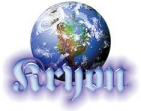 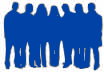 